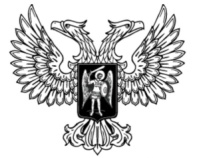 ДонецкАЯ НароднАЯ РеспубликАЗАКОНО ВНЕСЕНИИ ИЗМЕНЕНИЙ В ЗАКОН ДОНЕЦКОЙ НАРОДНОЙ РЕСПУБЛИКИ «О БЮДЖЕТЕ ДОНЕЦКОЙ НАРОДНОЙ РЕСПУБЛИКИ НА 2024 ГОД»Принят Постановлением Народного Совета 15 марта 2024 годаСтатья 1Внести в Закон Донецкой Народной Республики от 31 декабря 2023 года № 44-РЗ «О бюджете Донецкой Народной Республики на 2024 год» (опубликован на официальном сайте Главы Донецкой Народной Республики 
31 декабря 2023 года) следующие изменения:1) статью 1 изложить в следующей редакции:«Статья 1Утвердить основные характеристики бюджета Донецкой Народной Республики на 2024 год:1) общий объем доходов в сумме 211 880 733,66551 тыс. рублей, в том числе налоговые и неналоговые доходы в сумме 72 117 789,32951 тыс. рублей, безвозмездные поступления в сумме 139 762 944,33600 тыс. рублей;2) общий объем расходов в сумме 225 158 765,65628 тыс. рублей;3) дефицит бюджета Донецкой Народной Республики в сумме 13 278 031,99077 тыс. рублей;4) верхний предел государственного долга Донецкой Народной Республики на 1 января 2024 года в сумме 12 905 959,0 тыс. рублей, в том числе верхний предел государственного внутреннего долга Донецкой Народной Республики – в сумме 12 905 959,0 тыс. рублей, включая верхний предел долга по государственным гарантиям – в сумме 0,0 тыс. рублей.»;2) часть 4 статьи 6 изложить в следующей редакции:«4. Утвердить в составе расходов бюджета Донецкой Народной Республики на 2024 год:1) общий объем бюджетных ассигнований, направляемых на исполнение публичных нормативных обязательств, в сумме 13 217 421,56100 тыс. рублей;2) объем бюджетных ассигнований резервного фонда Правительства Донецкой Народной Республики в сумме 300 000,00000 тыс. рублей;3) объем бюджетных ассигнований дорожного фонда Донецкой Народной Республики в сумме 1 197 405,77761 тыс. рублей;4) объем бюджетных ассигнований на обязательное медицинское страхование неработающих граждан, указанных в пункте 5 части 1 статьи 10 Федерального закона от 29 ноября 2010 года № 326-ФЗ «Об обязательном медицинском страховании в Российской Федерации» в сумме 10 494 853,50000 тыс. рублей.»;3) часть 2 статьи 9 изложить в следующей редакции:«2. Установить, что сумму остатка средств бюджета Донецкой Народной Республики на начало текущего финансового года в размере:1) 486 946,47963 тыс. рублей направить на финансирование расходов на обеспечение охраной, в том числе вооруженной, образовательных организаций (в том числе на предоставление иного межбюджетного трансферта бюджетам городских и муниципальных округов Донецкой Народной Республики);2) 5 248 145,30000 тыс. рублей направить на оплату социально-значимых расходных обязательств текущего финансового года;3) 3 416 675,58709 тыс. рублей средств специального казначейского кредита, полученного в 2023 году, направить на финансовое обеспечение реализации мероприятий, одобренных президиумом (штабом) Правительственной комиссии по региональному развитию в Российской Федерации;4) 2 287 923,50000 тыс. рублей направить на финансирование затрат на реализацию мероприятий по развитию угольной отрасли, включая мероприятия по реструктуризации действующих шахт на территории Донецкой Народной Республики, имея ввиду компенсационные выплаты при высвобождении трудящихся, эксплуатационные затраты после передачи шахт 2 группы на ликвидацию и эксплуатационные затраты шахт 3 группы, с окончанием реализации указанных мероприятий в 2024 году;5) 1 170 600,00822 тыс. рублей направить на финансирование единовременных выплат отдельным категориям граждан или членам их семей, а также гражданскому населению в связи с получением увечий (ранений, травм, контузий) или гибелью (смертью);6) 667 741,11583 тыс. рублей направить на оплату расходных обязательств текущего финансового года (в том числе на предоставление субсидий субъектам хозяйствования Донецкой Народной Республики и межбюджетных трансфертов бюджетам городских и муниципальных округов Донецкой Народной Республики);7) до 358 455,35168 тыс. рублей остатков средств от платных услуг и иной приносящей доход деятельности, грантов из федерального бюджета (в том числе в виде субсидий), неиспользованных учреждениями по состоянию на 1 января 2024 года, направить в распоряжение государственных (муниципальных) учреждений для использования ими данных средств для достижения целей, предусмотренных уставами таких государственных и муниципальных учреждений, сверх бюджетных ассигнований, предусмотренных настоящим Законом и сводной бюджетной росписью.»;4) статью 13 изложить в следующей редакции:«Статья 131. Установить, что с 1 января 2024 года организации и учреждения, деятельность которых координируется Министерством труда и социальной политики Донецкой Народной Республики (ОГРН 1229300156436), а именно: управления труда и социальной защиты населения администраций городов и районов, районов в городах Донецкой Народной Республики, территориальные центры социального обслуживания (предоставления социальных услуг), центры социальной реабилитации для инвалидов и детей-инвалидов, иные организации и учреждения сферы социальной защиты населения, находятся в ведении Министерства труда и социальной политики Донецкой Народной Республики (ОГРН 1229300156436) как вышестоящего участника бюджетного процесса.2. Установить, что автономная некоммерческая организация «Фонд поддержки малого и среднего предпринимательства» (ОГРН 1239300011576) и автономная некоммерческая организация «Микрокредитная компания Донецкой Народной Республики» (ОГРН 1239300015371) могут размещать остатки субсидий и иных целевых средств в валюте Российской Федерации, предоставленных из бюджета Донецкой Народной Республики, на банковских вкладах (депозитах) кредитных организаций в случаях, установленных законодательством Российской Федерации.»;5) приложение 1 изложить в новой редакции (прилагается);6) приложение 4 изложить в новой редакции (прилагается);7) приложение 6 изложить в новой редакции (прилагается);8) приложение 7 изложить в новой редакции (прилагается);9) приложение 8 изложить в новой редакции (прилагается);10) приложение 9 изложить в новой редакции (прилагается);11) приложение 10 изложить в новой редакции (прилагается);12) приложение 11 изложить в новой редакции (прилагается);13) приложение 13 изложить в новой редакции (прилагается);14) приложение 14 изложить в новой редакции (прилагается);15) приложение 15 изложить в новой редакции (прилагается).Статья 2Настоящий Закон вступает в силу со дня его официального опубликования.ГлаваДонецкой Народной Республики					Д.В. Пушилинг. Донецк15 марта 2024 года№ 64-РЗПриложение 1
к Закону Донецкой Народной Республики
«О бюджете Донецкой Народной 
Республики на 2024 год»Объем поступлений доходов
в бюджет Донецкой Народной Республики
по кодам видов доходов на 2024 год тыс. рублейПриложение 4
к Закону Донецкой Народной Республики
«О бюджете Донецкой Народной Республики 
на 2024 год»Программа государственных внутренних заимствований
Донецкой Народной Республики
на 2024 годтыс. рублейПриложение 6
к Закону Донецкой Народной Республики
«О бюджете Донецкой Народной Республики на 2024 год»Ведомственная структура расходов
бюджета Донецкой Народной Республики на 2024 годтыс. рублейПриложение 7
к Закону Донецкой Народной Республики
«О бюджете Донецкой Народной Республики на 2024 год»Распределение расходов бюджета Донецкой Народной Республики
по разделам, подразделам классификации расходов бюджетов на 2024 годтыс. рублейПриложение 8
к Закону Донецкой Народной Республики
«О бюджете Донецкой Народной Республики на 2024 год»Распределение расходов бюджета Донецкой Народной Республики
по целевым статьям, группам видов расходов, разделам, подразделам
классификации расходов бюджетов на 2024 год,тыс. рублейПриложение 9
к Закону Донецкой Народной Республики
«О бюджете Донецкой Народной Республики на 2024 год»Межбюджетные трансферты
из бюджета Донецкой Народной Республики
на 2024 годтыс. рублейПриложение 10
к Закону Донецкой Народной Республики
«О бюджете Донецкой Народной Республики на 2024 год»Таблица 1.Объем дотаций, предоставляемых бюджетам муниципальных округов, городских округов Донецкой Народной Республики на 2024 год Таблица 2.Распределение дотации на выравнивание бюджетной обеспеченности муниципальных округов, городских округов из бюджета Донецкой Народной Республики на 2024 год Таблица 3.Распределение дотации на поддержку мер по обеспечению сбалансированности местных бюджетов из бюджета Донецкой Народной Республики на 2024 год Приложение 11
к Закону Донецкой Народной Республики
«О бюджете Донецкой Народной Республики на 2024 год»Таблица 1.Объем субсидий, предоставляемых бюджетам муниципальных округов, городских округов Донецкой Народной Республики на 2024 год Таблица 2.Распределение субсидии
в целях софинансирования в полном объеме расходных обязательств, возникающих при реализации мероприятий по поставке товаров для детей, учебного оборудования, музыкальных инструментов и звукового оборудования, спортивного инвентаря
на 2024 год Таблица 3.Распределение субсидии
на государственную поддержку отрасли культуры
на 2024 год Таблица 4.Распределение субсидии
на обеспечение муниципальных образовательных организаций, реализующих основные общеобразовательные программы, вооруженной охраной
на 2024 год Таблица 5.Распределение субсидии
на обеспечение развития и укрепления материально-технической базы домов культуры в населенных пунктах с числом жителей до 50 тысяч человек
на 2024 год Таблица 6.Распределение субсидии
на организацию бесплатного горячего питания обучающихся, получающих начальное общее образование в государственных и муниципальных образовательных организациях
на 2024 год Таблица 7.Распределение субсидии
на поддержку творческой деятельности и техническое оснащение детских и кукольных театров
на 2024 год Таблица 8.Распределение субсидии
на развитие сети учреждений культурно-досугового типа
на 2024 год Таблица 9.Распределение субсидии
на реализацию мероприятий по модернизации школьных систем образования
на 2024 год Таблица 10.Распределение субсидии
на создание виртуальных концертных залов
на 2024 год Таблица 11.Распределение субсидии
на создание модельных муниципальных библиотек
на 2024 год Таблица 12.Распределение субсидии
на техническое оснащение региональных и муниципальных музеев
на 2024 год Приложение 13
к Закону Донецкой Народной Республики
«О бюджете Донецкой Народной Республики на 2024 год»Таблица 1.Объем иных межбюджетных трансфертов, предоставляемых бюджетам муниципальных округов, городских округов Донецкой Народной Республики на 2024 год Таблица 2.Распределение иного межбюджетного трансферта
на обеспечение выплаты ежемесячного денежного вознаграждения за классное руководство педагогическим работникам государственных и муниципальных образовательных организаций, реализующих образовательные программы начального общего образования, образовательные программы основного общего образования, образовательные программы среднего общего образования
на 2024 год Таблица 3.Распределение иного межбюджетного трансферта
на обеспечение охраной, в том числе вооруженной, образовательных организаций, расположенных на территории Донецкой Народной Республики
на 2024 год Приложение 14
к Закону Донецкой Народной Республики
«О бюджете Донецкой Народной Республики на 2024 год»Источники финансирования дефицита бюджета Донецкой Народной Республики на 2024 годтыс. рублейПриложение 15
к Закону Донецкой Народной Республики
«О бюджете Донецкой Народной Республики на 2024 год»Перечень получателей и случаи предоставления субсидий
из бюджета Донецкой Народной Республики на 2024 годКодНаименование доходаСумма1231 00 00000 00 0000 000Налоговые и неналоговые доходы72 117 789,329511 01 00000 00 0000 000Налоги на прибыль, доходы68 279 601,863901 01 01000 00 0000 110Налог на прибыль организаций9 774 274,170001 01 02000 01 0000 110Налог на доходы физических лиц58 505 327,693901 03 00000 00 0000 000Налоги на товары (работы, услуги), реализуемые на территории Российской Федерации1 348 919,777611 03 02000 01 0000 110Акцизы по подакцизным товарам (продукции), производимым на территории Российской Федерации1 348 919,777611 05 00000 00 0000 000Налоги на совокупный доход665 000,000001 05 01000 00 0000 110Налог, взимаемый в связи с применением упрощенной системы налогообложения643 250,000001 05 06000 01 0000 110Налог на профессиональный доход21 750,000001 07 00000 00 0000 000Налоги, сборы и регулярные платежи за пользование природными ресурсами248 472,480001 07 01000 01 0000 110Налог на добычу полезных ископаемых248 275,480001 07 04000 01 0000 110Сборы за пользование объектами животного мира и за пользование объектами водных биологических ресурсов197,000001 08 00000 00 0000 000Государственная пошлина65 865,000001 08 07000 01 0000 110Государственная пошлина за государственную регистрацию, а также за совершение прочих юридически значимых действий65 865,000001 09 00000 00 0000 000Задолженность и перерасчеты по отмененным налогам, сборам и иным обязательным платежам671,570001 09 91000 00 0000 110Налоги, сборы и иные обязательные платежи, зачисляемые в бюджеты бюджетной системы Донецкой Народной Республики, Луганской Народной Республики, Херсонской области и Запорожской области671,570001 11 00000 00 0000 000Доходы от использования имущества, находящегося в государственной и муниципальной собственности941 157,660001 11 02000 00 0000 120Доходы от размещения средств бюджетов900 000,000001 11 05000 00 0000 120Доходы, получаемые в виде арендной либо иной платы за передачу в возмездное пользование государственного и муниципального имущества (за исключением имущества бюджетных и автономных учреждений, а также имущества государственных и муниципальных унитарных предприятий, в том числе казенных)34 417,660001 11 07000 00 0000 120Платежи от государственных и муниципальных унитарных предприятий6 740,000001 12 00000 00 0000 000Платежи при пользовании природными ресурсами8 454,100001 12 02000 00 0000 120Платежи при пользовании недрами50,000001 12 05000 00 0000 120Плата за пользование водными объектами262,100001 12 06000 00 0000 120Доходы в виде платы, полученной от победителя конкурса на право заключения договора пользования рыболовным участком, торгов (конкурсов, аукционов) на право заключения договора пользования рыбоводным участком8 142,000001 13 00000 00 0000 000Доходы от оказания платных услуг и компенсации затрат государства283 324,937001 13 01000 00 0000 130Доходы от оказания платных услуг (работ)153,000001 13 02000 00 0000 130Доходы от компенсации затрат государства283 171,937001 14 00000 00 0000 000Доходы от продажи материальных и нематериальных активов384,800001 14 02000 00 0000 000Доходы от реализации имущества, находящегося в государственной и муниципальной собственности (за исключением движимого имущества бюджетных и автономных учреждений, а также имущества государственных и муниципальных унитарных предприятий, в том числе казенных)384,800001 16 00000 00 0000 000Штрафы, санкции, возмещение ущерба165 009,741001 16 01000 01 0000 140Административные штрафы, установленные Кодексом Российской Федерации об административных правонарушениях61 654,800001 16 07000 00 0000 140Штрафы, неустойки, пени, уплаченные в соответствии с законом или договором в случае неисполнения или ненадлежащего исполнения обязательств перед государственным (муниципальным) органом, органом управления государственным внебюджетным фондом, казенным учреждением, Центральным банком Российской Федерации, иной организацией, действующей от имени Российской Федерации5 884,616001 16 11000 01 0000 140Платежи, уплачиваемые в целях возмещения вреда300,000001 16 18000 02 0000 140Доходы от сумм пеней, предусмотренных законодательством Российской Федерации о налогах и сборах, подлежащие зачислению в бюджеты субъектов Российской Федерации по нормативу, установленному Бюджетным кодексом Российской Федерации, распределяемые Федеральным казначейством между бюджетами субъектов Российской Федерации в соответствии с федеральным законом о федеральном бюджете97 170,325001 17 00000 00 0000 000Прочие неналоговые доходы110 927,400001 17 05000 00 0000 180Прочие неналоговые доходы110 927,400002 00 00000 00 0000 000Безвозмездные поступления139 762 944,336002 02 00000 00 0000 000Безвозмездные поступления от других бюджетов бюджетной системы Российской Федерации139 762 944,336002 02 10000 00 0000 150Дотации бюджетам бюджетной системы Российской Федерации96 929 507,800002 02 11521 02 0000 150Дотации бюджетам субъектов Российской Федерации на поддержку мер по обеспечению сбалансированности бюджетов Донецкой Народной Республики, Луганской Народной Республики, Запорожской области и Херсонской области3 172 642,400002 02 15001 02 0000 150Дотации бюджетам субъектов Российской Федерации на выравнивание бюджетной обеспеченности70 094 812,300002 02 15009 02 0000 150Дотации бюджетам субъектов Российской Федерации на частичную компенсацию дополнительных расходов на повышение оплаты труда работников бюджетной сферы и иные цели3 737 390,900002 02 19999 02 0000 150Прочие дотации бюджетам субъектов Российской Федерации19 924 662,200002 02 20000 00 0000 150Субсидии бюджетам бюджетной системы Российской Федерации (межбюджетные субсидии)38 682 397,700002 02 21512 02 0000 150Субсидии бюджетам субъектов Российской Федерации на реализацию мер социальной поддержки граждан, жилые помещения которых утрачены или повреждены в результате боевых действий, а также утративших имущество первой необходимости в результате боевых действий20 402 173,000002 02 21513 02 0000 150Субсидии бюджетам субъектов Российской Федерации на реализацию мероприятий по восстановлению распределительных сетей на территориях отдельных субъектов Российской Федерации1 125 022,100002 02 22506 02 0000 150Субсидии бюджетам субъектов Российской Федерации на докапитализацию региональных фондов развития промышленности в Донецкой Народной Республике, Луганской Народной Республике, Запорожской области и Херсонской области1 525 795,200002 02 22512 02 0000 150Субсидии бюджетам субъектов Российской Федерации на разработку проекта работ по ликвидации накопленного вреда окружающей среде на территориях отдельных субъектов Российской Федерации50 000,000002 02 22513 02 0000 150Субсидии бюджетам субъектов Российской Федерации на восстановление морской инфраструктуры953 850,000002 02 22514 02 0000 150Субсидии бюджетам субъектов Российской Федерации на реализацию мероприятий по оснащению (дооснащению) региональных сосудистых центров и первичных сосудистых отделений в рамках программы социально-экономического развития Донецкой Народной Республики, Луганской Народной Республики, Запорожской области, Херсонской области255 547,600002 02 22515 02 0000 150Субсидии бюджетам субъектов Российской Федерации на реализацию мероприятий по оснащению (дооснащению) медицинских организаций, оказывающих медицинскую помощь больным с онкологическими заболеваниями, в рамках программы социально-экономического развития Донецкой Народной Республики, Луганской Народной Республики, Запорожской области, Херсонской области180 000,000002 02 22518 02 0000 150Субсидии бюджетам субъектов Российской Федерации на реализацию мероприятий по проведению массового обследования новорожденных на врожденные и (или) наследственные заболевания (расширенный неонатальный скрининг) в рамках программы социально-экономического развития Донецкой Народной Республики, Луганской Народной Республики, Запорожской области, Херсонской области22 536,500002 02 22519 02 0000 150Субсидии бюджетам субъектов Российской Федерации на строительство многоквартирных жилых домов, застройщики либо собственники которых не определены434 775,300002 02 22520 02 0000 150Субсидии бюджетам субъектов Российской Федерации на создание дорожной и коммунальной инфраструктуры в целях развития жилищного строительства277 398,000002 02 22526 02 0000 150Субсидии бюджетам субъектов Российской Федерации на приведение в нормативное состояние автомобильных дорог регионального или межмуниципального, местного значения, в том числе улично-дорожной сети, на территориях отдельных субъектов Российской Федерации2 470 890,900002 02 22722 02 0000 150Субсидии бюджетам субъектов Российской Федерации на софинансирование капитальных вложений в объекты государственной (муниципальной) собственности в рамках реализации мероприятий по проектированию и строительству объектов обработки, и (или) утилизации, и (или) обезвреживания, и (или) захоронения твердых коммунальных отходов на территориях отдельных субъектов Российской Федерации99 000,000002 02 25043 02 0000 150Субсидии бюджетам Донецкой Народной Республики, Луганской Народной Республики, Запорожской области и Херсонской области в целях софинансирования расходных обязательств, возникающих при обеспечении участия спортивных сборных команд в спортивных мероприятиях62 100,000002 02 25044 02 0000 150Субсидии бюджетам Донецкой Народной Республики, Луганской Народной Республики, Запорожской области и Херсонской области на адресную финансовую поддержку организаций, входящих в систему спортивной подготовки46 651,400002 02 25045 02 0000 150Субсидии бюджетам Донецкой Народной Республики, Луганской Народной Республики, Запорожской области и Херсонской области в целях софинансирования расходных обязательств, возникающих при оснащении организаций, осуществляющих деятельность в области физической культуры и спорта и (или) в сфере образования, новым спортивным оборудованием и инвентарем65 000,000002 02 25065 02 0000 150Субсидии бюджетам субъектов Российской Федерации на реализацию государственных программ субъектов Российской Федерации в области использования и охраны водных объектов15 000,000002 02 25085 02 0000 150Субсидии бюджетам субъектов Российской Федерации на реализацию мероприятий по модернизации учреждений службы крови субъектов Российской Федерации50 912,800002 02 25088 02 0000 150Субсидия бюджету Донецкой Народной Республики на реализацию мероприятий по приобретению основных средств для государственного бюджетного учреждения "Больница интенсивного лечения г. Мариуполя"1 687 077,800002 02 25089 02 0000 150Субсидии бюджетам субъектов Российской Федерации на развитие угольной отрасли на территориях отдельных субъектов Российской Федерации637 629,200002 02 25098 02 0000 150Субсидии бюджетам субъектов Российской Федерации на обновление материально-технической базы для организации учебно-исследовательской, научно-практической, творческой деятельности, занятий физической культурой и спортом в образовательных организациях 29 914,200002 02 25104 02 0000 150Субсидии бюджетам субъектов Российской Федерации на реализацию мер по формированию аварийного резерва на территориях отдельных субъектов Российской Федерации272 574,500002 02 25106 02 0000 150Субсидии бюджетам субъектов Российской Федерации в целях софинансирования расходных обязательств субъектов Российской Федерации, возникающих при реализации мероприятий по обеспечению детей с сахарным диабетом 1 типа в возрасте от 2-х до 4-х лет системами непрерывного мониторинга глюкозы850,300002 02 25107 02 0000 150Субсидии бюджетам субъектов Российской Федерации в целях софинансирования расходных обязательств субъектов Российской Федерации, возникающих при реализации мероприятий по обеспечению детей с сахарным диабетом 1 типа в возрасте от 4-х до 17-ти лет системами непрерывного мониторинга глюкозы43 590,100002 02 25116 02 0000 150Субсидии бюджетам субъектов Российской Федерации на реализацию программы комплексного развития молодежной политики в регионах Российской Федерации "Регион для молодых" 107 818,800002 02 25138 02 0000 150Субсидии бюджетам субъектов Российской Федерации на единовременные компенсационные выплаты медицинским работникам (врачам, фельдшерам, а также акушеркам и медицинским сестрам фельдшерских и фельдшерско-акушерских пунктов, врачебных амбулаторий, центров (отделений) общей врачебной практики (семейной медицины), прибывшим (переехавшим) на работу в сельские населенные пункты, либо рабочие поселки, либо поселки городского типа, либо города с населением до 50 тысяч человек 39 600,000002 02 25163 02 0000 150Субсидии бюджетам субъектов Российской Федерации на создание системы долговременного ухода за гражданами пожилого возраста и инвалидами137 128,300002 02 25237 02 0000 150Субсидии бюджетам Донецкой Народной Республики, Луганской Народной Республики, Запорожской области, Херсонской области в целях софинансирования в полном объеме расходных обязательств, возникающих при реализации мероприятий по поставке товаров для детей, учебного оборудования, музыкальных инструментов и звукового оборудования, спортивного инвентаря800 000,000002 02 25256 02 0000 150Субсидии бюджетам субъектов Российской Федерации на обеспечение реализации мероприятий по осуществлению единовременных компенсационных выплат учителям, прибывшим (переехавшим) на работу в сельские населенные пункты, либо рабочие поселки, либо поселки городского типа, либо города с населением до 50 тысяч человек 3 960,000002 02 25283 02 0000 150Субсидии бюджетам Донецкой Народной Республики, Луганской Народной Республики, Запорожской области и Херсонской области на софинансирование расходных обязательств, возникающих при реализации мероприятий по закупке и поставке автомобилей скорой медицинской помощи309 722,300002 02 25284 02 0000 150Субсидии бюджетам Донецкой Народной Республики, Луганской Народной Республики, Запорожской области и Херсонской области на софинансирование расходных обязательств, возникающих при реализации мероприятий по закупке и монтажу оборудования для пищеблоков256 255,800002 02 25285 02 0000 150Субсидии бюджетам Донецкой Народной Республики, Луганской Народной Республики, Запорожской области и Херсонской области на софинансирование расходных обязательств, возникающих при реализации мероприятий по закупке и поставке общественного транспорта590 000,000002 02 25300 02 0000 150Субсидии бюджетам субъектов Российской Федерации на реализацию дополнительных мероприятий, направленных на снижение напряженности на рынке труда субъектов Российской Федерации, по организации общественных работ22 322,200002 02 25304 02 0000 150Субсидии бюджетам субъектов Российской Федерации на организацию бесплатного горячего питания обучающихся, получающих начальное общее образование в государственных и муниципальных образовательных организациях732 195,400002 02 25365 02 0000 150Субсидии бюджетам субъектов Российской Федерации на реализацию региональных проектов модернизации первичного звена здравоохранения298 884,400002 02 25404 02 0000 150Субсидии бюджетам субъектов Российской Федерации на софинансирование расходов, связанных с оказанием государственной социальной помощи на основании социального контракта отдельным категориям граждан50 115,300002 02 25412 02 0000 150Субсидии бюджетам субъектов Российской Федерации на реализацию практик поддержки добровольчества (волонтерства) по итогам проведения ежегодного Всероссийского конкурса лучших региональных практик поддержки и развития добровольчества (волонтерства) "Регион добрых дел" 9 216,800002 02 25424 02 0000 150Субсидии бюджетам субъектов Российской Федерации на создание комфортной городской среды в малых городах и исторических поселениях - победителях Всероссийского конкурса лучших проектов создания комфортной городской среды 263 214,600002 02 25453 02 0000 150Субсидии бюджетам субъектов Российской Федерации на создание виртуальных концертных залов20 000,000002 02 25454 02 0000 150Субсидии бюджетам субъектов Российской Федерации на создание модельных муниципальных библиотек37 620,000002 02 25467 02 0000 150Субсидии бюджетам субъектов Российской Федерации на обеспечение развития и укрепления материально-технической базы домов культуры в населенных пунктах с числом жителей до 50 тысяч человек40 000,000002 02 25494 02 0000 150Субсидии бюджетам субъектов Российской Федерации в целях софинансирования расходных обязательств субъектов Российской Федерации и г. Байконура, возникающих при реализации мероприятий, направленных на создание современной инфраструктуры для отдыха детей и их оздоровления путем возведения некапитальных строений, сооружений (быстровозводимых конструкций), а также при проведении капитального ремонта объектов инфраструктуры организаций отдыха детей и их оздоровления29 076,500002 02 25511 02 0000 150Субсидии бюджетам субъектов Российской Федерации на проведение комплексных кадастровых работ10 148,600002 02 25513 02 0000 150Субсидии бюджетам субъектов Российской Федерации на развитие сети учреждений культурно-досугового типа  53 849,800002 02 25514 02 0000 150Субсидии бюджетам субъектов Российской Федерации на реализацию мероприятий субъектов Российской Федерации в сфере реабилитации и абилитации инвалидов68 122,900002 02 25517 02 0000 150Субсидии бюджетам субъектов Российской Федерации на поддержку творческой деятельности и техническое оснащение детских и кукольных театров 30 754,800002 02 25518 02 0000 150Субсидия бюджетам субъектов Российской Федерации на достижение показателей государственной программы Российской Федерации "Реализация государственной национальной политики" 10 000,000002 02 25519 02 0000 150Субсидии бюджетам субъектов Российской Федерации на поддержку отрасли культуры283 429,400002 02 25522 02 0000 150Субсидии бюджетам субъектов Российской Федерации на создание модульных некапитальных средств размещения при реализации инвестиционных проектов22 275,000002 02 25555 02 0000 150Субсидии бюджетам субъектов Российской Федерации на реализацию программ формирования современной городской среды278 167,800002 02 25558 02 0000 150Субсидии бюджетам субъектов Российской Федерации на достижение показателей государственной программы Российской Федерации "Развитие туризма"76 988,200002 02 25750 02 0000 150Субсидии бюджетам субъектов Российской Федерации на реализацию мероприятий по модернизации школьных систем образования593 639,900002 02 25584 02 0000 150Субсидии бюджетам субъектов Российской Федерации на оснащение региональных и муниципальных театров, находящихся в городах с численностью населения более 300 тысяч человек 35 664,300002 02 25586 02 0000 150Субсидии бюджетам субъектов Российской Федерации на обеспечение профилактики развития сердечно-сосудистых заболеваний и сердечно-сосудистых осложнений у пациентов высокого риска, находящихся на диспансерном наблюдении202 767,600002 02 25590 02 0000 150Субсидии бюджетам субъектов Российской Федерации на техническое оснащение региональных и муниципальных музеев  6 050,000002 02 25591 02 0000 150Субсидии бюджетам субъектов Российской Федерации в целях софинансирования расходных обязательств субъектов Российской Федерации, возникающих при реализации региональных программ развития промышленности 146 153,700002 02 25752 02 0000 150Субсидии бюджетам субъектов Российской Федерации на оснащение (дооснащение и (или) переоснащение) медицинскими изделиями медицинских организаций, имеющих в своей структуре подразделения, оказывающие медицинскую помощь по медицинской реабилитации59 190,400002 02 29999 02 0000 150Прочие субсидии бюджетам субъектов Российской Федерации2 349 776,000002 02 30000 00 0000 150Субвенции бюджетам бюджетной системы Российской Федерации3 170 423,400002 02 35118 02 0000 150Субвенции бюджетам субъектов Российской Федерации на осуществление первичного воинского учета органами местного самоуправления поселений, муниципальных и городских округов3 998,600002 02 35120 02 0000 150Субвенции бюджетам субъектов Российской Федерации на осуществление полномочий по составлению (изменению) списков кандидатов в присяжные заседатели федеральных судов общей юрисдикции в Российской Федерации615,700002 02 35128 02 0000 150Субвенции бюджетам субъектов Российской Федерации на осуществление отдельных полномочий в области водных отношений  65 807,500002 02 35129 02 0000 150Субвенции бюджетам субъектов Российской Федерации на осуществление отдельных полномочий в области лесных отношений45 953,600002 02 35135 02 0000 150Субвенции бюджетам субъектов Российской Федерации на осуществление полномочий по обеспечению жильем отдельных категорий граждан, установленных Федеральным законом от 12 января 1995 года N 5-ФЗ 
"О ветеранах"158 238,200002 02 35176 02 0000 150Субвенции бюджетам субъектов Российской Федерации на осуществление полномочий по обеспечению жильем отдельных категорий граждан, установленных Федеральным законом от 24 ноября 1995 года N 181-ФЗ 
"О социальной защите инвалидов в Российской Федерации"173 350,400002 02 35220 02 0000 150Субвенции бюджетам субъектов Российской Федерации на осуществление переданного полномочия Российской Федерации по осуществлению ежегодной денежной выплаты лицам, награжденным нагрудным знаком "Почетный донор России"98 734,800002 02 35240 02 0000 150Субвенции бюджетам субъектов Российской Федерации на выплату государственного единовременного пособия и ежемесячной денежной компенсации гражданам при возникновении поствакцинальных осложнений в соответствии с Федеральным законом от 17 сентября 1998 года N 157-ФЗ 
"Об иммунопрофилактике инфекционных болезней"50,700002 02 35250 02 0000 150Субвенции бюджетам субъектов Российской Федерации на оплату жилищно-коммунальных услуг отдельным категориям граждан1 331 477,900002 02 35290 02 0000 150Субвенции бюджетам субъектов Российской Федерации на социальные выплаты безработным гражданам и иным категориям граждан в соответствии с законодательством о занятости населения323 530,900002 02 35345 02 0000 150Субвенции бюджетам субъектов Российской Федерации на осуществление мер пожарной безопасности и тушение лесных пожаров 6 892,600002 02 35429 02 0000 150Субвенции бюджетам субъектов Российской Федерации на увеличение площади лесовосстановления5 977,000002 02 35430 02 0000 150Субвенции бюджетам субъектов Российской Федерации на оснащение учреждений, выполняющих мероприятия по воспроизводству лесов, специализированной лесохозяйственной техникой и оборудованием для проведения комплекса мероприятий по лесовосстановлению и лесоразведению22 400,000002 02 35432 02 0000 150Субвенции бюджетам субъектов Российской Федерации на оснащение специализированных учреждений органов государственной власти субъектов Российской Федерации лесопожарной техникой и оборудованием для проведения комплекса мероприятий по охране лесов от пожаров 32 612,000002 02 35460 02 0000 150Субвенции бюджетам субъектов Российской Федерации на оказание отдельным категориям граждан социальной услуги по обеспечению лекарственными препаратами для медицинского применения по рецептам на лекарственные препараты, медицинскими изделиями по рецептам на медицинские изделия, а также специализированными продуктами лечебного питания для детей-инвалидов709 483,500002 02 35900 02 0000 150Единая субвенция бюджетам субъектов Российской Федерации и бюджету 
г. Байконура191 300,000002 02 40000 00 0000 150Иные межбюджетные трансферты980 615,436002 02 45142 02 0000 150Межбюджетные трансферты, передаваемые бюджетам субъектов Российской Федерации на обеспечение деятельности сенаторов Российской Федерации и их помощников в субъектах Российской Федерации8 163,636002 02 45161 02 0000 150Межбюджетные трансферты, передаваемые бюджетам субъектов Российской Федерации на реализацию отдельных полномочий в области лекарственного обеспечения180 002,500002 02 45303 02 0000 150Межбюджетные трансферты, передаваемые бюджетам субъектов Российской Федерации на ежемесячное денежное вознаграждение за классное руководство педагогическим работникам государственных и муниципальных образовательных организаций, реализующих образовательные программы начального общего образования, образовательные программы основного общего образования, образовательные программы среднего общего образования 700 580,200002 02 45363 02 0000 150Межбюджетные трансферты, передаваемые бюджетам субъектов Российской Федерации на ежемесячное денежное вознаграждение за классное руководство (кураторство) педагогическим работникам государственных образовательных организаций субъектов Российской Федерации и г. Байконура, муниципальных образовательных организаций, реализующих образовательные программы среднего профессионального образования, в том числе программы профессионального обучения для лиц с ограниченными возможностями здоровья 91 869,10000Итого доходов211 880 733,66551№ п/пВиды заимствованийОбъемПредельные сроки погашения долговых обязательств1234Кредиты кредитных организаций 0,0–Бюджетные кредиты из других бюджетов бюджетной системы Российской Федерации0,0–НаименованиеКод бюджетной классификацииКод бюджетной классификацииКод бюджетной классификацииКод бюджетной классификацииСумма на 2024 годНаименованиеГлавного распоряди-теля средств бюджета Донецкой Народной РеспубликиРаздела / подразделаЦелевой статьиГруппы вида расходовСумма на 2024 год123456Аппарат Народного Совета Донецкой Народной Республики80194 893,16500Общегосударственные вопросы80101 0094 893,16500Функционирование законодательных (представительных) органов государственной власти и представительных органов муниципальных образований80101 0394 893,16500Обеспечение функционирования Народного Совета Донецкой Народной Республики80101 0329 000 0000094 893,16500Расходы на обеспечение деятельности Аппарата Народного Совета Донецкой Народной Республики80101 0329 000 0100061 160,28400Расходы на выплаты персоналу в целях обеспечения выполнения функций государственными (муниципальными) органами, казенными учреждениями, органами управления государственными внебюджетными фондами80101 0329 000 0100010013 927,72500Закупка товаров, работ и услуг для обеспечения государственных (муниципальных) нужд80101 0329 000 0100020047 218,18200Иные бюджетные ассигнования80101 0329 000 0100080014,37700Расходы на обеспечение деятельности депутатов80101 0329 000 0200028 295,68100Расходы на выплаты персоналу в целях обеспечения выполнения функций государственными (муниципальными) органами, казенными учреждениями, органами управления государственными внебюджетными фондами80101 0329 000 0200010015 651,48000Закупка товаров, работ и услуг для обеспечения государственных (муниципальных) нужд80101 0329 000 0200020012 644,20100Обеспечение деятельности сенаторов Российской Федерации и их помощников в субъектах Российской Федерации80101 0329 000 514205 437,20000Расходы на выплаты персоналу в целях обеспечения выполнения функций государственными (муниципальными) органами, казенными учреждениями, органами управления государственными внебюджетными фондами80101 0329 000 514201004 815,20000Закупка товаров, работ и услуг для обеспечения государственных (муниципальных) нужд80101 0329 000 51420200622,00000Администрация Главы Донецкой Народной Республики8021 958 487,28400Общегосударственные вопросы80201 001 954 488,68400Функционирование высшего должностного лица субъекта Российской Федерации и муниципального образования80201 02382 905,80100Обеспечение деятельности Главы Донецкой Народной Республики и его Администрации80201 0227 000 00000382 905,80100Обеспечение деятельности Главы Донецкой Народной Республики80201 0227 000 0100017 383,93700Расходы на выплаты персоналу в целях обеспечения выполнения функций государственными (муниципальными) органами, казенными учреждениями, органами управления государственными внебюджетными фондами80201 0227 000 0100010011 783,93700Закупка товаров, работ и услуг для обеспечения государственных (муниципальных) нужд80201 0227 000 010002005 600,00000Обеспечение деятельности Администрации Главы Донецкой Народной Республики80201 0227 000 02000365 521,86400Расходы на выплаты персоналу в целях обеспечения выполнения функций государственными (муниципальными) органами, казенными учреждениями, органами управления государственными внебюджетными фондами80201 0227 000 0200010091 827,53900Закупка товаров, работ и услуг для обеспечения государственных (муниципальных) нужд80201 0227 000 02000200273 694,32500Функционирование законодательных (представительных) органов государственной власти и представительных органов муниципальных образований80201 032 726,43600Обеспечение функционирования Народного Совета Донецкой Народной Республики80201 0329 000 000002 726,43600Обеспечение деятельности сенаторов Российской Федерации и их помощников в субъектах Российской Федерации80201 0329 000 514202 726,43600Расходы на выплаты персоналу в целях обеспечения выполнения функций государственными (муниципальными) органами, казенными учреждениями, органами управления государственными внебюджетными фондами80201 0329 000 514201002 104,43600Закупка товаров, работ и услуг для обеспечения государственных (муниципальных) нужд80201 0329 000 51420200622,00000Другие общегосударственные вопросы80201 131 568 856,44700Обеспечение деятельности Главы Донецкой Народной Республики и его Администрации80201 1327 000 00000661 682,69300Расходы на обеспечение деятельности учреждений, осуществляющих обслуживание Администрации Главы Донецкой Народной Республики80201 1327 000 02010635 617,84500Расходы на выплаты персоналу в целях обеспечения выполнения функций государственными (муниципальными) органами, казенными учреждениями, органами управления государственными внебюджетными фондами80201 1327 000 02010100492 724,99500Закупка товаров, работ и услуг для обеспечения государственных (муниципальных) нужд80201 1327 000 02010200142 892,85000Расходы на обеспечение деятельности членов Общественной палаты Донецкой Народной Республики80201 1327 000 030103 389,65200Расходы на выплаты персоналу в целях обеспечения выполнения функций государственными (муниципальными) органами, казенными учреждениями, органами управления государственными внебюджетными фондами80201 1327 000 030101003 143,60000Закупка товаров, работ и услуг для обеспечения государственных (муниципальных) нужд80201 1327 000 03010200246,05200Расходы на обеспечение деятельности Аппарата Общественной палаты Донецкой Народной Республики80201 1327 000 0302022 675,19600Расходы на выплаты персоналу в целях обеспечения выполнения функций государственными (муниципальными) органами, казенными учреждениями, органами управления государственными внебюджетными фондами80201 1327 000 030201005 761,59600Закупка товаров, работ и услуг для обеспечения государственных (муниципальных) нужд80201 1327 000 0302020016 913,60000Субсидии бюджетным и автономным учреждениям, некоммерческим организациям Донецкой Народной Республики80201 1362 000 00000907 173,75400Субсидии иным некоммерческим организациям80201 1362 000 10000907 173,75400Предоставление субсидий бюджетным, автономным учреждениям и иным некоммерческим организациям80201 1362 000 10000600907 173,75400Национальная оборона80202 003 998,60000Мобилизационная и вневойсковая подготовка80202 033 998,60000Межбюджетные трансферты местным бюджетам Донецкой Народной Республики80202 0361 000 000003 998,60000Осуществление первичного воинского учета органами местного самоуправления поселений, муниципальных и городских округов80202 0361 000 511803 998,60000Межбюджетные трансферты80202 0361 000 511805003 998,60000Аппарат Правительства Донецкой Народной Республики803696 212,77500Общегосударственные вопросы80301 00595 325,15100Функционирование Правительства Российской Федерации, высших исполнительных органов государственной власти субъектов Российской Федерации, местных администраций80301 04312 267,83100Обеспечение деятельности Правительства Донецкой Народной Республики80301 0428 000 00000312 267,83100Обеспечение деятельности Председателя Правительства Донецкой Народной Республики и его заместителей80301 0428 000 0100036 561,89300Расходы на выплаты персоналу в целях обеспечения выполнения функций государственными (муниципальными) органами, казенными учреждениями, органами управления государственными внебюджетными фондами80301 0428 000 0100010023 561,89300Закупка товаров, работ и услуг для обеспечения государственных (муниципальных) нужд80301 0428 000 0100020013 000,00000Обеспечение деятельности Аппарата Правительства Донецкой Народной Республики80301 0428 000 02000275 705,93800Расходы на выплаты персоналу в целях обеспечения выполнения функций государственными (муниципальными) органами, казенными учреждениями, органами управления государственными внебюджетными фондами80301 0428 000 0200010059 339,32500Закупка товаров, работ и услуг для обеспечения государственных (муниципальных) нужд80301 0428 000 02000200216 266,61300Иные бюджетные ассигнования80301 0428 000 02000800100,00000Прикладные научные исследования в области общегосударственных вопросов80301 1295 580,73700Обеспечение деятельности Правительства Донецкой Народной Республики80301 1228 000 0000095 580,73700Расходы на проведение экономических исследований научными учреждениями80301 1228 000 0300095 580,73700Расходы на выплаты персоналу в целях обеспечения выполнения функций государственными (муниципальными) органами, казенными учреждениями, органами управления государственными внебюджетными фондами80301 1228 000 0300010085 498,62300Закупка товаров, работ и услуг для обеспечения государственных (муниципальных) нужд80301 1228 000 030002008 472,11400Социальное обеспечение и иные выплаты населению80301 1228 000 030003001 600,00000Иные бюджетные ассигнования80301 1228 000 0300080010,00000Другие общегосударственные вопросы80301 13187 476,58300Обеспечение деятельности Правительства Донецкой Народной Республики80301 1328 000 00000187 476,58300Расходы на обеспечение деятельности учреждений, осуществляющих обслуживание Правительства Донецкой Народной Республики80301 1328 000 02010187 476,58300Расходы на выплаты персоналу в целях обеспечения выполнения функций государственными (муниципальными) органами, казенными учреждениями, органами управления государственными внебюджетными фондами80301 1328 000 02010100161 383,03400Закупка товаров, работ и услуг для обеспечения государственных (муниципальных) нужд80301 1328 000 0201020025 457,17600Иные бюджетные ассигнования80301 1328 000 02010800636,37300Здравоохранение80309 00100 887,62400Стационарная медицинская помощь80309 0174 800,65700Мероприятия в области здравоохранения80309 0115 000 0000074 800,65700Содержание и совершенствование оказания медицинской помощи в многопрофильных больницах80309 0115 000 0101074 800,65700Расходы на выплаты персоналу в целях обеспечения выполнения функций государственными (муниципальными) органами, казенными учреждениями, органами управления государственными внебюджетными фондами80309 0115 000 0101010052 065,93200Закупка товаров, работ и услуг для обеспечения государственных (муниципальных) нужд80309 0115 000 0101020022 725,57700Иные бюджетные ассигнования80309 0115 000 010108009,14800Амбулаторная помощь80309 0224 987,03400Мероприятия в области здравоохранения80309 0215 000 0000024 987,03400Содержание и совершенствование оказания медицинской помощи в многопрофильных больницах80309 0215 000 0101024 987,03400Расходы на выплаты персоналу в целях обеспечения выполнения функций государственными (муниципальными) органами, казенными учреждениями, органами управления государственными внебюджетными фондами80309 0215 000 0101010023 614,25600Закупка товаров, работ и услуг для обеспечения государственных (муниципальных) нужд80309 0215 000 010102001 371,63800Иные бюджетные ассигнования80309 0215 000 010108001,14000Медицинская помощь в дневных стационарах всех типов80309 031 099,93300Мероприятия в области здравоохранения80309 0315 000 000001 099,93300Содержание и совершенствование оказания медицинской помощи в многопрофильных больницах80309 0315 000 010101 099,93300Расходы на выплаты персоналу в целях обеспечения выполнения функций государственными (муниципальными) органами, казенными учреждениями, органами управления государственными внебюджетными фондами80309 0315 000 01010100891,49900Закупка товаров, работ и услуг для обеспечения государственных (муниципальных) нужд80309 0315 000 01010200208,43400Аппарат Уполномоченного по правам человека в Донецкой Народной Республике80411 689,17200Общегосударственные вопросы80401 0011 689,17200Другие общегосударственные вопросы80401 1311 689,17200Уполномоченный по правам человека в Донецкой Народной Республике80401 1350 000 0000011 689,17200Расходы на обеспечение деятельности Уполномоченного по правам человека в Донецкой Народной Республике и его аппарата80401 1350 000 010008 445,17600Расходы на выплаты персоналу в целях обеспечения выполнения функций государственными (муниципальными) органами, казенными учреждениями, органами управления государственными внебюджетными фондами80401 1350 000 010001005 499,24100Закупка товаров, работ и услуг для обеспечения государственных (муниципальных) нужд80401 1350 000 010002002 932,43500Иные бюджетные ассигнования80401 1350 000 0100080013,50000Расходы на реализацию мероприятий в сфере соблюдения, защиты и восстановления прав и свобод человека и гражданина80401 1350 000 020003 243,99600Закупка товаров, работ и услуг для обеспечения государственных (муниципальных) нужд80401 1350 000 020002003 243,99600Центральная Избирательная Комиссия Донецкой Народной Республики80548,27200Общегосударственные вопросы80501 0048,27200Обеспечение проведения выборов и референдумов80501 0748,27200Проведение выборов и референдумов80501 0701 000 0000048,27200Обеспечение деятельности Центральной Избирательной комиссии Донецкой Народной Республики80501 0701 000 0500048,27200Расходы на выплаты персоналу в целях обеспечения выполнения функций государственными (муниципальными) органами, казенными учреждениями, органами управления государственными внебюджетными фондами80501 0701 000 0500010048,27200Государственный резервный фонд Донецкой Народной Республики80666 350,57900Общегосударственные вопросы80601 0066 350,57900Государственный материальный резерв80601 0945 850,08300Расходы на развития экономики в Донецкой Народной Республике80601 0913 000 0000045 850,08300Обеспечение функционирования управления в сфере государственного материального резерва и оказания государственных услуг80601 0913 000 0301045 850,08300Расходы на выплаты персоналу в целях обеспечения выполнения функций государственными (муниципальными) органами, казенными учреждениями, органами управления государственными внебюджетными фондами80601 0913 000 0301010035 943,16600Закупка товаров, работ и услуг для обеспечения государственных (муниципальных) нужд80601 0913 000 030102009 906,91700Другие общегосударственные вопросы80601 1320 500,49600Расходы на развития экономики в Донецкой Народной Республике80601 1313 000 0000020 500,49600Обеспечение функционирования управления в сфере государственного материального резерва и оказания государственных услуг80601 1313 000 0301020 500,49600Расходы на выплаты персоналу в целях обеспечения выполнения функций государственными (муниципальными) органами, казенными учреждениями, органами управления государственными внебюджетными фондами80601 1313 000 0301010017 922,19600Закупка товаров, работ и услуг для обеспечения государственных (муниципальных) нужд80601 1313 000 030102002 578,30000Министерство финансов Донецкой Народной Республики81142 035 260,95751Общегосударственные вопросы81101 0012 051 468,28296Обеспечение деятельности финансовых, налоговых и таможенных органов и органов финансового (финансово-бюджетного) надзора81101 06558 465,43100Расходы в сфере управления государственными финансами и регулирование финансовых рынков81101 0623 000 00000558 465,43100Организационное, информационно-аналитическое и материально-техническое обеспечение деятельности Министерства финансов Донецкой Народной Республики81101 0623 000 01010558 465,43100Расходы на выплаты персоналу в целях обеспечения выполнения функций государственными (муниципальными) органами, казенными учреждениями, органами управления государственными внебюджетными фондами81101 0623 000 0101010031 507,24400Закупка товаров, работ и услуг для обеспечения государственных (муниципальных) нужд81101 0623 000 01010200526 841,35400Иные бюджетные ассигнования81101 0623 000 01010800116,83300Резервные фонды81101 11300 000,00000Резервные фонды81101 1102 000 00000300 000,00000Резервный фонд Правительства Донецкой Народной Республики81101 1102 000 02000300 000,00000Иные бюджетные ассигнования81101 1102 000 02000800300 000,00000Другие общегосударственные вопросы81101 1311 193 002,85196Мероприятия в области здравоохранения81101 1315 000 00000305 329,80000Межбюджетные трансферты из бюджета Донецкой Народной Республики на финансовое обеспечение выполнения функций Территориального фонда обязательного медицинского страхования Донецкой Народной Республики81101 1315 000 01059305 329,80000Межбюджетные трансферты81101 1315 000 01059500305 329,80000Зарезервированные бюджетные ассигнования81101 1359 000 0000010 887 673,05196Иные бюджетные ассигнования81101 1359 000 0000080010 887 673,05196Здравоохранение81109 0030 957,71200Санаторно-оздоровительная помощь81109 0530 957,71200Расходы, не отнесенные к основным группам81109 0555 000 0000030 957,71200Расходы на обеспечение деятельности санаториев, пансионатов и домов (баз) отдыха81109 0555 000 0600030 957,71200Расходы на выплаты персоналу в целях обеспечения выполнения функций государственными (муниципальными) органами, казенными учреждениями, органами управления государственными внебюджетными фондами81109 0555 000 06000100808,85300Закупка товаров, работ и услуг для обеспечения государственных (муниципальных) нужд81109 0555 000 0600020030 147,67400Иные бюджетные ассигнования81109 0555 000 060008001,18500Обслуживание государственного (муниципального) долга81113 00387 178,77000Обслуживание государственного (муниципального) внутреннего долга81113 01387 178,77000Процентные платежи по долговым обязательствам81113 0107 000 00000387 178,77000Процентные платежи по внутреннему долгу Донецкой Народной Республики81113 0107 000 01000387 178,77000Обслуживание государственного (муниципального) долга81113 0107 000 01000700387 178,77000Межбюджетные трансферты общего характера бюджетам бюджетной системы Российской Федерации81114 0029 565 656,19255Дотации на выравнивание бюджетной обеспеченности субъектов Российской Федерации и муниципальных образований81114 0126 935 374,73086Межбюджетные трансферты местным бюджетам Донецкой Народной Республики81114 0161 000 0000026 935 374,73086Дотации на выравнивание бюджетной обеспеченности муниципальных районов (муниципальных округов, городских округов, городских округов с внутригородским делением)81114 0161 000 2120026 935 374,73086Межбюджетные трансферты81114 0161 000 2120050026 935 374,73086Иные дотации81114 022 630 281,46169Межбюджетные трансферты местным бюджетам Донецкой Народной Республики81114 0261 000 000002 630 281,46169Дотации на поддержку мер по обеспечению сбалансированности местных бюджетов81114 0261 000 211002 630 281,46169Межбюджетные трансферты81114 0261 000 211005002 630 281,46169Министерство юстиции Донецкой Народной Республики813406 937,61600Общегосударственные вопросы81301 00726,49100Судебная система81301 05615,70000Судебная власть81301 0538 000 00000615,70000Осуществление полномочий по составлению (изменению) списков кандидатов в присяжные заседатели федеральных судов общей юрисдикции в Российской Федерации81301 0538 000 51200615,70000Закупка товаров, работ и услуг для обеспечения государственных (муниципальных) нужд81301 0538 000 51200200615,70000Другие общегосударственные вопросы81301 13110,79100Юстиция81301 1335 000 00000110,79100Расходы в сфере деятельности нотариального архива81301 1335 000 03000110,79100Расходы на выплаты персоналу в целях обеспечения выполнения функций государственными (муниципальными) органами, казенными учреждениями, органами управления государственными внебюджетными фондами81301 1335 000 03000100110,79100Национальная безопасность и правоохранительная деятельность81303 00404 780,12200Органы юстиции81303 04404 780,12200Юстиция81303 0435 000 00000404 780,12200Расходы на проведение мероприятий по судебно-экспертной деятельности, укреплению международного сотрудничества в сфере судебно-экспертной деятельности, проведение исследований и мероприятий в сфере судебно-экспертной и оценочной деятельности, а также разработку методик проведения судебных экспертиз81303 0435 000 060001 605,53800Расходы на выплаты персоналу в целях обеспечения выполнения функций государственными (муниципальными) органами, казенными учреждениями, органами управления государственными внебюджетными фондами81303 0435 000 060001001 605,53800Финансовое обеспечение деятельности Центрального аппарата Министерства юстиции Донецкой Народной Республики, его территориальных органов и подразделений81303 0435 000 13000239 997,38400Расходы на выплаты персоналу в целях обеспечения выполнения функций государственными (муниципальными) органами, казенными учреждениями, органами управления государственными внебюджетными фондами81303 0435 000 1300010038 707,22000Закупка товаров, работ и услуг для обеспечения государственных (муниципальных) нужд81303 0435 000 13000200201 290,16400Осуществление переданных полномочий Российской Федерации на государственную регистрацию актов гражданского состояния81303 0435 000 59300163 177,20000Расходы на выплаты персоналу в целях обеспечения выполнения функций государственными (муниципальными) органами, казенными учреждениями, органами управления государственными внебюджетными фондами81303 0435 000 59300100163 177,20000Здравоохранение81309 001 431,00300Санаторно-оздоровительная помощь81309 051 431,00300Расходы, не отнесенные к основным группам81309 0555 000 000001 431,00300Расходы на обеспечение деятельности санаториев, пансионатов и домов (баз) отдыха81309 0555 000 060001 431,00300Закупка товаров, работ и услуг для обеспечения государственных (муниципальных) нужд81309 0555 000 060002001 431,00300Министерство угля и энергетики Донецкой Народной Республики8166 227 282,28900Национальная экономика81604 006 227 282,28900Топливно-энергетический комплекс81604 026 227 282,28900Расходы в сфере промышленности и энергетики, торговли, общественного питания и сферы услуг81604 0231 000 000006 227 282,28900Общее руководство и управление в сфере топливно-энергетического комплекса и угольной промышленности81604 0231 000 0300018 594,42000Расходы на выплаты персоналу в целях обеспечения выполнения функций государственными (муниципальными) органами, казенными учреждениями, органами управления государственными внебюджетными фондами81604 0231 000 0300010014 729,54800Закупка товаров, работ и услуг для обеспечения государственных (муниципальных) нужд81604 0231 000 030002003 864,87200Расходы в области реструктуризации угольной промышленности81604 0231 000 040002 136 042,96900Капитальные вложения в объекты государственной (муниципальной) собственности81604 0231 000 0400040013 403,66400Иные бюджетные ассигнования81604 0231 000 040008002 122 639,30500Оказание поддержки предприятиям угольной отрасли Донецкой Народной Республики81604 0231 000 060002 016 861,20000Иные бюджетные ассигнования81604 0231 000 060008002 016 861,20000Развитие угольной отрасли81604 0231 000 R0890644 069,90000Иные бюджетные ассигнования81604 0231 000 R0890800644 069,90000Реализация мер по формированию аварийного резерва на территориях отдельных субъектов Российской Федерации81604 0231 000 R1040275 327,80000Иные бюджетные ассигнования81604 0231 000 R1040800275 327,80000Мероприятия по восстановлению распределительных сетей81604 0231 000 RТ1301 136 386,00000Иные бюджетные ассигнования81604 0231 000 RТ1308001 136 386,00000Министерство экономического развития Донецкой Народной Республики817701 398,47300Общегосударственные вопросы81701 00414 255,89100Другие общегосударственные вопросы81701 13414 255,89100Расходы на развития экономики в Донецкой Народной Республике81701 1313 000 00000414 255,89100Расходы Государственного бюджетного учреждения "Многофункциональный центр предоставления государственных и муниципальных услуг Донецкой Народной Республики"81701 1313 000 05000414 255,89100Расходы на выплаты персоналу в целях обеспечения выполнения функций государственными (муниципальными) органами, казенными учреждениями, органами управления государственными внебюджетными фондами81701 1313 000 05000100345 815,34300Закупка товаров, работ и услуг для обеспечения государственных (муниципальных) нужд81701 1313 000 0500020068 361,19600Иные бюджетные ассигнования81701 1313 000 0500080079,35200Национальная экономика81704 00287 142,58200Общеэкономические вопросы81704 0122 293,24000Расходы на развития экономики в Донецкой Народной Республике81704 0113 000 0000022 293,24000Общее руководство и управление в сфере экономического развития81704 0113 000 0100022 293,24000Расходы на выплаты персоналу в целях обеспечения выполнения функций государственными (муниципальными) органами, казенными учреждениями, органами управления государственными внебюджетными фондами81704 0113 000 0100010012 253,96700Закупка товаров, работ и услуг для обеспечения государственных (муниципальных) нужд81704 0113 000 0100020010 039,27300Другие вопросы в области национальной экономики81704 12264 849,34200Субсидии бюджетным и автономным учреждениям, некоммерческим организациям Донецкой Народной Республики81704 1262 000 00000264 849,34200Субсидии иным некоммерческим организациям81704 1262 000 10000264 849,34200Предоставление субсидий бюджетным, автономным учреждениям и иным некоммерческим организациям81704 1262 000 10000600264 849,34200Министерство промышленности и торговли Донецкой Народной Республики8181 710 401,39700Национальная экономика81804 001 710 401,39700Общеэкономические вопросы81804 0121 564,07400Расходы в сфере промышленности и энергетики, торговли, общественного питания и сферы услуг81804 0131 000 0000021 564,07400Общее руководство и управление в сфере промышленности, торговли, общественного питания и сферы услуг81804 0131 000 0100021 564,07400Расходы на выплаты персоналу в целях обеспечения выполнения функций государственными (муниципальными) органами, казенными учреждениями, органами управления государственными внебюджетными фондами81804 0131 000 0100010014 250,97700Закупка товаров, работ и услуг для обеспечения государственных (муниципальных) нужд81804 0131 000 010002007 269,85400Иные бюджетные ассигнования81804 0131 000 0100080043,24300Другие вопросы в области национальной экономики81804 121 688 837,32300Меры поддержки отдельных отраслей экономики81804 1203 000 000001 541 207,27300Докапитализация региональных фондов развития промышленности81804 1203 000 RС0601 541 207,27300Предоставление субсидий бюджетным, автономным учреждениям и иным некоммерческим организациям81804 1203 000 RС0606001 541 207,27300Расходы в сфере промышленности и энергетики, торговли, общественного питания и сферы услуг81804 1231 000 00000147 630,05000Реализация региональных программ развития промышленности81804 1231 000 R5910147 630,05000Иные бюджетные ассигнования81804 1231 000 R5910800147 630,05000Министерство иностранных дел Донецкой Народной Республики81966 554,95500Общегосударственные вопросы81901 0066 554,95500Международные отношения и международное сотрудничество81901 0866 554,95500Расходы в области внешнеполитической деятельности81901 0841 000 0000066 554,95500Расходы на реализацию государственной политики в сфере международных отношений Донецкой Народной Республики81901 0841 000 0100026 614,20500Расходы на выплаты персоналу в целях обеспечения выполнения функций государственными (муниципальными) органами, казенными учреждениями, органами управления государственными внебюджетными фондами81901 0841 000 010001004 836,19300Закупка товаров, работ и услуг для обеспечения государственных (муниципальных) нужд81901 0841 000 0100020021 778,01200Расходы на обеспечение деятельности загранучреждений Донецкой Народной Республики81901 0841 000 0200039 940,75000Расходы на выплаты персоналу в целях обеспечения выполнения функций государственными (муниципальными) органами, казенными учреждениями, органами управления государственными внебюджетными фондами81901 0841 000 020001009 532,75800Закупка товаров, работ и услуг для обеспечения государственных (муниципальных) нужд81901 0841 000 0200020030 407,99200Министерство информации Донецкой Народной Республики820576 419,57900Средства массовой информации82012 00576 419,57900Телевидение и радиовещание82012 01430 753,06500Расходы в сфере массовой информации, издательской и полиграфической деятельности82012 0142 000 00000430 753,06500Расходы, связанные с размещением социальных и политических материалов для освещения деятельности органов государственной власти и местного самоуправления, всех сфер деятельности Донецкой Народной Республики и информации, способствующей формированию позитивного имиджа государства82012 0142 000 05000430 753,06500Закупка товаров, работ и услуг для обеспечения государственных (муниципальных) нужд82012 0142 000 05000200430 753,06500Периодическая печать и издательства82012 02125 400,56000Расходы в сфере массовой информации, издательской и полиграфической деятельности82012 0242 000 00000125 400,56000Расходы, связанные с размещением социальных и политических материалов для освещения деятельности органов государственной власти и местного самоуправления, всех сфер деятельности Донецкой Народной Республики и информации, способствующей формированию позитивного имиджа государства82012 0242 000 05000125 400,56000Закупка товаров, работ и услуг для обеспечения государственных (муниципальных) нужд82012 0242 000 05000200125 400,56000Другие вопросы в области средств массовой информации82012 0420 265,95400Расходы в сфере массовой информации, издательской и полиграфической деятельности82012 0442 000 0000020 265,95400Общее руководство и управление в сфере массовой информации, издательской и полиграфической деятельности и прочее82012 0442 000 0100013 714,16300Расходы на выплаты персоналу в целях обеспечения выполнения функций государственными (муниципальными) органами, казенными учреждениями, органами управления государственными внебюджетными фондами82012 0442 000 010001007 834,24100Закупка товаров, работ и услуг для обеспечения государственных (муниципальных) нужд82012 0442 000 010002005 879,92200Расходы, связанные с размещением социальных и политических материалов для освещения деятельности органов государственной власти и местного самоуправления, всех сфер деятельности Донецкой Народной Республики и информации, способствующей формированию позитивного имиджа государства82012 0442 000 050006 551,79100Закупка товаров, работ и услуг для обеспечения государственных (муниципальных) нужд82012 0442 000 050002006 551,79100Министерство связи Донецкой Народной Республики821365 942,24400Национальная безопасность и правоохранительная деятельность82103 008 601,40100Защита населения и территории от чрезвычайных ситуаций природного и техногенного характера, пожарная безопасность82103 108 601,40100Связь и телекоммуникационные сети82103 1047 000 000008 601,40100Расходы на обеспечение деятельности государственного казенного учреждения Донецкой Народной Республики "Служба - 112"82103 1047 000 071008 601,40100Расходы на выплаты персоналу в целях обеспечения выполнения функций государственными (муниципальными) органами, казенными учреждениями, органами управления государственными внебюджетными фондами82103 1047 000 071001002 650,33800Закупка товаров, работ и услуг для обеспечения государственных (муниципальных) нужд82103 1047 000 071002005 951,06300Национальная экономика82104 00357 340,84300Связь и информатика82104 10357 340,84300Связь и телекоммуникационные сети82104 1047 000 00000357 340,84300Организационное, информационно-аналитическое и материально-техническое обеспечение деятельности управления для осуществления качественного и эффективного контроля и надзора в сфере связи, информационных технологий и массовых коммуникаций82104 1047 000 0100012 678,03400Расходы на выплаты персоналу в целях обеспечения выполнения функций государственными (муниципальными) органами, казенными учреждениями, органами управления государственными внебюджетными фондами82104 1047 000 010001008 601,55700Закупка товаров, работ и услуг для обеспечения государственных (муниципальных) нужд82104 1047 000 010002004 076,47700Субсидии государственным предприятиям сферы связи82104 1047 000 07000344 662,80900Иные бюджетные ассигнования82104 1047 000 07000800344 662,80900Министерство культуры Донецкой Народной Республики8223 071 853,13200Образование82207 00327 371,87600Дополнительное образование детей82207 03152 829,40000Расходы в области культуры, физической культуры и спорта, молодежной политики82207 0310 000 00000152 829,40000Государственная поддержка отрасли культуры82207 0310 0A1 55190152 829,40000Межбюджетные трансферты82207 0310 0A1 55190500152 829,40000Среднее профессиональное образование82207 04170 055,00600Расходы в области культуры, физической культуры и спорта, молодежной политики82207 0410 000 00000167 789,52600Реализация образовательных программ среднего профессионального образования и профессионального обучения в области культуры82207 0410 000 01080167 789,52600Расходы на выплаты персоналу в целях обеспечения выполнения функций государственными (муниципальными) органами, казенными учреждениями, органами управления государственными внебюджетными фондами82207 0410 000 01080100122 388,22000Закупка товаров, работ и услуг для обеспечения государственных (муниципальных) нужд82207 0410 000 0108020039 579,71700Социальное обеспечение и иные выплаты населению82207 0410 000 010803005 820,58900Иные бюджетные ассигнования82207 0410 000 010808001,00000Расходы в области образования и науки82207 0414 000 000002 265,48000Ежемесячное денежное вознаграждение за классное руководство (кураторство) педагогическим работникам государственных образовательных организаций субъектов Российской Федерации и г. Байконура, муниципальных образовательных организаций, реализующих образовательные программы среднего профессионального образования, в том числе программы профессионального обучения для лиц с ограниченными возможностями здоровья82207 0414 000 R36302 265,48000Расходы на выплаты персоналу в целях обеспечения выполнения функций государственными (муниципальными) органами, казенными учреждениями, органами управления государственными внебюджетными фондами82207 0414 000 R36301002 265,48000Профессиональная подготовка, переподготовка и повышение квалификации82207 054 487,47000Расходы в области культуры, физической культуры и спорта, молодежной политики82207 0510 000 000004 487,47000Реализация образовательных программ по профессиональной подготовке и переподготовке работников культуры82207 0510 000 011004 487,47000Расходы на выплаты персоналу в целях обеспечения выполнения функций государственными (муниципальными) органами, казенными учреждениями, органами управления государственными внебюджетными фондами82207 0510 000 011001002 919,54100Закупка товаров, работ и услуг для обеспечения государственных (муниципальных) нужд82207 0510 000 011002001 567,92900Культура, кинематография82208 002 744 481,25600Культура82208 012 715 782,22500Расходы в области культуры, физической культуры и спорта, молодежной политики82208 0110 000 000002 715 782,22500Сохранение и развитие исполнительских искусств (расходы на содержание театров, филармоний, музыкальных коллективов, ансамблей и других творческих коллективов)82208 0110 000 010101 862 312,36600Расходы на выплаты персоналу в целях обеспечения выполнения функций государственными (муниципальными) органами, казенными учреждениями, органами управления государственными внебюджетными фондами82208 0110 000 010101001 696 754,04200Закупка товаров, работ и услуг для обеспечения государственных (муниципальных) нужд82208 0110 000 01010200165 470,12400Иные бюджетные ассигнования82208 0110 000 0101080088,20000Расходы на развитие библиотечного дела82208 0110 000 01020200 096,59200Расходы на выплаты персоналу в целях обеспечения выполнения функций государственными (муниципальными) органами, казенными учреждениями, органами управления государственными внебюджетными фондами82208 0110 000 01020100172 193,97000Закупка товаров, работ и услуг для обеспечения государственных (муниципальных) нужд82208 0110 000 0102020027 896,62200Иные бюджетные ассигнования82208 0110 000 010208006,00000Расходы на развитие музейного дела82208 0110 000 01030162 593,10500Расходы на выплаты персоналу в целях обеспечения выполнения функций государственными (муниципальными) органами, казенными учреждениями, органами управления государственными внебюджетными фондами82208 0110 000 01030100124 775,47500Закупка товаров, работ и услуг для обеспечения государственных (муниципальных) нужд82208 0110 000 0103020037 571,13000Иные бюджетные ассигнования82208 0110 000 01030800246,50000Поддержка творческих инициатив населения, организаций в сфере культуры, творческих союзов (расходы на содержание дворцов и домов культуры, клубов и других заведений клубного типа)82208 0110 000 0104087 143,08800Расходы на выплаты персоналу в целях обеспечения выполнения функций государственными (муниципальными) органами, казенными учреждениями, органами управления государственными внебюджетными фондами82208 0110 000 0104010070 163,26700Закупка товаров, работ и услуг для обеспечения государственных (муниципальных) нужд82208 0110 000 0104020016 960,02100Иные бюджетные ассигнования82208 0110 000 0104080019,80000Расходы на подготовку и проведение празднования памятных дат и праздничных мероприятий82208 0110 000 0106022 176,31100Закупка товаров, работ и услуг для обеспечения государственных (муниципальных) нужд82208 0110 000 0106020022 176,31100Организационное, информационно-аналитическое и материально-техническое обеспечение деятельности централизованных бухгалтерий82208 0110 000 0112025 751,11400Расходы на выплаты персоналу в целях обеспечения выполнения функций государственными (муниципальными) органами, казенными учреждениями, органами управления государственными внебюджетными фондами82208 0110 000 0112010022 091,31600Закупка товаров, работ и услуг для обеспечения государственных (муниципальных) нужд82208 0110 000 011202003 649,79800Иные бюджетные ассигнования82208 0110 000 0112080010,00000Обеспечение развития и укрепления материально-технической базы домов культуры в населенных пунктах с числом жителей до 50 тысяч человек82208 0110 000 R467040 000,00000Межбюджетные трансферты82208 0110 000 R467050040 000,00000Поддержка творческой деятельности и техническое оснащение детских и кукольных театров82208 0110 000 R517030 999,64500Закупка товаров, работ и услуг для обеспечения государственных (муниципальных) нужд82208 0110 000 R517020024 484,40348Межбюджетные трансферты82208 0110 000 R51705006 515,24152Государственная поддержка отрасли культуры82208 0110 000 R519050 505,05100Закупка товаров, работ и услуг для обеспечения государственных (муниципальных) нужд82208 0110 000 R519020050 505,05100Техническое оснащение региональных и муниципальных музеев82208 0110 0A1 559006 050,00000Межбюджетные трансферты82208 0110 0A1 559005006 050,00000Государственная поддержка отрасли культуры82208 0110 0A2 55190606,06100Закупка товаров, работ и услуг для обеспечения государственных (муниципальных) нужд82208 0110 0A2 55190200606,06100Создание виртуальных концертных залов82208 0110 0A3 5453020 054,54600Закупка товаров, работ и услуг для обеспечения государственных (муниципальных) нужд82208 0110 0A3 545302005 454,54600Межбюджетные трансферты82208 0110 0A3 5453050014 600,00000Создание модельных муниципальных библиотек82208 0110 0A1 5454037 620,00000Межбюджетные трансферты82208 0110 0A1 5454050037 620,00000Развитие сети учреждений культурно-досугового типа82208 0110 0A1 5513053 849,80000Межбюджетные трансферты82208 0110 0A1 5513050053 849,80000Государственная поддержка отрасли культуры82208 0110 0A1 5519080 000,00000Межбюджетные трансферты82208 0110 0A1 5519050080 000,00000Оснащение региональных и муниципальных театров, находящихся в городах с численностью более 300 тысяч человек82208 0110 0A1 5584036 024,54600Закупка товаров, работ и услуг для обеспечения государственных (муниципальных) нужд82208 0110 0A1 5584020036 024,54600Другие вопросы в области культуры, кинематографии82208 0428 699,03100Другие общегосударственные расходы82208 0409 000 0000010 101,01100Достижение показателей государственной программы Российской Федерации "Реализация государственной национальной политики"82208 0409 000 2518010 101,01100Закупка товаров, работ и услуг для обеспечения государственных (муниципальных) нужд82208 0409 000 2518020010 101,01100Расходы в области культуры, физической культуры и спорта, молодежной политики82208 0410 000 0000018 598,02000Общее руководство и управление в сфере культуры и искусства82208 0410 000 0111018 598,02000Расходы на выплаты персоналу в целях обеспечения выполнения функций государственными (муниципальными) органами, казенными учреждениями, органами управления государственными внебюджетными фондами82208 0410 000 011101007 696,27700Закупка товаров, работ и услуг для обеспечения государственных (муниципальных) нужд82208 0410 000 0111020010 761,74300Иные бюджетные ассигнования82208 0410 000 01110800140,00000Министерство строительства и жилищно-коммунального хозяйства Донецкой Народной Республики82313 989 152,80909Общегосударственные вопросы82301 00110 888,30200Другие общегосударственные вопросы82301 13110 888,30200Расходы в области жилищно-коммунального хозяйства82301 1343 000 0000095 149,57400Расходы на обеспечение функций Министерства строительства и жилищно-коммунального хозяйства Донецкой Народной Республики82301 1343 000 0100095 149,57400Расходы на выплаты персоналу в целях обеспечения выполнения функций государственными (муниципальными) органами, казенными учреждениями, органами управления государственными внебюджетными фондами82301 1343 000 0100010015 858,85000Закупка товаров, работ и услуг для обеспечения государственных (муниципальных) нужд82301 1343 000 0100020079 290,72400Расходы на осуществление ремонтов, строительства и реконструкции82301 1344 000 0000015 738,72800Расходы в сфере управления строительства, реконструкции и капитального ремонта объектов социальной сферы и жилищно-коммунального хозяйства82301 1344 000 030008 818,38500Расходы на выплаты персоналу в целях обеспечения выполнения функций государственными (муниципальными) органами, казенными учреждениями, органами управления государственными внебюджетными фондами82301 1344 000 030001004 008,31600Закупка товаров, работ и услуг для обеспечения государственных (муниципальных) нужд82301 1344 000 030002004 810,06900Расходы на проведение других работ (проведение расчетов за ранее выполненные работы, изготовление и экспертиза проектно-сметной документации и другие работы)82301 1344 000 050002 984,59700Расходы на выплаты персоналу в целях обеспечения выполнения функций государственными (муниципальными) органами, казенными учреждениями, органами управления государственными внебюджетными фондами82301 1344 000 050001001 931,27500Закупка товаров, работ и услуг для обеспечения государственных (муниципальных) нужд82301 1344 000 050002001 053,32200Управление в сфере архитектурно-строительного контроля82301 1344 000 080003 935,74600Расходы на выплаты персоналу в целях обеспечения выполнения функций государственными (муниципальными) органами, казенными учреждениями, органами управления государственными внебюджетными фондами82301 1344 000 080001002 544,82500Закупка товаров, работ и услуг для обеспечения государственных (муниципальных) нужд82301 1344 000 080002001 390,92100Жилищно-коммунальное хозяйство82305 0013 878 264,50709Жилищное хозяйство82305 01739 366,97000Расходы на осуществление ремонтов, строительства и реконструкции82305 0144 000 00000739 366,97000Расходы на проведение других работ (проведение расчетов за ранее выполненные работы, изготовление и экспертиза проектно-сметной документации и другие работы)82305 0144 000 0500020 000,00000Закупка товаров, работ и услуг для обеспечения государственных (муниципальных) нужд82305 0144 000 0500020020 000,00000Реализация мероприятий по завершению строительства многоквартирных жилых домов, застройщики либо собственники которых не определены82305 0144 000 RС190439 166,97000Капитальные вложения в объекты государственной (муниципальной) собственности82305 0144 000 RС190400439 166,97000Создание дорожной и коммунальной инфраструктуры в целях развития жилищного строительства82305 0144 000 RС200280 200,00000Капитальные вложения в объекты государственной (муниципальной) собственности82305 0144 000 RС200400280 200,00000Коммунальное хозяйство82305 0212 592 046,62709Расходы в области жилищно-коммунального хозяйства82305 0243 000 000009 075 371,04000Обеспечение регулирования тарифов в области коммунальных тарифов, вывоза мусора и наружного освещения82305 0243 000 060006 548 146,83000Иные бюджетные ассигнования82305 0243 000 060008006 548 146,83000Расходы на обеспечение функционирования водовода "Река Дон-канал Северский Донец-Донбасс"82305 0243 000 082002 527 224,21000Иные бюджетные ассигнования82305 0243 000 082008002 527 224,21000Охрана окружающей среды82305 0246 000 00000100 000,00000Реализация мероприятий по проектированию и строительству объектов обработки, и (или) утилизации, и (или) обезвреживания, и (или) захоронения твердых коммунальных отходов82305 0246 0G2 5С220100 000,00000Капитальные вложения в объекты государственной (муниципальной) собственности82305 0246 0G2 5С220400100 000,00000Расходы за счет средств бюджетных кредитов82305 0260 000 000003 416 675,58709Субсидии на строительство, реконструкцию, модернизацию, техническое перевооружение, капитальный ремонт объектов коммунальной инфраструктуры в сфере теплоснабжения82305 0260 000 97002487 481,81709Иные бюджетные ассигнования82305 0260 000 97002800487 481,81709Субсидии на реконструкцию, модернизацию, техническое перевооружение, капитальный ремонт объектов коммунальной инфраструктуры в сферах водоснабжения и водоотведения82305 0260 000 970032 929 193,77000Иные бюджетные ассигнования82305 0260 000 970038002 929 193,77000Благоустройство82305 03280 977,57600Расходы на осуществление ремонтов, строительства и реконструкции82305 0344 000 00000280 977,57600Реализация программ формирования современной городской среды на территориях отдельных субъектов Российской Федерации82305 0344 000 R555С280 977,57600Закупка товаров, работ и услуг для обеспечения государственных (муниципальных) нужд82305 0344 000 R555С200280 977,57600Другие вопросы в области жилищно-коммунального хозяйства82305 05265 873,33400Расходы на осуществление ремонтов, строительства и реконструкции82305 0544 000 00000265 873,33400Создание комфортной городской среды в малых городах и исторических поселениях - победителях Всероссийского конкурса лучших проектов создания комфортной городской среды82305 0544 0F2 54240265 873,33400Закупка товаров, работ и услуг для обеспечения государственных (муниципальных) нужд82305 0544 0F2 54240200265 873,33400Министерство образования и науки Донецкой Народной Республики82428 299 600,65963Образование82407 0028 299 600,65963Дошкольное образование82407 015 694 820,39027Расходы в области образования и науки82407 0114 000 000005 694 820,39027Расходы на содержание и обеспечение деятельности детских домов82407 0114 000 0102025 620,65800Расходы на выплаты персоналу в целях обеспечения выполнения функций государственными (муниципальными) органами, казенными учреждениями, органами управления государственными внебюджетными фондами82407 0114 000 0102010022 906,29400Закупка товаров, работ и услуг для обеспечения государственных (муниципальных) нужд82407 0114 000 010202002 714,36400Расходы на обеспечение охраной, в том числе вооруженной, образовательных организаций82407 0114 000 5Т070215 563,76115Межбюджетные трансферты82407 0114 000 5Т070500215 563,76115Обеспечение государственных и муниципальных образовательных организаций, расположенных на территориях Донецкой Народной Республики, Луганской Народной Республики, Запорожской области и Херсонской области и реализующих основные общеобразовательные программы и образовательные программы среднего профессионального образования, вооруженной охраной82407 0114 000 RТ2201 040 969,15812Межбюджетные трансферты82407 0114 000 RТ2205001 040 969,15812Расходы на содержание и обеспечение деятельности системы дошкольного образования82407 0114 000 010104 412 666,81300Расходы на выплаты персоналу в целях обеспечения выполнения функций государственными (муниципальными) органами, казенными учреждениями, органами управления государственными внебюджетными фондами82407 0114 000 010101003 647 615,59600Закупка товаров, работ и услуг для обеспечения государственных (муниципальных) нужд82407 0114 000 01010200764 756,91700Иные бюджетные ассигнования82407 0114 000 01010800294,30000Общее образование82407 0215 987 421,13536Расходы в области культуры, физической культуры и спорта, молодежной политики82407 0210 000 0000029 370,20200Осуществление мероприятий, направленных на создание некапитальных объектов (быстровозводимых конструкций) отдыха детей и их оздоровления82407 0210 000 R494029 370,20200Закупка товаров, работ и услуг для обеспечения государственных (муниципальных) нужд82407 0210 000 R494020029 370,20200Расходы в области образования и науки82407 0214 000 0000015 699 206,69136Расходы на содержание и обеспечение деятельности системы общего образования, в том числе в вечерних (сменных) школах82407 0214 000 0201010 501 440,58200Расходы на выплаты персоналу в целях обеспечения выполнения функций государственными (муниципальными) органами, казенными учреждениями, органами управления государственными внебюджетными фондами82407 0214 000 020101008 435 936,24000Закупка товаров, работ и услуг для обеспечения государственных (муниципальных) нужд82407 0214 000 020102002 064 821,04200Иные бюджетные ассигнования82407 0214 000 02010800683,30000Расходы на содержание школ-интернатов санаторного типа, круглосуточного пребывания82407 0214 000 02020200 046,35200Расходы на выплаты персоналу в целях обеспечения выполнения функций государственными (муниципальными) органами, казенными учреждениями, органами управления государственными внебюджетными фондами82407 0214 000 02020100166 516,02700Закупка товаров, работ и услуг для обеспечения государственных (муниципальных) нужд82407 0214 000 0202020033 526,52500Иные бюджетные ассигнования82407 0214 000 020208003,80000Расходы на содержание школ-интернатов для детей-сирот и детей, оставшихся без попечения родителей82407 0214 000 02030166 438,31000Расходы на выплаты персоналу в целях обеспечения выполнения функций государственными (муниципальными) органами, казенными учреждениями, органами управления государственными внебюджетными фондами82407 0214 000 02030100129 792,47800Закупка товаров, работ и услуг для обеспечения государственных (муниципальных) нужд82407 0214 000 0203020036 505,83200Социальное обеспечение и иные выплаты населению82407 0214 000 02030300140,00000Создание условий для получения образования детьми с ограниченными возможностями здоровья82407 0214 000 020401 017 575,10300Расходы на выплаты персоналу в целях обеспечения выполнения функций государственными (муниципальными) органами, казенными учреждениями, органами управления государственными внебюджетными фондами82407 0214 000 02040100858 925,06900Закупка товаров, работ и услуг для обеспечения государственных (муниципальных) нужд82407 0214 000 02040200158 389,53400Иные бюджетные ассигнования82407 0214 000 02040800260,50000Выявление и поддержка одаренных детей и молодежи82407 0214 000 0205099 914,60900Расходы на выплаты персоналу в целях обеспечения выполнения функций государственными (муниципальными) органами, казенными учреждениями, органами управления государственными внебюджетными фондами82407 0214 000 0205010084 704,29300Закупка товаров, работ и услуг для обеспечения государственных (муниципальных) нужд82407 0214 000 0205020015 130,54400Иные бюджетные ассигнования82407 0214 000 0205080079,77200Расходы на реализацию образовательных программ дополнительного образования детей и мероприятия по их развитию82407 0214 000 02060277 349,40300Расходы на выплаты персоналу в целях обеспечения выполнения функций государственными (муниципальными) органами, казенными учреждениями, органами управления государственными внебюджетными фондами82407 0214 000 02060100198 603,10900Закупка товаров, работ и услуг для обеспечения государственных (муниципальных) нужд82407 0214 000 0206020078 740,49400Иные бюджетные ассигнования82407 0214 000 020608005,80000Расходы на обеспечение охраной, в том числе вооруженной, образовательных организаций82407 0214 000 5Т070242 228,40848Закупка товаров, работ и услуг для обеспечения государственных (муниципальных) нужд82407 0214 000 5Т0702007 724,61530Межбюджетные трансферты82407 0214 000 5Т070500234 503,79318Ежемесячное денежное вознаграждение за классное руководство педагогическим работникам государственных и муниципальных образовательных организаций, реализующих образовательные программы начального общего образования, образовательные программы основного общего образования, образовательные программы среднего общего образования82407 0214 000 R3030699 896,65000Расходы на выплаты персоналу в целях обеспечения выполнения функций государственными (муниципальными) органами, казенными учреждениями, органами управления государственными внебюджетными фондами82407 0214 000 R3030100324 842,66000Межбюджетные трансферты82407 0214 000 R3030500375 053,99000Организация бесплатного горячего питания обучающихся, получающих начальное общее образование в государственных и муниципальных образовательных организациях82407 0214 000 R3040735 732,60900Закупка товаров, работ и услуг для обеспечения государственных (муниципальных) нужд82407 0214 000 R3040200353 720,91700Межбюджетные трансферты82407 0214 000 R3040500382 011,69200Реализация мероприятий по модернизации школьных систем образования82407 0214 000 R7500593 639,90000Межбюджетные трансферты82407 0214 000 R7500500593 639,90000Обновление материально-технической базы для организации учебно-исследовательской, научно-практической, творческой деятельности, занятий физической культурой и спортом в образовательных организациях82407 0214 0E2 5098030 216,40000Закупка товаров, работ и услуг для обеспечения государственных (муниципальных) нужд82407 0214 0E2 5098020030 216,40000Обеспечение реализации мероприятий по осуществлению единовременных компенсационных выплат учителям, прибывшим (переехавшим) на работу в сельские населенные пункты, либо рабочие поселки, либо поселки городского типа, либо города с населением до 50 тысяч человек82407 0214 0E1 525604 000,00000Социальное обеспечение и иные выплаты населению82407 0214 0E1 525603004 000,00000Обеспечение государственных и муниципальных образовательных организаций, расположенных на территориях Донецкой Народной Республики, Луганской Народной Республики, Запорожской области и Херсонской области и реализующих основные общеобразовательные программы и образовательные программы среднего профессионального образования, вооруженной охраной82407 0214 000 RТ2201 130 728,36488Закупка товаров, работ и услуг для обеспечения государственных (муниципальных) нужд82407 0214 000 RТ22020041 298,70100Межбюджетные трансферты82407 0214 000 RТ2205001 089 429,66388Расходы в сфере промышленности и энергетики, торговли, общественного питания и сферы услуг82407 0231 000 00000258 844,24200Реализация мероприятий по закупке и монтажу оборудования для пищеблоков82407 0231 000 R2840258 844,24200Закупка товаров, работ и услуг для обеспечения государственных (муниципальных) нужд82407 0231 000 R2840200258 844,24200Среднее профессиональное образование82407 044 820 519,95300Расходы в области образования и науки82407 0414 000 000004 793 103,65300Реализация программ среднего профессионального образования и профессионального обучения82407 0414 000 030104 503 708,90000Расходы на выплаты персоналу в целях обеспечения выполнения функций государственными (муниципальными) органами, казенными учреждениями, органами управления государственными внебюджетными фондами82407 0414 000 030101002 942 293,37700Закупка товаров, работ и услуг для обеспечения государственных (муниципальных) нужд82407 0414 000 030102001 163 421,89755Социальное обеспечение и иные выплаты населению82407 0414 000 03010300381 575,76800Капитальные вложения в объекты государственной (муниципальной) собственности82407 0414 000 0301040015 447,65745Иные бюджетные ассигнования82407 0414 000 03010800970,20000Расходы на обеспечение охраной, в том числе вооруженной, образовательных организаций82407 0414 000 5Т07029 154,31000Закупка товаров, работ и услуг для обеспечения государственных (муниципальных) нужд82407 0414 000 5Т07020029 154,31000Ежемесячное денежное вознаграждение за классное руководство (кураторство) педагогическим работникам государственных образовательных организаций субъектов Российской Федерации и г. Байконура, муниципальных образовательных организаций, реализующих образовательные программы среднего профессионального образования, в том числе программы профессионального обучения для лиц с ограниченными возможностями здоровья82407 0414 000 R363079 946,03500Расходы на выплаты персоналу в целях обеспечения выполнения функций государственными (муниципальными) органами, казенными учреждениями, органами управления государственными внебюджетными фондами82407 0414 000 R363010079 946,03500Обеспечение государственных и муниципальных образовательных организаций, расположенных на территориях Донецкой Народной Республики, Луганской Народной Республики, Запорожской области и Херсонской области и реализующих основные общеобразовательные программы и образовательные программы среднего профессионального образования, вооруженной охраной82407 0414 000 RТ220180 294,40800Закупка товаров, работ и услуг для обеспечения государственных (муниципальных) нужд82407 0414 000 RТ220200180 294,40800Расходы, не отнесенные к основным группам82407 0455 000 0000027 416,30000Государственная поддержка развития образовательных кластеров среднего профессионального образования82407 0455 06D 6076427 416,30000Расходы на выплаты персоналу в целях обеспечения выполнения функций государственными (муниципальными) органами, казенными учреждениями, органами управления государственными внебюджетными фондами82407 0455 06D 60764100100,00000Закупка товаров, работ и услуг для обеспечения государственных (муниципальных) нужд82407 0455 06D 6076420027 316,30000Профессиональная подготовка, переподготовка и повышение квалификации82407 05141 825,73300Расходы в области образования и науки82407 0514 000 00000141 825,73300Развитие кадрового потенциала в системе образования, мероприятия последипломного образования82407 0514 000 05000141 825,73300Расходы на выплаты персоналу в целях обеспечения выполнения функций государственными (муниципальными) органами, казенными учреждениями, органами управления государственными внебюджетными фондами82407 0514 000 05000100133 355,50000Закупка товаров, работ и услуг для обеспечения государственных (муниципальных) нужд82407 0514 000 050002008 470,23300Высшее образование82407 06300,00000Расходы в области образования и науки82407 0614 000 00000300,00000Выполнение фундаментальных и прикладных научных исследований государственными учреждениями, институтами и предприятиями, а также обеспечение их деятельности82407 0614 000 06070300,00000Закупка товаров, работ и услуг для обеспечения государственных (муниципальных) нужд82407 0614 000 06070200300,00000Прикладные научные исследования в области образования82407 089 566,27400Расходы в области образования и науки82407 0814 000 000009 566,27400Выполнение фундаментальных и прикладных научных исследований государственными учреждениями, институтами и предприятиями, а также обеспечение их деятельности82407 0814 000 060709 566,27400Расходы на выплаты персоналу в целях обеспечения выполнения функций государственными (муниципальными) органами, казенными учреждениями, органами управления государственными внебюджетными фондами82407 0814 000 060701009 060,93000Закупка товаров, работ и услуг для обеспечения государственных (муниципальных) нужд82407 0814 000 06070200505,34400Другие вопросы в области образования82407 091 645 147,17400Расходы в области культуры, физической культуры и спорта, молодежной политики82407 0910 000 00000363 636,36400Реализация мероприятий по поставке товаров для детей, учебного оборудования, музыкальных инструментов и звукового оборудования, спортивного инвентаря82407 0910 000 R2370363 636,36400Закупка товаров, работ и услуг для обеспечения государственных (муниципальных) нужд82407 0910 000 R2370200363 636,36400Расходы в области образования и науки82407 0914 000 000001 281 510,81000Общее руководство и управление в области образования и науки82407 0914 000 0601033 525,07000Расходы на выплаты персоналу в целях обеспечения выполнения функций государственными (муниципальными) органами, казенными учреждениями, органами управления государственными внебюджетными фондами82407 0914 000 0601010015 569,71000Закупка товаров, работ и услуг для обеспечения государственных (муниципальных) нужд82407 0914 000 0601020016 401,36000Социальное обеспечение и иные выплаты населению82407 0914 000 06010300630,00000Иные бюджетные ассигнования82407 0914 000 06010800924,00000Расходы на приобретение учебников82407 0914 000 06020478 627,54900Закупка товаров, работ и услуг для обеспечения государственных (муниципальных) нужд82407 0914 000 06020200478 627,54900Расходы на сопровождение детей82407 0914 000 0604053 403,80000Закупка товаров, работ и услуг для обеспечения государственных (муниципальных) нужд82407 0914 000 0604020053 403,80000Расходы по организации и проведению различного рода мероприятий82407 0914 000 0605048 903,90000Закупка товаров, работ и услуг для обеспечения государственных (муниципальных) нужд82407 0914 000 0605020042 603,90000Социальное обеспечение и иные выплаты населению82407 0914 000 060503006 300,00000Обеспечение деятельности образовательных учреждений82407 0914 000 0608047 887,70000Расходы на выплаты персоналу в целях обеспечения выполнения функций государственными (муниципальными) органами, казенными учреждениями, органами управления государственными внебюджетными фондами82407 0914 000 0608010040 807,30000Закупка товаров, работ и услуг для обеспечения государственных (муниципальных) нужд82407 0914 000 060802006 669,56686Капитальные вложения в объекты государственной (муниципальной) собственности82407 0914 000 06080400410,83314Реализация и поддержка инноваций в области развития и модернизации образования82407 0914 000 06100560 633,39100Закупка товаров, работ и услуг для обеспечения государственных (муниципальных) нужд82407 0914 000 06100200560 633,39100Расходы на проведение государственной итоговой аттестации82407 0914 000 0603045 627,80000Расходы на выплаты персоналу в целях обеспечения выполнения функций государственными (муниципальными) органами, казенными учреждениями, органами управления государственными внебюджетными фондами82407 0914 000 0603010045 570,00000Закупка товаров, работ и услуг для обеспечения государственных (муниципальных) нужд82407 0914 000 0603020057,80000Осуществление переданных полномочий Российской Федерации в сфере образования82407 0914 000 5990012 901,60000Расходы на выплаты персоналу в целях обеспечения выполнения функций государственными (муниципальными) органами, казенными учреждениями, органами управления государственными внебюджетными фондами82407 0914 000 5990010010 821,60000Закупка товаров, работ и услуг для обеспечения государственных (муниципальных) нужд82407 0914 000 599002002 080,00000Министерство здравоохранения Донецкой Народной Республики82648 430 889,30200Образование82607 00533 810,67500Среднее профессиональное образование82607 04501 214,50100Расходы в области образования и науки82607 0414 000 000008 905,68000Ежемесячное денежное вознаграждение за классное руководство (кураторство) педагогическим работникам государственных образовательных организаций субъектов Российской Федерации и г. Байконура, муниципальных образовательных организаций, реализующих образовательные программы среднего профессионального образования, в том числе программы профессионального обучения для лиц с ограниченными возможностями здоровья82607 0414 000 R36308 905,68000Расходы на выплаты персоналу в целях обеспечения выполнения функций государственными (муниципальными) органами, казенными учреждениями, органами управления государственными внебюджетными фондами82607 0414 000 R36301008 905,68000Мероприятия в области здравоохранения82607 0415 000 00000492 308,82100Реализация образовательных программ среднего профессионального образования и профессионального обучения82607 0415 000 04010492 308,82100Расходы на выплаты персоналу в целях обеспечения выполнения функций государственными (муниципальными) органами, казенными учреждениями, органами управления государственными внебюджетными фондами82607 0415 000 04010100355 543,09700Закупка товаров, работ и услуг для обеспечения государственных (муниципальных) нужд82607 0415 000 0401020074 093,78900Социальное обеспечение и иные выплаты населению82607 0415 000 0401030062 356,43500Иные бюджетные ассигнования82607 0415 000 04010800315,50000Профессиональная подготовка, переподготовка и повышение квалификации82607 0532 596,17400Мероприятия в области здравоохранения82607 0515 000 0000032 596,17400Повышение квалификации и переподготовка медицинских и фармацевтических работников82607 0515 000 0404032 596,17400Расходы на выплаты персоналу в целях обеспечения выполнения функций государственными (муниципальными) органами, казенными учреждениями, органами управления государственными внебюджетными фондами82607 0515 000 0404010028 904,40000Закупка товаров, работ и услуг для обеспечения государственных (муниципальных) нужд82607 0515 000 040402003 691,77400Культура, кинематография82608 0013 925,24100Культура82608 0113 925,24100Мероприятия в области здравоохранения82608 0115 000 0000013 925,24100Расходы на содержание прочих учреждений в области здравоохранения (базы спецмедснабжения, медицинские библиотеки и другие)82608 0115 000 0303013 925,24100Расходы на выплаты персоналу в целях обеспечения выполнения функций государственными (муниципальными) органами, казенными учреждениями, органами управления государственными внебюджетными фондами82608 0115 000 0303010013 389,84700Закупка товаров, работ и услуг для обеспечения государственных (муниципальных) нужд82608 0115 000 03030200535,39400Здравоохранение82609 0047 843 153,38600Стационарная медицинская помощь82609 0116 502 333,57100Мероприятия в области здравоохранения82609 0115 000 0000016 502 333,57100Содержание и совершенствование оказания медицинской помощи в многопрофильных больницах82609 0115 000 010104 488 934,91300Расходы на выплаты персоналу в целях обеспечения выполнения функций государственными (муниципальными) органами, казенными учреждениями, органами управления государственными внебюджетными фондами82609 0115 000 010101003 082 602,18400Закупка товаров, работ и услуг для обеспечения государственных (муниципальных) нужд82609 0115 000 010102001 404 715,49700Иные бюджетные ассигнования82609 0115 000 010108001 617,23200Содержание и совершенствование высокотехнологической медицинской помощи82609 0115 000 010201 547 454,89700Расходы на выплаты персоналу в целях обеспечения выполнения функций государственными (муниципальными) органами, казенными учреждениями, органами управления государственными внебюджетными фондами82609 0115 000 010201001 123 573,44200Закупка товаров, работ и услуг для обеспечения государственных (муниципальных) нужд82609 0115 000 01020200423 643,44500Иные бюджетные ассигнования82609 0115 000 01020800238,01000Содержание и совершенствование оказания медицинской помощи специализированными больницами, учреждениями82609 0115 000 010306 131 075,95200Расходы на выплаты персоналу в целях обеспечения выполнения функций государственными (муниципальными) органами, казенными учреждениями, органами управления государственными внебюджетными фондами82609 0115 000 010301003 634 275,06400Закупка товаров, работ и услуг для обеспечения государственных (муниципальных) нужд82609 0115 000 010302002 494 783,65200Иные бюджетные ассигнования82609 0115 000 010308002 017,23600Содержание и совершенствование службы родовспоможения82609 0115 000 010401 788 175,73700Расходы на выплаты персоналу в целях обеспечения выполнения функций государственными (муниципальными) органами, казенными учреждениями, органами управления государственными внебюджетными фондами82609 0115 000 010401001 094 915,40900Закупка товаров, работ и услуг для обеспечения государственных (муниципальных) нужд82609 0115 000 01040200691 465,91900Иные бюджетные ассигнования82609 0115 000 010408001 794,40900Содержание и совершенствование системы оказания медицинской помощи больным туберкулезом82609 0115 000 0105014 361,90200Расходы на выплаты персоналу в целях обеспечения выполнения функций государственными (муниципальными) органами, казенными учреждениями, органами управления государственными внебюджетными фондами82609 0115 000 0105010012 437,23700Закупка товаров, работ и услуг для обеспечения государственных (муниципальных) нужд82609 0115 000 010502001 924,66500Расходы на содержание домов ребенка82609 0115 000 01070328 475,77000Расходы на выплаты персоналу в целях обеспечения выполнения функций государственными (муниципальными) органами, казенными учреждениями, органами управления государственными внебюджетными фондами82609 0115 000 01070100297 093,38100Закупка товаров, работ и услуг для обеспечения государственных (муниципальных) нужд82609 0115 000 0107020031 341,58900Иные бюджетные ассигнования82609 0115 000 0107080040,80000Реализация мероприятий по приобретению основных средств для государственного бюджетного учреждения "Больница интенсивного лечения г. Мариуполя"82609 0115 000 R08801 704 119,00000Закупка товаров, работ и услуг для обеспечения государственных (муниципальных) нужд82609 0115 000 R08802001 704 119,00000Оснащение (дооснащение и (или) переоснащение) медицинскими изделиями медицинских организаций, имеющих в своей структуре подразделения, оказывающие медицинскую помощь по медицинской реабилитации82609 0115 000 R752059 788,30000Закупка товаров, работ и услуг для обеспечения государственных (муниципальных) нужд82609 0115 000 R752020059 788,30000Реализация мероприятий по оснащению (дооснащению) региональных сосудистых центров и первичных сосудистых отделений в рамках программы социально-экономического развития Донецкой Народной Республики, Луганской Народной Республики, Запорожской области, Херсонской области82609 0115 000 RС140258 128,90000Закупка товаров, работ и услуг для обеспечения государственных (муниципальных) нужд82609 0115 000 RС140200258 128,90000Реализация мероприятий по оснащению (дооснащению) медицинских организаций, оказывающих медицинскую помощь больным с онкологическими заболеваниями, в рамках программы социально-экономического развития Донецкой Народной Республики, Луганской Народной Республики, Запорожской области, Херсонской области82609 0115 000 RС150181 818,20000Закупка товаров, работ и услуг для обеспечения государственных (муниципальных) нужд82609 0115 000 RС150200181 818,20000Амбулаторная помощь82609 025 117 661,43600Мероприятия в области здравоохранения82609 0215 000 000005 117 661,43600Содержание и совершенствование оказания медицинской помощи в многопрофильных больницах82609 0215 000 010101 751 427,55200Расходы на выплаты персоналу в целях обеспечения выполнения функций государственными (муниципальными) органами, казенными учреждениями, органами управления государственными внебюджетными фондами82609 0215 000 010101001 425 716,20500Закупка товаров, работ и услуг для обеспечения государственных (муниципальных) нужд82609 0215 000 01010200318 744,39000Социальное обеспечение и иные выплаты населению82609 0215 000 010103006 416,80800Иные бюджетные ассигнования82609 0215 000 01010800550,14900Содержание и совершенствование высокотехнологической медицинской помощи82609 0215 000 01020253 477,77800Расходы на выплаты персоналу в целях обеспечения выполнения функций государственными (муниципальными) органами, казенными учреждениями, органами управления государственными внебюджетными фондами82609 0215 000 01020100182 650,87600Закупка товаров, работ и услуг для обеспечения государственных (муниципальных) нужд82609 0215 000 0102020070 826,90200Содержание и совершенствование оказания медицинской помощи специализированными больницами, учреждениями82609 0215 000 010301 045 087,89600Расходы на выплаты персоналу в целях обеспечения выполнения функций государственными (муниципальными) органами, казенными учреждениями, органами управления государственными внебюджетными фондами82609 0215 000 01030100774 334,46700Закупка товаров, работ и услуг для обеспечения государственных (муниципальных) нужд82609 0215 000 01030200270 454,74100Иные бюджетные ассигнования82609 0215 000 01030800298,68800Содержание и совершенствование службы родовспоможения82609 0215 000 01040154 221,77600Расходы на выплаты персоналу в целях обеспечения выполнения функций государственными (муниципальными) органами, казенными учреждениями, органами управления государственными внебюджетными фондами82609 0215 000 01040100134 532,56900Закупка товаров, работ и услуг для обеспечения государственных (муниципальных) нужд82609 0215 000 0104020019 689,20700Содержание и совершенствование поликлинической многопрофильной помощи населению82609 0215 000 0110010 808,11800Расходы на выплаты персоналу в целях обеспечения выполнения функций государственными (муниципальными) органами, казенными учреждениями, органами управления государственными внебюджетными фондами82609 0215 000 011001009 306,31100Закупка товаров, работ и услуг для обеспечения государственных (муниципальных) нужд82609 0215 000 011002001 497,14300Иные бюджетные ассигнования82609 0215 000 011008004,66400Содержание и совершенствование оказания первичной медицинской помощи (в том числе диспансеры, медико-санитарные части)82609 0215 000 01110967 697,88400Расходы на выплаты персоналу в целях обеспечения выполнения функций государственными (муниципальными) органами, казенными учреждениями, органами управления государственными внебюджетными фондами82609 0215 000 01110100709 992,28400Закупка товаров, работ и услуг для обеспечения государственных (муниципальных) нужд82609 0215 000 01110200252 483,23300Социальное обеспечение и иные выплаты населению82609 0215 000 011103004 823,51400Иные бюджетные ассигнования82609 0215 000 01110800398,85300Профилактика и лечение стоматологических заболеваний среди населения82609 0215 000 01120360 567,62700Расходы на выплаты персоналу в целях обеспечения выполнения функций государственными (муниципальными) органами, казенными учреждениями, органами управления государственными внебюджетными фондами82609 0215 000 01120100264 288,63900Закупка товаров, работ и услуг для обеспечения государственных (муниципальных) нужд82609 0215 000 0112020060 749,89000Социальное обеспечение и иные выплаты населению82609 0215 000 0112030035 379,64000Иные бюджетные ассигнования82609 0215 000 01120800149,45800Реализация мероприятий по обеспечению детей с сахарным диабетом 1 типа в возрасте от 2-х до 4-х лет системами непрерывного мониторинга глюкозы82609 0215 000 R1060858,90000Закупка товаров, работ и услуг для обеспечения государственных (муниципальных) нужд82609 0215 000 R1060200858,90000Реализация мероприятий по обеспечению детей с сахарным диабетом 1 типа в возрасте от 4-х до 17-ти лет системами непрерывного мониторинга глюкозы82609 0215 000 R107044 030,40500Закупка товаров, работ и услуг для обеспечения государственных (муниципальных) нужд82609 0215 000 R107020044 030,40500Реализация мероприятий по проведению массового обследования новорожденных на врожденные и (или) наследственные заболевания (расширенный неонатальный скрининг) в рамках программы социально-экономического развития Донецкой Народной Республики, Луганской Народной Республики, Запорожской области, Херсонской области82609 0215 000 RС18022 764,20000Закупка товаров, работ и услуг для обеспечения государственных (муниципальных) нужд82609 0215 000 RС18020022 764,20000Обеспечение профилактики развития сердечно-сосудистых заболеваний и сердечно-сосудистых осложнений у пациентов высокого риска, находящихся на диспансерном наблюдении82609 0215 0N2 55860204 815,80000Закупка товаров, работ и услуг для обеспечения государственных (муниципальных) нужд82609 0215 0N2 55860200204 815,80000Реализация региональных проектов модернизации первичного звена здравоохранения82609 0215 0N9 53650301 903,50000Закупка товаров, работ и услуг для обеспечения государственных (муниципальных) нужд82609 0215 0N9 53650200301 903,50000Медицинская помощь в дневных стационарах всех типов82609 03839 056,39100Мероприятия в области здравоохранения82609 0315 000 00000839 056,39100Содержание и совершенствование оказания медицинской помощи в многопрофильных больницах82609 0315 000 0101095 595,28500Расходы на выплаты персоналу в целях обеспечения выполнения функций государственными (муниципальными) органами, казенными учреждениями, органами управления государственными внебюджетными фондами82609 0315 000 0101010057 669,83200Закупка товаров, работ и услуг для обеспечения государственных (муниципальных) нужд82609 0315 000 0101020037 911,37400Иные бюджетные ассигнования82609 0315 000 0101080014,07900Содержание и совершенствование высокотехнологической медицинской помощи82609 0315 000 0102022 441,84300Расходы на выплаты персоналу в целях обеспечения выполнения функций государственными (муниципальными) органами, казенными учреждениями, органами управления государственными внебюджетными фондами82609 0315 000 0102010018 881,97500Закупка товаров, работ и услуг для обеспечения государственных (муниципальных) нужд82609 0315 000 010202003 559,86800Содержание и совершенствование оказания медицинской помощи специализированными больницами, учреждениями82609 0315 000 01030660 229,80700Расходы на выплаты персоналу в целях обеспечения выполнения функций государственными (муниципальными) органами, казенными учреждениями, органами управления государственными внебюджетными фондами82609 0315 000 0103010084 320,98100Закупка товаров, работ и услуг для обеспечения государственных (муниципальных) нужд82609 0315 000 01030200575 843,11800Иные бюджетные ассигнования82609 0315 000 0103080065,70800Содержание и совершенствование службы родовспоможения82609 0315 000 010408 308,73100Расходы на выплаты персоналу в целях обеспечения выполнения функций государственными (муниципальными) органами, казенными учреждениями, органами управления государственными внебюджетными фондами82609 0315 000 010401004 600,23700Закупка товаров, работ и услуг для обеспечения государственных (муниципальных) нужд82609 0315 000 010402003 708,49400Содержание и совершенствование поликлинической многопрофильной помощи населению82609 0315 000 01100559,79600Расходы на выплаты персоналу в целях обеспечения выполнения функций государственными (муниципальными) органами, казенными учреждениями, органами управления государственными внебюджетными фондами82609 0315 000 01100100400,51200Закупка товаров, работ и услуг для обеспечения государственных (муниципальных) нужд82609 0315 000 01100200159,28400Содержание и совершенствование оказания первичной медицинской помощи (в том числе диспансеры, медико-санитарные части)82609 0315 000 0111051 920,92900Расходы на выплаты персоналу в целях обеспечения выполнения функций государственными (муниципальными) органами, казенными учреждениями, органами управления государственными внебюджетными фондами82609 0315 000 0111010036 833,08300Закупка товаров, работ и услуг для обеспечения государственных (муниципальных) нужд82609 0315 000 0111020015 087,84600Скорая медицинская помощь82609 042 477 306,24300Мероприятия в области здравоохранения82609 0415 000 000002 477 306,24300Обеспечение своевременности оказания экстренной медицинской помощи гражданам82609 0415 000 010902 477 306,24300Расходы на выплаты персоналу в целях обеспечения выполнения функций государственными (муниципальными) органами, казенными учреждениями, органами управления государственными внебюджетными фондами82609 0415 000 010901002 242 782,16200Закупка товаров, работ и услуг для обеспечения государственных (муниципальных) нужд82609 0415 000 01090200233 936,14100Иные бюджетные ассигнования82609 0415 000 01090800587,94000Санаторно-оздоровительная помощь82609 0552 235,40500Мероприятия в области здравоохранения82609 0515 000 0000052 235,40500Развитие медицинской реабилитации и санаторно-курортного лечения детей82609 0515 000 0106052 235,40500Расходы на выплаты персоналу в целях обеспечения выполнения функций государственными (муниципальными) органами, казенными учреждениями, органами управления государственными внебюджетными фондами82609 0515 000 0106010040 634,48300Закупка товаров, работ и услуг для обеспечения государственных (муниципальных) нужд82609 0515 000 0106020011 556,72200Иные бюджетные ассигнования82609 0515 000 0106080044,20000Заготовка, переработка, хранение и обеспечение безопасности донорской крови и ее компонентов82609 06721 704,34600Мероприятия в области здравоохранения82609 0615 000 00000721 704,34600Содержание и совершенствование оказания медицинской помощи в многопрофильных больницах82609 0615 000 010107 494,75600Расходы на выплаты персоналу в целях обеспечения выполнения функций государственными (муниципальными) органами, казенными учреждениями, органами управления государственными внебюджетными фондами82609 0615 000 010101003 669,34200Закупка товаров, работ и услуг для обеспечения государственных (муниципальных) нужд82609 0615 000 010102001 113,47700Социальное обеспечение и иные выплаты населению82609 0615 000 010103002 711,93700Реализация мероприятий по развитию службы крови82609 0615 000 01080662 782,49000Расходы на выплаты персоналу в целях обеспечения выполнения функций государственными (муниципальными) органами, казенными учреждениями, органами управления государственными внебюджетными фондами82609 0615 000 01080100338 907,17300Закупка товаров, работ и услуг для обеспечения государственных (муниципальных) нужд82609 0615 000 01080200290 168,06300Социальное обеспечение и иные выплаты населению82609 0615 000 0108030033 248,18400Иные бюджетные ассигнования82609 0615 000 01080800459,07000Реализация мероприятий по модернизации учреждений службы крови субъектов Российской Федерации82609 0615 000 R085051 427,10000Закупка товаров, работ и услуг для обеспечения государственных (муниципальных) нужд82609 0615 000 R085020051 427,10000Санитарно-эпидемиологическое благополучие82609 0768 883,96000Мероприятия в области здравоохранения82609 0715 000 0000068 883,96000Организация обеспечения санитарно-эпидемиологического благополучия населения82609 0715 000 0201068 883,96000Расходы на выплаты персоналу в целях обеспечения выполнения функций государственными (муниципальными) органами, казенными учреждениями, органами управления государственными внебюджетными фондами82609 0715 000 0201010065 249,86000Закупка товаров, работ и услуг для обеспечения государственных (муниципальных) нужд82609 0715 000 020102003 634,10000Прикладные научные исследования в области здравоохранения82609 0810 145,85300Мероприятия в области здравоохранения82609 0815 000 0000010 145,85300Содержание и совершенствование оказания медицинской помощи специализированными больницами, учреждениями82609 0815 000 0103010 145,85300Расходы на выплаты персоналу в целях обеспечения выполнения функций государственными (муниципальными) органами, казенными учреждениями, органами управления государственными внебюджетными фондами82609 0815 000 0103010010 088,81700Закупка товаров, работ и услуг для обеспечения государственных (муниципальных) нужд82609 0815 000 0103020057,03600Другие вопросы в области здравоохранения82609 0922 053 826,18100Мероприятия в области здравоохранения82609 0915 000 0000021 344 342,68100Межбюджетные трансферты из бюджета Донецкой Народной Республики на финансовое обеспечение оказания медицинской помощи, включенной в базовую программу обязательного медицинского страхования, застрахованным лицам82609 0915 000 020597 792 133,00000Межбюджетные трансферты82609 0915 000 020595007 792 133,00000Межбюджетные трансферты из бюджета Донецкой Народной Республики на уплату страховых взносов на обязательное медицинское страхование неработающего населения82609 0915 000 0215910 494 853,50000Межбюджетные трансферты82609 0915 000 0215950010 494 853,50000Общее руководство и управление в сфере охраны здоровья82609 0915 000 030101 611 142,79700Расходы на выплаты персоналу в целях обеспечения выполнения функций государственными (муниципальными) органами, казенными учреждениями, органами управления государственными внебюджетными фондами82609 0915 000 0301010014 193,99700Закупка товаров, работ и услуг для обеспечения государственных (муниципальных) нужд82609 0915 000 0301020022 586,00000Социальное обеспечение и иные выплаты населению82609 0915 000 030103001 574 292,80000Иные бюджетные ассигнования82609 0915 000 0301080070,00000Содержание и совершенствование оказания медицинской помощи, включая профилактику заболеваний и формирование здорового образа жизни82609 0915 000 0302026 874,65800Расходы на выплаты персоналу в целях обеспечения выполнения функций государственными (муниципальными) органами, казенными учреждениями, органами управления государственными внебюджетными фондами82609 0915 000 0302010023 594,30000Закупка товаров, работ и услуг для обеспечения государственных (муниципальных) нужд82609 0915 000 030202003 238,75800Иные бюджетные ассигнования82609 0915 000 0302080041,60000Расходы на содержание прочих учреждений в области здравоохранения (базы спецмедснабжения, медицинские библиотеки и другие)82609 0915 000 03030104 102,28400Расходы на выплаты персоналу в целях обеспечения выполнения функций государственными (муниципальными) органами, казенными учреждениями, органами управления государственными внебюджетными фондами82609 0915 000 0303010092 604,57700Закупка товаров, работ и услуг для обеспечения государственных (муниципальных) нужд82609 0915 000 0303020011 338,90700Иные бюджетные ассигнования82609 0915 000 03030800158,80000Экспертиза в сфере охраны здоровья82609 0915 000 03040937,44000Расходы на выплаты персоналу в целях обеспечения выполнения функций государственными (муниципальными) органами, казенными учреждениями, органами управления государственными внебюджетными фондами82609 0915 000 03040100937,44000Содержание и совершенствование судебно-медицинской экспертной деятельности82609 0915 000 03050690 995,66500Расходы на выплаты персоналу в целях обеспечения выполнения функций государственными (муниципальными) органами, казенными учреждениями, органами управления государственными внебюджетными фондами82609 0915 000 03050100460 986,57800Закупка товаров, работ и услуг для обеспечения государственных (муниципальных) нужд82609 0915 000 03050200229 968,78700Иные бюджетные ассигнования82609 0915 000 0305080040,30000Расходы на содержание учреждений, участвующих непосредственно в организации централизованного учета (бухгалтерии), а также в хозяйственном обслуживании82609 0915 000 0306061 873,17300Расходы на выплаты персоналу в целях обеспечения выполнения функций государственными (муниципальными) органами, казенными учреждениями, органами управления государственными внебюджетными фондами82609 0915 000 0306010050 451,93300Закупка товаров, работ и услуг для обеспечения государственных (муниципальных) нужд82609 0915 000 0306020011 420,24000Иные бюджетные ассигнования82609 0915 000 030608001,00000Государственный контроль в сфере обращения лекарственных средств82609 0915 000 0307016 190,78600Расходы на выплаты персоналу в целях обеспечения выполнения функций государственными (муниципальными) органами, казенными учреждениями, органами управления государственными внебюджетными фондами82609 0915 000 0307010012 920,09600Закупка товаров, работ и услуг для обеспечения государственных (муниципальных) нужд82609 0915 000 030702003 270,69000Содержание и совершенствование информационно-аналитических центров медицинской статистики82609 0915 000 0308052 386,06900Расходы на выплаты персоналу в целях обеспечения выполнения функций государственными (муниципальными) органами, казенными учреждениями, органами управления государственными внебюджетными фондами82609 0915 000 0308010047 669,96700Закупка товаров, работ и услуг для обеспечения государственных (муниципальных) нужд82609 0915 000 030802004 715,50900Иные бюджетные ассигнования82609 0915 000 030808000,59300Реализация отдельных полномочий в области лекарственного обеспечения82609 0915 000 51610180 002,50000Закупка товаров, работ и услуг для обеспечения государственных (муниципальных) нужд82609 0915 000 51610200180 002,50000Реализация мероприятий по закупке и поставке автомобилей скорой медицинской помощи82609 0915 000 R2830312 850,80900Закупка товаров, работ и услуг для обеспечения государственных (муниципальных) нужд82609 0915 000 R2830200312 850,80900Социальная защита граждан82609 0924 000 00000709 483,50000Оказание отдельным категориям граждан социальной услуги по обеспечению лекарственными препаратами для медицинского применения по рецептам на лекарственные препараты, медицинскими изделиями по рецептам на медицинские изделия, а также специализированными продуктами лечебного питания для детей-инвалидов82609 0924 000 54600709 483,50000Социальное обеспечение и иные выплаты населению82609 0924 000 54600300709 483,50000Социальная политика82610 0040 000,00000Социальное обеспечение населения82610 0340 000,00000Мероприятия в области здравоохранения82610 0315 000 0000040 000,00000Единовременные компенсационные выплаты медицинским работникам (врачам, фельдшерам, а также акушеркам и медицинским сестрам фельдшерских и фельдшерско-акушерских пунктов, врачебных амбулаторий, центров (отделений) общей врачебной практики (семейной медицины), прибывшим (переехавшим) на работу в сельские населенные пункты, либо рабочие поселки, либо поселки городского типа, либо города с населением до 50 тысяч человек.82610 0315 000 R138040 000,00000Социальное обеспечение и иные выплаты населению82610 0315 000 R138030040 000,00000Министерство труда и социальной политики Донецкой Народной Республики82762 104 553,53322Социальная политика82710 0062 104 553,53322Пенсионное обеспечение82710 0119 931 816,80000Социальная защита граждан82710 0124 000 0000019 924 662,20000Субвенции бюджету Фонда пенсионного и социального страхования Российской Федерации на выплату пенсий и осуществление ежемесячных пенсионных выплат, предусмотренных законодательством Донецкой Народной Республики82710 0124 000 3160019 924 662,20000Межбюджетные трансферты82710 0124 000 3160050019 924 662,20000Мероприятия по обеспечению занятости населения82710 0126 000 000007 154,60000Социальные выплаты безработным гражданам в соответствии с Законом Российской Федерации от 19 апреля 1991 года № 1032-I "О занятости населения в Российской Федерации" в целях предоставления гарантий гражданам82710 0126 000 5290Т7 154,60000Межбюджетные трансферты82710 0126 000 5290Т5007 154,60000Социальное обслуживание населения82710 022 674 374,30000Социальная защита граждан82710 0224 000 000002 519 147,91600Дома-интернаты (пансионаты) для малолетних инвалидов, для пожилых людей и инвалидов системы социальной защиты82710 0224 000 010101 038 583,97800Расходы на выплаты персоналу в целях обеспечения выполнения функций государственными (муниципальными) органами, казенными учреждениями, органами управления государственными внебюджетными фондами82710 0224 000 01010100733 745,73400Закупка товаров, работ и услуг для обеспечения государственных (муниципальных) нужд82710 0224 000 01010200301 629,74400Иные бюджетные ассигнования82710 0224 000 010108003 208,50000Создание системы долговременного ухода за гражданами пожилого возраста и инвалидами82710 0224 0P3 51630138 513,43400Социальное обеспечение и иные выплаты населению82710 0224 0P3 51630300138 513,43400Обеспечение деятельности учреждений, предоставляющих социальные услуги детям, оказавшимся в трудных жизненных ситуациях82710 0224 000 01020132 393,12600Расходы на выплаты персоналу в целях обеспечения выполнения функций государственными (муниципальными) органами, казенными учреждениями, органами управления государственными внебюджетными фондами82710 0224 000 01020100106 668,69100Закупка товаров, работ и услуг для обеспечения государственных (муниципальных) нужд82710 0224 000 0102020025 724,23500Иные бюджетные ассигнования82710 0224 000 010208000,20000Обеспечение деятельности учреждений социального обслуживания граждан82710 0224 000 010301 136 951,81400Расходы на выплаты персоналу в целях обеспечения выполнения функций государственными (муниципальными) органами, казенными учреждениями, органами управления государственными внебюджетными фондами82710 0224 000 010301001 074 652,14900Закупка товаров, работ и услуг для обеспечения государственных (муниципальных) нужд82710 0224 000 0103020062 288,54900Иные бюджетные ассигнования82710 0224 000 0103080011,11600Предоставление реабилитационных услуг инвалидам и детям-инвалидам82710 0224 000 0104072 705,56400Расходы на выплаты персоналу в целях обеспечения выполнения функций государственными (муниципальными) органами, казенными учреждениями, органами управления государственными внебюджетными фондами82710 0224 000 0104010062 907,93100Закупка товаров, работ и услуг для обеспечения государственных (муниципальных) нужд82710 0224 000 010402009 797,63300Обеспечение деятельности прочих органов исполнительной власти и органов местного самоуправления82710 0230 000 00000155 226,38400Обеспечение и содержание функционирования администраций городов, районов, других населенных пунктов и их структурных подразделений82710 0230 000 04000155 226,38400Расходы на выплаты персоналу в целях обеспечения выполнения функций государственными (муниципальными) органами, казенными учреждениями, органами управления государственными внебюджетными фондами82710 0230 000 0400010085 659,75600Закупка товаров, работ и услуг для обеспечения государственных (муниципальных) нужд82710 0230 000 0400020069 545,89800Иные бюджетные ассигнования82710 0230 000 0400080020,73000Социальное обеспечение населения82710 0338 988 656,10622Социальная защита граждан82710 0324 000 0000038 552 847,28122Обеспечение инвалидов техническими средствами реабилитации, включая изготовление и ремонт протезно-ортопедических изделий82710 0324 000 0200039 462,50000Социальное обеспечение и иные выплаты населению82710 0324 000 0200030039 462,50000Государственная социальная помощь лицам, не имеющим права на пенсию, и инвалидам82710 0324 000 030102 058 293,94300Социальное обеспечение и иные выплаты населению82710 0324 000 030103002 058 293,94300Государственная помощь в связи с беременностью и родами82710 0324 000 030202 991,36000Социальное обеспечение и иные выплаты населению82710 0324 000 030203002 991,36000Государственная помощь на ребенка до достижения им трехлетнего возраста82710 0324 000 03030320 292,00000Социальное обеспечение и иные выплаты населению82710 0324 000 03030300320 292,00000Единовременная помощь при рождении ребенка82710 0324 000 0304031 173,12000Социальное обеспечение и иные выплаты населению82710 0324 000 0304030031 173,12000Государственная помощь на детей, над которыми установлена опека и попечительство82710 0324 000 0305040 903,89600Социальное обеспечение и иные выплаты населению82710 0324 000 0305030040 903,89600Государственная помощь на детей одиноким матерям82710 0324 000 030601 711 702,68600Социальное обеспечение и иные выплаты населению82710 0324 000 030603001 711 702,68600Государственная помощь на детей-сирот и детей, лишенных родительского попечения, которые воспитываются в детских домах семейного типа и приемных семьях, и денежное вознаграждение родителям-воспитателям и приемным родителям в детских домах семейного типа и приемных семьях82710 0324 000 030702 891,97600Социальное обеспечение и иные выплаты населению82710 0324 000 030703002 891,97600Государственная социальная помощь малообеспеченным семьям82710 0324 000 0308062 779,20000Социальное обеспечение и иные выплаты населению82710 0324 000 0308030062 779,20000Государственная помощь семьям, имеющим трех и более детей82710 0324 000 03090262 137,60000Социальное обеспечение и иные выплаты населению82710 0324 000 03090300262 137,60000Временная государственная помощь детям, родители которых уклоняются от уплаты алиментов, не имеют возможности содержать ребенка или место жительства их неизвестно82710 0324 000 0310022 140,00000Социальное обеспечение и иные выплаты населению82710 0324 000 0310030022 140,00000Компенсация по уходу за инвалидом I группы и престарелым, достигшим восьмидесятилетнего возраста82710 0324 000 0311018 892,80000Социальное обеспечение и иные выплаты населению82710 0324 000 0311030018 892,80000Пособие по уходу за инвалидом I и II группы вследствие психического расстройства82710 0324 000 03120255 840,00000Социальное обеспечение и иные выплаты населению82710 0324 000 03120300255 840,00000Государственная социальная помощь детям-инвалидам и инвалидам с детства82710 0324 000 031302 357 185,16600Социальное обеспечение и иные выплаты населению82710 0324 000 031303002 357 185,16600Пособие на погребение ребенка-инвалида, инвалида с детства, из числа получателей государственной социальной помощи лицам, не имеющим права на пенсию, и инвалидам, участника боевых действий, лица, погибшего в результате агрессии вооруженных формирований Украины против мирных граждан из числа гражданского населения82710 0324 000 03150107 809,91000Социальное обеспечение и иные выплаты населению82710 0324 000 03150300107 809,91000Осуществление выплат согласно Распоряжению Главы Донецкой Народной Республики от 12.06.2019 № 164 "Об утверждении Порядка предоставления материальной помощи в денежном выражении отдельным категориям лиц"82710 0324 000 05000615 000,00000Социальное обеспечение и иные выплаты населению82710 0324 000 05000300615 000,00000Осуществление выплат согласно Закону Донецкой Народной Республики от 09.11.2018 № 264-IНС "О гарантиях Главе Донецкой Народной Республики, прекратившему исполнение полномочий, и членам его семьи"82710 0324 000 060001 583,25600Социальное обеспечение и иные выплаты населению82710 0324 000 060003001 583,25600Единоразовая денежная помощь ко Дню Победы82710 0324 000 0701057 857,64200Социальное обеспечение и иные выплаты населению82710 0324 000 0701030057 857,64200Единоразовое вознаграждение семьям, награжденным знаком отличия "За заслуги в воспитании детей"82710 0324 000 07030410,00000Социальное обеспечение и иные выплаты населению82710 0324 000 07030300410,00000Предоставление социальных гарантий государства гражданам, пострадавшим вследствие Чернобыльской катастрофы82710 0324 000 0707044 366,23200Социальное обеспечение и иные выплаты населению82710 0324 000 0707030044 366,23200Осуществление выплат согласно Указу Главы Донецкой Народной Республики от 29.03.2022 № 107 "Об утверждении Порядка осуществления ежемесячной денежной выплаты Героям Донецкой Народной Республики"82710 0324 000 07080123 240,70200Социальное обеспечение и иные выплаты населению82710 0324 000 07080300123 240,70200Осуществление компенсационной выплаты на приобретение твердого топлива (угля) для бытовых нужд отдельным категориям лиц, проживающим на территории Донецкой Народной Республики82710 0324 000 08010667 408,25000Социальное обеспечение и иные выплаты населению82710 0324 000 08010300667 408,25000Компенсационные выплаты на оплату жилищно-коммунальных услуг, приобретение твердого бытового топлива гражданам, зарегистрированным на территории Донецкой Народной Республики82710 0324 000 08030253 056,00000Социальное обеспечение и иные выплаты населению82710 0324 000 08030300253 056,00000Компенсация предприятиям транспорта недополученной выручки от предоставленных льгот отдельным категориям лиц, имеющим право на их получение82710 0324 000 08050366 991,75800Социальное обеспечение и иные выплаты населению82710 0324 000 08050300366 991,75800Оплата услуг за проведенные социальные выплаты82710 0324 000 09000428 612,08500Закупка товаров, работ и услуг для обеспечения государственных (муниципальных) нужд82710 0324 000 09000200428 612,08500Выплаты пострадавшему на специальный медицинский уход, постоянный посторонний уход, на бытовое обслуживание82710 0324 000 1106012 115,98300Социальное обеспечение и иные выплаты населению82710 0324 000 1106030012 115,98300Прочие расходы в области социальной защиты граждан82710 0324 000 150004 690 663,00100Социальное обеспечение и иные выплаты населению82710 0324 000 150003004 690 663,00100Осуществление переданного полномочия Российской Федерации по осуществлению ежегодной денежной выплаты лицам, награжденным нагрудным знаком "Почетный донор России"82710 0324 000 5220098 734,80000Социальное обеспечение и иные выплаты населению82710 0324 000 5220030098 734,80000Выплата государственного единовременного пособия и ежемесячной денежной компенсации гражданам при возникновении поствакцинальных осложнений в соответствии с Федеральным законом от 17 сентября 1998 года № 157-ФЗ "Об иммунопрофилактике инфекционных болезней"82710 0324 000 5240050,70000Социальное обеспечение и иные выплаты населению82710 0324 000 5240030050,70000Оплата жилищно-коммунальных услуг отдельным категориям граждан82710 0324 000 525001 331 477,90000Социальное обеспечение и иные выплаты населению82710 0324 000 525003001 331 477,90000Социальная поддержка граждан, жилые помещения которых утрачены или повреждены в результате боевых действий, а также утративших имущество первой необходимости в результате боевых действий82710 0324 000 RТ12020 608 255,58000Социальное обеспечение и иные выплаты населению82710 0324 000 RТ12030020 608 255,58000Возмещение исполнителям жилищно-коммунальных услуг сумм льгот за предоставленные услуги лицам льготных категорий82710 0324 000 08040456 338,62700Социальное обеспечение и иные выплаты населению82710 0324 000 08040300456 338,62700Единовременные выплаты отдельным категориям граждан или членам их семей, а также гражданскому населению в связи с получением увечий (ранений, травм, контузий) или гибелью (смертью)82710 0324 000 5Т0801 170 600,00822Социальное обеспечение и иные выплаты населению82710 0324 000 5Т0803001 170 600,00822Осуществление полномочий по обеспечению жильем отдельных категорий граждан, установленных Федеральным законом от 12 января 1995 года № 5-ФЗ "О ветеранах"82710 0324 000 51350158 238,20000Социальное обеспечение и иные выплаты населению82710 0324 000 51350300158 238,20000Осуществление полномочий по обеспечению жильем отдельных категорий граждан, установленных Федеральным законом от 24 ноября 1995 года № 181-ФЗ "О социальной защите инвалидов в Российской Федерации"82710 0324 000 51760173 350,40000Социальное обеспечение и иные выплаты населению82710 0324 000 51760300173 350,40000Мероприятия по обеспечению занятости населения82710 0326 000 00000435 808,82500Социальные выплаты безработным гражданам в соответствии с Законом Российской Федерации от 19 апреля 1991 года № 1032-I "О занятости населения в Российской Федерации" в целях предоставления гарантий гражданам82710 0326 000 5290Т316 376,30000Закупка товаров, работ и услуг для обеспечения государственных (муниципальных) нужд82710 0326 000 5290Т2006 302,50000Социальное обеспечение и иные выплаты населению82710 0326 000 5290Т300310 073,80000Оказание государственной социальной помощи на основании социального контракта отдельным категориям граждан82710 0326 000 R404050 621,51500Социальное обеспечение и иные выплаты населению82710 0326 000 R404030050 621,51500Реализация мероприятий в сфере реабилитации и абилитации инвалидов82710 0326 000 R514068 811,01000Социальное обеспечение и иные выплаты населению82710 0326 000 R514030068 811,01000Охрана семьи и детства82710 04352 858,30100Социальная защита граждан82710 0424 000 00000351 443,40000Субвенции бюджету Фонда пенсионного и социального страхования Российской Федерации на выплату ежемесячного пособия в связи с рождением и воспитанием ребенка82710 0424 000 31460351 443,40000Межбюджетные трансферты82710 0424 000 31460500351 443,40000Обеспечение деятельности прочих органов исполнительной власти и органов местного самоуправления82710 0430 000 000001 414,90100Обеспечение и содержание функционирования администраций городов, районов, других населенных пунктов и их структурных подразделений82710 0430 000 040001 414,90100Расходы на выплаты персоналу в целях обеспечения выполнения функций государственными (муниципальными) органами, казенными учреждениями, органами управления государственными внебюджетными фондами82710 0430 000 04000100841,56600Закупка товаров, работ и услуг для обеспечения государственных (муниципальных) нужд82710 0430 000 04000200573,23500Иные бюджетные ассигнования82710 0430 000 040008000,10000Другие вопросы в области социальной политики82710 06156 848,02600Социальная защита граждан82710 0624 000 00000134 300,32600Расходы на изготовление и приобретение бланков удостоверений для отдельных категорий граждан82710 0624 000 070507 183,50000Закупка товаров, работ и услуг для обеспечения государственных (муниципальных) нужд82710 0624 000 070502007 183,50000Общее руководство и управление в сфере государственной социальной политики82710 0624 000 1400050 514,82600Расходы на выплаты персоналу в целях обеспечения выполнения функций государственными (муниципальными) органами, казенными учреждениями, органами управления государственными внебюджетными фондами82710 0624 000 1400010017 351,06700Закупка товаров, работ и услуг для обеспечения государственных (муниципальных) нужд82710 0624 000 1400020033 163,75900Субсидии Государственному унитарному предприятию Донецкой Народной Республики "Донецкий республиканский протезно-ортопедический центр"82710 0624 000 1610076 602,00000Иные бюджетные ассигнования82710 0624 000 1610080076 602,00000Мероприятия по обеспечению занятости населения82710 0626 000 0000022 547,70000Реализация дополнительных мероприятий, направленных на снижение напряженности на рынке труда субъектов Российской Федерации, по организации общественных работ82710 0626 0P2 5300022 547,70000Иные бюджетные ассигнования82710 0626 0P2 5300080022 547,70000Министерство агропромышленной политики и продовольствия Донецкой Народной Республики828416 689,98183Национальная экономика82804 00416 689,98183Сельское хозяйство и рыболовство82804 05403 891,59237Расходы в области сельского хозяйства82804 0511 000 00000403 891,59237Общее руководство и управление в сфере аграрной политики, политики в сфере сельского хозяйства и продовольственной безопасности82804 0511 000 0100034 531,39150Расходы на выплаты персоналу в целях обеспечения выполнения функций государственными (муниципальными) органами, казенными учреждениями, органами управления государственными внебюджетными фондами82804 0511 000 0100010012 933,69200Закупка товаров, работ и услуг для обеспечения государственных (муниципальных) нужд82804 0511 000 0100020021 597,69950Расходы на обеспечение соблюдения земельного законодательства, использования и охраны земель; контроля в сфере семеноводства и садоводства, качества и безопасности сельскохозяйственной продукции, фитосанитарного контроля и прочее82804 0511 000 030007 621,30350Расходы на выплаты персоналу в целях обеспечения выполнения функций государственными (муниципальными) органами, казенными учреждениями, органами управления государственными внебюджетными фондами82804 0511 000 030001004 526,54700Закупка товаров, работ и услуг для обеспечения государственных (муниципальных) нужд82804 0511 000 030002003 094,75650Расходы на организацию, управление и регулирование в сфере ветеринарной медицины82804 0511 000 04000355 263,27737Расходы на выплаты персоналу в целях обеспечения выполнения функций государственными (муниципальными) органами, казенными учреждениями, органами управления государственными внебюджетными фондами82804 0511 000 04000100329 713,53137Закупка товаров, работ и услуг для обеспечения государственных (муниципальных) нужд82804 0511 000 0400020025 549,74600Расходы на проведение противоэпизоотических мероприятий в области ветеринарной медицины82804 0511 000 050006 475,62000Закупка товаров, работ и услуг для обеспечения государственных (муниципальных) нужд82804 0511 000 050002006 475,62000Прикладные научные исследования в области национальной экономики82804 1112 798,38946Расходы в области сельского хозяйства82804 1111 000 0000012 798,38946Расходы на содержание и обеспечение деятельности научных, исследовательских организаций, учреждений в сфере агропромышленного комплекса82804 1111 000 0700012 798,38946Расходы на выплаты персоналу в целях обеспечения выполнения функций государственными (муниципальными) органами, казенными учреждениями, органами управления государственными внебюджетными фондами82804 1111 000 0700010011 215,71263Закупка товаров, работ и услуг для обеспечения государственных (муниципальных) нужд82804 1111 000 070002001 582,67683Министерство транспорта Донецкой Народной Республики8295 974 572,85700Национальная экономика82904 005 974 572,85700Транспорт82904 081 851 267,60400Расходы в сфере транспортного и дорожного хозяйства82904 0834 000 000001 851 267,60400Общее руководство в сфере управления транспортного и дорожного хозяйства82904 0834 000 0100032 210,65200Расходы на выплаты персоналу в целях обеспечения выполнения функций государственными (муниципальными) органами, казенными учреждениями, органами управления государственными внебюджетными фондами82904 0834 000 0100010013 858,76900Закупка товаров, работ и услуг для обеспечения государственных (муниципальных) нужд82904 0834 000 0100020018 351,88300Расходы на реализацию мероприятий в сфере железнодорожного транспорта82904 0834 000 0200024 254,00000Иные бюджетные ассигнования82904 0834 000 0200080024 254,00000Расходы на морской и речной транспорт82904 0834 000 08000203 558,50700Иные бюджетные ассигнования82904 0834 000 08000800203 558,50700Реализация мероприятий по закупке и поставке общественного транспорта82904 0834 000 R2850595 959,59600Закупка товаров, работ и услуг для обеспечения государственных (муниципальных) нужд82904 0834 000 R2850200595 959,59600Восстановление морской инфраструктуры82904 0834 000 RС130963 484,84900Иные бюджетные ассигнования82904 0834 000 RС130800963 484,84900Расходы на финансовую поддержку и развитие электро- и автотранспортных предприятий82904 0834 000 0500031 800,00000Иные бюджетные ассигнования82904 0834 000 0500080031 800,00000Дорожное хозяйство (дорожные фонды)82904 094 123 305,25300Расходы в сфере транспортного и дорожного хозяйства82904 0934 000 000004 123 305,25300Расходы на осуществление текущего ремонта и содержание автомобильных дорог общего пользования, а также содержание искусственных сооружений, расположенных на автомобильных дорогах общего пользования82904 0934 000 03020357 527,20000Закупка товаров, работ и услуг для обеспечения государственных (муниципальных) нужд82904 0934 000 03020200357 527,20000Расходы на проведение оценки технического состояния и паспортизации автомобильных дорог, искусственных сооружений, расположенных на автомобильных дорогах общего пользования82904 0934 000 030403 567,10700Закупка товаров, работ и услуг для обеспечения государственных (муниципальных) нужд82904 0934 000 030402003 567,10700Расходы для осуществления работ по обслуживанию, ремонту и содержанию объектов освещения автомобильных дорог общего пользования82904 0934 000 0305017,48200Закупка товаров, работ и услуг для обеспечения государственных (муниципальных) нужд82904 0934 000 0305020017,48200Расходы за счет средств Дорожного фонда Донецкой Народной Республики82904 0934 000 070001 197 405,77800Закупка товаров, работ и услуг для обеспечения государственных (муниципальных) нужд82904 0934 000 070002001 197 405,77800Приведение в нормативное состояние автомобильных дорог регионального или межмуниципального, местного значения, в том числе улично-дорожной сети82904 0934 000 RС2602 495 849,39400Закупка товаров, работ и услуг для обеспечения государственных (муниципальных) нужд82904 0934 000 RС2602002 495 849,39400Расходы на содержание казенных учреждений в сфере дорожного хозяйства82904 0934 000 0309068 938,29200Расходы на выплаты персоналу в целях обеспечения выполнения функций государственными (муниципальными) органами, казенными учреждениями, органами управления государственными внебюджетными фондами82904 0934 000 0309010030 298,31400Закупка товаров, работ и услуг для обеспечения государственных (муниципальных) нужд82904 0934 000 0309020038 639,97800Министерство молодежи, спорта и туризма Донецкой Народной Республики8301 967 129,73400Национальная экономика83004 00100 265,90000Другие вопросы в области национальной экономики83004 12100 265,90000Расходы в области культуры, физической культуры и спорта, молодежной политики83004 1210 000 00000100 265,90000Достижение показателей государственной программы Российской Федерации "Развитие туризма"83004 1210 0J1 2558077 765,90000Закупка товаров, работ и услуг для обеспечения государственных (муниципальных) нужд83004 1210 0J1 2558020077 765,90000Создание модульных некапитальных средств размещения при реализации инвестиционных проектов83004 1210 0J1 5522022 500,00000Иные бюджетные ассигнования83004 1210 0J1 5522080022 500,00000Образование83007 00428 867,14123Общее образование83007 02683,55000Расходы в области образования и науки83007 0214 000 00000683,55000Ежемесячное денежное вознаграждение за классное руководство педагогическим работникам государственных и муниципальных образовательных организаций, реализующих образовательные программы начального общего образования, образовательные программы основного общего образования, образовательные программы среднего общего образования83007 0214 000 R3030683,55000Расходы на выплаты персоналу в целях обеспечения выполнения функций государственными (муниципальными) органами, казенными учреждениями, органами управления государственными внебюджетными фондами83007 0214 000 R3030100683,55000Дополнительное образование детей83007 03240 000,00000Расходы в области культуры, физической культуры и спорта, молодежной политики83007 0310 000 00000240 000,00000Реализация мероприятий по поставке товаров для детей, учебного оборудования, музыкальных инструментов и звукового оборудования, спортивного инвентаря83007 0310 000 R2370240 000,00000Межбюджетные трансферты83007 0310 000 R2370500240 000,00000Среднее профессиональное образование83007 04188 183,59123Расходы в области культуры, физической культуры и спорта, молодежной политики83007 0410 000 00000187 431,68623Реализация образовательных программ среднего профессионального образования и профессионального обучения в области физической культуры83007 0410 000 02080187 431,68623Расходы на выплаты персоналу в целях обеспечения выполнения функций государственными (муниципальными) органами, казенными учреждениями, органами управления государственными внебюджетными фондами83007 0410 000 02080100157 270,91700Закупка товаров, работ и услуг для обеспечения государственных (муниципальных) нужд83007 0410 000 0208020027 929,39423Социальное обеспечение и иные выплаты населению83007 0410 000 020803002 179,37500Иные бюджетные ассигнования83007 0410 000 0208080052,00000Расходы в области образования и науки83007 0414 000 00000751,90500Ежемесячное денежное вознаграждение за классное руководство (кураторство) педагогическим работникам государственных образовательных организаций субъектов Российской Федерации и г. Байконура, муниципальных образовательных организаций, реализующих образовательные программы среднего профессионального образования, в том числе программы профессионального обучения для лиц с ограниченными возможностями здоровья83007 0414 000 R3630751,90500Расходы на выплаты персоналу в целях обеспечения выполнения функций государственными (муниципальными) органами, казенными учреждениями, органами управления государственными внебюджетными фондами83007 0414 000 R3630100751,90500Здравоохранение83009 0028 463,00466Санаторно-оздоровительная помощь83009 052 198,02600Расходы в области культуры, физической культуры и спорта, молодежной политики83009 0510 000 000002 198,02600Реализация образовательных программ среднего профессионального образования и профессионального обучения в области физической культуры83009 0510 000 020802 198,02600Расходы на выплаты персоналу в целях обеспечения выполнения функций государственными (муниципальными) органами, казенными учреждениями, органами управления государственными внебюджетными фондами83009 0510 000 020801002 198,02600Другие вопросы в области здравоохранения83009 0926 264,97866Расходы в области культуры, физической культуры и спорта, молодежной политики83009 0910 000 0000026 264,97866Оказание медицинской помощи больным профессиональными заболеваниями (врачебно-физкультурный диспансер)83009 0910 000 0209026 264,97866Расходы на выплаты персоналу в целях обеспечения выполнения функций государственными (муниципальными) органами, казенными учреждениями, органами управления государственными внебюджетными фондами83009 0910 000 0209010023 656,67900Закупка товаров, работ и услуг для обеспечения государственных (муниципальных) нужд83009 0910 000 020902002 601,29966Иные бюджетные ассигнования83009 0910 000 020908007,00000Физическая культура и спорт83011 001 409 533,68811Физическая культура83011 01310 142,45292Расходы в области культуры, физической культуры и спорта, молодежной политики83011 0110 000 00000310 142,45292Финансовое обеспечение мероприятий по поддержке и подготовке тренировочных площадок, спортивных сооружений83011 0110 000 02030310 142,45292Расходы на выплаты персоналу в целях обеспечения выполнения функций государственными (муниципальными) органами, казенными учреждениями, органами управления государственными внебюджетными фондами83011 0110 000 02030100146 636,90800Закупка товаров, работ и услуг для обеспечения государственных (муниципальных) нужд83011 0110 000 02030200163 423,54492Иные бюджетные ассигнования83011 0110 000 0203080082,00000Массовый спорт83011 0225 920,57792Расходы в области культуры, физической культуры и спорта, молодежной политики83011 0210 000 0000025 920,57792Расходы на обеспечение центров "Спорт для всех" и мероприятий по физической культуре, внедрение и реализация физкультурно-спортивного комплекса "Готов к труду и обороне" и других учреждений в области физической культуры и спорта83011 0210 000 0206025 920,57792Расходы на выплаты персоналу в целях обеспечения выполнения функций государственными (муниципальными) органами, казенными учреждениями, органами управления государственными внебюджетными фондами83011 0210 000 0206010014 603,54800Закупка товаров, работ и услуг для обеспечения государственных (муниципальных) нужд83011 0210 000 0206020011 114,02992Иные бюджетные ассигнования83011 0210 000 02060800203,00000Спорт высших достижений83011 031 058 193,07127Расходы в области культуры, физической культуры и спорта, молодежной политики83011 0310 000 000001 058 193,07127Подготовка, проведение физкультурных мероприятий и массовых спортивных мероприятий, соревнований, учебно-тренировочных сборов83011 0310 000 0201059 559,63500Расходы на выплаты персоналу в целях обеспечения выполнения функций государственными (муниципальными) органами, казенными учреждениями, органами управления государственными внебюджетными фондами83011 0310 000 0201010055 389,46100Закупка товаров, работ и услуг для обеспечения государственных (муниципальных) нужд83011 0310 000 020102004 170,17400Расходы на проведение учебно-тренировочных сборов, соревнований и мероприятий по адаптивной физической культуре и спорту83011 0310 000 0202013 952,02083Расходы на выплаты персоналу в целях обеспечения выполнения функций государственными (муниципальными) органами, казенными учреждениями, органами управления государственными внебюджетными фондами83011 0310 000 0202010012 564,93300Закупка товаров, работ и услуг для обеспечения государственных (муниципальных) нужд83011 0310 000 020202001 387,08783Финансовое обеспечение и учебно-тренировочная работа ДЮСШ, создание условий детскому населению для занятий физической культурой и спортом83011 0310 000 02040431 819,12419Расходы на выплаты персоналу в целях обеспечения выполнения функций государственными (муниципальными) органами, казенными учреждениями, органами управления государственными внебюджетными фондами83011 0310 000 02040100339 463,70800Закупка товаров, работ и услуг для обеспечения государственных (муниципальных) нужд83011 0310 000 0204020092 203,41619Иные бюджетные ассигнования83011 0310 000 02040800152,00000Развитие спорта высших достижений и системы подготовки спортивного резерва83011 0310 000 02050137 469,93600Расходы на выплаты персоналу в целях обеспечения выполнения функций государственными (муниципальными) органами, казенными учреждениями, органами управления государственными внебюджетными фондами83011 0310 000 0205010062 666,14200Закупка товаров, работ и услуг для обеспечения государственных (муниципальных) нужд83011 0310 000 0205020074 761,79400Иные бюджетные ассигнования83011 0310 000 0205080042,00000Расходы на содержание центров по адаптивной физической культуре и спорту, реабилитационных центров83011 0310 000 0207037 865,62325Расходы на выплаты персоналу в целях обеспечения выполнения функций государственными (муниципальными) органами, казенными учреждениями, органами управления государственными внебюджетными фондами83011 0310 000 0207010024 711,47500Закупка товаров, работ и услуг для обеспечения государственных (муниципальных) нужд83011 0310 000 0207020013 116,94825Иные бюджетные ассигнования83011 0310 000 0207080037,20000Обеспечение участия спортивных сборных команд в спортивных мероприятиях83011 0310 000 R043062 727,30000Закупка товаров, работ и услуг для обеспечения государственных (муниципальных) нужд83011 0310 000 R043020062 727,30000Адресная финансовая поддержка организаций, входящих в систему спортивной подготовки83011 0310 000 R044047 122,63000Закупка товаров, работ и услуг для обеспечения государственных (муниципальных) нужд83011 0310 000 R044020047 122,63000Оснащение организаций, осуществляющих деятельность в области физической культуры и спорта и (или) в сфере образования, новым спортивным оборудованием и инвентарем83011 0310 000 R045065 656,60000Закупка товаров, работ и услуг для обеспечения государственных (муниципальных) нужд83011 0310 000 R045020065 656,60000Реализация мероприятий по поставке товаров для детей, учебного оборудования, музыкальных инструментов и звукового оборудования, спортивного инвентаря83011 0310 000 R2370202 020,20200Закупка товаров, работ и услуг для обеспечения государственных (муниципальных) нужд83011 0310 000 R2370200202 020,20200Другие вопросы в области физической культуры и спорта83011 0515 277,58600Расходы в области культуры, физической культуры и спорта, молодежной политики83011 0510 000 0000015 277,58600Общее руководство и управление в сфере молодежной политики, спорта и туризма83011 0510 000 0400015 277,58600Расходы на выплаты персоналу в целях обеспечения выполнения функций государственными (муниципальными) органами, казенными учреждениями, органами управления государственными внебюджетными фондами83011 0510 000 040001007 485,58000Закупка товаров, работ и услуг для обеспечения государственных (муниципальных) нужд83011 0510 000 040002007 724,80600Иные бюджетные ассигнования83011 0510 000 0400080067,20000Министерство молодежной политики Донецкой Народной Республики831390 122,11800Образование83107 00390 122,11800Молодежная политика83107 07390 122,11800Расходы в области культуры, физической культуры и спорта, молодежной политики83107 0710 000 00000196 255,66800Расходы на реализацию мероприятий в области молодежной политики83107 0710 000 0300025 164,22300Закупка товаров, работ и услуг для обеспечения государственных (муниципальных) нужд83107 0710 000 0300020025 164,22300Создание условий успешной социализации и эффективной самореализации молодежи83107 0710 000 0301020 893,95800Расходы на выплаты персоналу в целях обеспечения выполнения функций государственными (муниципальными) органами, казенными учреждениями, органами управления государственными внебюджетными фондами83107 0710 000 0301010015 117,75700Закупка товаров, работ и услуг для обеспечения государственных (муниципальных) нужд83107 0710 000 030102005 775,70100Иные бюджетные ассигнования83107 0710 000 030108000,50000Оказание поддержки детям, оказавшимся в трудной жизненной ситуации83107 0710 000 0302012 571,98100Расходы на выплаты персоналу в целях обеспечения выполнения функций государственными (муниципальными) органами, казенными учреждениями, органами управления государственными внебюджетными фондами83107 0710 000 0302010011 192,41800Закупка товаров, работ и услуг для обеспечения государственных (муниципальных) нужд83107 0710 000 030202001 379,56300Военно-патриотическое воспитание молодежи83107 0710 000 030404 711,17600Закупка товаров, работ и услуг для обеспечения государственных (муниципальных) нужд83107 0710 000 030402004 711,17600Общее руководство и управление в сфере молодежной политики, спорта и туризма83107 0710 000 0400014 696,53000Расходы на выплаты персоналу в целях обеспечения выполнения функций государственными (муниципальными) органами, казенными учреждениями, органами управления государственными внебюджетными фондами83107 0710 000 040001005 436,62100Закупка товаров, работ и услуг для обеспечения государственных (муниципальных) нужд83107 0710 000 040002009 259,90900Реализация практик поддержки добровольчества (волонтерства) по итогам проведения ежегодного Всероссийского конкурса лучших региональных практик поддержки и развития добровольчества (волонтерства) "Регион добрых дел"83107 0710 0E8 541209 309,90000Предоставление субсидий бюджетным, автономным учреждениям и иным некоммерческим организациям83107 0710 0E8 541206009 309,90000Реализация программы комплексного развития молодежной политики в регионах Российской Федерации "Регион для молодых"83107 0710 0EГ 51160108 907,90000Закупка товаров, работ и услуг для обеспечения государственных (муниципальных) нужд83107 0710 0EГ 5116020066 907,90000Капитальные вложения в объекты государственной (муниципальной) собственности83107 0710 0EГ 5116040042 000,00000Субсидии бюджетным и автономным учреждениям, некоммерческим организациям Донецкой Народной Республики83107 0762 000 00000193 866,45000Субсидии иным некоммерческим организациям83107 0762 000 10000193 866,45000Предоставление субсидий бюджетным, автономным учреждениям и иным некоммерческим организациям83107 0762 000 10000600193 866,45000Управление специальных программ Донецкой Народной Республики834174 578,14300Национальная оборона83402 00174 578,14300Другие вопросы в области национальной обороны83402 09174 578,14300Расходы в сфере обороны83402 0922 000 00000174 578,14300Организационное, информационно-аналитическое и материально-техническое обеспечение деятельности управления в сфере защиты государственного суверенитета и территориальной целостности, отражение вооруженной агрессии, участие в реализации мероприятий по борьбе с терроризмом и другие мероприятия в установленной сфере деятельности83402 0922 000 01000174 578,14300Расходы на выплаты персоналу в целях обеспечения выполнения функций государственными (муниципальными) органами, казенными учреждениями, органами управления государственными внебюджетными фондами83402 0922 000 010001001 997,20400Закупка товаров, работ и услуг для обеспечения государственных (муниципальных) нужд83402 0922 000 01000200172 572,43900Иные бюджетные ассигнования83402 0922 000 010008008,50000Управление по социальной поддержке военнослужащих в отставке и патриотическому воспитанию при Главе Донецкой Народной Республики8357 761,13700Общегосударственные вопросы83501 007 761,13700Другие общегосударственные вопросы83501 137 761,13700Социальная поддержка военнослужащих в отставке и патриотического воспитания83501 1321 000 000007 761,13700Организационное, информационно-аналитическое и материально-техническое обеспечение деятельности управления в сфере социальной поддержки военнослужащих в отставке, членов семей погибших военнослужащих участников боевых действий и лиц, приравненных к ним, обеспечение патриотического воспитания молодежи и другие расходы по данному направлению83501 1321 000 010007 761,13700Расходы на выплаты персоналу в целях обеспечения выполнения функций государственными (муниципальными) органами, казенными учреждениями, органами управления государственными внебюджетными фондами83501 1321 000 010001003 189,19200Закупка товаров, работ и услуг для обеспечения государственных (муниципальных) нужд83501 1321 000 010002004 566,94500Иные бюджетные ассигнования83501 1321 000 010008005,00000Представительство Донецкой Народной Республики в Совместном центре контроля и координации вопросов, связанных с военными преступлениями Украины8363 662,42000Общегосударственные вопросы83601 003 662,42000Другие общегосударственные вопросы83601 133 662,42000Обеспечение деятельности прочих органов исполнительной власти и органов местного самоуправления83601 1330 000 000003 662,42000Организационное, информационно-аналитическое и материально-техническое обеспечение деятельности Представительства Донецкой Народной Республики в Совместном центре контроля и координации вопросов, связанных с военными преступлениями Украины83601 1330 000 020003 662,42000Расходы на выплаты персоналу в целях обеспечения выполнения функций государственными (муниципальными) органами, казенными учреждениями, органами управления государственными внебюджетными фондами83601 1330 000 020001002 324,31100Закупка товаров, работ и услуг для обеспечения государственных (муниципальных) нужд83601 1330 000 020002001 308,10900Иные бюджетные ассигнования83601 1330 000 0200080030,00000Республиканская служба по тарифам Донецкой Народной Республики8374 970,69100Общегосударственные вопросы83701 004 970,69100Другие общегосударственные вопросы83701 134 970,69100Расходы в области тарифообразования83701 1340 000 000004 970,69100Расходы на государственное регулирование, включая ценовое (тарифное) регулирование83701 1340 000 010004 970,69100Расходы на выплаты персоналу в целях обеспечения выполнения функций государственными (муниципальными) органами, казенными учреждениями, органами управления государственными внебюджетными фондами83701 1340 000 010001003 777,76100Закупка товаров, работ и услуг для обеспечения государственных (муниципальных) нужд83701 1340 000 010002001 192,93000Главное управление геологии и геоэкологии Донецкой Народной Республики8394 101,76500Национальная экономика83904 004 101,76500Воспроизводство минерально-сырьевой базы83904 044 101,76500Геология и геоэкология83904 0448 000 000004 101,76500Организационное, информационно-аналитическое и материально-техническое обеспечение деятельности (осуществления государственной политики в целях качественного и эффективного выполнения мероприятий в сфере геологического изучения и рационального использования недр)83904 0448 000 010004 101,76500Расходы на выплаты персоналу в целях обеспечения выполнения функций государственными (муниципальными) органами, казенными учреждениями, органами управления государственными внебюджетными фондами83904 0448 000 010001003 069,12000Закупка товаров, работ и услуг для обеспечения государственных (муниципальных) нужд83904 0448 000 010002001 032,64500Государственная служба по делам семьи и детей Донецкой Народной Республики8414 042,46300Социальная политика84110 004 042,46300Охрана семьи и детства84110 044 042,46300Социальная защита граждан84110 0424 000 000004 042,46300Мероприятия по обеспечению деятельности Государственной службы по делам семьи и детей Донецкой Народной Республики84110 0424 000 100004 042,46300Расходы на выплаты персоналу в целях обеспечения выполнения функций государственными (муниципальными) органами, казенными учреждениями, органами управления государственными внебюджетными фондами84110 0424 000 100001002 448,82700Закупка товаров, работ и услуг для обеспечения государственных (муниципальных) нужд84110 0424 000 100002001 593,63600Республиканский центр занятости Донецкой Народной Республики8453 862 742,60000Национальная экономика84504 003 862 742,60000Общеэкономические вопросы84504 013 862 742,60000Мероприятия по обеспечению занятости населения84504 0126 000 000003 862 742,60000Организация профессионального обучения безработных и лиц, ищущих работу, нуждающихся в профессиональной подготовке, переподготовке или повышении квалификации84504 0126 000 010103 000,00000Закупка товаров, работ и услуг для обеспечения государственных (муниципальных) нужд84504 0126 000 010102003 000,00000Организация работ временного характера, выполняемых лицами, направленными на такие работы территориальными органами Республиканского центра занятости84504 0126 000 010203 794 660,00000Иные бюджетные ассигнования84504 0126 000 010208003 794 660,00000Организация информационной и профориентационной работы с населением84504 0126 000 01030335,00000Закупка товаров, работ и услуг для обеспечения государственных (муниципальных) нужд84504 0126 000 01030200335,00000Прочие мероприятия по социальной поддержке безработных граждан84504 0126 000 010401 000,00000Социальное обеспечение и иные выплаты населению84504 0126 000 010403001 000,00000Проведение мероприятий по содействию началу осуществления предпринимательской деятельности безработных граждан, включая оказание единовременной финансовой помощи при государственной регистрации в качестве индивидуального предпринимателя, создаваемого юридического лица, крестьянского (фермерского) хозяйства, постановке на учет физического лица в качестве налогоплательщика налога на профессиональный доход84504 0126 000 010701 005,00000Социальное обеспечение и иные выплаты населению84504 0126 000 010703001 005,00000Мероприятия по обеспечению выполнения полномочий Республиканского центра занятости84504 0126 000 0200062 742,60000Расходы на выплаты персоналу в целях обеспечения выполнения функций государственными (муниципальными) органами, казенными учреждениями, органами управления государственными внебюджетными фондами84504 0126 000 0200010028 985,90000Закупка товаров, работ и услуг для обеспечения государственных (муниципальных) нужд84504 0126 000 0200020031 541,20000Социальное обеспечение и иные выплаты населению84504 0126 000 02000300708,40000Иные бюджетные ассигнования84504 0126 000 020008001 507,10000Государственный комитет по экологической политике и природным ресурсам при Главе Донецкой Народной Республики846135 483,61100Национальная экономика84604 0013 859,51100Общеэкономические вопросы84604 0113 859,51100Охрана окружающей среды84604 0146 000 0000013 859,51100Общее руководство и управление в сфере охраны окружающей среды84604 0146 000 0100013 859,51100Расходы на выплаты персоналу в целях обеспечения выполнения функций государственными (муниципальными) органами, казенными учреждениями, органами управления государственными внебюджетными фондами84604 0146 000 010001005 015,32200Закупка товаров, работ и услуг для обеспечения государственных (муниципальных) нужд84604 0146 000 010002008 844,18900Охрана окружающей среды84606 00121 624,10000Охрана объектов растительного и животного мира и среды их обитания84606 0371 119,04900Охрана окружающей среды84606 0346 000 0000071 119,04900Расходы на осуществление функционирования и развития систем особо охраняемых природных территорий республиканского значения, сохранения биоразнообразия и регулирования использования объектов животного мира, осуществление сбережения природно-заповедного фонда Донецкой Народной Республики84606 0346 000 0400070 992,74900Расходы на выплаты персоналу в целях обеспечения выполнения функций государственными (муниципальными) органами, казенными учреждениями, органами управления государственными внебюджетными фондами84606 0346 000 0400010061 203,97400Закупка товаров, работ и услуг для обеспечения государственных (муниципальных) нужд84606 0346 000 040002009 738,50100Иные бюджетные ассигнования84606 0346 000 0400080050,27400Осуществление полномочий Российской Федерации в области охраны и использования объектов животного мира (за исключением охотничьих ресурсов и водных биологических ресурсов)84606 0346 000 59200126,30000Закупка товаров, работ и услуг для обеспечения государственных (муниципальных) нужд84606 0346 000 59200200126,30000Другие вопросы в области охраны окружающей среды84606 0550 505,05100Охрана окружающей среды84606 0546 000 0000050 505,05100Финансовое обеспечение расходов, связанных с ликвидацией накопленного вреда окружающей среде84606 0546 09F RС12050 505,05100Закупка товаров, работ и услуг для обеспечения государственных (муниципальных) нужд84606 0546 09F RС12020050 505,05100Государственный комитет по науке и технологиям Донецкой Народной Республики847416 844,46400Общегосударственные вопросы84701 00416 844,46400Прикладные научные исследования в области общегосударственных вопросов84701 12416 844,46400Расходы по развитию науки и технологий84701 1216 000 00000416 844,46400Общее руководство и управление в сфере науки и технологий84701 1216 000 010003 603,77000Расходы на выплаты персоналу в целях обеспечения выполнения функций государственными (муниципальными) органами, казенными учреждениями, органами управления государственными внебюджетными фондами84701 1216 000 010001002 934,73600Закупка товаров, работ и услуг для обеспечения государственных (муниципальных) нужд84701 1216 000 01000200663,03400Иные бюджетные ассигнования84701 1216 000 010008006,00000Научно-исследовательские и научно-технические работы, финансовая поддержка развития научной инфраструктуры и научных объектов, развитие государственной системы научно-технической информации и интеллектуальной собственности84701 1216 000 02010413 240,69400Расходы на выплаты персоналу в целях обеспечения выполнения функций государственными (муниципальными) органами, казенными учреждениями, органами управления государственными внебюджетными фондами84701 1216 000 02010100381 823,75900Закупка товаров, работ и услуг для обеспечения государственных (муниципальных) нужд84701 1216 000 0201020031 263,73500Иные бюджетные ассигнования84701 1216 000 02010800153,20000Государственный комитет по земельным ресурсам Донецкой Народной Республики84922 503,49700Общегосударственные вопросы84901 0012 251,89700Другие общегосударственные вопросы84901 1312 251,89700Расходы в сфере земельных отношений, землеустройства, ведения Государственного земельного кадастра, оценки земель, геодезии и картографии84901 1339 000 0000012 251,89700Общее руководство и управление в сфере земельных отношений, землеустройства, ведения Государственного земельного кадастра, оценки земель, геодезии и картографии84901 1339 000 0100012 251,89700Расходы на выплаты персоналу в целях обеспечения выполнения функций государственными (муниципальными) органами, казенными учреждениями, органами управления государственными внебюджетными фондами84901 1339 000 010001007 570,08800Закупка товаров, работ и услуг для обеспечения государственных (муниципальных) нужд84901 1339 000 010002004 681,80900Национальная экономика84904 0010 251,60000Другие вопросы в области национальной экономики84904 1210 251,60000Расходы в сфере земельных отношений, землеустройства, ведения Государственного земельного кадастра, оценки земель, геодезии и картографии84904 1239 000 0000010 251,60000Проведение комплексных кадастровых работ84904 1239 000 R511010 251,60000Закупка товаров, работ и услуг для обеспечения государственных (муниципальных) нужд84904 1239 000 R511020010 251,60000Государственный комитет водного и рыбного хозяйства Донецкой Народной Республики850157 135,68800Национальная экономика85004 00157 135,68800Водное хозяйство85004 06157 135,68800Расходы в сфере водного и рыбного хозяйства85004 0632 000 00000157 135,68800Общее руководство в сфере управления водным и рыбным хозяйством85004 0632 000 010005 206,73100Расходы на выплаты персоналу в целях обеспечения выполнения функций государственными (муниципальными) органами, казенными учреждениями, органами управления государственными внебюджетными фондами85004 0632 000 010001003 937,42900Закупка товаров, работ и услуг для обеспечения государственных (муниципальных) нужд85004 0632 000 010002001 266,30200Иные бюджетные ассигнования85004 0632 000 010008003,00000Обеспечение деятельности бюджетных организаций в сфере водного и рыбного хозяйства85004 0632 000 0200070 969,85700Расходы на выплаты персоналу в целях обеспечения выполнения функций государственными (муниципальными) органами, казенными учреждениями, органами управления государственными внебюджетными фондами85004 0632 000 0200010067 847,79300Закупка товаров, работ и услуг для обеспечения государственных (муниципальных) нужд85004 0632 000 020002003 120,06400Иные бюджетные ассигнования85004 0632 000 020008002,00000Осуществление отдельных полномочий в области водных отношений85004 0632 000 5128065 807,50000Закупка товаров, работ и услуг для обеспечения государственных (муниципальных) нужд85004 0632 000 5128020065 807,50000Реализация государственных программ субъектов Российской Федерации в области использования и охраны водных объектов85004 0632 000 R065015 151,60000Закупка товаров, работ и услуг для обеспечения государственных (муниципальных) нужд85004 0632 000 R065020015 151,60000Государственный комитет лесного и охотничьего хозяйства Донецкой Народной Республики851276 360,48900Национальная экономика85104 00261 265,58900Лесное хозяйство85104 07261 265,58900Расходы в сфере лесного и охотничьего хозяйства85104 0745 000 00000261 265,58900Управление в сфере лесного хозяйства85104 0745 000 010004 602,67000Расходы на выплаты персоналу в целях обеспечения выполнения функций государственными (муниципальными) органами, казенными учреждениями, органами управления государственными внебюджетными фондами85104 0745 000 010001003 331,25300Закупка товаров, работ и услуг для обеспечения государственных (муниципальных) нужд85104 0745 000 010002001 241,41700Иные бюджетные ассигнования85104 0745 000 0100080030,00000Обеспечение использования, охраны, защиты и воспроизводства лесов85104 0745 000 03000142 827,71900Расходы на выплаты персоналу в целях обеспечения выполнения функций государственными (муниципальными) органами, казенными учреждениями, органами управления государственными внебюджетными фондами85104 0745 000 0300010092 282,97100Закупка товаров, работ и услуг для обеспечения государственных (муниципальных) нужд85104 0745 000 0300020050 422,24800Иные бюджетные ассигнования85104 0745 000 03000800122,50000Осуществление отдельных полномочий в области лесных отношений85104 0745 000 5129045 953,60000Расходы на выплаты персоналу в целях обеспечения выполнения функций государственными (муниципальными) органами, казенными учреждениями, органами управления государственными внебюджетными фондами85104 0745 000 5129010045 953,60000Осуществление мер пожарной безопасности и тушение лесных пожаров85104 0745 000 534506 892,60000Расходы на выплаты персоналу в целях обеспечения выполнения функций государственными (муниципальными) органами, казенными учреждениями, органами управления государственными внебюджетными фондами85104 0745 000 53450100488,77100Закупка товаров, работ и услуг для обеспечения государственных (муниципальных) нужд85104 0745 000 534502006 403,82900Увеличение площади лесовосстановления85104 0745 0GА 542905 977,00000Расходы на выплаты персоналу в целях обеспечения выполнения функций государственными (муниципальными) органами, казенными учреждениями, органами управления государственными внебюджетными фондами85104 0745 0GА 542901002 691,75500Закупка товаров, работ и услуг для обеспечения государственных (муниципальных) нужд85104 0745 0GА 542902003 285,24500Оснащение учреждений, выполняющих мероприятия по воспроизводству лесов, специализированной лесохозяйственной техникой и оборудованием для проведения комплекса мероприятий по лесовосстановлению и лесоразведению85104 0745 0GА 5430022 400,00000Закупка товаров, работ и услуг для обеспечения государственных (муниципальных) нужд85104 0745 0GА 5430020022 400,00000Оснащение специализированных учреждений органов государственной власти субъектов Российской Федерации лесопожарной техникой и оборудованием для проведения комплекса мероприятий по охране лесов от пожаров85104 0745 0GА 5432032 612,00000Закупка товаров, работ и услуг для обеспечения государственных (муниципальных) нужд85104 0745 0GА 5432020032 612,00000Охрана окружающей среды85106 0015 094,90000Другие вопросы в области охраны окружающей среды85106 0515 094,90000Расходы в сфере лесного и охотничьего хозяйства85106 0545 000 0000015 094,90000Осуществление переданных полномочий Российской Федерации в области охраны и использования охотничьих ресурсов85106 0545 000 5970015 094,90000Расходы на выплаты персоналу в целях обеспечения выполнения функций государственными (муниципальными) органами, казенными учреждениями, органами управления государственными внебюджетными фондами85106 0545 000 5970010015 094,90000Главное государственное управление документационного обеспечения и архивного дела Донецкой Народной Республики85235 957,16700Общегосударственные вопросы85201 0035 957,16700Другие общегосударственные вопросы85201 1335 957,16700Расходы в сфере архивного дела85201 1337 000 0000035 957,16700Общее руководство в сфере управления документационным обеспечением и архивным делом85201 1337 000 010007 390,92900Расходы на выплаты персоналу в целях обеспечения выполнения функций государственными (муниципальными) органами, казенными учреждениями, органами управления государственными внебюджетными фондами85201 1337 000 010001001 460,07700Закупка товаров, работ и услуг для обеспечения государственных (муниципальных) нужд85201 1337 000 010002005 930,85200Обеспечение деятельности государственных учреждений в сфере архивного дела85201 1337 000 0200028 566,23800Расходы на выплаты персоналу в целях обеспечения выполнения функций государственными (муниципальными) органами, казенными учреждениями, органами управления государственными внебюджетными фондами85201 1337 000 0200010025 022,67300Закупка товаров, работ и услуг для обеспечения государственных (муниципальных) нужд85201 1337 000 020002003 543,56500Фонд государственного имущества Донецкой Народной Республики85328 437,24900Общегосударственные вопросы85301 0028 437,24900Другие общегосударственные вопросы85301 1328 437,24900Управление государственным имуществом85301 1349 000 0000028 437,24900Общее руководство в сфере управления государственным имуществом Донецкой Народной Республики85301 1349 000 0100028 437,24900Расходы на выплаты персоналу в целях обеспечения выполнения функций государственными (муниципальными) органами, казенными учреждениями, органами управления государственными внебюджетными фондами85301 1349 000 010001008 813,63700Закупка товаров, работ и услуг для обеспечения государственных (муниципальных) нужд85301 1349 000 0100020019 550,48600Иные бюджетные ассигнования85301 1349 000 0100080073,12600Избирательная комиссия Донецкой Народной Республики855414 928,75800Общегосударственные вопросы85501 00414 928,75800Обеспечение проведения выборов и референдумов85501 07414 928,75800Проведение выборов и референдумов85501 0701 000 00000414 928,75800Обеспечение деятельности Избирательной комиссии Донецкой Народной Республики85501 0701 000 06000123 487,35800Расходы на выплаты персоналу в целях обеспечения выполнения функций государственными (муниципальными) органами, казенными учреждениями, органами управления государственными внебюджетными фондами85501 0701 000 0600010010 522,45800Закупка товаров, работ и услуг для обеспечения государственных (муниципальных) нужд85501 0701 000 06000200112 964,90000Оказание содействия в подготовке и проведении выборов Президента Российской Федерации85501 0701 000 07000291 441,40000Иные бюджетные ассигнования85501 0701 000 07000800291 441,40000Счетная палата Донецкой Народной Республики87446 812,63000Общегосударственные вопросы87401 0046 812,63000Обеспечение деятельности финансовых, налоговых и таможенных органов и органов финансового (финансово-бюджетного) надзора87401 0646 812,63000Обеспечение деятельности отдельных государственных органов87401 0633 000 0000046 812,63000Расходы на обеспечение деятельности Счетной палаты Донецкой Народной Республики87401 0633 000 0100046 812,63000Расходы на выплаты персоналу в целях обеспечения выполнения функций государственными (муниципальными) органами, казенными учреждениями, органами управления государственными внебюджетными фондами87401 0633 000 010001009 765,66400Закупка товаров, работ и услуг для обеспечения государственных (муниципальных) нужд87401 0633 000 0100020037 046,96600Итого расходов225 158 765,65628НаименованиеКод разделаКод подразделаСумма на 2024 год1234Общегосударственные вопросы010016 338 315,35796Функционирование высшего должностного лица субъекта Российской Федерации и муниципального образования0102382 905,80100Функционирование законодательных (представительных) органов государственной власти и представительных органов муниципальных образований010397 619,60100Функционирование Правительства Российской Федерации, высших исполнительных органов государственной власти субъектов Российской Федерации, местных администраций0104312 267,83100Судебная система0105615,70000Обеспечение деятельности финансовых, налоговых и таможенных органов и органов финансового (финансово-бюджетного) надзора0106605 278,06100Обеспечение проведения выборов и референдумов0107414 977,03000Международные отношения и международное сотрудничество010866 554,95500Государственный материальный резерв010945 850,08300Резервные фонды0111300 000,00000Прикладные научные исследования в области общегосударственных вопросов0112512 425,20100Другие общегосударственные вопросы011313 599 821,09496Национальная оборона0200178 576,74300Мобилизационная и вневойсковая подготовка02033 998,60000Другие вопросы в области национальной обороны0209174 578,14300Национальная безопасность и правоохранительная деятельность0300413 381,52300Органы юстиции0304404 780,12200Защита населения и территории от чрезвычайных ситуаций природного и техногенного характера, пожарная безопасность03108 601,40100Национальная экономика040019 383 052,60283Общеэкономические вопросы04013 920 459,42500Топливно-энергетический комплекс04026 227 282,28900Воспроизводство минерально-сырьевой базы04044 101,76500Сельское хозяйство и рыболовство0405403 891,59237Водное хозяйство0406157 135,68800Лесное хозяйство0407261 265,58900Транспорт04081 851 267,60400Дорожное хозяйство (дорожные фонды)04094 123 305,25300Связь и информатика0410357 340,84300Прикладные научные исследования в области национальной экономики041112 798,38946Другие вопросы в области национальной экономики04122 064 204,16500Жилищно-коммунальное хозяйство050013 878 264,50709Жилищное хозяйство0501739 366,97000Коммунальное хозяйство050212 592 046,62709Благоустройство0503280 977,57600Другие вопросы в области жилищно-коммунального хозяйства0505265 873,33400Охрана окружающей среды0600136 719,00000Охрана объектов растительного и животного мира и среды их обитания060371 119,04900Другие вопросы в области охраны окружающей среды060565 599,95100Образование070029 979 772,46986Дошкольное образование07015 694 820,39027Общее образование070215 988 104,68536Дополнительное образование детей0703392 829,40000Среднее профессиональное образование07045 679 973,05123Профессиональная подготовка, переподготовка и повышение квалификации0705178 909,37700Высшее образование0706300,00000Молодежная политика0707390 122,11800Прикладные научные исследования в области образования07089 566,27400Другие вопросы в области образования07091 645 147,17400Культура, кинематография08002 758 406,49700Культура08012 729 707,46600Другие вопросы в области культуры, кинематографии080428 699,03100Здравоохранение090048 004 892,72966Стационарная медицинская помощь090116 577 134,22800Амбулаторная помощь09025 142 648,47000Медицинская помощь в дневных стационарах всех типов0903840 156,32400Скорая медицинская помощь09042 477 306,24300Санаторно-оздоровительная помощь090586 822,14600Заготовка, переработка, хранение и обеспечение безопасности донорской крови и ее компонентов0906721 704,34600Санитарно-эпидемиологическое благополучие090768 883,96000Прикладные научные исследования в области здравоохранения090810 145,85300Другие вопросы в области здравоохранения090922 080 091,15966Социальная политика100062 148 595,99622Пенсионное обеспечение100119 931 816,80000Социальное обслуживание населения10022 674 374,30000Социальное обеспечение населения100339 028 656,10622Охрана семьи и детства1004356 900,76400Другие вопросы в области социальной политики1006156 848,02600Физическая культура и спорт11001 409 533,68811Физическая культура1101310 142,45292Массовый спорт110225 920,57792Спорт высших достижений11031 058 193,07127Другие вопросы в области физической культуры и спорта110515 277,58600Средства массовой информации1200576 419,57900Телевидение и радиовещание1201430 753,06500Периодическая печать и издательства1202125 400,56000Другие вопросы в области средств массовой информации120420 265,95400Обслуживание государственного (муниципального) долга1300387 178,77000Обслуживание государственного (муниципального) внутреннего долга1301387 178,77000Межбюджетные трансферты общего характера бюджетам бюджетной системы Российской Федерации140029 565 656,19255Дотации на выравнивание бюджетной обеспеченности субъектов Российской Федерации и муниципальных образований140126 935 374,73086Иные дотации14022 630 281,46169Итого расходов225 158 765,65628НаименованиеКод целевой статьиКод группы вида расходовКод раздела, подразделаСумма на 2024 год12345Проведение выборов и референдумов01 000 00000414 977,03000Обеспечение деятельности Центральной Избирательной комиссии Донецкой Народной Республики (Расходы на выплаты персоналу в целях обеспечения выполнения функций государственными (муниципальными) органами, казенными учреждениями, органами управления государственными внебюджетными фондами)01 000 0500010048,27200Обеспечение деятельности Центральной Избирательной комиссии Донецкой Народной Республики (Расходы на выплаты персоналу в целях обеспечения выполнения функций государственными (муниципальными) органами, казенными учреждениями, органами управления государственными внебюджетными фондами)01 000 0500010001 0748,27200Обеспечение деятельности Избирательной комиссии Донецкой Народной Республики (Расходы на выплаты персоналу в целях обеспечения выполнения функций государственными (муниципальными) органами, казенными учреждениями, органами управления государственными внебюджетными фондами)01 000 0600010010 522,45800Обеспечение деятельности Избирательной комиссии Донецкой Народной Республики (Расходы на выплаты персоналу в целях обеспечения выполнения функций государственными (муниципальными) органами, казенными учреждениями, органами управления государственными внебюджетными фондами)01 000 0600010001 0710 522,45800Обеспечение деятельности Избирательной комиссии Донецкой Народной Республики (Закупка товаров, работ и услуг для обеспечения государственных (муниципальных) нужд)01 000 06000200112 964,90000Обеспечение деятельности Избирательной комиссии Донецкой Народной Республики (Закупка товаров, работ и услуг для обеспечения государственных (муниципальных) нужд)01 000 0600020001 07112 964,90000Оказание содействия в подготовке и проведении выборов Президента Российской Федерации (Иные бюджетные ассигнования)01 000 07000800291 441,40000Оказание содействия в подготовке и проведении выборов Президента Российской Федерации (Иные бюджетные ассигнования)01 000 0700080001 07291 441,40000Резервные фонды02 000 00000300 000,00000Резервный фонд Правительства Донецкой Народной Республики (Иные бюджетные ассигнования)02 000 02000800300 000,00000Резервный фонд Правительства Донецкой Народной Республики (Иные бюджетные ассигнования)02 000 0200080001 11300 000,00000Меры поддержки отдельных отраслей экономики03 000 000001 541 207,27300Докапитализация региональных фондов развития промышленности (Предоставление субсидий бюджетным, автономным учреждениям и иным некоммерческим организациям)03 000 RС0606001 541 207,27300Докапитализация региональных фондов развития промышленности (Предоставление субсидий бюджетным, автономным учреждениям и иным некоммерческим организациям)03 000 RС06060004 121 541 207,27300Процентные платежи по долговым обязательствам07 000 00000387 178,77000Процентные платежи по внутреннему долгу Донецкой Народной Республики (Обслуживание государственного (муниципального) долга)07 000 01000700387 178,77000Процентные платежи по внутреннему долгу Донецкой Народной Республики (Обслуживание государственного (муниципального) долга)07 000 0100070013 01387 178,77000Другие общегосударственные расходы09 000 0000010 101,01100Достижение показателей государственной программы Российской Федерации "Реализация государственной национальной политики" (Закупка товаров, работ и услуг для обеспечения государственных (муниципальных) нужд)09 000 2518020010 101,01100Достижение показателей государственной программы Российской Федерации "Реализация государственной национальной политики" (Закупка товаров, работ и услуг для обеспечения государственных (муниципальных) нужд)09 000 2518020008 0410 101,01100Расходы в области культуры, физической культуры и спорта, молодежной политики10 000 000005 614 443,15400Сохранение и развитие исполнительских искусств (расходы на содержание театров, филармоний, музыкальных коллективов, ансамблей и других творческих коллективов) (Расходы на выплаты персоналу в целях обеспечения выполнения функций государственными (муниципальными) органами, казенными учреждениями, органами управления государственными внебюджетными фондами)10 000 010101001 696 754,04200Сохранение и развитие исполнительских искусств (расходы на содержание театров, филармоний, музыкальных коллективов, ансамблей и других творческих коллективов) (Расходы на выплаты персоналу в целях обеспечения выполнения функций государственными (муниципальными) органами, казенными учреждениями, органами управления государственными внебюджетными фондами)10 000 0101010008 011 696 754,04200Сохранение и развитие исполнительских искусств (расходы на содержание театров, филармоний, музыкальных коллективов, ансамблей и других творческих коллективов) (Закупка товаров, работ и услуг для обеспечения государственных (муниципальных) нужд)10 000 01010200165 470,12400Сохранение и развитие исполнительских искусств (расходы на содержание театров, филармоний, музыкальных коллективов, ансамблей и других творческих коллективов) (Закупка товаров, работ и услуг для обеспечения государственных (муниципальных) нужд)10 000 0101020008 01165 470,12400Сохранение и развитие исполнительских искусств (расходы на содержание театров, филармоний, музыкальных коллективов, ансамблей и других творческих коллективов) (Иные бюджетные ассигнования)10 000 0101080088,20000Сохранение и развитие исполнительских искусств (расходы на содержание театров, филармоний, музыкальных коллективов, ансамблей и других творческих коллективов) (Иные бюджетные ассигнования)10 000 0101080008 0188,20000Расходы на развитие библиотечного дела (Расходы на выплаты персоналу в целях обеспечения выполнения функций государственными (муниципальными) органами, казенными учреждениями, органами управления государственными внебюджетными фондами)10 000 01020100172 193,97000Расходы на развитие библиотечного дела (Расходы на выплаты персоналу в целях обеспечения выполнения функций государственными (муниципальными) органами, казенными учреждениями, органами управления государственными внебюджетными фондами)10 000 0102010008 01172 193,97000Расходы на развитие библиотечного дела (Закупка товаров, работ и услуг для обеспечения государственных (муниципальных) нужд)10 000 0102020027 896,62200Расходы на развитие библиотечного дела (Закупка товаров, работ и услуг для обеспечения государственных (муниципальных) нужд)10 000 0102020008 0127 896,62200Расходы на развитие библиотечного дела (Иные бюджетные ассигнования)10 000 010208006,00000Расходы на развитие библиотечного дела (Иные бюджетные ассигнования)10 000 0102080008 016,00000Расходы на развитие музейного дела (Расходы на выплаты персоналу в целях обеспечения выполнения функций государственными (муниципальными) органами, казенными учреждениями, органами управления государственными внебюджетными фондами)10 000 01030100124 775,47500Расходы на развитие музейного дела (Расходы на выплаты персоналу в целях обеспечения выполнения функций государственными (муниципальными) органами, казенными учреждениями, органами управления государственными внебюджетными фондами)10 000 0103010008 01124 775,47500Расходы на развитие музейного дела (Закупка товаров, работ и услуг для обеспечения государственных (муниципальных) нужд)10 000 0103020037 571,13000Расходы на развитие музейного дела (Закупка товаров, работ и услуг для обеспечения государственных (муниципальных) нужд)10 000 0103020008 0137 571,13000Расходы на развитие музейного дела (Иные бюджетные ассигнования)10 000 01030800246,50000Расходы на развитие музейного дела (Иные бюджетные ассигнования)10 000 0103080008 01246,50000Поддержка творческих инициатив населения, организаций в сфере культуры, творческих союзов (расходы на содержание дворцов и домов культуры, клубов и других заведений клубного типа) (Расходы на выплаты персоналу в целях обеспечения выполнения функций государственными (муниципальными) органами, казенными учреждениями, органами управления государственными внебюджетными фондами)10 000 0104010070 163,26700Поддержка творческих инициатив населения, организаций в сфере культуры, творческих союзов (расходы на содержание дворцов и домов культуры, клубов и других заведений клубного типа) (Расходы на выплаты персоналу в целях обеспечения выполнения функций государственными (муниципальными) органами, казенными учреждениями, органами управления государственными внебюджетными фондами)10 000 0104010008 0170 163,26700Поддержка творческих инициатив населения, организаций в сфере культуры, творческих союзов (расходы на содержание дворцов и домов культуры, клубов и других заведений клубного типа) (Закупка товаров, работ и услуг для обеспечения государственных (муниципальных) нужд)10 000 0104020016 960,02100Поддержка творческих инициатив населения, организаций в сфере культуры, творческих союзов (расходы на содержание дворцов и домов культуры, клубов и других заведений клубного типа) (Закупка товаров, работ и услуг для обеспечения государственных (муниципальных) нужд)10 000 0104020008 0116 960,02100Поддержка творческих инициатив населения, организаций в сфере культуры, творческих союзов (расходы на содержание дворцов и домов культуры, клубов и других заведений клубного типа) (Иные бюджетные ассигнования)10 000 0104080019,80000Поддержка творческих инициатив населения, организаций в сфере культуры, творческих союзов (расходы на содержание дворцов и домов культуры, клубов и других заведений клубного типа) (Иные бюджетные ассигнования)10 000 0104080008 0119,80000Расходы на подготовку и проведение празднования памятных дат и праздничных мероприятий (Закупка товаров, работ и услуг для обеспечения государственных (муниципальных) нужд)10 000 0106020022 176,31100Расходы на подготовку и проведение празднования памятных дат и праздничных мероприятий (Закупка товаров, работ и услуг для обеспечения государственных (муниципальных) нужд)10 000 0106020008 0122 176,31100Реализация образовательных программ среднего профессионального образования и профессионального обучения в области культуры (Расходы на выплаты персоналу в целях обеспечения выполнения функций государственными (муниципальными) органами, казенными учреждениями, органами управления государственными внебюджетными фондами)10 000 01080100122 388,22000Реализация образовательных программ среднего профессионального образования и профессионального обучения в области культуры (Расходы на выплаты персоналу в целях обеспечения выполнения функций государственными (муниципальными) органами, казенными учреждениями, органами управления государственными внебюджетными фондами)10 000 0108010007 04122 388,22000Реализация образовательных программ среднего профессионального образования и профессионального обучения в области культуры (Закупка товаров, работ и услуг для обеспечения государственных (муниципальных) нужд)10 000 0108020039 579,71700Реализация образовательных программ среднего профессионального образования и профессионального обучения в области культуры (Закупка товаров, работ и услуг для обеспечения государственных (муниципальных) нужд)10 000 0108020007 0439 579,71700Реализация образовательных программ среднего профессионального образования и профессионального обучения в области культуры (Социальное обеспечение и иные выплаты населению)10 000 010803005 820,58900Реализация образовательных программ среднего профессионального образования и профессионального обучения в области культуры (Социальное обеспечение и иные выплаты населению)10 000 0108030007 045 820,58900Реализация образовательных программ среднего профессионального образования и профессионального обучения в области культуры (Иные бюджетные ассигнования)10 000 010808001,00000Реализация образовательных программ среднего профессионального образования и профессионального обучения в области культуры (Иные бюджетные ассигнования)10 000 0108080007 041,00000Реализация образовательных программ по профессиональной подготовке и переподготовке работников культуры (Расходы на выплаты персоналу в целях обеспечения выполнения функций государственными (муниципальными) органами, казенными учреждениями, органами управления государственными внебюджетными фондами)10 000 011001002 919,54100Реализация образовательных программ по профессиональной подготовке и переподготовке работников культуры (Расходы на выплаты персоналу в целях обеспечения выполнения функций государственными (муниципальными) органами, казенными учреждениями, органами управления государственными внебюджетными фондами)10 000 0110010007 052 919,54100Реализация образовательных программ по профессиональной подготовке и переподготовке работников культуры (Закупка товаров, работ и услуг для обеспечения государственных (муниципальных) нужд)10 000 011002001 567,92900Реализация образовательных программ по профессиональной подготовке и переподготовке работников культуры (Закупка товаров, работ и услуг для обеспечения государственных (муниципальных) нужд)10 000 0110020007 051 567,92900Общее руководство и управление в сфере культуры и искусства (Расходы на выплаты персоналу в целях обеспечения выполнения функций государственными (муниципальными) органами, казенными учреждениями, органами управления государственными внебюджетными фондами)10 000 011101007 696,27700Общее руководство и управление в сфере культуры и искусства (Расходы на выплаты персоналу в целях обеспечения выполнения функций государственными (муниципальными) органами, казенными учреждениями, органами управления государственными внебюджетными фондами)10 000 0111010008 047 696,27700Общее руководство и управление в сфере культуры и искусства (Закупка товаров, работ и услуг для обеспечения государственных (муниципальных) нужд)10 000 0111020010 761,74300Общее руководство и управление в сфере культуры и искусства (Закупка товаров, работ и услуг для обеспечения государственных (муниципальных) нужд)10 000 0111020008 0410 761,74300Общее руководство и управление в сфере культуры и искусства (Иные бюджетные ассигнования)10 000 01110800140,00000Общее руководство и управление в сфере культуры и искусства (Иные бюджетные ассигнования)10 000 0111080008 04140,00000Организационное, информационно-аналитическое и материально-техническое обеспечение деятельности централизованных бухгалтерий (Расходы на выплаты персоналу в целях обеспечения выполнения функций государственными (муниципальными) органами, казенными учреждениями, органами управления государственными внебюджетными фондами)10 000 0112010022 091,31600Организационное, информационно-аналитическое и материально-техническое обеспечение деятельности централизованных бухгалтерий (Расходы на выплаты персоналу в целях обеспечения выполнения функций государственными (муниципальными) органами, казенными учреждениями, органами управления государственными внебюджетными фондами)10 000 0112010008 0122 091,31600Организационное, информационно-аналитическое и материально-техническое обеспечение деятельности централизованных бухгалтерий (Закупка товаров, работ и услуг для обеспечения государственных (муниципальных) нужд)10 000 011202003 649,79800Организационное, информационно-аналитическое и материально-техническое обеспечение деятельности централизованных бухгалтерий (Закупка товаров, работ и услуг для обеспечения государственных (муниципальных) нужд)10 000 0112020008 013 649,79800Организационное, информационно-аналитическое и материально-техническое обеспечение деятельности централизованных бухгалтерий (Иные бюджетные ассигнования)10 000 0112080010,00000Организационное, информационно-аналитическое и материально-техническое обеспечение деятельности централизованных бухгалтерий (Иные бюджетные ассигнования)10 000 0112080008 0110,00000Подготовка, проведение физкультурных мероприятий и массовых спортивных мероприятий, соревнований, учебно-тренировочных сборов (Расходы на выплаты персоналу в целях обеспечения выполнения функций государственными (муниципальными) органами, казенными учреждениями, органами управления государственными внебюджетными фондами)10 000 0201010055 389,46100Подготовка, проведение физкультурных мероприятий и массовых спортивных мероприятий, соревнований, учебно-тренировочных сборов (Расходы на выплаты персоналу в целях обеспечения выполнения функций государственными (муниципальными) органами, казенными учреждениями, органами управления государственными внебюджетными фондами)10 000 0201010011 0355 389,46100Подготовка, проведение физкультурных мероприятий и массовых спортивных мероприятий, соревнований, учебно-тренировочных сборов (Закупка товаров, работ и услуг для обеспечения государственных (муниципальных) нужд)10 000 020102004 170,17400Подготовка, проведение физкультурных мероприятий и массовых спортивных мероприятий, соревнований, учебно-тренировочных сборов (Закупка товаров, работ и услуг для обеспечения государственных (муниципальных) нужд)10 000 0201020011 034 170,17400Расходы на проведение учебно-тренировочных сборов, соревнований и мероприятий по адаптивной физической культуре и спорту (Расходы на выплаты персоналу в целях обеспечения выполнения функций государственными (муниципальными) органами, казенными учреждениями, органами управления государственными внебюджетными фондами)10 000 0202010012 564,93300Расходы на проведение учебно-тренировочных сборов, соревнований и мероприятий по адаптивной физической культуре и спорту (Расходы на выплаты персоналу в целях обеспечения выполнения функций государственными (муниципальными) органами, казенными учреждениями, органами управления государственными внебюджетными фондами)10 000 0202010011 0312 564,93300Расходы на проведение учебно-тренировочных сборов, соревнований и мероприятий по адаптивной физической культуре и спорту (Закупка товаров, работ и услуг для обеспечения государственных (муниципальных) нужд)10 000 020202001 387,08783Расходы на проведение учебно-тренировочных сборов, соревнований и мероприятий по адаптивной физической культуре и спорту (Закупка товаров, работ и услуг для обеспечения государственных (муниципальных) нужд)10 000 0202020011 031 387,08783Финансовое обеспечение мероприятий по поддержке и подготовке тренировочных площадок, спортивных сооружений (Расходы на выплаты персоналу в целях обеспечения выполнения функций государственными (муниципальными) органами, казенными учреждениями, органами управления государственными внебюджетными фондами)10 000 02030100146 636,90800Финансовое обеспечение мероприятий по поддержке и подготовке тренировочных площадок, спортивных сооружений (Расходы на выплаты персоналу в целях обеспечения выполнения функций государственными (муниципальными) органами, казенными учреждениями, органами управления государственными внебюджетными фондами)10 000 0203010011 01146 636,90800Финансовое обеспечение мероприятий по поддержке и подготовке тренировочных площадок, спортивных сооружений (Закупка товаров, работ и услуг для обеспечения государственных (муниципальных) нужд)10 000 02030200163 423,54492Финансовое обеспечение мероприятий по поддержке и подготовке тренировочных площадок, спортивных сооружений (Закупка товаров, работ и услуг для обеспечения государственных (муниципальных) нужд)10 000 0203020011 01163 423,54492Финансовое обеспечение мероприятий по поддержке и подготовке тренировочных площадок, спортивных сооружений (Иные бюджетные ассигнования)10 000 0203080082,00000Финансовое обеспечение мероприятий по поддержке и подготовке тренировочных площадок, спортивных сооружений (Иные бюджетные ассигнования)10 000 0203080011 0182,00000Финансовое обеспечение и учебно-тренировочная работа ДЮСШ, создание условий детскому населению для занятий физической культурой и спортом (Расходы на выплаты персоналу в целях обеспечения выполнения функций государственными (муниципальными) органами, казенными учреждениями, органами управления государственными внебюджетными фондами)10 000 02040100339 463,70800Финансовое обеспечение и учебно-тренировочная работа ДЮСШ, создание условий детскому населению для занятий физической культурой и спортом (Расходы на выплаты персоналу в целях обеспечения выполнения функций государственными (муниципальными) органами, казенными учреждениями, органами управления государственными внебюджетными фондами)10 000 0204010011 03339 463,70800Финансовое обеспечение и учебно-тренировочная работа ДЮСШ, создание условий детскому населению для занятий физической культурой и спортом (Закупка товаров, работ и услуг для обеспечения государственных (муниципальных) нужд)10 000 0204020092 203,41619Финансовое обеспечение и учебно-тренировочная работа ДЮСШ, создание условий детскому населению для занятий физической культурой и спортом (Закупка товаров, работ и услуг для обеспечения государственных (муниципальных) нужд)10 000 0204020011 0392 203,41619Финансовое обеспечение и учебно-тренировочная работа ДЮСШ, создание условий детскому населению для занятий физической культурой и спортом (Иные бюджетные ассигнования)10 000 02040800152,00000Финансовое обеспечение и учебно-тренировочная работа ДЮСШ, создание условий детскому населению для занятий физической культурой и спортом (Иные бюджетные ассигнования)10 000 0204080011 03152,00000Развитие спорта высших достижений и системы подготовки спортивного резерва (Расходы на выплаты персоналу в целях обеспечения выполнения функций государственными (муниципальными) органами, казенными учреждениями, органами управления государственными внебюджетными фондами)10 000 0205010062 666,14200Развитие спорта высших достижений и системы подготовки спортивного резерва (Расходы на выплаты персоналу в целях обеспечения выполнения функций государственными (муниципальными) органами, казенными учреждениями, органами управления государственными внебюджетными фондами)10 000 0205010011 0362 666,14200Развитие спорта высших достижений и системы подготовки спортивного резерва (Закупка товаров, работ и услуг для обеспечения государственных (муниципальных) нужд)10 000 0205020074 761,79400Развитие спорта высших достижений и системы подготовки спортивного резерва (Закупка товаров, работ и услуг для обеспечения государственных (муниципальных) нужд)10 000 0205020011 0374 761,79400Развитие спорта высших достижений и системы подготовки спортивного резерва (Иные бюджетные ассигнования)10 000 0205080042,00000Развитие спорта высших достижений и системы подготовки спортивного резерва (Иные бюджетные ассигнования)10 000 0205080011 0342,00000Расходы на обеспечение центров "Спорт для всех" и мероприятий по физической культуре, внедрение и реализация физкультурно-спортивного комплекса "Готов к труду и обороне" и других учреждений в области физической культуры и спорта (Расходы на выплаты персоналу в целях обеспечения выполнения функций государственными (муниципальными) органами, казенными учреждениями, органами управления государственными внебюджетными фондами)10 000 0206010014 603,54800Расходы на обеспечение центров "Спорт для всех" и мероприятий по физической культуре, внедрение и реализация физкультурно-спортивного комплекса "Готов к труду и обороне" и других учреждений в области физической культуры и спорта (Расходы на выплаты персоналу в целях обеспечения выполнения функций государственными (муниципальными) органами, казенными учреждениями, органами управления государственными внебюджетными фондами)10 000 0206010011 0214 603,54800Расходы на обеспечение центров "Спорт для всех" и мероприятий по физической культуре, внедрение и реализация физкультурно-спортивного комплекса "Готов к труду и обороне" и других учреждений в области физической культуры и спорта (Закупка товаров, работ и услуг для обеспечения государственных (муниципальных) нужд)10 000 0206020011 114,02992Расходы на обеспечение центров "Спорт для всех" и мероприятий по физической культуре, внедрение и реализация физкультурно-спортивного комплекса "Готов к труду и обороне" и других учреждений в области физической культуры и спорта (Закупка товаров, работ и услуг для обеспечения государственных (муниципальных) нужд)10 000 0206020011 0211 114,02992Расходы на обеспечение центров "Спорт для всех" и мероприятий по физической культуре, внедрение и реализация физкультурно-спортивного комплекса "Готов к труду и обороне" и других учреждений в области физической культуры и спорта (Иные бюджетные ассигнования)10 000 02060800203,00000Расходы на обеспечение центров "Спорт для всех" и мероприятий по физической культуре, внедрение и реализация физкультурно-спортивного комплекса "Готов к труду и обороне" и других учреждений в области физической культуры и спорта (Иные бюджетные ассигнования)10 000 0206080011 02203,00000Расходы на содержание центров по адаптивной физической культуре и спорту, реабилитационных центров (Расходы на выплаты персоналу в целях обеспечения выполнения функций государственными (муниципальными) органами, казенными учреждениями, органами управления государственными внебюджетными фондами)10 000 0207010024 711,47500Расходы на содержание центров по адаптивной физической культуре и спорту, реабилитационных центров (Расходы на выплаты персоналу в целях обеспечения выполнения функций государственными (муниципальными) органами, казенными учреждениями, органами управления государственными внебюджетными фондами)10 000 0207010011 0324 711,47500Расходы на содержание центров по адаптивной физической культуре и спорту, реабилитационных центров (Закупка товаров, работ и услуг для обеспечения государственных (муниципальных) нужд)10 000 0207020013 116,94825Расходы на содержание центров по адаптивной физической культуре и спорту, реабилитационных центров (Закупка товаров, работ и услуг для обеспечения государственных (муниципальных) нужд)10 000 0207020011 0313 116,94825Расходы на содержание центров по адаптивной физической культуре и спорту, реабилитационных центров (Иные бюджетные ассигнования)10 000 0207080037,20000Расходы на содержание центров по адаптивной физической культуре и спорту, реабилитационных центров (Иные бюджетные ассигнования)10 000 0207080011 0337,20000Реализация образовательных программ среднего профессионального образования и профессионального обучения в области физической культуры (Расходы на выплаты персоналу в целях обеспечения выполнения функций государственными (муниципальными) органами, казенными учреждениями, органами управления государственными внебюджетными фондами)10 000 02080100159 468,94300Реализация образовательных программ среднего профессионального образования и профессионального обучения в области физической культуры (Расходы на выплаты персоналу в целях обеспечения выполнения функций государственными (муниципальными) органами, казенными учреждениями, органами управления государственными внебюджетными фондами)10 000 0208010007 04157 270,91700Реализация образовательных программ среднего профессионального образования и профессионального обучения в области физической культуры (Расходы на выплаты персоналу в целях обеспечения выполнения функций государственными (муниципальными) органами, казенными учреждениями, органами управления государственными внебюджетными фондами)10 000 0208010009 052 198,02600Реализация образовательных программ среднего профессионального образования и профессионального обучения в области физической культуры (Закупка товаров, работ и услуг для обеспечения государственных (муниципальных) нужд)10 000 0208020027 929,39423Реализация образовательных программ среднего профессионального образования и профессионального обучения в области физической культуры (Закупка товаров, работ и услуг для обеспечения государственных (муниципальных) нужд)10 000 0208020007 0427 929,39423Реализация образовательных программ среднего профессионального образования и профессионального обучения в области физической культуры (Социальное обеспечение и иные выплаты населению)10 000 020803002 179,37500Реализация образовательных программ среднего профессионального образования и профессионального обучения в области физической культуры (Социальное обеспечение и иные выплаты населению)10 000 0208030007 042 179,37500Реализация образовательных программ среднего профессионального образования и профессионального обучения в области физической культуры (Иные бюджетные ассигнования)10 000 0208080052,00000Реализация образовательных программ среднего профессионального образования и профессионального обучения в области физической культуры (Иные бюджетные ассигнования)10 000 0208080007 0452,00000Оказание медицинской помощи больным профессиональными заболеваниями (врачебно-физкультурный диспансер) (Расходы на выплаты персоналу в целях обеспечения выполнения функций государственными (муниципальными) органами, казенными учреждениями, органами управления государственными внебюджетными фондами)10 000 0209010023 656,67900Оказание медицинской помощи больным профессиональными заболеваниями (врачебно-физкультурный диспансер) (Расходы на выплаты персоналу в целях обеспечения выполнения функций государственными (муниципальными) органами, казенными учреждениями, органами управления государственными внебюджетными фондами)10 000 0209010009 0923 656,67900Оказание медицинской помощи больным профессиональными заболеваниями (врачебно-физкультурный диспансер) (Закупка товаров, работ и услуг для обеспечения государственных (муниципальных) нужд)10 000 020902002 601,29966Оказание медицинской помощи больным профессиональными заболеваниями (врачебно-физкультурный диспансер) (Закупка товаров, работ и услуг для обеспечения государственных (муниципальных) нужд)10 000 0209020009 092 601,29966Оказание медицинской помощи больным профессиональными заболеваниями (врачебно-физкультурный диспансер) (Иные бюджетные ассигнования)10 000 020908007,00000Оказание медицинской помощи больным профессиональными заболеваниями (врачебно-физкультурный диспансер) (Иные бюджетные ассигнования)10 000 0209080009 097,00000Расходы на реализацию мероприятий в области молодежной политики (Закупка товаров, работ и услуг для обеспечения государственных (муниципальных) нужд)10 000 0300020025 164,22300Расходы на реализацию мероприятий в области молодежной политики (Закупка товаров, работ и услуг для обеспечения государственных (муниципальных) нужд)10 000 0300020007 0725 164,22300Создание условий успешной социализации и эффективной самореализации молодежи (Расходы на выплаты персоналу в целях обеспечения выполнения функций государственными (муниципальными) органами, казенными учреждениями, органами управления государственными внебюджетными фондами)10 000 0301010015 117,75700Создание условий успешной социализации и эффективной самореализации молодежи (Расходы на выплаты персоналу в целях обеспечения выполнения функций государственными (муниципальными) органами, казенными учреждениями, органами управления государственными внебюджетными фондами)10 000 0301010007 0715 117,75700Создание условий успешной социализации и эффективной самореализации молодежи (Закупка товаров, работ и услуг для обеспечения государственных (муниципальных) нужд)10 000 030102005 775,70100Создание условий успешной социализации и эффективной самореализации молодежи (Закупка товаров, работ и услуг для обеспечения государственных (муниципальных) нужд)10 000 0301020007 075 775,70100Создание условий успешной социализации и эффективной самореализации молодежи (Иные бюджетные ассигнования)10 000 030108000,50000Создание условий успешной социализации и эффективной самореализации молодежи (Иные бюджетные ассигнования)10 000 0301080007 070,50000Оказание поддержки детям, оказавшимся в трудной жизненной ситуации (Расходы на выплаты персоналу в целях обеспечения выполнения функций государственными (муниципальными) органами, казенными учреждениями, органами управления государственными внебюджетными фондами)10 000 0302010011 192,41800Оказание поддержки детям, оказавшимся в трудной жизненной ситуации (Расходы на выплаты персоналу в целях обеспечения выполнения функций государственными (муниципальными) органами, казенными учреждениями, органами управления государственными внебюджетными фондами)10 000 0302010007 0711 192,41800Оказание поддержки детям, оказавшимся в трудной жизненной ситуации (Закупка товаров, работ и услуг для обеспечения государственных (муниципальных) нужд)10 000 030202001 379,56300Оказание поддержки детям, оказавшимся в трудной жизненной ситуации (Закупка товаров, работ и услуг для обеспечения государственных (муниципальных) нужд)10 000 0302020007 071 379,56300Военно-патриотическое воспитание молодежи (Закупка товаров, работ и услуг для обеспечения государственных (муниципальных) нужд)10 000 030402004 711,17600Военно-патриотическое воспитание молодежи (Закупка товаров, работ и услуг для обеспечения государственных (муниципальных) нужд)10 000 0304020007 074 711,17600Общее руководство и управление в сфере молодежной политики, спорта и туризма (Расходы на выплаты персоналу в целях обеспечения выполнения функций государственными (муниципальными) органами, казенными учреждениями, органами управления государственными внебюджетными фондами)10 000 0400010012 922,20100Общее руководство и управление в сфере молодежной политики, спорта и туризма (Расходы на выплаты персоналу в целях обеспечения выполнения функций государственными (муниципальными) органами, казенными учреждениями, органами управления государственными внебюджетными фондами)10 000 0400010007 075 436,62100Общее руководство и управление в сфере молодежной политики, спорта и туризма (Расходы на выплаты персоналу в целях обеспечения выполнения функций государственными (муниципальными) органами, казенными учреждениями, органами управления государственными внебюджетными фондами)10 000 0400010011 057 485,58000Общее руководство и управление в сфере молодежной политики, спорта и туризма (Закупка товаров, работ и услуг для обеспечения государственных (муниципальных) нужд)10 000 0400020016 984,71500Общее руководство и управление в сфере молодежной политики, спорта и туризма (Закупка товаров, работ и услуг для обеспечения государственных (муниципальных) нужд)10 000 0400020007 079 259,90900Общее руководство и управление в сфере молодежной политики, спорта и туризма (Закупка товаров, работ и услуг для обеспечения государственных (муниципальных) нужд)10 000 0400020011 057 724,80600Общее руководство и управление в сфере молодежной политики, спорта и туризма (Иные бюджетные ассигнования)10 000 0400080067,20000Общее руководство и управление в сфере молодежной политики, спорта и туризма (Иные бюджетные ассигнования)10 000 0400080011 0567,20000Обеспечение участия спортивных сборных команд в спортивных мероприятиях (Закупка товаров, работ и услуг для обеспечения государственных (муниципальных) нужд)10 000 R043020062 727,30000Обеспечение участия спортивных сборных команд в спортивных мероприятиях (Закупка товаров, работ и услуг для обеспечения государственных (муниципальных) нужд)10 000 R043020011 0362 727,30000Адресная финансовая поддержка организаций, входящих в систему спортивной подготовки (Закупка товаров, работ и услуг для обеспечения государственных (муниципальных) нужд)10 000 R044020047 122,63000Адресная финансовая поддержка организаций, входящих в систему спортивной подготовки (Закупка товаров, работ и услуг для обеспечения государственных (муниципальных) нужд)10 000 R044020011 0347 122,63000Оснащение организаций, осуществляющих деятельность в области физической культуры и спорта и (или) в сфере образования, новым спортивным оборудованием и инвентарем (Закупка товаров, работ и услуг для обеспечения государственных (муниципальных) нужд)10 000 R045020065 656,60000Оснащение организаций, осуществляющих деятельность в области физической культуры и спорта и (или) в сфере образования, новым спортивным оборудованием и инвентарем (Закупка товаров, работ и услуг для обеспечения государственных (муниципальных) нужд)10 000 R045020011 0365 656,60000Реализация мероприятий по поставке товаров для детей, учебного оборудования, музыкальных инструментов и звукового оборудования, спортивного инвентаря (Закупка товаров, работ и услуг для обеспечения государственных (муниципальных) нужд)10 000 R2370200565 656,56600Реализация мероприятий по поставке товаров для детей, учебного оборудования, музыкальных инструментов и звукового оборудования, спортивного инвентаря (Закупка товаров, работ и услуг для обеспечения государственных (муниципальных) нужд)10 000 R237020007 09363 636,36400Реализация мероприятий по поставке товаров для детей, учебного оборудования, музыкальных инструментов и звукового оборудования, спортивного инвентаря (Закупка товаров, работ и услуг для обеспечения государственных (муниципальных) нужд)10 000 R237020011 03202 020,20200Реализация мероприятий по поставке товаров для детей, учебного оборудования, музыкальных инструментов и звукового оборудования, спортивного инвентаря (Межбюджетные трансферты)10 000 R2370500240 000,00000Реализация мероприятий по поставке товаров для детей, учебного оборудования, музыкальных инструментов и звукового оборудования, спортивного инвентаря (Межбюджетные трансферты)10 000 R237050007 03240 000,00000Обеспечение развития и укрепления материально-технической базы домов культуры в населенных пунктах с числом жителей до 50 тысяч человек (Межбюджетные трансферты)10 000 R467050040 000,00000Обеспечение развития и укрепления материально-технической базы домов культуры в населенных пунктах с числом жителей до 50 тысяч человек (Межбюджетные трансферты)10 000 R467050008 0140 000,00000Осуществление мероприятий, направленных на создание некапитальных объектов (быстровозводимых конструкций) отдыха детей и их оздоровления (Закупка товаров, работ и услуг для обеспечения государственных (муниципальных) нужд)10 000 R494020029 370,20200Осуществление мероприятий, направленных на создание некапитальных объектов (быстровозводимых конструкций) отдыха детей и их оздоровления (Закупка товаров, работ и услуг для обеспечения государственных (муниципальных) нужд)10 000 R494020007 0229 370,20200Поддержка творческой деятельности и техническое оснащение детских и кукольных театров (Закупка товаров, работ и услуг для обеспечения государственных (муниципальных) нужд)10 000 R517020024 484,40348Поддержка творческой деятельности и техническое оснащение детских и кукольных театров (Закупка товаров, работ и услуг для обеспечения государственных (муниципальных) нужд)10 000 R517020008 0124 484,40348Поддержка творческой деятельности и техническое оснащение детских и кукольных театров (Межбюджетные трансферты)10 000 R51705006 515,24152Поддержка творческой деятельности и техническое оснащение детских и кукольных театров (Межбюджетные трансферты)10 000 R517050008 016 515,24152Государственная поддержка отрасли культуры (Закупка товаров, работ и услуг для обеспечения государственных (муниципальных) нужд)10 000 R519020050 505,05100Государственная поддержка отрасли культуры (Закупка товаров, работ и услуг для обеспечения государственных (муниципальных) нужд)10 000 R519020008 0150 505,05100Создание модельных муниципальных библиотек (Межбюджетные трансферты)10 0A1 5454050037 620,00000Создание модельных муниципальных библиотек (Межбюджетные трансферты)10 0A1 5454050008 0137 620,00000Развитие сети учреждений культурно-досугового типа (Межбюджетные трансферты)10 0A1 5513050053 849,80000Развитие сети учреждений культурно-досугового типа (Межбюджетные трансферты)10 0A1 5513050008 0153 849,80000Государственная поддержка отрасли культуры (Межбюджетные трансферты)10 0A1 55190500232 829,40000Государственная поддержка отрасли культуры (Межбюджетные трансферты)10 0A1 5519050007 03152 829,40000Государственная поддержка отрасли культуры (Межбюджетные трансферты)10 0A1 5519050008 0180 000,00000Оснащение региональных и муниципальных театров, находящихся в городах с численностью более 300 тысяч человек (Закупка товаров, работ и услуг для обеспечения государственных (муниципальных) нужд)10 0A1 5584020036 024,54600Оснащение региональных и муниципальных театров, находящихся в городах с численностью более 300 тысяч человек (Закупка товаров, работ и услуг для обеспечения государственных (муниципальных) нужд)10 0A1 5584020008 0136 024,54600Техническое оснащение региональных и муниципальных музеев (Межбюджетные трансферты)10 0A1 559005006 050,00000Техническое оснащение региональных и муниципальных музеев (Межбюджетные трансферты)10 0A1 5590050008 016 050,00000Государственная поддержка отрасли культуры (Закупка товаров, работ и услуг для обеспечения государственных (муниципальных) нужд)10 0A2 55190200606,06100Государственная поддержка отрасли культуры (Закупка товаров, работ и услуг для обеспечения государственных (муниципальных) нужд)10 0A2 5519020008 01606,06100Создание виртуальных концертных залов (Закупка товаров, работ и услуг для обеспечения государственных (муниципальных) нужд)10 0A3 545302005 454,54600Создание виртуальных концертных залов (Закупка товаров, работ и услуг для обеспечения государственных (муниципальных) нужд)10 0A3 5453020008 015 454,54600Создание виртуальных концертных залов (Межбюджетные трансферты)10 0A3 5453050014 600,00000Создание виртуальных концертных залов (Межбюджетные трансферты)10 0A3 5453050008 0114 600,00000Реализация практик поддержки добровольчества (волонтерства) по итогам проведения ежегодного Всероссийского конкурса лучших региональных практик поддержки и развития добровольчества (волонтерства) "Регион добрых дел" (Предоставление субсидий бюджетным, автономным учреждениям и иным некоммерческим организациям)10 0E8 541206009 309,90000Реализация практик поддержки добровольчества (волонтерства) по итогам проведения ежегодного Всероссийского конкурса лучших региональных практик поддержки и развития добровольчества (волонтерства) "Регион добрых дел" (Предоставление субсидий бюджетным, автономным учреждениям и иным некоммерческим организациям)10 0E8 5412060007 079 309,90000Реализация программы комплексного развития молодежной политики в регионах Российской Федерации "Регион для молодых" (Закупка товаров, работ и услуг для обеспечения государственных (муниципальных) нужд)10 0EГ 5116020066 907,90000Реализация программы комплексного развития молодежной политики в регионах Российской Федерации "Регион для молодых" (Закупка товаров, работ и услуг для обеспечения государственных (муниципальных) нужд)10 0EГ 5116020007 0766 907,90000Реализация программы комплексного развития молодежной политики в регионах Российской Федерации "Регион для молодых" (Капитальные вложения в объекты государственной (муниципальной) собственности)10 0EГ 5116040042 000,00000Реализация программы комплексного развития молодежной политики в регионах Российской Федерации "Регион для молодых" (Капитальные вложения в объекты государственной (муниципальной) собственности)10 0EГ 5116040007 0742 000,00000Достижение показателей государственной программы Российской Федерации "Развитие туризма" (Закупка товаров, работ и услуг для обеспечения государственных (муниципальных) нужд)10 0J1 2558020077 765,90000Достижение показателей государственной программы Российской Федерации "Развитие туризма" (Закупка товаров, работ и услуг для обеспечения государственных (муниципальных) нужд)10 0J1 2558020004 1277 765,90000Создание модульных некапитальных средств размещения при реализации инвестиционных проектов (Иные бюджетные ассигнования)10 0J1 5522080022 500,00000Создание модульных некапитальных средств размещения при реализации инвестиционных проектов (Иные бюджетные ассигнования)10 0J1 5522080004 1222 500,00000Расходы в области сельского хозяйства11 000 00000416 689,98183Общее руководство и управление в сфере аграрной политики, политики в сфере сельского хозяйства и продовольственной безопасности (Расходы на выплаты персоналу в целях обеспечения выполнения функций государственными (муниципальными) органами, казенными учреждениями, органами управления государственными внебюджетными фондами)11 000 0100010012 933,69200Общее руководство и управление в сфере аграрной политики, политики в сфере сельского хозяйства и продовольственной безопасности (Расходы на выплаты персоналу в целях обеспечения выполнения функций государственными (муниципальными) органами, казенными учреждениями, органами управления государственными внебюджетными фондами)11 000 0100010004 0512 933,69200Общее руководство и управление в сфере аграрной политики, политики в сфере сельского хозяйства и продовольственной безопасности (Закупка товаров, работ и услуг для обеспечения государственных (муниципальных) нужд)11 000 0100020021 597,69950Общее руководство и управление в сфере аграрной политики, политики в сфере сельского хозяйства и продовольственной безопасности (Закупка товаров, работ и услуг для обеспечения государственных (муниципальных) нужд)11 000 0100020004 0521 597,69950Расходы на обеспечение соблюдения земельного законодательства, использования и охраны земель; контроля в сфере семеноводства и садоводства, качества и безопасности сельскохозяйственной продукции, фитосанитарного контроля и прочее (Расходы на выплаты персоналу в целях обеспечения выполнения функций государственными (муниципальными) органами, казенными учреждениями, органами управления государственными внебюджетными фондами)11 000 030001004 526,54700Расходы на обеспечение соблюдения земельного законодательства, использования и охраны земель; контроля в сфере семеноводства и садоводства, качества и безопасности сельскохозяйственной продукции, фитосанитарного контроля и прочее (Расходы на выплаты персоналу в целях обеспечения выполнения функций государственными (муниципальными) органами, казенными учреждениями, органами управления государственными внебюджетными фондами)11 000 0300010004 054 526,54700Расходы на обеспечение соблюдения земельного законодательства, использования и охраны земель; контроля в сфере семеноводства и садоводства, качества и безопасности сельскохозяйственной продукции, фитосанитарного контроля и прочее (Закупка товаров, работ и услуг для обеспечения государственных (муниципальных) нужд)11 000 030002003 094,75650Расходы на обеспечение соблюдения земельного законодательства, использования и охраны земель; контроля в сфере семеноводства и садоводства, качества и безопасности сельскохозяйственной продукции, фитосанитарного контроля и прочее (Закупка товаров, работ и услуг для обеспечения государственных (муниципальных) нужд)11 000 0300020004 053 094,75650Расходы на организацию, управление и регулирование в сфере ветеринарной медицины (Расходы на выплаты персоналу в целях обеспечения выполнения функций государственными (муниципальными) органами, казенными учреждениями, органами управления государственными внебюджетными фондами)11 000 04000100329 713,53137Расходы на организацию, управление и регулирование в сфере ветеринарной медицины (Расходы на выплаты персоналу в целях обеспечения выполнения функций государственными (муниципальными) органами, казенными учреждениями, органами управления государственными внебюджетными фондами)11 000 0400010004 05329 713,53137Расходы на организацию, управление и регулирование в сфере ветеринарной медицины (Закупка товаров, работ и услуг для обеспечения государственных (муниципальных) нужд)11 000 0400020025 549,74600Расходы на организацию, управление и регулирование в сфере ветеринарной медицины (Закупка товаров, работ и услуг для обеспечения государственных (муниципальных) нужд)11 000 0400020004 0525 549,74600Расходы на проведение противоэпизоотических мероприятий в области ветеринарной медицины (Закупка товаров, работ и услуг для обеспечения государственных (муниципальных) нужд)11 000 050002006 475,62000Расходы на проведение противоэпизоотических мероприятий в области ветеринарной медицины (Закупка товаров, работ и услуг для обеспечения государственных (муниципальных) нужд)11 000 0500020004 056 475,62000Расходы на содержание и обеспечение деятельности научных, исследовательских организаций, учреждений в сфере агропромышленного комплекса (Расходы на выплаты персоналу в целях обеспечения выполнения функций государственными (муниципальными) органами, казенными учреждениями, органами управления государственными внебюджетными фондами)11 000 0700010011 215,71263Расходы на содержание и обеспечение деятельности научных, исследовательских организаций, учреждений в сфере агропромышленного комплекса (Расходы на выплаты персоналу в целях обеспечения выполнения функций государственными (муниципальными) органами, казенными учреждениями, органами управления государственными внебюджетными фондами)11 000 0700010004 1111 215,71263Расходы на содержание и обеспечение деятельности научных, исследовательских организаций, учреждений в сфере агропромышленного комплекса (Закупка товаров, работ и услуг для обеспечения государственных (муниципальных) нужд)11 000 070002001 582,67683Расходы на содержание и обеспечение деятельности научных, исследовательских организаций, учреждений в сфере агропромышленного комплекса (Закупка товаров, работ и услуг для обеспечения государственных (муниципальных) нужд)11 000 0700020004 111 582,67683Расходы на развития экономики в Донецкой Народной Республике13 000 00000502 899,71000Общее руководство и управление в сфере экономического развития (Расходы на выплаты персоналу в целях обеспечения выполнения функций государственными (муниципальными) органами, казенными учреждениями, органами управления государственными внебюджетными фондами)13 000 0100010012 253,96700Общее руководство и управление в сфере экономического развития (Расходы на выплаты персоналу в целях обеспечения выполнения функций государственными (муниципальными) органами, казенными учреждениями, органами управления государственными внебюджетными фондами)13 000 0100010004 0112 253,96700Общее руководство и управление в сфере экономического развития (Закупка товаров, работ и услуг для обеспечения государственных (муниципальных) нужд)13 000 0100020010 039,27300Общее руководство и управление в сфере экономического развития (Закупка товаров, работ и услуг для обеспечения государственных (муниципальных) нужд)13 000 0100020004 0110 039,27300Обеспечение функционирования управления в сфере государственного материального резерва и оказания государственных услуг (Расходы на выплаты персоналу в целях обеспечения выполнения функций государственными (муниципальными) органами, казенными учреждениями, органами управления государственными внебюджетными фондами)13 000 0301010053 865,36200Обеспечение функционирования управления в сфере государственного материального резерва и оказания государственных услуг (Расходы на выплаты персоналу в целях обеспечения выполнения функций государственными (муниципальными) органами, казенными учреждениями, органами управления государственными внебюджетными фондами)13 000 0301010001 0935 943,16600Обеспечение функционирования управления в сфере государственного материального резерва и оказания государственных услуг (Расходы на выплаты персоналу в целях обеспечения выполнения функций государственными (муниципальными) органами, казенными учреждениями, органами управления государственными внебюджетными фондами)13 000 0301010001 1317 922,19600Обеспечение функционирования управления в сфере государственного материального резерва и оказания государственных услуг (Закупка товаров, работ и услуг для обеспечения государственных (муниципальных) нужд)13 000 0301020012 485,21700Обеспечение функционирования управления в сфере государственного материального резерва и оказания государственных услуг (Закупка товаров, работ и услуг для обеспечения государственных (муниципальных) нужд)13 000 0301020001 099 906,91700Обеспечение функционирования управления в сфере государственного материального резерва и оказания государственных услуг (Закупка товаров, работ и услуг для обеспечения государственных (муниципальных) нужд)13 000 0301020001 132 578,30000Расходы Государственного бюджетного учреждения "Многофункциональный центр предоставления государственных и муниципальных услуг Донецкой Народной Республики" (Расходы на выплаты персоналу в целях обеспечения выполнения функций государственными (муниципальными) органами, казенными учреждениями, органами управления государственными внебюджетными фондами)13 000 05000100345 815,34300Расходы Государственного бюджетного учреждения "Многофункциональный центр предоставления государственных и муниципальных услуг Донецкой Народной Республики" (Расходы на выплаты персоналу в целях обеспечения выполнения функций государственными (муниципальными) органами, казенными учреждениями, органами управления государственными внебюджетными фондами)13 000 0500010001 13345 815,34300Расходы Государственного бюджетного учреждения "Многофункциональный центр предоставления государственных и муниципальных услуг Донецкой Народной Республики" (Закупка товаров, работ и услуг для обеспечения государственных (муниципальных) нужд)13 000 0500020068 361,19600Расходы Государственного бюджетного учреждения "Многофункциональный центр предоставления государственных и муниципальных услуг Донецкой Народной Республики" (Закупка товаров, работ и услуг для обеспечения государственных (муниципальных) нужд)13 000 0500020001 1368 361,19600Расходы Государственного бюджетного учреждения "Многофункциональный центр предоставления государственных и муниципальных услуг Донецкой Народной Республики" (Иные бюджетные ассигнования)13 000 0500080079,35200Расходы Государственного бюджетного учреждения "Многофункциональный центр предоставления государственных и муниципальных услуг Донецкой Народной Республики" (Иные бюджетные ассигнования)13 000 0500080001 1379,35200Расходы в области образования и науки14 000 0000027 632 940,16663Расходы на содержание и обеспечение деятельности системы дошкольного образования (Расходы на выплаты персоналу в целях обеспечения выполнения функций государственными (муниципальными) органами, казенными учреждениями, органами управления государственными внебюджетными фондами)14 000 010101003 647 615,59600Расходы на содержание и обеспечение деятельности системы дошкольного образования (Расходы на выплаты персоналу в целях обеспечения выполнения функций государственными (муниципальными) органами, казенными учреждениями, органами управления государственными внебюджетными фондами)14 000 0101010007 013 647 615,59600Расходы на содержание и обеспечение деятельности системы дошкольного образования (Закупка товаров, работ и услуг для обеспечения государственных (муниципальных) нужд)14 000 01010200764 756,91700Расходы на содержание и обеспечение деятельности системы дошкольного образования (Закупка товаров, работ и услуг для обеспечения государственных (муниципальных) нужд)14 000 0101020007 01764 756,91700Расходы на содержание и обеспечение деятельности системы дошкольного образования (Иные бюджетные ассигнования)14 000 01010800294,30000Расходы на содержание и обеспечение деятельности системы дошкольного образования (Иные бюджетные ассигнования)14 000 0101080007 01294,30000Расходы на содержание и обеспечение деятельности детских домов (Расходы на выплаты персоналу в целях обеспечения выполнения функций государственными (муниципальными) органами, казенными учреждениями, органами управления государственными внебюджетными фондами)14 000 0102010022 906,29400Расходы на содержание и обеспечение деятельности детских домов (Расходы на выплаты персоналу в целях обеспечения выполнения функций государственными (муниципальными) органами, казенными учреждениями, органами управления государственными внебюджетными фондами)14 000 0102010007 0122 906,29400Расходы на содержание и обеспечение деятельности детских домов (Закупка товаров, работ и услуг для обеспечения государственных (муниципальных) нужд)14 000 010202002 714,36400Расходы на содержание и обеспечение деятельности детских домов (Закупка товаров, работ и услуг для обеспечения государственных (муниципальных) нужд)14 000 0102020007 012 714,36400Расходы на содержание и обеспечение деятельности системы общего образования, в том числе в вечерних (сменных) школах (Расходы на выплаты персоналу в целях обеспечения выполнения функций государственными (муниципальными) органами, казенными учреждениями, органами управления государственными внебюджетными фондами)14 000 020101008 435 936,24000Расходы на содержание и обеспечение деятельности системы общего образования, в том числе в вечерних (сменных) школах (Расходы на выплаты персоналу в целях обеспечения выполнения функций государственными (муниципальными) органами, казенными учреждениями, органами управления государственными внебюджетными фондами)14 000 0201010007 028 435 936,24000Расходы на содержание и обеспечение деятельности системы общего образования, в том числе в вечерних (сменных) школах (Закупка товаров, работ и услуг для обеспечения государственных (муниципальных) нужд)14 000 020102002 064 821,04200Расходы на содержание и обеспечение деятельности системы общего образования, в том числе в вечерних (сменных) школах (Закупка товаров, работ и услуг для обеспечения государственных (муниципальных) нужд)14 000 0201020007 022 064 821,04200Расходы на содержание и обеспечение деятельности системы общего образования, в том числе в вечерних (сменных) школах (Иные бюджетные ассигнования)14 000 02010800683,30000Расходы на содержание и обеспечение деятельности системы общего образования, в том числе в вечерних (сменных) школах (Иные бюджетные ассигнования)14 000 0201080007 02683,30000Расходы на содержание школ-интернатов санаторного типа, круглосуточного пребывания (Расходы на выплаты персоналу в целях обеспечения выполнения функций государственными (муниципальными) органами, казенными учреждениями, органами управления государственными внебюджетными фондами)14 000 02020100166 516,02700Расходы на содержание школ-интернатов санаторного типа, круглосуточного пребывания (Расходы на выплаты персоналу в целях обеспечения выполнения функций государственными (муниципальными) органами, казенными учреждениями, органами управления государственными внебюджетными фондами)14 000 0202010007 02166 516,02700Расходы на содержание школ-интернатов санаторного типа, круглосуточного пребывания (Закупка товаров, работ и услуг для обеспечения государственных (муниципальных) нужд)14 000 0202020033 526,52500Расходы на содержание школ-интернатов санаторного типа, круглосуточного пребывания (Закупка товаров, работ и услуг для обеспечения государственных (муниципальных) нужд)14 000 0202020007 0233 526,52500Расходы на содержание школ-интернатов санаторного типа, круглосуточного пребывания (Иные бюджетные ассигнования)14 000 020208003,80000Расходы на содержание школ-интернатов санаторного типа, круглосуточного пребывания (Иные бюджетные ассигнования)14 000 0202080007 023,80000Расходы на содержание школ-интернатов для детей-сирот и детей, оставшихся без попечения родителей (Расходы на выплаты персоналу в целях обеспечения выполнения функций государственными (муниципальными) органами, казенными учреждениями, органами управления государственными внебюджетными фондами)14 000 02030100129 792,47800Расходы на содержание школ-интернатов для детей-сирот и детей, оставшихся без попечения родителей (Расходы на выплаты персоналу в целях обеспечения выполнения функций государственными (муниципальными) органами, казенными учреждениями, органами управления государственными внебюджетными фондами)14 000 0203010007 02129 792,47800Расходы на содержание школ-интернатов для детей-сирот и детей, оставшихся без попечения родителей (Закупка товаров, работ и услуг для обеспечения государственных (муниципальных) нужд)14 000 0203020036 505,83200Расходы на содержание школ-интернатов для детей-сирот и детей, оставшихся без попечения родителей (Закупка товаров, работ и услуг для обеспечения государственных (муниципальных) нужд)14 000 0203020007 0236 505,83200Расходы на содержание школ-интернатов для детей-сирот и детей, оставшихся без попечения родителей (Социальное обеспечение и иные выплаты населению)14 000 02030300140,00000Расходы на содержание школ-интернатов для детей-сирот и детей, оставшихся без попечения родителей (Социальное обеспечение и иные выплаты населению)14 000 0203030007 02140,00000Создание условий для получения образования детьми с ограниченными возможностями здоровья (Расходы на выплаты персоналу в целях обеспечения выполнения функций государственными (муниципальными) органами, казенными учреждениями, органами управления государственными внебюджетными фондами)14 000 02040100858 925,06900Создание условий для получения образования детьми с ограниченными возможностями здоровья (Расходы на выплаты персоналу в целях обеспечения выполнения функций государственными (муниципальными) органами, казенными учреждениями, органами управления государственными внебюджетными фондами)14 000 0204010007 02858 925,06900Создание условий для получения образования детьми с ограниченными возможностями здоровья (Закупка товаров, работ и услуг для обеспечения государственных (муниципальных) нужд)14 000 02040200158 389,53400Создание условий для получения образования детьми с ограниченными возможностями здоровья (Закупка товаров, работ и услуг для обеспечения государственных (муниципальных) нужд)14 000 0204020007 02158 389,53400Создание условий для получения образования детьми с ограниченными возможностями здоровья (Иные бюджетные ассигнования)14 000 02040800260,50000Создание условий для получения образования детьми с ограниченными возможностями здоровья (Иные бюджетные ассигнования)14 000 0204080007 02260,50000Выявление и поддержка одаренных детей и молодежи (Расходы на выплаты персоналу в целях обеспечения выполнения функций государственными (муниципальными) органами, казенными учреждениями, органами управления государственными внебюджетными фондами)14 000 0205010084 704,29300Выявление и поддержка одаренных детей и молодежи (Расходы на выплаты персоналу в целях обеспечения выполнения функций государственными (муниципальными) органами, казенными учреждениями, органами управления государственными внебюджетными фондами)14 000 0205010007 0284 704,29300Выявление и поддержка одаренных детей и молодежи (Закупка товаров, работ и услуг для обеспечения государственных (муниципальных) нужд)14 000 0205020015 130,54400Выявление и поддержка одаренных детей и молодежи (Закупка товаров, работ и услуг для обеспечения государственных (муниципальных) нужд)14 000 0205020007 0215 130,54400Выявление и поддержка одаренных детей и молодежи (Иные бюджетные ассигнования)14 000 0205080079,77200Выявление и поддержка одаренных детей и молодежи (Иные бюджетные ассигнования)14 000 0205080007 0279,77200Расходы на реализацию образовательных программ дополнительного образования детей и мероприятия по их развитию (Расходы на выплаты персоналу в целях обеспечения выполнения функций государственными (муниципальными) органами, казенными учреждениями, органами управления государственными внебюджетными фондами)14 000 02060100198 603,10900Расходы на реализацию образовательных программ дополнительного образования детей и мероприятия по их развитию (Расходы на выплаты персоналу в целях обеспечения выполнения функций государственными (муниципальными) органами, казенными учреждениями, органами управления государственными внебюджетными фондами)14 000 0206010007 02198 603,10900Расходы на реализацию образовательных программ дополнительного образования детей и мероприятия по их развитию (Закупка товаров, работ и услуг для обеспечения государственных (муниципальных) нужд)14 000 0206020078 740,49400Расходы на реализацию образовательных программ дополнительного образования детей и мероприятия по их развитию (Закупка товаров, работ и услуг для обеспечения государственных (муниципальных) нужд)14 000 0206020007 0278 740,49400Расходы на реализацию образовательных программ дополнительного образования детей и мероприятия по их развитию (Иные бюджетные ассигнования)14 000 020608005,80000Расходы на реализацию образовательных программ дополнительного образования детей и мероприятия по их развитию (Иные бюджетные ассигнования)14 000 0206080007 025,80000Реализация программ среднего профессионального образования и профессионального обучения (Расходы на выплаты персоналу в целях обеспечения выполнения функций государственными (муниципальными) органами, казенными учреждениями, органами управления государственными внебюджетными фондами)14 000 030101002 942 293,37700Реализация программ среднего профессионального образования и профессионального обучения (Расходы на выплаты персоналу в целях обеспечения выполнения функций государственными (муниципальными) органами, казенными учреждениями, органами управления государственными внебюджетными фондами)14 000 0301010007 042 942 293,37700Реализация программ среднего профессионального образования и профессионального обучения (Закупка товаров, работ и услуг для обеспечения государственных (муниципальных) нужд)14 000 030102001 163 421,89755Реализация программ среднего профессионального образования и профессионального обучения (Закупка товаров, работ и услуг для обеспечения государственных (муниципальных) нужд)14 000 0301020007 041 163 421,89755Реализация программ среднего профессионального образования и профессионального обучения (Социальное обеспечение и иные выплаты населению)14 000 03010300381 575,76800Реализация программ среднего профессионального образования и профессионального обучения (Социальное обеспечение и иные выплаты населению)14 000 0301030007 04381 575,76800Реализация программ среднего профессионального образования и профессионального обучения (Капитальные вложения в объекты государственной (муниципальной) собственности)14 000 0301040015 447,65745Реализация программ среднего профессионального образования и профессионального обучения (Капитальные вложения в объекты государственной (муниципальной) собственности)14 000 0301040007 0415 447,65745Реализация программ среднего профессионального образования и профессионального обучения (Иные бюджетные ассигнования)14 000 03010800970,20000Реализация программ среднего профессионального образования и профессионального обучения (Иные бюджетные ассигнования)14 000 0301080007 04970,20000Развитие кадрового потенциала в системе образования, мероприятия последипломного образования (Расходы на выплаты персоналу в целях обеспечения выполнения функций государственными (муниципальными) органами, казенными учреждениями, органами управления государственными внебюджетными фондами)14 000 05000100133 355,50000Развитие кадрового потенциала в системе образования, мероприятия последипломного образования (Расходы на выплаты персоналу в целях обеспечения выполнения функций государственными (муниципальными) органами, казенными учреждениями, органами управления государственными внебюджетными фондами)14 000 0500010007 05133 355,50000Развитие кадрового потенциала в системе образования, мероприятия последипломного образования (Закупка товаров, работ и услуг для обеспечения государственных (муниципальных) нужд)14 000 050002008 470,23300Развитие кадрового потенциала в системе образования, мероприятия последипломного образования (Закупка товаров, работ и услуг для обеспечения государственных (муниципальных) нужд)14 000 0500020007 058 470,23300Общее руководство и управление в области образования и науки (Расходы на выплаты персоналу в целях обеспечения выполнения функций государственными (муниципальными) органами, казенными учреждениями, органами управления государственными внебюджетными фондами)14 000 0601010015 569,71000Общее руководство и управление в области образования и науки (Расходы на выплаты персоналу в целях обеспечения выполнения функций государственными (муниципальными) органами, казенными учреждениями, органами управления государственными внебюджетными фондами)14 000 0601010007 0915 569,71000Общее руководство и управление в области образования и науки (Закупка товаров, работ и услуг для обеспечения государственных (муниципальных) нужд)14 000 0601020016 401,36000Общее руководство и управление в области образования и науки (Закупка товаров, работ и услуг для обеспечения государственных (муниципальных) нужд)14 000 0601020007 0916 401,36000Общее руководство и управление в области образования и науки (Социальное обеспечение и иные выплаты населению)14 000 06010300630,00000Общее руководство и управление в области образования и науки (Социальное обеспечение и иные выплаты населению)14 000 0601030007 09630,00000Общее руководство и управление в области образования и науки (Иные бюджетные ассигнования)14 000 06010800924,00000Общее руководство и управление в области образования и науки (Иные бюджетные ассигнования)14 000 0601080007 09924,00000Расходы на приобретение учебников (Закупка товаров, работ и услуг для обеспечения государственных (муниципальных) нужд)14 000 06020200478 627,54900Расходы на приобретение учебников (Закупка товаров, работ и услуг для обеспечения государственных (муниципальных) нужд)14 000 0602020007 09478 627,54900Расходы на проведение государственной итоговой аттестации (Расходы на выплаты персоналу в целях обеспечения выполнения функций государственными (муниципальными) органами, казенными учреждениями, органами управления государственными внебюджетными фондами)14 000 0603010045 570,00000Расходы на проведение государственной итоговой аттестации (Расходы на выплаты персоналу в целях обеспечения выполнения функций государственными (муниципальными) органами, казенными учреждениями, органами управления государственными внебюджетными фондами)14 000 0603010007 0945 570,00000Расходы на проведение государственной итоговой аттестации (Закупка товаров, работ и услуг для обеспечения государственных (муниципальных) нужд)14 000 0603020057,80000Расходы на проведение государственной итоговой аттестации (Закупка товаров, работ и услуг для обеспечения государственных (муниципальных) нужд)14 000 0603020007 0957,80000Расходы на сопровождение детей (Закупка товаров, работ и услуг для обеспечения государственных (муниципальных) нужд)14 000 0604020053 403,80000Расходы на сопровождение детей (Закупка товаров, работ и услуг для обеспечения государственных (муниципальных) нужд)14 000 0604020007 0953 403,80000Расходы по организации и проведению различного рода мероприятий (Закупка товаров, работ и услуг для обеспечения государственных (муниципальных) нужд)14 000 0605020042 603,90000Расходы по организации и проведению различного рода мероприятий (Закупка товаров, работ и услуг для обеспечения государственных (муниципальных) нужд)14 000 0605020007 0942 603,90000Расходы по организации и проведению различного рода мероприятий (Социальное обеспечение и иные выплаты населению)14 000 060503006 300,00000Расходы по организации и проведению различного рода мероприятий (Социальное обеспечение и иные выплаты населению)14 000 0605030007 096 300,00000Выполнение фундаментальных и прикладных научных исследований государственными учреждениями, институтами и предприятиями, а также обеспечение их деятельности (Расходы на выплаты персоналу в целях обеспечения выполнения функций государственными (муниципальными) органами, казенными учреждениями, органами управления государственными внебюджетными фондами)14 000 060701009 060,93000Выполнение фундаментальных и прикладных научных исследований государственными учреждениями, институтами и предприятиями, а также обеспечение их деятельности (Расходы на выплаты персоналу в целях обеспечения выполнения функций государственными (муниципальными) органами, казенными учреждениями, органами управления государственными внебюджетными фондами)14 000 0607010007 089 060,93000Выполнение фундаментальных и прикладных научных исследований государственными учреждениями, институтами и предприятиями, а также обеспечение их деятельности (Закупка товаров, работ и услуг для обеспечения государственных (муниципальных) нужд)14 000 06070200805,34400Выполнение фундаментальных и прикладных научных исследований государственными учреждениями, институтами и предприятиями, а также обеспечение их деятельности (Закупка товаров, работ и услуг для обеспечения государственных (муниципальных) нужд)14 000 0607020007 06300,00000Выполнение фундаментальных и прикладных научных исследований государственными учреждениями, институтами и предприятиями, а также обеспечение их деятельности (Закупка товаров, работ и услуг для обеспечения государственных (муниципальных) нужд)14 000 0607020007 08505,34400Обеспечение деятельности образовательных учреждений (Расходы на выплаты персоналу в целях обеспечения выполнения функций государственными (муниципальными) органами, казенными учреждениями, органами управления государственными внебюджетными фондами)14 000 0608010040 807,30000Обеспечение деятельности образовательных учреждений (Расходы на выплаты персоналу в целях обеспечения выполнения функций государственными (муниципальными) органами, казенными учреждениями, органами управления государственными внебюджетными фондами)14 000 0608010007 0940 807,30000Обеспечение деятельности образовательных учреждений (Закупка товаров, работ и услуг для обеспечения государственных (муниципальных) нужд)14 000 060802006 669,56686Обеспечение деятельности образовательных учреждений (Закупка товаров, работ и услуг для обеспечения государственных (муниципальных) нужд)14 000 0608020007 096 669,56686Обеспечение деятельности образовательных учреждений (Капитальные вложения в объекты государственной (муниципальной) собственности)14 000 06080400410,83314Обеспечение деятельности образовательных учреждений (Капитальные вложения в объекты государственной (муниципальной) собственности)14 000 0608040007 09410,83314Реализация и поддержка инноваций в области развития и модернизации образования (Закупка товаров, работ и услуг для обеспечения государственных (муниципальных) нужд)14 000 06100200560 633,39100Реализация и поддержка инноваций в области развития и модернизации образования (Закупка товаров, работ и услуг для обеспечения государственных (муниципальных) нужд)14 000 0610020007 09560 633,39100Осуществление переданных полномочий Российской Федерации в сфере образования (Расходы на выплаты персоналу в целях обеспечения выполнения функций государственными (муниципальными) органами, казенными учреждениями, органами управления государственными внебюджетными фондами)14 000 5990010010 821,60000Осуществление переданных полномочий Российской Федерации в сфере образования (Расходы на выплаты персоналу в целях обеспечения выполнения функций государственными (муниципальными) органами, казенными учреждениями, органами управления государственными внебюджетными фондами)14 000 5990010007 0910 821,60000Осуществление переданных полномочий Российской Федерации в сфере образования (Закупка товаров, работ и услуг для обеспечения государственных (муниципальных) нужд)14 000 599002002 080,00000Осуществление переданных полномочий Российской Федерации в сфере образования (Закупка товаров, работ и услуг для обеспечения государственных (муниципальных) нужд)14 000 5990020007 092 080,00000Расходы на обеспечение охраной, в том числе вооруженной, образовательных организаций (Закупка товаров, работ и услуг для обеспечения государственных (муниципальных) нужд)14 000 5Т07020036 878,92530Расходы на обеспечение охраной, в том числе вооруженной, образовательных организаций (Закупка товаров, работ и услуг для обеспечения государственных (муниципальных) нужд)14 000 5Т07020007 027 724,61530Расходы на обеспечение охраной, в том числе вооруженной, образовательных организаций (Закупка товаров, работ и услуг для обеспечения государственных (муниципальных) нужд)14 000 5Т07020007 0429 154,31000Расходы на обеспечение охраной, в том числе вооруженной, образовательных организаций (Межбюджетные трансферты)14 000 5Т070500450 067,55433Расходы на обеспечение охраной, в том числе вооруженной, образовательных организаций (Межбюджетные трансферты)14 000 5Т07050007 01215 563,76115Расходы на обеспечение охраной, в том числе вооруженной, образовательных организаций (Межбюджетные трансферты)14 000 5Т07050007 02234 503,79318Ежемесячное денежное вознаграждение за классное руководство педагогическим работникам государственных и муниципальных образовательных организаций, реализующих образовательные программы начального общего образования, образовательные программы основного общего образования, образовательные программы среднего общего образования (Расходы на выплаты персоналу в целях обеспечения выполнения функций государственными (муниципальными) органами, казенными учреждениями, органами управления государственными внебюджетными фондами)14 000 R3030100325 526,21000Ежемесячное денежное вознаграждение за классное руководство педагогическим работникам государственных и муниципальных образовательных организаций, реализующих образовательные программы начального общего образования, образовательные программы основного общего образования, образовательные программы среднего общего образования (Расходы на выплаты персоналу в целях обеспечения выполнения функций государственными (муниципальными) органами, казенными учреждениями, органами управления государственными внебюджетными фондами)14 000 R303010007 02325 526,21000Ежемесячное денежное вознаграждение за классное руководство педагогическим работникам государственных и муниципальных образовательных организаций, реализующих образовательные программы начального общего образования, образовательные программы основного общего образования, образовательные программы среднего общего образования (Межбюджетные трансферты)14 000 R3030500375 053,99000Ежемесячное денежное вознаграждение за классное руководство педагогическим работникам государственных и муниципальных образовательных организаций, реализующих образовательные программы начального общего образования, образовательные программы основного общего образования, образовательные программы среднего общего образования (Межбюджетные трансферты)14 000 R303050007 02375 053,99000Организация бесплатного горячего питания обучающихся, получающих начальное общее образование в государственных и муниципальных образовательных организациях (Закупка товаров, работ и услуг для обеспечения государственных (муниципальных) нужд)14 000 R3040200353 720,91700Организация бесплатного горячего питания обучающихся, получающих начальное общее образование в государственных и муниципальных образовательных организациях (Закупка товаров, работ и услуг для обеспечения государственных (муниципальных) нужд)14 000 R304020007 02353 720,91700Организация бесплатного горячего питания обучающихся, получающих начальное общее образование в государственных и муниципальных образовательных организациях (Межбюджетные трансферты)14 000 R3040500382 011,69200Организация бесплатного горячего питания обучающихся, получающих начальное общее образование в государственных и муниципальных образовательных организациях (Межбюджетные трансферты)14 000 R304050007 02382 011,69200Ежемесячное денежное вознаграждение за классное руководство (кураторство) педагогическим работникам государственных образовательных организаций субъектов Российской Федерации и г. Байконура, муниципальных образовательных организаций, реализующих образовательные программы среднего профессионального образования, в том числе программы профессионального обучения для лиц с ограниченными возможностями здоровья (Расходы на выплаты персоналу в целях обеспечения выполнения функций государственными (муниципальными) органами, казенными учреждениями, органами управления государственными внебюджетными фондами)14 000 R363010091 869,10000Ежемесячное денежное вознаграждение за классное руководство (кураторство) педагогическим работникам государственных образовательных организаций субъектов Российской Федерации и г. Байконура, муниципальных образовательных организаций, реализующих образовательные программы среднего профессионального образования, в том числе программы профессионального обучения для лиц с ограниченными возможностями здоровья (Расходы на выплаты персоналу в целях обеспечения выполнения функций государственными (муниципальными) органами, казенными учреждениями, органами управления государственными внебюджетными фондами)14 000 R363010007 0491 869,10000Реализация мероприятий по модернизации школьных систем образования (Межбюджетные трансферты)14 000 R7500500593 639,90000Реализация мероприятий по модернизации школьных систем образования (Межбюджетные трансферты)14 000 R750050007 02593 639,90000Обеспечение государственных и муниципальных образовательных организаций, расположенных на территориях Донецкой Народной Республики, Луганской Народной Республики, Запорожской области и Херсонской области и реализующих основные общеобразовательные программы и образовательные программы среднего профессионального образования, вооруженной охраной (Закупка товаров, работ и услуг для обеспечения государственных (муниципальных) нужд)14 000 RТ220200221 593,10900Обеспечение государственных и муниципальных образовательных организаций, расположенных на территориях Донецкой Народной Республики, Луганской Народной Республики, Запорожской области и Херсонской области и реализующих основные общеобразовательные программы и образовательные программы среднего профессионального образования, вооруженной охраной (Закупка товаров, работ и услуг для обеспечения государственных (муниципальных) нужд)14 000 RТ22020007 0241 298,70100Обеспечение государственных и муниципальных образовательных организаций, расположенных на территориях Донецкой Народной Республики, Луганской Народной Республики, Запорожской области и Херсонской области и реализующих основные общеобразовательные программы и образовательные программы среднего профессионального образования, вооруженной охраной (Закупка товаров, работ и услуг для обеспечения государственных (муниципальных) нужд)14 000 RТ22020007 04180 294,40800Обеспечение государственных и муниципальных образовательных организаций, расположенных на территориях Донецкой Народной Республики, Луганской Народной Республики, Запорожской области и Херсонской области и реализующих основные общеобразовательные программы и образовательные программы среднего профессионального образования, вооруженной охраной (Межбюджетные трансферты)14 000 RТ2205002 130 398,82200Обеспечение государственных и муниципальных образовательных организаций, расположенных на территориях Донецкой Народной Республики, Луганской Народной Республики, Запорожской области и Херсонской области и реализующих основные общеобразовательные программы и образовательные программы среднего профессионального образования, вооруженной охраной (Межбюджетные трансферты)14 000 RТ22050007 011 040 969,15812Обеспечение государственных и муниципальных образовательных организаций, расположенных на территориях Донецкой Народной Республики, Луганской Народной Республики, Запорожской области и Херсонской области и реализующих основные общеобразовательные программы и образовательные программы среднего профессионального образования, вооруженной охраной (Межбюджетные трансферты)14 000 RТ22050007 021 089 429,66388Обеспечение реализации мероприятий по осуществлению единовременных компенсационных выплат учителям, прибывшим (переехавшим) на работу в сельские населенные пункты, либо рабочие поселки, либо поселки городского типа, либо города с населением до 50 тысяч человек (Социальное обеспечение и иные выплаты населению)14 0E1 525603004 000,00000Обеспечение реализации мероприятий по осуществлению единовременных компенсационных выплат учителям, прибывшим (переехавшим) на работу в сельские населенные пункты, либо рабочие поселки, либо поселки городского типа, либо города с населением до 50 тысяч человек (Социальное обеспечение и иные выплаты населению)14 0E1 5256030007 024 000,00000Обновление материально-технической базы для организации учебно-исследовательской, научно-практической, творческой деятельности, занятий физической культурой и спортом в образовательных организациях (Закупка товаров, работ и услуг для обеспечения государственных (муниципальных) нужд)14 0E2 5098020030 216,40000Обновление материально-технической базы для организации учебно-исследовательской, научно-практической, творческой деятельности, занятий физической культурой и спортом в образовательных организациях (Закупка товаров, работ и услуг для обеспечения государственных (муниципальных) нужд)14 0E2 5098020007 0230 216,40000Мероприятия в области здравоохранения15 000 0000048 118 717,54600Содержание и совершенствование оказания медицинской помощи в многопрофильных больницах (Расходы на выплаты персоналу в целях обеспечения выполнения функций государственными (муниципальными) органами, казенными учреждениями, органами управления государственными внебюджетными фондами)15 000 010101004 646 229,25000Содержание и совершенствование оказания медицинской помощи в многопрофильных больницах (Расходы на выплаты персоналу в целях обеспечения выполнения функций государственными (муниципальными) органами, казенными учреждениями, органами управления государственными внебюджетными фондами)15 000 0101010009 013 134 668,11600Содержание и совершенствование оказания медицинской помощи в многопрофильных больницах (Расходы на выплаты персоналу в целях обеспечения выполнения функций государственными (муниципальными) органами, казенными учреждениями, органами управления государственными внебюджетными фондами)15 000 0101010009 021 449 330,46100Содержание и совершенствование оказания медицинской помощи в многопрофильных больницах (Расходы на выплаты персоналу в целях обеспечения выполнения функций государственными (муниципальными) органами, казенными учреждениями, органами управления государственными внебюджетными фондами)15 000 0101010009 0358 561,33100Содержание и совершенствование оказания медицинской помощи в многопрофильных больницах (Расходы на выплаты персоналу в целях обеспечения выполнения функций государственными (муниципальными) органами, казенными учреждениями, органами управления государственными внебюджетными фондами)15 000 0101010009 063 669,34200Содержание и совершенствование оказания медицинской помощи в многопрофильных больницах (Закупка товаров, работ и услуг для обеспечения государственных (муниципальных) нужд)15 000 010102001 786 790,38700Содержание и совершенствование оказания медицинской помощи в многопрофильных больницах (Закупка товаров, работ и услуг для обеспечения государственных (муниципальных) нужд)15 000 0101020009 011 427 441,07400Содержание и совершенствование оказания медицинской помощи в многопрофильных больницах (Закупка товаров, работ и услуг для обеспечения государственных (муниципальных) нужд)15 000 0101020009 02320 116,02800Содержание и совершенствование оказания медицинской помощи в многопрофильных больницах (Закупка товаров, работ и услуг для обеспечения государственных (муниципальных) нужд)15 000 0101020009 0338 119,80800Содержание и совершенствование оказания медицинской помощи в многопрофильных больницах (Закупка товаров, работ и услуг для обеспечения государственных (муниципальных) нужд)15 000 0101020009 061 113,47700Содержание и совершенствование оказания медицинской помощи в многопрофильных больницах (Социальное обеспечение и иные выплаты населению)15 000 010103009 128,74500Содержание и совершенствование оказания медицинской помощи в многопрофильных больницах (Социальное обеспечение и иные выплаты населению)15 000 0101030009 026 416,80800Содержание и совершенствование оказания медицинской помощи в многопрофильных больницах (Социальное обеспечение и иные выплаты населению)15 000 0101030009 062 711,93700Содержание и совершенствование оказания медицинской помощи в многопрофильных больницах (Иные бюджетные ассигнования)15 000 010108002 191,74800Содержание и совершенствование оказания медицинской помощи в многопрофильных больницах (Иные бюджетные ассигнования)15 000 0101080009 011 626,38000Содержание и совершенствование оказания медицинской помощи в многопрофильных больницах (Иные бюджетные ассигнования)15 000 0101080009 02551,28900Содержание и совершенствование оказания медицинской помощи в многопрофильных больницах (Иные бюджетные ассигнования)15 000 0101080009 0314,07900Содержание и совершенствование высокотехнологической медицинской помощи (Расходы на выплаты персоналу в целях обеспечения выполнения функций государственными (муниципальными) органами, казенными учреждениями, органами управления государственными внебюджетными фондами)15 000 010201001 325 106,29300Содержание и совершенствование высокотехнологической медицинской помощи (Расходы на выплаты персоналу в целях обеспечения выполнения функций государственными (муниципальными) органами, казенными учреждениями, органами управления государственными внебюджетными фондами)15 000 0102010009 011 123 573,44200Содержание и совершенствование высокотехнологической медицинской помощи (Расходы на выплаты персоналу в целях обеспечения выполнения функций государственными (муниципальными) органами, казенными учреждениями, органами управления государственными внебюджетными фондами)15 000 0102010009 02182 650,87600Содержание и совершенствование высокотехнологической медицинской помощи (Расходы на выплаты персоналу в целях обеспечения выполнения функций государственными (муниципальными) органами, казенными учреждениями, органами управления государственными внебюджетными фондами)15 000 0102010009 0318 881,97500Содержание и совершенствование высокотехнологической медицинской помощи (Закупка товаров, работ и услуг для обеспечения государственных (муниципальных) нужд)15 000 01020200498 030,21500Содержание и совершенствование высокотехнологической медицинской помощи (Закупка товаров, работ и услуг для обеспечения государственных (муниципальных) нужд)15 000 0102020009 01423 643,44500Содержание и совершенствование высокотехнологической медицинской помощи (Закупка товаров, работ и услуг для обеспечения государственных (муниципальных) нужд)15 000 0102020009 0270 826,90200Содержание и совершенствование высокотехнологической медицинской помощи (Закупка товаров, работ и услуг для обеспечения государственных (муниципальных) нужд)15 000 0102020009 033 559,86800Содержание и совершенствование высокотехнологической медицинской помощи (Иные бюджетные ассигнования)15 000 01020800238,01000Содержание и совершенствование высокотехнологической медицинской помощи (Иные бюджетные ассигнования)15 000 0102080009 01238,01000Содержание и совершенствование оказания медицинской помощи специализированными больницами, учреждениями (Расходы на выплаты персоналу в целях обеспечения выполнения функций государственными (муниципальными) органами, казенными учреждениями, органами управления государственными внебюджетными фондами)15 000 010301004 503 019,32900Содержание и совершенствование оказания медицинской помощи специализированными больницами, учреждениями (Расходы на выплаты персоналу в целях обеспечения выполнения функций государственными (муниципальными) органами, казенными учреждениями, органами управления государственными внебюджетными фондами)15 000 0103010009 013 634 275,06400Содержание и совершенствование оказания медицинской помощи специализированными больницами, учреждениями (Расходы на выплаты персоналу в целях обеспечения выполнения функций государственными (муниципальными) органами, казенными учреждениями, органами управления государственными внебюджетными фондами)15 000 0103010009 02774 334,46700Содержание и совершенствование оказания медицинской помощи специализированными больницами, учреждениями (Расходы на выплаты персоналу в целях обеспечения выполнения функций государственными (муниципальными) органами, казенными учреждениями, органами управления государственными внебюджетными фондами)15 000 0103010009 0384 320,98100Содержание и совершенствование оказания медицинской помощи специализированными больницами, учреждениями (Расходы на выплаты персоналу в целях обеспечения выполнения функций государственными (муниципальными) органами, казенными учреждениями, органами управления государственными внебюджетными фондами)15 000 0103010009 0810 088,81700Содержание и совершенствование оказания медицинской помощи специализированными больницами, учреждениями (Закупка товаров, работ и услуг для обеспечения государственных (муниципальных) нужд)15 000 010302003 341 138,54700Содержание и совершенствование оказания медицинской помощи специализированными больницами, учреждениями (Закупка товаров, работ и услуг для обеспечения государственных (муниципальных) нужд)15 000 0103020009 012 494 783,65200Содержание и совершенствование оказания медицинской помощи специализированными больницами, учреждениями (Закупка товаров, работ и услуг для обеспечения государственных (муниципальных) нужд)15 000 0103020009 02270 454,74100Содержание и совершенствование оказания медицинской помощи специализированными больницами, учреждениями (Закупка товаров, работ и услуг для обеспечения государственных (муниципальных) нужд)15 000 0103020009 03575 843,11800Содержание и совершенствование оказания медицинской помощи специализированными больницами, учреждениями (Закупка товаров, работ и услуг для обеспечения государственных (муниципальных) нужд)15 000 0103020009 0857,03600Содержание и совершенствование оказания медицинской помощи специализированными больницами, учреждениями (Иные бюджетные ассигнования)15 000 010308002 381,63200Содержание и совершенствование оказания медицинской помощи специализированными больницами, учреждениями (Иные бюджетные ассигнования)15 000 0103080009 012 017,23600Содержание и совершенствование оказания медицинской помощи специализированными больницами, учреждениями (Иные бюджетные ассигнования)15 000 0103080009 02298,68800Содержание и совершенствование оказания медицинской помощи специализированными больницами, учреждениями (Иные бюджетные ассигнования)15 000 0103080009 0365,70800Содержание и совершенствование службы родовспоможения (Расходы на выплаты персоналу в целях обеспечения выполнения функций государственными (муниципальными) органами, казенными учреждениями, органами управления государственными внебюджетными фондами)15 000 010401001 234 048,21500Содержание и совершенствование службы родовспоможения (Расходы на выплаты персоналу в целях обеспечения выполнения функций государственными (муниципальными) органами, казенными учреждениями, органами управления государственными внебюджетными фондами)15 000 0104010009 011 094 915,40900Содержание и совершенствование службы родовспоможения (Расходы на выплаты персоналу в целях обеспечения выполнения функций государственными (муниципальными) органами, казенными учреждениями, органами управления государственными внебюджетными фондами)15 000 0104010009 02134 532,56900Содержание и совершенствование службы родовспоможения (Расходы на выплаты персоналу в целях обеспечения выполнения функций государственными (муниципальными) органами, казенными учреждениями, органами управления государственными внебюджетными фондами)15 000 0104010009 034 600,23700Содержание и совершенствование службы родовспоможения (Закупка товаров, работ и услуг для обеспечения государственных (муниципальных) нужд)15 000 01040200714 863,62000Содержание и совершенствование службы родовспоможения (Закупка товаров, работ и услуг для обеспечения государственных (муниципальных) нужд)15 000 0104020009 01691 465,91900Содержание и совершенствование службы родовспоможения (Закупка товаров, работ и услуг для обеспечения государственных (муниципальных) нужд)15 000 0104020009 0219 689,20700Содержание и совершенствование службы родовспоможения (Закупка товаров, работ и услуг для обеспечения государственных (муниципальных) нужд)15 000 0104020009 033 708,49400Содержание и совершенствование службы родовспоможения (Иные бюджетные ассигнования)15 000 010408001 794,40900Содержание и совершенствование службы родовспоможения (Иные бюджетные ассигнования)15 000 0104080009 011 794,40900Содержание и совершенствование системы оказания медицинской помощи больным туберкулезом (Расходы на выплаты персоналу в целях обеспечения выполнения функций государственными (муниципальными) органами, казенными учреждениями, органами управления государственными внебюджетными фондами)15 000 0105010012 437,23700Содержание и совершенствование системы оказания медицинской помощи больным туберкулезом (Расходы на выплаты персоналу в целях обеспечения выполнения функций государственными (муниципальными) органами, казенными учреждениями, органами управления государственными внебюджетными фондами)15 000 0105010009 0112 437,23700Содержание и совершенствование системы оказания медицинской помощи больным туберкулезом (Закупка товаров, работ и услуг для обеспечения государственных (муниципальных) нужд)15 000 010502001 924,66500Содержание и совершенствование системы оказания медицинской помощи больным туберкулезом (Закупка товаров, работ и услуг для обеспечения государственных (муниципальных) нужд)15 000 0105020009 011 924,66500Межбюджетные трансферты из бюджета Донецкой Народной Республики на финансовое обеспечение выполнения функций Территориального фонда обязательного медицинского страхования Донецкой Народной Республики (Межбюджетные трансферты)15 000 01059500305 329,80000Межбюджетные трансферты из бюджета Донецкой Народной Республики на финансовое обеспечение выполнения функций Территориального фонда обязательного медицинского страхования Донецкой Народной Республики (Межбюджетные трансферты)15 000 0105950001 13305 329,80000Развитие медицинской реабилитации и санаторно-курортного лечения детей (Расходы на выплаты персоналу в целях обеспечения выполнения функций государственными (муниципальными) органами, казенными учреждениями, органами управления государственными внебюджетными фондами)15 000 0106010040 634,48300Развитие медицинской реабилитации и санаторно-курортного лечения детей (Расходы на выплаты персоналу в целях обеспечения выполнения функций государственными (муниципальными) органами, казенными учреждениями, органами управления государственными внебюджетными фондами)15 000 0106010009 0540 634,48300Развитие медицинской реабилитации и санаторно-курортного лечения детей (Закупка товаров, работ и услуг для обеспечения государственных (муниципальных) нужд)15 000 0106020011 556,72200Развитие медицинской реабилитации и санаторно-курортного лечения детей (Закупка товаров, работ и услуг для обеспечения государственных (муниципальных) нужд)15 000 0106020009 0511 556,72200Развитие медицинской реабилитации и санаторно-курортного лечения детей (Иные бюджетные ассигнования)15 000 0106080044,20000Развитие медицинской реабилитации и санаторно-курортного лечения детей (Иные бюджетные ассигнования)15 000 0106080009 0544,20000Расходы на содержание домов ребенка (Расходы на выплаты персоналу в целях обеспечения выполнения функций государственными (муниципальными) органами, казенными учреждениями, органами управления государственными внебюджетными фондами)15 000 01070100297 093,38100Расходы на содержание домов ребенка (Расходы на выплаты персоналу в целях обеспечения выполнения функций государственными (муниципальными) органами, казенными учреждениями, органами управления государственными внебюджетными фондами)15 000 0107010009 01297 093,38100Расходы на содержание домов ребенка (Закупка товаров, работ и услуг для обеспечения государственных (муниципальных) нужд)15 000 0107020031 341,58900Расходы на содержание домов ребенка (Закупка товаров, работ и услуг для обеспечения государственных (муниципальных) нужд)15 000 0107020009 0131 341,58900Расходы на содержание домов ребенка (Иные бюджетные ассигнования)15 000 0107080040,80000Расходы на содержание домов ребенка (Иные бюджетные ассигнования)15 000 0107080009 0140,80000Реализация мероприятий по развитию службы крови (Расходы на выплаты персоналу в целях обеспечения выполнения функций государственными (муниципальными) органами, казенными учреждениями, органами управления государственными внебюджетными фондами)15 000 01080100338 907,17300Реализация мероприятий по развитию службы крови (Расходы на выплаты персоналу в целях обеспечения выполнения функций государственными (муниципальными) органами, казенными учреждениями, органами управления государственными внебюджетными фондами)15 000 0108010009 06338 907,17300Реализация мероприятий по развитию службы крови (Закупка товаров, работ и услуг для обеспечения государственных (муниципальных) нужд)15 000 01080200290 168,06300Реализация мероприятий по развитию службы крови (Закупка товаров, работ и услуг для обеспечения государственных (муниципальных) нужд)15 000 0108020009 06290 168,06300Реализация мероприятий по развитию службы крови (Социальное обеспечение и иные выплаты населению)15 000 0108030033 248,18400Реализация мероприятий по развитию службы крови (Социальное обеспечение и иные выплаты населению)15 000 0108030009 0633 248,18400Реализация мероприятий по развитию службы крови (Иные бюджетные ассигнования)15 000 01080800459,07000Реализация мероприятий по развитию службы крови (Иные бюджетные ассигнования)15 000 0108080009 06459,07000Обеспечение своевременности оказания экстренной медицинской помощи гражданам (Расходы на выплаты персоналу в целях обеспечения выполнения функций государственными (муниципальными) органами, казенными учреждениями, органами управления государственными внебюджетными фондами)15 000 010901002 242 782,16200Обеспечение своевременности оказания экстренной медицинской помощи гражданам (Расходы на выплаты персоналу в целях обеспечения выполнения функций государственными (муниципальными) органами, казенными учреждениями, органами управления государственными внебюджетными фондами)15 000 0109010009 042 242 782,16200Обеспечение своевременности оказания экстренной медицинской помощи гражданам (Закупка товаров, работ и услуг для обеспечения государственных (муниципальных) нужд)15 000 01090200233 936,14100Обеспечение своевременности оказания экстренной медицинской помощи гражданам (Закупка товаров, работ и услуг для обеспечения государственных (муниципальных) нужд)15 000 0109020009 04233 936,14100Обеспечение своевременности оказания экстренной медицинской помощи гражданам (Иные бюджетные ассигнования)15 000 01090800587,94000Обеспечение своевременности оказания экстренной медицинской помощи гражданам (Иные бюджетные ассигнования)15 000 0109080009 04587,94000Содержание и совершенствование поликлинической многопрофильной помощи населению (Расходы на выплаты персоналу в целях обеспечения выполнения функций государственными (муниципальными) органами, казенными учреждениями, органами управления государственными внебюджетными фондами)15 000 011001009 706,82300Содержание и совершенствование поликлинической многопрофильной помощи населению (Расходы на выплаты персоналу в целях обеспечения выполнения функций государственными (муниципальными) органами, казенными учреждениями, органами управления государственными внебюджетными фондами)15 000 0110010009 029 306,31100Содержание и совершенствование поликлинической многопрофильной помощи населению (Расходы на выплаты персоналу в целях обеспечения выполнения функций государственными (муниципальными) органами, казенными учреждениями, органами управления государственными внебюджетными фондами)15 000 0110010009 03400,51200Содержание и совершенствование поликлинической многопрофильной помощи населению (Закупка товаров, работ и услуг для обеспечения государственных (муниципальных) нужд)15 000 011002001 656,42700Содержание и совершенствование поликлинической многопрофильной помощи населению (Закупка товаров, работ и услуг для обеспечения государственных (муниципальных) нужд)15 000 0110020009 021 497,14300Содержание и совершенствование поликлинической многопрофильной помощи населению (Закупка товаров, работ и услуг для обеспечения государственных (муниципальных) нужд)15 000 0110020009 03159,28400Содержание и совершенствование поликлинической многопрофильной помощи населению (Иные бюджетные ассигнования)15 000 011008004,66400Содержание и совершенствование поликлинической многопрофильной помощи населению (Иные бюджетные ассигнования)15 000 0110080009 024,66400Содержание и совершенствование оказания первичной медицинской помощи (в том числе диспансеры, медико-санитарные части) (Расходы на выплаты персоналу в целях обеспечения выполнения функций государственными (муниципальными) органами, казенными учреждениями, органами управления государственными внебюджетными фондами)15 000 01110100746 825,36700Содержание и совершенствование оказания первичной медицинской помощи (в том числе диспансеры, медико-санитарные части) (Расходы на выплаты персоналу в целях обеспечения выполнения функций государственными (муниципальными) органами, казенными учреждениями, органами управления государственными внебюджетными фондами)15 000 0111010009 02709 992,28400Содержание и совершенствование оказания первичной медицинской помощи (в том числе диспансеры, медико-санитарные части) (Расходы на выплаты персоналу в целях обеспечения выполнения функций государственными (муниципальными) органами, казенными учреждениями, органами управления государственными внебюджетными фондами)15 000 0111010009 0336 833,08300Содержание и совершенствование оказания первичной медицинской помощи (в том числе диспансеры, медико-санитарные части) (Закупка товаров, работ и услуг для обеспечения государственных (муниципальных) нужд)15 000 01110200267 571,07900Содержание и совершенствование оказания первичной медицинской помощи (в том числе диспансеры, медико-санитарные части) (Закупка товаров, работ и услуг для обеспечения государственных (муниципальных) нужд)15 000 0111020009 02252 483,23300Содержание и совершенствование оказания первичной медицинской помощи (в том числе диспансеры, медико-санитарные части) (Закупка товаров, работ и услуг для обеспечения государственных (муниципальных) нужд)15 000 0111020009 0315 087,84600Содержание и совершенствование оказания первичной медицинской помощи (в том числе диспансеры, медико-санитарные части) (Социальное обеспечение и иные выплаты населению)15 000 011103004 823,51400Содержание и совершенствование оказания первичной медицинской помощи (в том числе диспансеры, медико-санитарные части) (Социальное обеспечение и иные выплаты населению)15 000 0111030009 024 823,51400Содержание и совершенствование оказания первичной медицинской помощи (в том числе диспансеры, медико-санитарные части) (Иные бюджетные ассигнования)15 000 01110800398,85300Содержание и совершенствование оказания первичной медицинской помощи (в том числе диспансеры, медико-санитарные части) (Иные бюджетные ассигнования)15 000 0111080009 02398,85300Профилактика и лечение стоматологических заболеваний среди населения (Расходы на выплаты персоналу в целях обеспечения выполнения функций государственными (муниципальными) органами, казенными учреждениями, органами управления государственными внебюджетными фондами)15 000 01120100264 288,63900Профилактика и лечение стоматологических заболеваний среди населения (Расходы на выплаты персоналу в целях обеспечения выполнения функций государственными (муниципальными) органами, казенными учреждениями, органами управления государственными внебюджетными фондами)15 000 0112010009 02264 288,63900Профилактика и лечение стоматологических заболеваний среди населения (Закупка товаров, работ и услуг для обеспечения государственных (муниципальных) нужд)15 000 0112020060 749,89000Профилактика и лечение стоматологических заболеваний среди населения (Закупка товаров, работ и услуг для обеспечения государственных (муниципальных) нужд)15 000 0112020009 0260 749,89000Профилактика и лечение стоматологических заболеваний среди населения (Социальное обеспечение и иные выплаты населению)15 000 0112030035 379,64000Профилактика и лечение стоматологических заболеваний среди населения (Социальное обеспечение и иные выплаты населению)15 000 0112030009 0235 379,64000Профилактика и лечение стоматологических заболеваний среди населения (Иные бюджетные ассигнования)15 000 01120800149,45800Профилактика и лечение стоматологических заболеваний среди населения (Иные бюджетные ассигнования)15 000 0112080009 02149,45800Организация обеспечения санитарно-эпидемиологического благополучия населения (Расходы на выплаты персоналу в целях обеспечения выполнения функций государственными (муниципальными) органами, казенными учреждениями, органами управления государственными внебюджетными фондами)15 000 0201010065 249,86000Организация обеспечения санитарно-эпидемиологического благополучия населения (Расходы на выплаты персоналу в целях обеспечения выполнения функций государственными (муниципальными) органами, казенными учреждениями, органами управления государственными внебюджетными фондами)15 000 0201010009 0765 249,86000Организация обеспечения санитарно-эпидемиологического благополучия населения (Закупка товаров, работ и услуг для обеспечения государственных (муниципальных) нужд)15 000 020102003 634,10000Организация обеспечения санитарно-эпидемиологического благополучия населения (Закупка товаров, работ и услуг для обеспечения государственных (муниципальных) нужд)15 000 0201020009 073 634,10000Межбюджетные трансферты из бюджета Донецкой Народной Республики на финансовое обеспечение оказания медицинской помощи, включенной в базовую программу обязательного медицинского страхования, застрахованным лицам (Межбюджетные трансферты)15 000 020595007 792 133,00000Межбюджетные трансферты из бюджета Донецкой Народной Республики на финансовое обеспечение оказания медицинской помощи, включенной в базовую программу обязательного медицинского страхования, застрахованным лицам (Межбюджетные трансферты)15 000 0205950009 097 792 133,00000Межбюджетные трансферты из бюджета Донецкой Народной Республики на уплату страховых взносов на обязательное медицинское страхование неработающего населения (Межбюджетные трансферты)15 000 0215950010 494 853,50000Межбюджетные трансферты из бюджета Донецкой Народной Республики на уплату страховых взносов на обязательное медицинское страхование неработающего населения (Межбюджетные трансферты)15 000 0215950009 0910 494 853,50000Общее руководство и управление в сфере охраны здоровья (Расходы на выплаты персоналу в целях обеспечения выполнения функций государственными (муниципальными) органами, казенными учреждениями, органами управления государственными внебюджетными фондами)15 000 0301010014 193,99700Общее руководство и управление в сфере охраны здоровья (Расходы на выплаты персоналу в целях обеспечения выполнения функций государственными (муниципальными) органами, казенными учреждениями, органами управления государственными внебюджетными фондами)15 000 0301010009 0914 193,99700Общее руководство и управление в сфере охраны здоровья (Закупка товаров, работ и услуг для обеспечения государственных (муниципальных) нужд)15 000 0301020022 586,00000Общее руководство и управление в сфере охраны здоровья (Закупка товаров, работ и услуг для обеспечения государственных (муниципальных) нужд)15 000 0301020009 0922 586,00000Общее руководство и управление в сфере охраны здоровья (Социальное обеспечение и иные выплаты населению)15 000 030103001 574 292,80000Общее руководство и управление в сфере охраны здоровья (Социальное обеспечение и иные выплаты населению)15 000 0301030009 091 574 292,80000Общее руководство и управление в сфере охраны здоровья (Иные бюджетные ассигнования)15 000 0301080070,00000Общее руководство и управление в сфере охраны здоровья (Иные бюджетные ассигнования)15 000 0301080009 0970,00000Содержание и совершенствование оказания медицинской помощи, включая профилактику заболеваний и формирование здорового образа жизни (Расходы на выплаты персоналу в целях обеспечения выполнения функций государственными (муниципальными) органами, казенными учреждениями, органами управления государственными внебюджетными фондами)15 000 0302010023 594,30000Содержание и совершенствование оказания медицинской помощи, включая профилактику заболеваний и формирование здорового образа жизни (Расходы на выплаты персоналу в целях обеспечения выполнения функций государственными (муниципальными) органами, казенными учреждениями, органами управления государственными внебюджетными фондами)15 000 0302010009 0923 594,30000Содержание и совершенствование оказания медицинской помощи, включая профилактику заболеваний и формирование здорового образа жизни (Закупка товаров, работ и услуг для обеспечения государственных (муниципальных) нужд)15 000 030202003 238,75800Содержание и совершенствование оказания медицинской помощи, включая профилактику заболеваний и формирование здорового образа жизни (Закупка товаров, работ и услуг для обеспечения государственных (муниципальных) нужд)15 000 0302020009 093 238,75800Содержание и совершенствование оказания медицинской помощи, включая профилактику заболеваний и формирование здорового образа жизни (Иные бюджетные ассигнования)15 000 0302080041,60000Содержание и совершенствование оказания медицинской помощи, включая профилактику заболеваний и формирование здорового образа жизни (Иные бюджетные ассигнования)15 000 0302080009 0941,60000Расходы на содержание прочих учреждений в области здравоохранения (базы спецмедснабжения, медицинские библиотеки и другие) (Расходы на выплаты персоналу в целях обеспечения выполнения функций государственными (муниципальными) органами, казенными учреждениями, органами управления государственными внебюджетными фондами)15 000 03030100105 994,42400Расходы на содержание прочих учреждений в области здравоохранения (базы спецмедснабжения, медицинские библиотеки и другие) (Расходы на выплаты персоналу в целях обеспечения выполнения функций государственными (муниципальными) органами, казенными учреждениями, органами управления государственными внебюджетными фондами)15 000 0303010008 0113 389,84700Расходы на содержание прочих учреждений в области здравоохранения (базы спецмедснабжения, медицинские библиотеки и другие) (Расходы на выплаты персоналу в целях обеспечения выполнения функций государственными (муниципальными) органами, казенными учреждениями, органами управления государственными внебюджетными фондами)15 000 0303010009 0992 604,57700Расходы на содержание прочих учреждений в области здравоохранения (базы спецмедснабжения, медицинские библиотеки и другие) (Закупка товаров, работ и услуг для обеспечения государственных (муниципальных) нужд)15 000 0303020011 874,30100Расходы на содержание прочих учреждений в области здравоохранения (базы спецмедснабжения, медицинские библиотеки и другие) (Закупка товаров, работ и услуг для обеспечения государственных (муниципальных) нужд)15 000 0303020008 01535,39400Расходы на содержание прочих учреждений в области здравоохранения (базы спецмедснабжения, медицинские библиотеки и другие) (Закупка товаров, работ и услуг для обеспечения государственных (муниципальных) нужд)15 000 0303020009 0911 338,90700Расходы на содержание прочих учреждений в области здравоохранения (базы спецмедснабжения, медицинские библиотеки и другие) (Иные бюджетные ассигнования)15 000 03030800158,80000Расходы на содержание прочих учреждений в области здравоохранения (базы спецмедснабжения, медицинские библиотеки и другие) (Иные бюджетные ассигнования)15 000 0303080009 09158,80000Экспертиза в сфере охраны здоровья (Расходы на выплаты персоналу в целях обеспечения выполнения функций государственными (муниципальными) органами, казенными учреждениями, органами управления государственными внебюджетными фондами)15 000 03040100937,44000Экспертиза в сфере охраны здоровья (Расходы на выплаты персоналу в целях обеспечения выполнения функций государственными (муниципальными) органами, казенными учреждениями, органами управления государственными внебюджетными фондами)15 000 0304010009 09937,44000Содержание и совершенствование судебно-медицинской экспертной деятельности (Расходы на выплаты персоналу в целях обеспечения выполнения функций государственными (муниципальными) органами, казенными учреждениями, органами управления государственными внебюджетными фондами)15 000 03050100460 986,57800Содержание и совершенствование судебно-медицинской экспертной деятельности (Расходы на выплаты персоналу в целях обеспечения выполнения функций государственными (муниципальными) органами, казенными учреждениями, органами управления государственными внебюджетными фондами)15 000 0305010009 09460 986,57800Содержание и совершенствование судебно-медицинской экспертной деятельности (Закупка товаров, работ и услуг для обеспечения государственных (муниципальных) нужд)15 000 03050200229 968,78700Содержание и совершенствование судебно-медицинской экспертной деятельности (Закупка товаров, работ и услуг для обеспечения государственных (муниципальных) нужд)15 000 0305020009 09229 968,78700Содержание и совершенствование судебно-медицинской экспертной деятельности (Иные бюджетные ассигнования)15 000 0305080040,30000Содержание и совершенствование судебно-медицинской экспертной деятельности (Иные бюджетные ассигнования)15 000 0305080009 0940,30000Расходы на содержание учреждений, участвующих непосредственно в организации централизованного учета (бухгалтерии), а также в хозяйственном обслуживании (Расходы на выплаты персоналу в целях обеспечения выполнения функций государственными (муниципальными) органами, казенными учреждениями, органами управления государственными внебюджетными фондами)15 000 0306010050 451,93300Расходы на содержание учреждений, участвующих непосредственно в организации централизованного учета (бухгалтерии), а также в хозяйственном обслуживании (Расходы на выплаты персоналу в целях обеспечения выполнения функций государственными (муниципальными) органами, казенными учреждениями, органами управления государственными внебюджетными фондами)15 000 0306010009 0950 451,93300Расходы на содержание учреждений, участвующих непосредственно в организации централизованного учета (бухгалтерии), а также в хозяйственном обслуживании (Закупка товаров, работ и услуг для обеспечения государственных (муниципальных) нужд)15 000 0306020011 420,24000Расходы на содержание учреждений, участвующих непосредственно в организации централизованного учета (бухгалтерии), а также в хозяйственном обслуживании (Закупка товаров, работ и услуг для обеспечения государственных (муниципальных) нужд)15 000 0306020009 0911 420,24000Расходы на содержание учреждений, участвующих непосредственно в организации централизованного учета (бухгалтерии), а также в хозяйственном обслуживании (Иные бюджетные ассигнования)15 000 030608001,00000Расходы на содержание учреждений, участвующих непосредственно в организации централизованного учета (бухгалтерии), а также в хозяйственном обслуживании (Иные бюджетные ассигнования)15 000 0306080009 091,00000Государственный контроль в сфере обращения лекарственных средств (Расходы на выплаты персоналу в целях обеспечения выполнения функций государственными (муниципальными) органами, казенными учреждениями, органами управления государственными внебюджетными фондами)15 000 0307010012 920,09600Государственный контроль в сфере обращения лекарственных средств (Расходы на выплаты персоналу в целях обеспечения выполнения функций государственными (муниципальными) органами, казенными учреждениями, органами управления государственными внебюджетными фондами)15 000 0307010009 0912 920,09600Государственный контроль в сфере обращения лекарственных средств (Закупка товаров, работ и услуг для обеспечения государственных (муниципальных) нужд)15 000 030702003 270,69000Государственный контроль в сфере обращения лекарственных средств (Закупка товаров, работ и услуг для обеспечения государственных (муниципальных) нужд)15 000 0307020009 093 270,69000Содержание и совершенствование информационно-аналитических центров медицинской статистики (Расходы на выплаты персоналу в целях обеспечения выполнения функций государственными (муниципальными) органами, казенными учреждениями, органами управления государственными внебюджетными фондами)15 000 0308010047 669,96700Содержание и совершенствование информационно-аналитических центров медицинской статистики (Расходы на выплаты персоналу в целях обеспечения выполнения функций государственными (муниципальными) органами, казенными учреждениями, органами управления государственными внебюджетными фондами)15 000 0308010009 0947 669,96700Содержание и совершенствование информационно-аналитических центров медицинской статистики (Закупка товаров, работ и услуг для обеспечения государственных (муниципальных) нужд)15 000 030802004 715,50900Содержание и совершенствование информационно-аналитических центров медицинской статистики (Закупка товаров, работ и услуг для обеспечения государственных (муниципальных) нужд)15 000 0308020009 094 715,50900Содержание и совершенствование информационно-аналитических центров медицинской статистики (Иные бюджетные ассигнования)15 000 030808000,59300Содержание и совершенствование информационно-аналитических центров медицинской статистики (Иные бюджетные ассигнования)15 000 0308080009 090,59300Реализация образовательных программ среднего профессионального образования и профессионального обучения (Расходы на выплаты персоналу в целях обеспечения выполнения функций государственными (муниципальными) органами, казенными учреждениями, органами управления государственными внебюджетными фондами)15 000 04010100355 543,09700Реализация образовательных программ среднего профессионального образования и профессионального обучения (Расходы на выплаты персоналу в целях обеспечения выполнения функций государственными (муниципальными) органами, казенными учреждениями, органами управления государственными внебюджетными фондами)15 000 0401010007 04355 543,09700Реализация образовательных программ среднего профессионального образования и профессионального обучения (Закупка товаров, работ и услуг для обеспечения государственных (муниципальных) нужд)15 000 0401020074 093,78900Реализация образовательных программ среднего профессионального образования и профессионального обучения (Закупка товаров, работ и услуг для обеспечения государственных (муниципальных) нужд)15 000 0401020007 0474 093,78900Реализация образовательных программ среднего профессионального образования и профессионального обучения (Социальное обеспечение и иные выплаты населению)15 000 0401030062 356,43500Реализация образовательных программ среднего профессионального образования и профессионального обучения (Социальное обеспечение и иные выплаты населению)15 000 0401030007 0462 356,43500Реализация образовательных программ среднего профессионального образования и профессионального обучения (Иные бюджетные ассигнования)15 000 04010800315,50000Реализация образовательных программ среднего профессионального образования и профессионального обучения (Иные бюджетные ассигнования)15 000 0401080007 04315,50000Повышение квалификации и переподготовка медицинских и фармацевтических работников (Расходы на выплаты персоналу в целях обеспечения выполнения функций государственными (муниципальными) органами, казенными учреждениями, органами управления государственными внебюджетными фондами)15 000 0404010028 904,40000Повышение квалификации и переподготовка медицинских и фармацевтических работников (Расходы на выплаты персоналу в целях обеспечения выполнения функций государственными (муниципальными) органами, казенными учреждениями, органами управления государственными внебюджетными фондами)15 000 0404010007 0528 904,40000Повышение квалификации и переподготовка медицинских и фармацевтических работников (Закупка товаров, работ и услуг для обеспечения государственных (муниципальных) нужд)15 000 040402003 691,77400Повышение квалификации и переподготовка медицинских и фармацевтических работников (Закупка товаров, работ и услуг для обеспечения государственных (муниципальных) нужд)15 000 0404020007 053 691,77400Реализация отдельных полномочий в области лекарственного обеспечения (Закупка товаров, работ и услуг для обеспечения государственных (муниципальных) нужд)15 000 51610200180 002,50000Реализация отдельных полномочий в области лекарственного обеспечения (Закупка товаров, работ и услуг для обеспечения государственных (муниципальных) нужд)15 000 5161020009 09180 002,50000Реализация мероприятий по модернизации учреждений службы крови субъектов Российской Федерации (Закупка товаров, работ и услуг для обеспечения государственных (муниципальных) нужд)15 000 R085020051 427,10000Реализация мероприятий по модернизации учреждений службы крови субъектов Российской Федерации (Закупка товаров, работ и услуг для обеспечения государственных (муниципальных) нужд)15 000 R085020009 0651 427,10000Реализация мероприятий по приобретению основных средств для государственного бюджетного учреждения "Больница интенсивного лечения г. Мариуполя" (Закупка товаров, работ и услуг для обеспечения государственных (муниципальных) нужд)15 000 R08802001 704 119,00000Реализация мероприятий по приобретению основных средств для государственного бюджетного учреждения "Больница интенсивного лечения г. Мариуполя" (Закупка товаров, работ и услуг для обеспечения государственных (муниципальных) нужд)15 000 R088020009 011 704 119,00000Реализация мероприятий по обеспечению детей с сахарным диабетом 1 типа в возрасте от 2-х до 4-х лет системами непрерывного мониторинга глюкозы (Закупка товаров, работ и услуг для обеспечения государственных (муниципальных) нужд)15 000 R1060200858,90000Реализация мероприятий по обеспечению детей с сахарным диабетом 1 типа в возрасте от 2-х до 4-х лет системами непрерывного мониторинга глюкозы (Закупка товаров, работ и услуг для обеспечения государственных (муниципальных) нужд)15 000 R106020009 02858,90000Реализация мероприятий по обеспечению детей с сахарным диабетом 1 типа в возрасте от 4-х до 17-ти лет системами непрерывного мониторинга глюкозы (Закупка товаров, работ и услуг для обеспечения государственных (муниципальных) нужд)15 000 R107020044 030,40500Реализация мероприятий по обеспечению детей с сахарным диабетом 1 типа в возрасте от 4-х до 17-ти лет системами непрерывного мониторинга глюкозы (Закупка товаров, работ и услуг для обеспечения государственных (муниципальных) нужд)15 000 R107020009 0244 030,40500Единовременные компенсационные выплаты медицинским работникам (врачам, фельдшерам, а также акушеркам и медицинским сестрам фельдшерских и фельдшерско-акушерских пунктов, врачебных амбулаторий, центров (отделений) общей врачебной практики (семейной медицины), прибывшим (переехавшим) на работу в сельские населенные пункты, либо рабочие поселки, либо поселки городского типа, либо города с населением до 50 тысяч человек. (Социальное обеспечение и иные выплаты населению)15 000 R138030040 000,00000Единовременные компенсационные выплаты медицинским работникам (врачам, фельдшерам, а также акушеркам и медицинским сестрам фельдшерских и фельдшерско-акушерских пунктов, врачебных амбулаторий, центров (отделений) общей врачебной практики (семейной медицины), прибывшим (переехавшим) на работу в сельские населенные пункты, либо рабочие поселки, либо поселки городского типа, либо города с населением до 50 тысяч человек. (Социальное обеспечение и иные выплаты населению)15 000 R138030010 0340 000,00000Реализация мероприятий по закупке и поставке автомобилей скорой медицинской помощи (Закупка товаров, работ и услуг для обеспечения государственных (муниципальных) нужд)15 000 R2830200312 850,80900Реализация мероприятий по закупке и поставке автомобилей скорой медицинской помощи (Закупка товаров, работ и услуг для обеспечения государственных (муниципальных) нужд)15 000 R283020009 09312 850,80900Оснащение (дооснащение и (или) переоснащение) медицинскими изделиями медицинских организаций, имеющих в своей структуре подразделения, оказывающие медицинскую помощь по медицинской реабилитации (Закупка товаров, работ и услуг для обеспечения государственных (муниципальных) нужд)15 000 R752020059 788,30000Оснащение (дооснащение и (или) переоснащение) медицинскими изделиями медицинских организаций, имеющих в своей структуре подразделения, оказывающие медицинскую помощь по медицинской реабилитации (Закупка товаров, работ и услуг для обеспечения государственных (муниципальных) нужд)15 000 R752020009 0159 788,30000Реализация мероприятий по оснащению (дооснащению) региональных сосудистых центров и первичных сосудистых отделений в рамках программы социально-экономического развития Донецкой Народной Республики, Луганской Народной Республики, Запорожской области, Херсонской области (Закупка товаров, работ и услуг для обеспечения государственных (муниципальных) нужд)15 000 RС140200258 128,90000Реализация мероприятий по оснащению (дооснащению) региональных сосудистых центров и первичных сосудистых отделений в рамках программы социально-экономического развития Донецкой Народной Республики, Луганской Народной Республики, Запорожской области, Херсонской области (Закупка товаров, работ и услуг для обеспечения государственных (муниципальных) нужд)15 000 RС14020009 01258 128,90000Реализация мероприятий по оснащению (дооснащению) медицинских организаций, оказывающих медицинскую помощь больным с онкологическими заболеваниями, в рамках программы социально-экономического развития Донецкой Народной Республики, Луганской Народной Республики, Запорожской области, Херсонской области (Закупка товаров, работ и услуг для обеспечения государственных (муниципальных) нужд)15 000 RС150200181 818,20000Реализация мероприятий по оснащению (дооснащению) медицинских организаций, оказывающих медицинскую помощь больным с онкологическими заболеваниями, в рамках программы социально-экономического развития Донецкой Народной Республики, Луганской Народной Республики, Запорожской области, Херсонской области (Закупка товаров, работ и услуг для обеспечения государственных (муниципальных) нужд)15 000 RС15020009 01181 818,20000Реализация мероприятий по проведению массового обследования новорожденных на врожденные и (или) наследственные заболевания (расширенный неонатальный скрининг) в рамках программы социально-экономического развития Донецкой Народной Республики, Луганской Народной Республики, Запорожской области, Херсонской области (Закупка товаров, работ и услуг для обеспечения государственных (муниципальных) нужд)15 000 RС18020022 764,20000Реализация мероприятий по проведению массового обследования новорожденных на врожденные и (или) наследственные заболевания (расширенный неонатальный скрининг) в рамках программы социально-экономического развития Донецкой Народной Республики, Луганской Народной Республики, Запорожской области, Херсонской области (Закупка товаров, работ и услуг для обеспечения государственных (муниципальных) нужд)15 000 RС18020009 0222 764,20000Обеспечение профилактики развития сердечно-сосудистых заболеваний и сердечно-сосудистых осложнений у пациентов высокого риска, находящихся на диспансерном наблюдении (Закупка товаров, работ и услуг для обеспечения государственных (муниципальных) нужд)15 0N2 55860200204 815,80000Обеспечение профилактики развития сердечно-сосудистых заболеваний и сердечно-сосудистых осложнений у пациентов высокого риска, находящихся на диспансерном наблюдении (Закупка товаров, работ и услуг для обеспечения государственных (муниципальных) нужд)15 0N2 5586020009 02204 815,80000Реализация региональных проектов модернизации первичного звена здравоохранения (Закупка товаров, работ и услуг для обеспечения государственных (муниципальных) нужд)15 0N9 53650200301 903,50000Реализация региональных проектов модернизации первичного звена здравоохранения (Закупка товаров, работ и услуг для обеспечения государственных (муниципальных) нужд)15 0N9 5365020009 02301 903,50000Расходы по развитию науки и технологий16 000 00000416 844,46400Общее руководство и управление в сфере науки и технологий (Расходы на выплаты персоналу в целях обеспечения выполнения функций государственными (муниципальными) органами, казенными учреждениями, органами управления государственными внебюджетными фондами)16 000 010001002 934,73600Общее руководство и управление в сфере науки и технологий (Расходы на выплаты персоналу в целях обеспечения выполнения функций государственными (муниципальными) органами, казенными учреждениями, органами управления государственными внебюджетными фондами)16 000 0100010001 122 934,73600Общее руководство и управление в сфере науки и технологий (Закупка товаров, работ и услуг для обеспечения государственных (муниципальных) нужд)16 000 01000200663,03400Общее руководство и управление в сфере науки и технологий (Закупка товаров, работ и услуг для обеспечения государственных (муниципальных) нужд)16 000 0100020001 12663,03400Общее руководство и управление в сфере науки и технологий (Иные бюджетные ассигнования)16 000 010008006,00000Общее руководство и управление в сфере науки и технологий (Иные бюджетные ассигнования)16 000 0100080001 126,00000Научно-исследовательские и научно-технические работы, финансовая поддержка развития научной инфраструктуры и научных объектов, развитие государственной системы научно-технической информации и интеллектуальной собственности (Расходы на выплаты персоналу в целях обеспечения выполнения функций государственными (муниципальными) органами, казенными учреждениями, органами управления государственными внебюджетными фондами)16 000 02010100381 823,75900Научно-исследовательские и научно-технические работы, финансовая поддержка развития научной инфраструктуры и научных объектов, развитие государственной системы научно-технической информации и интеллектуальной собственности (Расходы на выплаты персоналу в целях обеспечения выполнения функций государственными (муниципальными) органами, казенными учреждениями, органами управления государственными внебюджетными фондами)16 000 0201010001 12381 823,75900Научно-исследовательские и научно-технические работы, финансовая поддержка развития научной инфраструктуры и научных объектов, развитие государственной системы научно-технической информации и интеллектуальной собственности (Закупка товаров, работ и услуг для обеспечения государственных (муниципальных) нужд)16 000 0201020031 263,73500Научно-исследовательские и научно-технические работы, финансовая поддержка развития научной инфраструктуры и научных объектов, развитие государственной системы научно-технической информации и интеллектуальной собственности (Закупка товаров, работ и услуг для обеспечения государственных (муниципальных) нужд)16 000 0201020001 1231 263,73500Научно-исследовательские и научно-технические работы, финансовая поддержка развития научной инфраструктуры и научных объектов, развитие государственной системы научно-технической информации и интеллектуальной собственности (Иные бюджетные ассигнования)16 000 02010800153,20000Научно-исследовательские и научно-технические работы, финансовая поддержка развития научной инфраструктуры и научных объектов, развитие государственной системы научно-технической информации и интеллектуальной собственности (Иные бюджетные ассигнования)16 000 0201080001 12153,20000Социальная поддержка военнослужащих в отставке и патриотического воспитания21 000 000007 761,13700Организационное, информационно-аналитическое и материально-техническое обеспечение деятельности управления в сфере социальной поддержки военнослужащих в отставке, членов семей погибших военнослужащих участников боевых действий и лиц, приравненных к ним, обеспечение патриотического воспитания молодежи и другие расходы по данному направлению (Расходы на выплаты персоналу в целях обеспечения выполнения функций государственными (муниципальными) органами, казенными учреждениями, органами управления государственными внебюджетными фондами)21 000 010001003 189,19200Организационное, информационно-аналитическое и материально-техническое обеспечение деятельности управления в сфере социальной поддержки военнослужащих в отставке, членов семей погибших военнослужащих участников боевых действий и лиц, приравненных к ним, обеспечение патриотического воспитания молодежи и другие расходы по данному направлению (Расходы на выплаты персоналу в целях обеспечения выполнения функций государственными (муниципальными) органами, казенными учреждениями, органами управления государственными внебюджетными фондами)21 000 0100010001 133 189,19200Организационное, информационно-аналитическое и материально-техническое обеспечение деятельности управления в сфере социальной поддержки военнослужащих в отставке, членов семей погибших военнослужащих участников боевых действий и лиц, приравненных к ним, обеспечение патриотического воспитания молодежи и другие расходы по данному направлению (Закупка товаров, работ и услуг для обеспечения государственных (муниципальных) нужд)21 000 010002004 566,94500Организационное, информационно-аналитическое и материально-техническое обеспечение деятельности управления в сфере социальной поддержки военнослужащих в отставке, членов семей погибших военнослужащих участников боевых действий и лиц, приравненных к ним, обеспечение патриотического воспитания молодежи и другие расходы по данному направлению (Закупка товаров, работ и услуг для обеспечения государственных (муниципальных) нужд)21 000 0100020001 134 566,94500Организационное, информационно-аналитическое и материально-техническое обеспечение деятельности управления в сфере социальной поддержки военнослужащих в отставке, членов семей погибших военнослужащих участников боевых действий и лиц, приравненных к ним, обеспечение патриотического воспитания молодежи и другие расходы по данному направлению (Иные бюджетные ассигнования)21 000 010008005,00000Организационное, информационно-аналитическое и материально-техническое обеспечение деятельности управления в сфере социальной поддержки военнослужащих в отставке, членов семей погибших военнослужащих участников боевых действий и лиц, приравненных к ним, обеспечение патриотического воспитания молодежи и другие расходы по данному направлению (Иные бюджетные ассигнования)21 000 0100080001 135,00000Расходы в сфере обороны22 000 00000174 578,14300Организационное, информационно-аналитическое и материально-техническое обеспечение деятельности управления в сфере защиты государственного суверенитета и территориальной целостности, отражение вооруженной агрессии, участие в реализации мероприятий по борьбе с терроризмом и другие мероприятия в установленной сфере деятельности (Расходы на выплаты персоналу в целях обеспечения выполнения функций государственными (муниципальными) органами, казенными учреждениями, органами управления государственными внебюджетными фондами)22 000 010001001 997,20400Организационное, информационно-аналитическое и материально-техническое обеспечение деятельности управления в сфере защиты государственного суверенитета и территориальной целостности, отражение вооруженной агрессии, участие в реализации мероприятий по борьбе с терроризмом и другие мероприятия в установленной сфере деятельности (Расходы на выплаты персоналу в целях обеспечения выполнения функций государственными (муниципальными) органами, казенными учреждениями, органами управления государственными внебюджетными фондами)22 000 0100010002 091 997,20400Организационное, информационно-аналитическое и материально-техническое обеспечение деятельности управления в сфере защиты государственного суверенитета и территориальной целостности, отражение вооруженной агрессии, участие в реализации мероприятий по борьбе с терроризмом и другие мероприятия в установленной сфере деятельности (Закупка товаров, работ и услуг для обеспечения государственных (муниципальных) нужд)22 000 01000200172 572,43900Организационное, информационно-аналитическое и материально-техническое обеспечение деятельности управления в сфере защиты государственного суверенитета и территориальной целостности, отражение вооруженной агрессии, участие в реализации мероприятий по борьбе с терроризмом и другие мероприятия в установленной сфере деятельности (Закупка товаров, работ и услуг для обеспечения государственных (муниципальных) нужд)22 000 0100020002 09172 572,43900Организационное, информационно-аналитическое и материально-техническое обеспечение деятельности управления в сфере защиты государственного суверенитета и территориальной целостности, отражение вооруженной агрессии, участие в реализации мероприятий по борьбе с терроризмом и другие мероприятия в установленной сфере деятельности (Иные бюджетные ассигнования)22 000 010008008,50000Организационное, информационно-аналитическое и материально-техническое обеспечение деятельности управления в сфере защиты государственного суверенитета и территориальной целостности, отражение вооруженной агрессии, участие в реализации мероприятий по борьбе с терроризмом и другие мероприятия в установленной сфере деятельности (Иные бюджетные ассигнования)22 000 0100080002 098,50000Расходы в сфере управления государственными финансами и регулирование финансовых рынков23 000 00000558 465,43100Организационное, информационно-аналитическое и материально-техническое обеспечение деятельности Министерства финансов Донецкой Народной Республики (Расходы на выплаты персоналу в целях обеспечения выполнения функций государственными (муниципальными) органами, казенными учреждениями, органами управления государственными внебюджетными фондами)23 000 0101010031 507,24400Организационное, информационно-аналитическое и материально-техническое обеспечение деятельности Министерства финансов Донецкой Народной Республики (Расходы на выплаты персоналу в целях обеспечения выполнения функций государственными (муниципальными) органами, казенными учреждениями, органами управления государственными внебюджетными фондами)23 000 0101010001 0631 507,24400Организационное, информационно-аналитическое и материально-техническое обеспечение деятельности Министерства финансов Донецкой Народной Республики (Закупка товаров, работ и услуг для обеспечения государственных (муниципальных) нужд)23 000 01010200526 841,35400Организационное, информационно-аналитическое и материально-техническое обеспечение деятельности Министерства финансов Донецкой Народной Республики (Закупка товаров, работ и услуг для обеспечения государственных (муниципальных) нужд)23 000 0101020001 06526 841,35400Организационное, информационно-аналитическое и материально-техническое обеспечение деятельности Министерства финансов Донецкой Народной Республики (Иные бюджетные ассигнования)23 000 01010800116,83300Организационное, информационно-аналитическое и материально-техническое обеспечение деятельности Министерства финансов Донецкой Народной Республики (Иные бюджетные ассигнования)23 000 0101080001 06116,83300Социальная защита граждан24 000 0000062 195 927,08622Дома-интернаты (пансионаты) для малолетних инвалидов, для пожилых людей и инвалидов системы социальной защиты (Расходы на выплаты персоналу в целях обеспечения выполнения функций государственными (муниципальными) органами, казенными учреждениями, органами управления государственными внебюджетными фондами)24 000 01010100733 745,73400Дома-интернаты (пансионаты) для малолетних инвалидов, для пожилых людей и инвалидов системы социальной защиты (Расходы на выплаты персоналу в целях обеспечения выполнения функций государственными (муниципальными) органами, казенными учреждениями, органами управления государственными внебюджетными фондами)24 000 0101010010 02733 745,73400Дома-интернаты (пансионаты) для малолетних инвалидов, для пожилых людей и инвалидов системы социальной защиты (Закупка товаров, работ и услуг для обеспечения государственных (муниципальных) нужд)24 000 01010200301 629,74400Дома-интернаты (пансионаты) для малолетних инвалидов, для пожилых людей и инвалидов системы социальной защиты (Закупка товаров, работ и услуг для обеспечения государственных (муниципальных) нужд)24 000 0101020010 02301 629,74400Дома-интернаты (пансионаты) для малолетних инвалидов, для пожилых людей и инвалидов системы социальной защиты (Иные бюджетные ассигнования)24 000 010108003 208,50000Дома-интернаты (пансионаты) для малолетних инвалидов, для пожилых людей и инвалидов системы социальной защиты (Иные бюджетные ассигнования)24 000 0101080010 023 208,50000Обеспечение деятельности учреждений, предоставляющих социальные услуги детям, оказавшимся в трудных жизненных ситуациях (Расходы на выплаты персоналу в целях обеспечения выполнения функций государственными (муниципальными) органами, казенными учреждениями, органами управления государственными внебюджетными фондами)24 000 01020100106 668,69100Обеспечение деятельности учреждений, предоставляющих социальные услуги детям, оказавшимся в трудных жизненных ситуациях (Расходы на выплаты персоналу в целях обеспечения выполнения функций государственными (муниципальными) органами, казенными учреждениями, органами управления государственными внебюджетными фондами)24 000 0102010010 02106 668,69100Обеспечение деятельности учреждений, предоставляющих социальные услуги детям, оказавшимся в трудных жизненных ситуациях (Закупка товаров, работ и услуг для обеспечения государственных (муниципальных) нужд)24 000 0102020025 724,23500Обеспечение деятельности учреждений, предоставляющих социальные услуги детям, оказавшимся в трудных жизненных ситуациях (Закупка товаров, работ и услуг для обеспечения государственных (муниципальных) нужд)24 000 0102020010 0225 724,23500Обеспечение деятельности учреждений, предоставляющих социальные услуги детям, оказавшимся в трудных жизненных ситуациях (Иные бюджетные ассигнования)24 000 010208000,20000Обеспечение деятельности учреждений, предоставляющих социальные услуги детям, оказавшимся в трудных жизненных ситуациях (Иные бюджетные ассигнования)24 000 0102080010 020,20000Обеспечение деятельности учреждений социального обслуживания граждан (Расходы на выплаты персоналу в целях обеспечения выполнения функций государственными (муниципальными) органами, казенными учреждениями, органами управления государственными внебюджетными фондами)24 000 010301001 074 652,14900Обеспечение деятельности учреждений социального обслуживания граждан (Расходы на выплаты персоналу в целях обеспечения выполнения функций государственными (муниципальными) органами, казенными учреждениями, органами управления государственными внебюджетными фондами)24 000 0103010010 021 074 652,14900Обеспечение деятельности учреждений социального обслуживания граждан (Закупка товаров, работ и услуг для обеспечения государственных (муниципальных) нужд)24 000 0103020062 288,54900Обеспечение деятельности учреждений социального обслуживания граждан (Закупка товаров, работ и услуг для обеспечения государственных (муниципальных) нужд)24 000 0103020010 0262 288,54900Обеспечение деятельности учреждений социального обслуживания граждан (Иные бюджетные ассигнования)24 000 0103080011,11600Обеспечение деятельности учреждений социального обслуживания граждан (Иные бюджетные ассигнования)24 000 0103080010 0211,11600Предоставление реабилитационных услуг инвалидам и детям-инвалидам (Расходы на выплаты персоналу в целях обеспечения выполнения функций государственными (муниципальными) органами, казенными учреждениями, органами управления государственными внебюджетными фондами)24 000 0104010062 907,93100Предоставление реабилитационных услуг инвалидам и детям-инвалидам (Расходы на выплаты персоналу в целях обеспечения выполнения функций государственными (муниципальными) органами, казенными учреждениями, органами управления государственными внебюджетными фондами)24 000 0104010010 0262 907,93100Предоставление реабилитационных услуг инвалидам и детям-инвалидам (Закупка товаров, работ и услуг для обеспечения государственных (муниципальных) нужд)24 000 010402009 797,63300Предоставление реабилитационных услуг инвалидам и детям-инвалидам (Закупка товаров, работ и услуг для обеспечения государственных (муниципальных) нужд)24 000 0104020010 029 797,63300Обеспечение инвалидов техническими средствами реабилитации, включая изготовление и ремонт протезно-ортопедических изделий (Социальное обеспечение и иные выплаты населению)24 000 0200030039 462,50000Обеспечение инвалидов техническими средствами реабилитации, включая изготовление и ремонт протезно-ортопедических изделий (Социальное обеспечение и иные выплаты населению)24 000 0200030010 0339 462,50000Государственная социальная помощь лицам, не имеющим права на пенсию, и инвалидам (Социальное обеспечение и иные выплаты населению)24 000 030103002 058 293,94300Государственная социальная помощь лицам, не имеющим права на пенсию, и инвалидам (Социальное обеспечение и иные выплаты населению)24 000 0301030010 032 058 293,94300Государственная помощь в связи с беременностью и родами (Социальное обеспечение и иные выплаты населению)24 000 030203002 991,36000Государственная помощь в связи с беременностью и родами (Социальное обеспечение и иные выплаты населению)24 000 0302030010 032 991,36000Государственная помощь на ребенка до достижения им трехлетнего возраста (Социальное обеспечение и иные выплаты населению)24 000 03030300320 292,00000Государственная помощь на ребенка до достижения им трехлетнего возраста (Социальное обеспечение и иные выплаты населению)24 000 0303030010 03320 292,00000Единовременная помощь при рождении ребенка (Социальное обеспечение и иные выплаты населению)24 000 0304030031 173,12000Единовременная помощь при рождении ребенка (Социальное обеспечение и иные выплаты населению)24 000 0304030010 0331 173,12000Государственная помощь на детей, над которыми установлена опека и попечительство (Социальное обеспечение и иные выплаты населению)24 000 0305030040 903,89600Государственная помощь на детей, над которыми установлена опека и попечительство (Социальное обеспечение и иные выплаты населению)24 000 0305030010 0340 903,89600Государственная помощь на детей одиноким матерям (Социальное обеспечение и иные выплаты населению)24 000 030603001 711 702,68600Государственная помощь на детей одиноким матерям (Социальное обеспечение и иные выплаты населению)24 000 0306030010 031 711 702,68600Государственная помощь на детей-сирот и детей, лишенных родительского попечения, которые воспитываются в детских домах семейного типа и приемных семьях, и денежное вознаграждение родителям-воспитателям и приемным родителям в детских домах семейного типа и приемных семьях (Социальное обеспечение и иные выплаты населению)24 000 030703002 891,97600Государственная помощь на детей-сирот и детей, лишенных родительского попечения, которые воспитываются в детских домах семейного типа и приемных семьях, и денежное вознаграждение родителям-воспитателям и приемным родителям в детских домах семейного типа и приемных семьях (Социальное обеспечение и иные выплаты населению)24 000 0307030010 032 891,97600Государственная социальная помощь малообеспеченным семьям (Социальное обеспечение и иные выплаты населению)24 000 0308030062 779,20000Государственная социальная помощь малообеспеченным семьям (Социальное обеспечение и иные выплаты населению)24 000 0308030010 0362 779,20000Государственная помощь семьям, имеющим трех и более детей (Социальное обеспечение и иные выплаты населению)24 000 03090300262 137,60000Государственная помощь семьям, имеющим трех и более детей (Социальное обеспечение и иные выплаты населению)24 000 0309030010 03262 137,60000Временная государственная помощь детям, родители которых уклоняются от уплаты алиментов, не имеют возможности содержать ребенка или место жительства их неизвестно (Социальное обеспечение и иные выплаты населению)24 000 0310030022 140,00000Временная государственная помощь детям, родители которых уклоняются от уплаты алиментов, не имеют возможности содержать ребенка или место жительства их неизвестно (Социальное обеспечение и иные выплаты населению)24 000 0310030010 0322 140,00000Компенсация по уходу за инвалидом I группы и престарелым, достигшим восьмидесятилетнего возраста (Социальное обеспечение и иные выплаты населению)24 000 0311030018 892,80000Компенсация по уходу за инвалидом I группы и престарелым, достигшим восьмидесятилетнего возраста (Социальное обеспечение и иные выплаты населению)24 000 0311030010 0318 892,80000Пособие по уходу за инвалидом I и II группы вследствие психического расстройства (Социальное обеспечение и иные выплаты населению)24 000 03120300255 840,00000Пособие по уходу за инвалидом I и II группы вследствие психического расстройства (Социальное обеспечение и иные выплаты населению)24 000 0312030010 03255 840,00000Государственная социальная помощь детям-инвалидам и инвалидам с детства (Социальное обеспечение и иные выплаты населению)24 000 031303002 357 185,16600Государственная социальная помощь детям-инвалидам и инвалидам с детства (Социальное обеспечение и иные выплаты населению)24 000 0313030010 032 357 185,16600Пособие на погребение ребенка-инвалида, инвалида с детства, из числа получателей государственной социальной помощи лицам, не имеющим права на пенсию, и инвалидам, участника боевых действий, лица, погибшего в результате агрессии вооруженных формирований Украины против мирных граждан из числа гражданского населения (Социальное обеспечение и иные выплаты населению)24 000 03150300107 809,91000Пособие на погребение ребенка-инвалида, инвалида с детства, из числа получателей государственной социальной помощи лицам, не имеющим права на пенсию, и инвалидам, участника боевых действий, лица, погибшего в результате агрессии вооруженных формирований Украины против мирных граждан из числа гражданского населения (Социальное обеспечение и иные выплаты населению)24 000 0315030010 03107 809,91000Осуществление выплат согласно Распоряжению Главы Донецкой Народной Республики от 12.06.2019 № 164 "Об утверждении Порядка предоставления материальной помощи в денежном выражении отдельным категориям лиц" (Социальное обеспечение и иные выплаты населению)24 000 05000300615 000,00000Осуществление выплат согласно Распоряжению Главы Донецкой Народной Республики от 12.06.2019 № 164 "Об утверждении Порядка предоставления материальной помощи в денежном выражении отдельным категориям лиц" (Социальное обеспечение и иные выплаты населению)24 000 0500030010 03615 000,00000Осуществление выплат согласно Закону Донецкой Народной Республики от 09.11.2018 № 264-IНС "О гарантиях Главе Донецкой Народной Республики, прекратившему исполнение полномочий, и членам его семьи" (Социальное обеспечение и иные выплаты населению)24 000 060003001 583,25600Осуществление выплат согласно Закону Донецкой Народной Республики от 09.11.2018 № 264-IНС "О гарантиях Главе Донецкой Народной Республики, прекратившему исполнение полномочий, и членам его семьи" (Социальное обеспечение и иные выплаты населению)24 000 0600030010 031 583,25600Единоразовая денежная помощь ко Дню Победы (Социальное обеспечение и иные выплаты населению)24 000 0701030057 857,64200Единоразовая денежная помощь ко Дню Победы (Социальное обеспечение и иные выплаты населению)24 000 0701030010 0357 857,64200Единоразовое вознаграждение семьям, награжденным знаком отличия "За заслуги в воспитании детей" (Социальное обеспечение и иные выплаты населению)24 000 07030300410,00000Единоразовое вознаграждение семьям, награжденным знаком отличия "За заслуги в воспитании детей" (Социальное обеспечение и иные выплаты населению)24 000 0703030010 03410,00000Расходы на изготовление и приобретение бланков удостоверений для отдельных категорий граждан (Закупка товаров, работ и услуг для обеспечения государственных (муниципальных) нужд)24 000 070502007 183,50000Расходы на изготовление и приобретение бланков удостоверений для отдельных категорий граждан (Закупка товаров, работ и услуг для обеспечения государственных (муниципальных) нужд)24 000 0705020010 067 183,50000Предоставление социальных гарантий государства гражданам, пострадавшим вследствие Чернобыльской катастрофы (Социальное обеспечение и иные выплаты населению)24 000 0707030044 366,23200Предоставление социальных гарантий государства гражданам, пострадавшим вследствие Чернобыльской катастрофы (Социальное обеспечение и иные выплаты населению)24 000 0707030010 0344 366,23200Осуществление выплат согласно Указу Главы Донецкой Народной Республики от 29.03.2022 № 107 "Об утверждении Порядка осуществления ежемесячной денежной выплаты Героям Донецкой Народной Республики" (Социальное обеспечение и иные выплаты населению)24 000 07080300123 240,70200Осуществление выплат согласно Указу Главы Донецкой Народной Республики от 29.03.2022 № 107 "Об утверждении Порядка осуществления ежемесячной денежной выплаты Героям Донецкой Народной Республики" (Социальное обеспечение и иные выплаты населению)24 000 0708030010 03123 240,70200Осуществление компенсационной выплаты на приобретение твердого топлива (угля) для бытовых нужд отдельным категориям лиц, проживающим на территории Донецкой Народной Республики (Социальное обеспечение и иные выплаты населению)24 000 08010300667 408,25000Осуществление компенсационной выплаты на приобретение твердого топлива (угля) для бытовых нужд отдельным категориям лиц, проживающим на территории Донецкой Народной Республики (Социальное обеспечение и иные выплаты населению)24 000 0801030010 03667 408,25000Компенсационные выплаты на оплату жилищно-коммунальных услуг, приобретение твердого бытового топлива гражданам, зарегистрированным на территории Донецкой Народной Республики (Социальное обеспечение и иные выплаты населению)24 000 08030300253 056,00000Компенсационные выплаты на оплату жилищно-коммунальных услуг, приобретение твердого бытового топлива гражданам, зарегистрированным на территории Донецкой Народной Республики (Социальное обеспечение и иные выплаты населению)24 000 0803030010 03253 056,00000Возмещение исполнителям жилищно-коммунальных услуг сумм льгот за предоставленные услуги лицам льготных категорий (Социальное обеспечение и иные выплаты населению)24 000 08040300456 338,62700Возмещение исполнителям жилищно-коммунальных услуг сумм льгот за предоставленные услуги лицам льготных категорий (Социальное обеспечение и иные выплаты населению)24 000 0804030010 03456 338,62700Компенсация предприятиям транспорта недополученной выручки от предоставленных льгот отдельным категориям лиц, имеющим право на их получение (Социальное обеспечение и иные выплаты населению)24 000 08050300366 991,75800Компенсация предприятиям транспорта недополученной выручки от предоставленных льгот отдельным категориям лиц, имеющим право на их получение (Социальное обеспечение и иные выплаты населению)24 000 0805030010 03366 991,75800Оплата услуг за проведенные социальные выплаты (Закупка товаров, работ и услуг для обеспечения государственных (муниципальных) нужд)24 000 09000200428 612,08500Оплата услуг за проведенные социальные выплаты (Закупка товаров, работ и услуг для обеспечения государственных (муниципальных) нужд)24 000 0900020010 03428 612,08500Мероприятия по обеспечению деятельности Государственной службы по делам семьи и детей Донецкой Народной Республики (Расходы на выплаты персоналу в целях обеспечения выполнения функций государственными (муниципальными) органами, казенными учреждениями, органами управления государственными внебюджетными фондами)24 000 100001002 448,82700Мероприятия по обеспечению деятельности Государственной службы по делам семьи и детей Донецкой Народной Республики (Расходы на выплаты персоналу в целях обеспечения выполнения функций государственными (муниципальными) органами, казенными учреждениями, органами управления государственными внебюджетными фондами)24 000 1000010010 042 448,82700Мероприятия по обеспечению деятельности Государственной службы по делам семьи и детей Донецкой Народной Республики (Закупка товаров, работ и услуг для обеспечения государственных (муниципальных) нужд)24 000 100002001 593,63600Мероприятия по обеспечению деятельности Государственной службы по делам семьи и детей Донецкой Народной Республики (Закупка товаров, работ и услуг для обеспечения государственных (муниципальных) нужд)24 000 1000020010 041 593,63600Выплаты пострадавшему на специальный медицинский уход, постоянный посторонний уход, на бытовое обслуживание (Социальное обеспечение и иные выплаты населению)24 000 1106030012 115,98300Выплаты пострадавшему на специальный медицинский уход, постоянный посторонний уход, на бытовое обслуживание (Социальное обеспечение и иные выплаты населению)24 000 1106030010 0312 115,98300Общее руководство и управление в сфере государственной социальной политики (Расходы на выплаты персоналу в целях обеспечения выполнения функций государственными (муниципальными) органами, казенными учреждениями, органами управления государственными внебюджетными фондами)24 000 1400010017 351,06700Общее руководство и управление в сфере государственной социальной политики (Расходы на выплаты персоналу в целях обеспечения выполнения функций государственными (муниципальными) органами, казенными учреждениями, органами управления государственными внебюджетными фондами)24 000 1400010010 0617 351,06700Общее руководство и управление в сфере государственной социальной политики (Закупка товаров, работ и услуг для обеспечения государственных (муниципальных) нужд)24 000 1400020033 163,75900Общее руководство и управление в сфере государственной социальной политики (Закупка товаров, работ и услуг для обеспечения государственных (муниципальных) нужд)24 000 1400020010 0633 163,75900Прочие расходы в области социальной защиты граждан (Социальное обеспечение и иные выплаты населению)24 000 150003004 690 663,00100Прочие расходы в области социальной защиты граждан (Социальное обеспечение и иные выплаты населению)24 000 1500030010 034 690 663,00100Субсидии Государственному унитарному предприятию Донецкой Народной Республики "Донецкий республиканский протезно-ортопедический центр" (Иные бюджетные ассигнования)24 000 1610080076 602,00000Субсидии Государственному унитарному предприятию Донецкой Народной Республики "Донецкий республиканский протезно-ортопедический центр" (Иные бюджетные ассигнования)24 000 1610080010 0676 602,00000Субвенции бюджету Фонда пенсионного и социального страхования Российской Федерации на выплату ежемесячного пособия в связи с рождением и воспитанием ребенка (Межбюджетные трансферты)24 000 31460500351 443,40000Субвенции бюджету Фонда пенсионного и социального страхования Российской Федерации на выплату ежемесячного пособия в связи с рождением и воспитанием ребенка (Межбюджетные трансферты)24 000 3146050010 04351 443,40000Субвенции бюджету Фонда пенсионного и социального страхования Российской Федерации на выплату пенсий и осуществление ежемесячных пенсионных выплат, предусмотренных законодательством Донецкой Народной Республики (Межбюджетные трансферты)24 000 3160050019 924 662,20000Субвенции бюджету Фонда пенсионного и социального страхования Российской Федерации на выплату пенсий и осуществление ежемесячных пенсионных выплат, предусмотренных законодательством Донецкой Народной Республики (Межбюджетные трансферты)24 000 3160050010 0119 924 662,20000Осуществление полномочий по обеспечению жильем отдельных категорий граждан, установленных Федеральным законом от 12 января 1995 года № 5-ФЗ "О ветеранах" (Социальное обеспечение и иные выплаты населению)24 000 51350300158 238,20000Осуществление полномочий по обеспечению жильем отдельных категорий граждан, установленных Федеральным законом от 12 января 1995 года № 5-ФЗ "О ветеранах" (Социальное обеспечение и иные выплаты населению)24 000 5135030010 03158 238,20000Осуществление полномочий по обеспечению жильем отдельных категорий граждан, установленных Федеральным законом от 24 ноября 1995 года № 181-ФЗ "О социальной защите инвалидов в Российской Федерации" (Социальное обеспечение и иные выплаты населению)24 000 51760300173 350,40000Осуществление полномочий по обеспечению жильем отдельных категорий граждан, установленных Федеральным законом от 24 ноября 1995 года № 181-ФЗ "О социальной защите инвалидов в Российской Федерации" (Социальное обеспечение и иные выплаты населению)24 000 5176030010 03173 350,40000Осуществление переданного полномочия Российской Федерации по осуществлению ежегодной денежной выплаты лицам, награжденным нагрудным знаком "Почетный донор России" (Социальное обеспечение и иные выплаты населению)24 000 5220030098 734,80000Осуществление переданного полномочия Российской Федерации по осуществлению ежегодной денежной выплаты лицам, награжденным нагрудным знаком "Почетный донор России" (Социальное обеспечение и иные выплаты населению)24 000 5220030010 0398 734,80000Выплата государственного единовременного пособия и ежемесячной денежной компенсации гражданам при возникновении поствакцинальных осложнений в соответствии с Федеральным законом от 17 сентября 1998 года № 157-ФЗ "Об иммунопрофилактике инфекционных болезней" (Социальное обеспечение и иные выплаты населению)24 000 5240030050,70000Выплата государственного единовременного пособия и ежемесячной денежной компенсации гражданам при возникновении поствакцинальных осложнений в соответствии с Федеральным законом от 17 сентября 1998 года № 157-ФЗ "Об иммунопрофилактике инфекционных болезней" (Социальное обеспечение и иные выплаты населению)24 000 5240030010 0350,70000Оплата жилищно-коммунальных услуг отдельным категориям граждан (Социальное обеспечение и иные выплаты населению)24 000 525003001 331 477,90000Оплата жилищно-коммунальных услуг отдельным категориям граждан (Социальное обеспечение и иные выплаты населению)24 000 5250030010 031 331 477,90000Оказание отдельным категориям граждан социальной услуги по обеспечению лекарственными препаратами для медицинского применения по рецептам на лекарственные препараты, медицинскими изделиями по рецептам на медицинские изделия, а также специализированными продуктами лечебного питания для детей-инвалидов (Социальное обеспечение и иные выплаты населению)24 000 54600300709 483,50000Оказание отдельным категориям граждан социальной услуги по обеспечению лекарственными препаратами для медицинского применения по рецептам на лекарственные препараты, медицинскими изделиями по рецептам на медицинские изделия, а также специализированными продуктами лечебного питания для детей-инвалидов (Социальное обеспечение и иные выплаты населению)24 000 5460030009 09709 483,50000Единовременные выплаты отдельным категориям граждан или членам их семей, а также гражданскому населению в связи с получением увечий (ранений, травм, контузий) или гибелью (смертью) (Социальное обеспечение и иные выплаты населению)24 000 5Т0803001 170 600,00822Единовременные выплаты отдельным категориям граждан или членам их семей, а также гражданскому населению в связи с получением увечий (ранений, травм, контузий) или гибелью (смертью) (Социальное обеспечение и иные выплаты населению)24 000 5Т08030010 031 170 600,00822Социальная поддержка граждан, жилые помещения которых утрачены или повреждены в результате боевых действий, а также утративших имущество первой необходимости в результате боевых действий (Социальное обеспечение и иные выплаты населению)24 000 RТ12030020 608 255,58000Социальная поддержка граждан, жилые помещения которых утрачены или повреждены в результате боевых действий, а также утративших имущество первой необходимости в результате боевых действий (Социальное обеспечение и иные выплаты населению)24 000 RТ12030010 0320 608 255,58000Создание системы долговременного ухода за гражданами пожилого возраста и инвалидами (Социальное обеспечение и иные выплаты населению)24 0P3 51630300138 513,43400Создание системы долговременного ухода за гражданами пожилого возраста и инвалидами (Социальное обеспечение и иные выплаты населению)24 0P3 5163030010 02138 513,43400Мероприятия по обеспечению занятости населения26 000 000004 328 253,72500Организация профессионального обучения безработных и лиц, ищущих работу, нуждающихся в профессиональной подготовке, переподготовке или повышении квалификации (Закупка товаров, работ и услуг для обеспечения государственных (муниципальных) нужд)26 000 010102003 000,00000Организация профессионального обучения безработных и лиц, ищущих работу, нуждающихся в профессиональной подготовке, переподготовке или повышении квалификации (Закупка товаров, работ и услуг для обеспечения государственных (муниципальных) нужд)26 000 0101020004 013 000,00000Организация работ временного характера, выполняемых лицами, направленными на такие работы территориальными органами Республиканского центра занятости (Иные бюджетные ассигнования)26 000 010208003 794 660,00000Организация работ временного характера, выполняемых лицами, направленными на такие работы территориальными органами Республиканского центра занятости (Иные бюджетные ассигнования)26 000 0102080004 013 794 660,00000Организация информационной и профориентационной работы с населением (Закупка товаров, работ и услуг для обеспечения государственных (муниципальных) нужд)26 000 01030200335,00000Организация информационной и профориентационной работы с населением (Закупка товаров, работ и услуг для обеспечения государственных (муниципальных) нужд)26 000 0103020004 01335,00000Прочие мероприятия по социальной поддержке безработных граждан (Социальное обеспечение и иные выплаты населению)26 000 010403001 000,00000Прочие мероприятия по социальной поддержке безработных граждан (Социальное обеспечение и иные выплаты населению)26 000 0104030004 011 000,00000Проведение мероприятий по содействию началу осуществления предпринимательской деятельности безработных граждан, включая оказание единовременной финансовой помощи при государственной регистрации в качестве индивидуального предпринимателя, создаваемого юридического лица, крестьянского (фермерского) хозяйства, постановке на учет физического лица в качестве налогоплательщика налога на профессиональный доход (Социальное обеспечение и иные выплаты населению)26 000 010703001 005,00000Проведение мероприятий по содействию началу осуществления предпринимательской деятельности безработных граждан, включая оказание единовременной финансовой помощи при государственной регистрации в качестве индивидуального предпринимателя, создаваемого юридического лица, крестьянского (фермерского) хозяйства, постановке на учет физического лица в качестве налогоплательщика налога на профессиональный доход (Социальное обеспечение и иные выплаты населению)26 000 0107030004 011 005,00000Мероприятия по обеспечению выполнения полномочий Республиканского центра занятости (Расходы на выплаты персоналу в целях обеспечения выполнения функций государственными (муниципальными) органами, казенными учреждениями, органами управления государственными внебюджетными фондами)26 000 0200010028 985,90000Мероприятия по обеспечению выполнения полномочий Республиканского центра занятости (Расходы на выплаты персоналу в целях обеспечения выполнения функций государственными (муниципальными) органами, казенными учреждениями, органами управления государственными внебюджетными фондами)26 000 0200010004 0128 985,90000Мероприятия по обеспечению выполнения полномочий Республиканского центра занятости (Закупка товаров, работ и услуг для обеспечения государственных (муниципальных) нужд)26 000 0200020031 541,20000Мероприятия по обеспечению выполнения полномочий Республиканского центра занятости (Закупка товаров, работ и услуг для обеспечения государственных (муниципальных) нужд)26 000 0200020004 0131 541,20000Мероприятия по обеспечению выполнения полномочий Республиканского центра занятости (Социальное обеспечение и иные выплаты населению)26 000 02000300708,40000Мероприятия по обеспечению выполнения полномочий Республиканского центра занятости (Социальное обеспечение и иные выплаты населению)26 000 0200030004 01708,40000Мероприятия по обеспечению выполнения полномочий Республиканского центра занятости (Иные бюджетные ассигнования)26 000 020008001 507,10000Мероприятия по обеспечению выполнения полномочий Республиканского центра занятости (Иные бюджетные ассигнования)26 000 0200080004 011 507,10000Социальные выплаты безработным гражданам в соответствии с Законом Российской Федерации от 19 апреля 1991 года № 1032-I "О занятости населения в Российской Федерации" в целях предоставления гарантий гражданам (Закупка товаров, работ и услуг для обеспечения государственных (муниципальных) нужд)26 000 5290Т2006 302,50000Социальные выплаты безработным гражданам в соответствии с Законом Российской Федерации от 19 апреля 1991 года № 1032-I "О занятости населения в Российской Федерации" в целях предоставления гарантий гражданам (Закупка товаров, работ и услуг для обеспечения государственных (муниципальных) нужд)26 000 5290Т20010 036 302,50000Социальные выплаты безработным гражданам в соответствии с Законом Российской Федерации от 19 апреля 1991 года № 1032-I "О занятости населения в Российской Федерации" в целях предоставления гарантий гражданам (Социальное обеспечение и иные выплаты населению)26 000 5290Т300310 073,80000Социальные выплаты безработным гражданам в соответствии с Законом Российской Федерации от 19 апреля 1991 года № 1032-I "О занятости населения в Российской Федерации" в целях предоставления гарантий гражданам (Социальное обеспечение и иные выплаты населению)26 000 5290Т30010 03310 073,80000Социальные выплаты безработным гражданам в соответствии с Законом Российской Федерации от 19 апреля 1991 года № 1032-I "О занятости населения в Российской Федерации" в целях предоставления гарантий гражданам (Межбюджетные трансферты)26 000 5290Т5007 154,60000Социальные выплаты безработным гражданам в соответствии с Законом Российской Федерации от 19 апреля 1991 года № 1032-I "О занятости населения в Российской Федерации" в целях предоставления гарантий гражданам (Межбюджетные трансферты)26 000 5290Т50010 017 154,60000Оказание государственной социальной помощи на основании социального контракта отдельным категориям граждан (Социальное обеспечение и иные выплаты населению)26 000 R404030050 621,51500Оказание государственной социальной помощи на основании социального контракта отдельным категориям граждан (Социальное обеспечение и иные выплаты населению)26 000 R404030010 0350 621,51500Реализация мероприятий в сфере реабилитации и абилитации инвалидов (Социальное обеспечение и иные выплаты населению)26 000 R514030068 811,01000Реализация мероприятий в сфере реабилитации и абилитации инвалидов (Социальное обеспечение и иные выплаты населению)26 000 R514030010 0368 811,01000Реализация дополнительных мероприятий, направленных на снижение напряженности на рынке труда субъектов Российской Федерации, по организации общественных работ (Иные бюджетные ассигнования)26 0P2 5300080022 547,70000Реализация дополнительных мероприятий, направленных на снижение напряженности на рынке труда субъектов Российской Федерации, по организации общественных работ (Иные бюджетные ассигнования)26 0P2 5300080010 0622 547,70000Обеспечение деятельности Главы Донецкой Народной Республики и его Администрации27 000 000001 044 588,49400Обеспечение деятельности Главы Донецкой Народной Республики (Расходы на выплаты персоналу в целях обеспечения выполнения функций государственными (муниципальными) органами, казенными учреждениями, органами управления государственными внебюджетными фондами)27 000 0100010011 783,93700Обеспечение деятельности Главы Донецкой Народной Республики (Расходы на выплаты персоналу в целях обеспечения выполнения функций государственными (муниципальными) органами, казенными учреждениями, органами управления государственными внебюджетными фондами)27 000 0100010001 0211 783,93700Обеспечение деятельности Главы Донецкой Народной Республики (Закупка товаров, работ и услуг для обеспечения государственных (муниципальных) нужд)27 000 010002005 600,00000Обеспечение деятельности Главы Донецкой Народной Республики (Закупка товаров, работ и услуг для обеспечения государственных (муниципальных) нужд)27 000 0100020001 025 600,00000Обеспечение деятельности Администрации Главы Донецкой Народной Республики (Расходы на выплаты персоналу в целях обеспечения выполнения функций государственными (муниципальными) органами, казенными учреждениями, органами управления государственными внебюджетными фондами)27 000 0200010091 827,53900Обеспечение деятельности Администрации Главы Донецкой Народной Республики (Расходы на выплаты персоналу в целях обеспечения выполнения функций государственными (муниципальными) органами, казенными учреждениями, органами управления государственными внебюджетными фондами)27 000 0200010001 0291 827,53900Обеспечение деятельности Администрации Главы Донецкой Народной Республики (Закупка товаров, работ и услуг для обеспечения государственных (муниципальных) нужд)27 000 02000200273 694,32500Обеспечение деятельности Администрации Главы Донецкой Народной Республики (Закупка товаров, работ и услуг для обеспечения государственных (муниципальных) нужд)27 000 0200020001 02273 694,32500Расходы на обеспечение деятельности учреждений, осуществляющих обслуживание Администрации Главы Донецкой Народной Республики (Расходы на выплаты персоналу в целях обеспечения выполнения функций государственными (муниципальными) органами, казенными учреждениями, органами управления государственными внебюджетными фондами)27 000 02010100492 724,99500Расходы на обеспечение деятельности учреждений, осуществляющих обслуживание Администрации Главы Донецкой Народной Республики (Расходы на выплаты персоналу в целях обеспечения выполнения функций государственными (муниципальными) органами, казенными учреждениями, органами управления государственными внебюджетными фондами)27 000 0201010001 13492 724,99500Расходы на обеспечение деятельности учреждений, осуществляющих обслуживание Администрации Главы Донецкой Народной Республики (Закупка товаров, работ и услуг для обеспечения государственных (муниципальных) нужд)27 000 02010200142 892,85000Расходы на обеспечение деятельности учреждений, осуществляющих обслуживание Администрации Главы Донецкой Народной Республики (Закупка товаров, работ и услуг для обеспечения государственных (муниципальных) нужд)27 000 0201020001 13142 892,85000Расходы на обеспечение деятельности членов Общественной палаты Донецкой Народной Республики (Расходы на выплаты персоналу в целях обеспечения выполнения функций государственными (муниципальными) органами, казенными учреждениями, органами управления государственными внебюджетными фондами)27 000 030101003 143,60000Расходы на обеспечение деятельности членов Общественной палаты Донецкой Народной Республики (Расходы на выплаты персоналу в целях обеспечения выполнения функций государственными (муниципальными) органами, казенными учреждениями, органами управления государственными внебюджетными фондами)27 000 0301010001 133 143,60000Расходы на обеспечение деятельности членов Общественной палаты Донецкой Народной Республики (Закупка товаров, работ и услуг для обеспечения государственных (муниципальных) нужд)27 000 03010200246,05200Расходы на обеспечение деятельности членов Общественной палаты Донецкой Народной Республики (Закупка товаров, работ и услуг для обеспечения государственных (муниципальных) нужд)27 000 0301020001 13246,05200Расходы на обеспечение деятельности Аппарата Общественной палаты Донецкой Народной Республики (Расходы на выплаты персоналу в целях обеспечения выполнения функций государственными (муниципальными) органами, казенными учреждениями, органами управления государственными внебюджетными фондами)27 000 030201005 761,59600Расходы на обеспечение деятельности Аппарата Общественной палаты Донецкой Народной Республики (Расходы на выплаты персоналу в целях обеспечения выполнения функций государственными (муниципальными) органами, казенными учреждениями, органами управления государственными внебюджетными фондами)27 000 0302010001 135 761,59600Расходы на обеспечение деятельности Аппарата Общественной палаты Донецкой Народной Республики (Закупка товаров, работ и услуг для обеспечения государственных (муниципальных) нужд)27 000 0302020016 913,60000Расходы на обеспечение деятельности Аппарата Общественной палаты Донецкой Народной Республики (Закупка товаров, работ и услуг для обеспечения государственных (муниципальных) нужд)27 000 0302020001 1316 913,60000Обеспечение деятельности Правительства Донецкой Народной Республики28 000 00000595 325,15100Обеспечение деятельности Председателя Правительства Донецкой Народной Республики и его заместителей (Расходы на выплаты персоналу в целях обеспечения выполнения функций государственными (муниципальными) органами, казенными учреждениями, органами управления государственными внебюджетными фондами)28 000 0100010023 561,89300Обеспечение деятельности Председателя Правительства Донецкой Народной Республики и его заместителей (Расходы на выплаты персоналу в целях обеспечения выполнения функций государственными (муниципальными) органами, казенными учреждениями, органами управления государственными внебюджетными фондами)28 000 0100010001 0423 561,89300Обеспечение деятельности Председателя Правительства Донецкой Народной Республики и его заместителей (Закупка товаров, работ и услуг для обеспечения государственных (муниципальных) нужд)28 000 0100020013 000,00000Обеспечение деятельности Председателя Правительства Донецкой Народной Республики и его заместителей (Закупка товаров, работ и услуг для обеспечения государственных (муниципальных) нужд)28 000 0100020001 0413 000,00000Обеспечение деятельности Аппарата Правительства Донецкой Народной Республики (Расходы на выплаты персоналу в целях обеспечения выполнения функций государственными (муниципальными) органами, казенными учреждениями, органами управления государственными внебюджетными фондами)28 000 0200010059 339,32500Обеспечение деятельности Аппарата Правительства Донецкой Народной Республики (Расходы на выплаты персоналу в целях обеспечения выполнения функций государственными (муниципальными) органами, казенными учреждениями, органами управления государственными внебюджетными фондами)28 000 0200010001 0459 339,32500Обеспечение деятельности Аппарата Правительства Донецкой Народной Республики (Закупка товаров, работ и услуг для обеспечения государственных (муниципальных) нужд)28 000 02000200216 266,61300Обеспечение деятельности Аппарата Правительства Донецкой Народной Республики (Закупка товаров, работ и услуг для обеспечения государственных (муниципальных) нужд)28 000 0200020001 04216 266,61300Обеспечение деятельности Аппарата Правительства Донецкой Народной Республики (Иные бюджетные ассигнования)28 000 02000800100,00000Обеспечение деятельности Аппарата Правительства Донецкой Народной Республики (Иные бюджетные ассигнования)28 000 0200080001 04100,00000Расходы на обеспечение деятельности учреждений, осуществляющих обслуживание Правительства Донецкой Народной Республики (Расходы на выплаты персоналу в целях обеспечения выполнения функций государственными (муниципальными) органами, казенными учреждениями, органами управления государственными внебюджетными фондами)28 000 02010100161 383,03400Расходы на обеспечение деятельности учреждений, осуществляющих обслуживание Правительства Донецкой Народной Республики (Расходы на выплаты персоналу в целях обеспечения выполнения функций государственными (муниципальными) органами, казенными учреждениями, органами управления государственными внебюджетными фондами)28 000 0201010001 13161 383,03400Расходы на обеспечение деятельности учреждений, осуществляющих обслуживание Правительства Донецкой Народной Республики (Закупка товаров, работ и услуг для обеспечения государственных (муниципальных) нужд)28 000 0201020025 457,17600Расходы на обеспечение деятельности учреждений, осуществляющих обслуживание Правительства Донецкой Народной Республики (Закупка товаров, работ и услуг для обеспечения государственных (муниципальных) нужд)28 000 0201020001 1325 457,17600Расходы на обеспечение деятельности учреждений, осуществляющих обслуживание Правительства Донецкой Народной Республики (Иные бюджетные ассигнования)28 000 02010800636,37300Расходы на обеспечение деятельности учреждений, осуществляющих обслуживание Правительства Донецкой Народной Республики (Иные бюджетные ассигнования)28 000 0201080001 13636,37300Расходы на проведение экономических исследований научными учреждениями (Расходы на выплаты персоналу в целях обеспечения выполнения функций государственными (муниципальными) органами, казенными учреждениями, органами управления государственными внебюджетными фондами)28 000 0300010085 498,62300Расходы на проведение экономических исследований научными учреждениями (Расходы на выплаты персоналу в целях обеспечения выполнения функций государственными (муниципальными) органами, казенными учреждениями, органами управления государственными внебюджетными фондами)28 000 0300010001 1285 498,62300Расходы на проведение экономических исследований научными учреждениями (Закупка товаров, работ и услуг для обеспечения государственных (муниципальных) нужд)28 000 030002008 472,11400Расходы на проведение экономических исследований научными учреждениями (Закупка товаров, работ и услуг для обеспечения государственных (муниципальных) нужд)28 000 0300020001 128 472,11400Расходы на проведение экономических исследований научными учреждениями (Социальное обеспечение и иные выплаты населению)28 000 030003001 600,00000Расходы на проведение экономических исследований научными учреждениями (Социальное обеспечение и иные выплаты населению)28 000 0300030001 121 600,00000Расходы на проведение экономических исследований научными учреждениями (Иные бюджетные ассигнования)28 000 0300080010,00000Расходы на проведение экономических исследований научными учреждениями (Иные бюджетные ассигнования)28 000 0300080001 1210,00000Обеспечение функционирования Народного Совета Донецкой Народной Республики29 000 0000097 619,60100Расходы на обеспечение деятельности Аппарата Народного Совета Донецкой Народной Республики (Расходы на выплаты персоналу в целях обеспечения выполнения функций государственными (муниципальными) органами, казенными учреждениями, органами управления государственными внебюджетными фондами)29 000 0100010013 927,72500Расходы на обеспечение деятельности Аппарата Народного Совета Донецкой Народной Республики (Расходы на выплаты персоналу в целях обеспечения выполнения функций государственными (муниципальными) органами, казенными учреждениями, органами управления государственными внебюджетными фондами)29 000 0100010001 0313 927,72500Расходы на обеспечение деятельности Аппарата Народного Совета Донецкой Народной Республики (Закупка товаров, работ и услуг для обеспечения государственных (муниципальных) нужд)29 000 0100020047 218,18200Расходы на обеспечение деятельности Аппарата Народного Совета Донецкой Народной Республики (Закупка товаров, работ и услуг для обеспечения государственных (муниципальных) нужд)29 000 0100020001 0347 218,18200Расходы на обеспечение деятельности Аппарата Народного Совета Донецкой Народной Республики (Иные бюджетные ассигнования)29 000 0100080014,37700Расходы на обеспечение деятельности Аппарата Народного Совета Донецкой Народной Республики (Иные бюджетные ассигнования)29 000 0100080001 0314,37700Расходы на обеспечение деятельности депутатов (Расходы на выплаты персоналу в целях обеспечения выполнения функций государственными (муниципальными) органами, казенными учреждениями, органами управления государственными внебюджетными фондами)29 000 0200010015 651,48000Расходы на обеспечение деятельности депутатов (Расходы на выплаты персоналу в целях обеспечения выполнения функций государственными (муниципальными) органами, казенными учреждениями, органами управления государственными внебюджетными фондами)29 000 0200010001 0315 651,48000Расходы на обеспечение деятельности депутатов (Закупка товаров, работ и услуг для обеспечения государственных (муниципальных) нужд)29 000 0200020012 644,20100Расходы на обеспечение деятельности депутатов (Закупка товаров, работ и услуг для обеспечения государственных (муниципальных) нужд)29 000 0200020001 0312 644,20100Обеспечение деятельности сенаторов Российской Федерации и их помощников в субъектах Российской Федерации (Расходы на выплаты персоналу в целях обеспечения выполнения функций государственными (муниципальными) органами, казенными учреждениями, органами управления государственными внебюджетными фондами)29 000 514201006 919,63600Обеспечение деятельности сенаторов Российской Федерации и их помощников в субъектах Российской Федерации (Расходы на выплаты персоналу в целях обеспечения выполнения функций государственными (муниципальными) органами, казенными учреждениями, органами управления государственными внебюджетными фондами)29 000 5142010001 036 919,63600Обеспечение деятельности сенаторов Российской Федерации и их помощников в субъектах Российской Федерации (Закупка товаров, работ и услуг для обеспечения государственных (муниципальных) нужд)29 000 514202001 244,00000Обеспечение деятельности сенаторов Российской Федерации и их помощников в субъектах Российской Федерации (Закупка товаров, работ и услуг для обеспечения государственных (муниципальных) нужд)29 000 5142020001 031 244,00000Обеспечение деятельности прочих органов исполнительной власти и органов местного самоуправления30 000 00000160 303,70500Организационное, информационно-аналитическое и материально-техническое обеспечение деятельности Представительства Донецкой Народной Республики в Совместном центре контроля и координации вопросов, связанных с военными преступлениями Украины (Расходы на выплаты персоналу в целях обеспечения выполнения функций государственными (муниципальными) органами, казенными учреждениями, органами управления государственными внебюджетными фондами)30 000 020001002 324,31100Организационное, информационно-аналитическое и материально-техническое обеспечение деятельности Представительства Донецкой Народной Республики в Совместном центре контроля и координации вопросов, связанных с военными преступлениями Украины (Расходы на выплаты персоналу в целях обеспечения выполнения функций государственными (муниципальными) органами, казенными учреждениями, органами управления государственными внебюджетными фондами)30 000 0200010001 132 324,31100Организационное, информационно-аналитическое и материально-техническое обеспечение деятельности Представительства Донецкой Народной Республики в Совместном центре контроля и координации вопросов, связанных с военными преступлениями Украины (Закупка товаров, работ и услуг для обеспечения государственных (муниципальных) нужд)30 000 020002001 308,10900Организационное, информационно-аналитическое и материально-техническое обеспечение деятельности Представительства Донецкой Народной Республики в Совместном центре контроля и координации вопросов, связанных с военными преступлениями Украины (Закупка товаров, работ и услуг для обеспечения государственных (муниципальных) нужд)30 000 0200020001 131 308,10900Организационное, информационно-аналитическое и материально-техническое обеспечение деятельности Представительства Донецкой Народной Республики в Совместном центре контроля и координации вопросов, связанных с военными преступлениями Украины (Иные бюджетные ассигнования)30 000 0200080030,00000Организационное, информационно-аналитическое и материально-техническое обеспечение деятельности Представительства Донецкой Народной Республики в Совместном центре контроля и координации вопросов, связанных с военными преступлениями Украины (Иные бюджетные ассигнования)30 000 0200080001 1330,00000Обеспечение и содержание функционирования администраций городов, районов, других населенных пунктов и их структурных подразделений (Расходы на выплаты персоналу в целях обеспечения выполнения функций государственными (муниципальными) органами, казенными учреждениями, органами управления государственными внебюджетными фондами)30 000 0400010086 501,32200Обеспечение и содержание функционирования администраций городов, районов, других населенных пунктов и их структурных подразделений (Расходы на выплаты персоналу в целях обеспечения выполнения функций государственными (муниципальными) органами, казенными учреждениями, органами управления государственными внебюджетными фондами)30 000 0400010010 0285 659,75600Обеспечение и содержание функционирования администраций городов, районов, других населенных пунктов и их структурных подразделений (Расходы на выплаты персоналу в целях обеспечения выполнения функций государственными (муниципальными) органами, казенными учреждениями, органами управления государственными внебюджетными фондами)30 000 0400010010 04841,56600Обеспечение и содержание функционирования администраций городов, районов, других населенных пунктов и их структурных подразделений (Закупка товаров, работ и услуг для обеспечения государственных (муниципальных) нужд)30 000 0400020070 119,13300Обеспечение и содержание функционирования администраций городов, районов, других населенных пунктов и их структурных подразделений (Закупка товаров, работ и услуг для обеспечения государственных (муниципальных) нужд)30 000 0400020010 0269 545,89800Обеспечение и содержание функционирования администраций городов, районов, других населенных пунктов и их структурных подразделений (Закупка товаров, работ и услуг для обеспечения государственных (муниципальных) нужд)30 000 0400020010 04573,23500Обеспечение и содержание функционирования администраций городов, районов, других населенных пунктов и их структурных подразделений (Иные бюджетные ассигнования)30 000 0400080020,83000Обеспечение и содержание функционирования администраций городов, районов, других населенных пунктов и их структурных подразделений (Иные бюджетные ассигнования)30 000 0400080010 0220,73000Обеспечение и содержание функционирования администраций городов, районов, других населенных пунктов и их структурных подразделений (Иные бюджетные ассигнования)30 000 0400080010 040,10000Расходы в сфере промышленности и энергетики, торговли, общественного питания и сферы услуг31 000 000006 655 320,65500Общее руководство и управление в сфере промышленности, торговли, общественного питания и сферы услуг (Расходы на выплаты персоналу в целях обеспечения выполнения функций государственными (муниципальными) органами, казенными учреждениями, органами управления государственными внебюджетными фондами)31 000 0100010014 250,97700Общее руководство и управление в сфере промышленности, торговли, общественного питания и сферы услуг (Расходы на выплаты персоналу в целях обеспечения выполнения функций государственными (муниципальными) органами, казенными учреждениями, органами управления государственными внебюджетными фондами)31 000 0100010004 0114 250,97700Общее руководство и управление в сфере промышленности, торговли, общественного питания и сферы услуг (Закупка товаров, работ и услуг для обеспечения государственных (муниципальных) нужд)31 000 010002007 269,85400Общее руководство и управление в сфере промышленности, торговли, общественного питания и сферы услуг (Закупка товаров, работ и услуг для обеспечения государственных (муниципальных) нужд)31 000 0100020004 017 269,85400Общее руководство и управление в сфере промышленности, торговли, общественного питания и сферы услуг (Иные бюджетные ассигнования)31 000 0100080043,24300Общее руководство и управление в сфере промышленности, торговли, общественного питания и сферы услуг (Иные бюджетные ассигнования)31 000 0100080004 0143,24300Общее руководство и управление в сфере топливно-энергетического комплекса и угольной промышленности (Расходы на выплаты персоналу в целях обеспечения выполнения функций государственными (муниципальными) органами, казенными учреждениями, органами управления государственными внебюджетными фондами)31 000 0300010014 729,54800Общее руководство и управление в сфере топливно-энергетического комплекса и угольной промышленности (Расходы на выплаты персоналу в целях обеспечения выполнения функций государственными (муниципальными) органами, казенными учреждениями, органами управления государственными внебюджетными фондами)31 000 0300010004 0214 729,54800Общее руководство и управление в сфере топливно-энергетического комплекса и угольной промышленности (Закупка товаров, работ и услуг для обеспечения государственных (муниципальных) нужд)31 000 030002003 864,87200Общее руководство и управление в сфере топливно-энергетического комплекса и угольной промышленности (Закупка товаров, работ и услуг для обеспечения государственных (муниципальных) нужд)31 000 0300020004 023 864,87200Расходы в области реструктуризации угольной промышленности (Капитальные вложения в объекты государственной (муниципальной) собственности)31 000 0400040013 403,66400Расходы в области реструктуризации угольной промышленности (Капитальные вложения в объекты государственной (муниципальной) собственности)31 000 0400040004 0213 403,66400Расходы в области реструктуризации угольной промышленности (Иные бюджетные ассигнования)31 000 040008002 122 639,30500Расходы в области реструктуризации угольной промышленности (Иные бюджетные ассигнования)31 000 0400080004 022 122 639,30500Оказание поддержки предприятиям угольной отрасли Донецкой Народной Республики (Иные бюджетные ассигнования)31 000 060008002 016 861,20000Оказание поддержки предприятиям угольной отрасли Донецкой Народной Республики (Иные бюджетные ассигнования)31 000 0600080004 022 016 861,20000Развитие угольной отрасли (Иные бюджетные ассигнования)31 000 R0890800644 069,90000Развитие угольной отрасли (Иные бюджетные ассигнования)31 000 R089080004 02644 069,90000Реализация мер по формированию аварийного резерва на территориях отдельных субъектов Российской Федерации (Иные бюджетные ассигнования)31 000 R1040800275 327,80000Реализация мер по формированию аварийного резерва на территориях отдельных субъектов Российской Федерации (Иные бюджетные ассигнования)31 000 R104080004 02275 327,80000Реализация мероприятий по закупке и монтажу оборудования для пищеблоков (Закупка товаров, работ и услуг для обеспечения государственных (муниципальных) нужд)31 000 R2840200258 844,24200Реализация мероприятий по закупке и монтажу оборудования для пищеблоков (Закупка товаров, работ и услуг для обеспечения государственных (муниципальных) нужд)31 000 R284020007 02258 844,24200Реализация региональных программ развития промышленности (Иные бюджетные ассигнования)31 000 R5910800147 630,05000Реализация региональных программ развития промышленности (Иные бюджетные ассигнования)31 000 R591080004 12147 630,05000Мероприятия по восстановлению распределительных сетей (Иные бюджетные ассигнования)31 000 RТ1308001 136 386,00000Мероприятия по восстановлению распределительных сетей (Иные бюджетные ассигнования)31 000 RТ13080004 021 136 386,00000Расходы в сфере водного и рыбного хозяйства32 000 00000157 135,68800Общее руководство в сфере управления водным и рыбным хозяйством (Расходы на выплаты персоналу в целях обеспечения выполнения функций государственными (муниципальными) органами, казенными учреждениями, органами управления государственными внебюджетными фондами)32 000 010001003 937,42900Общее руководство в сфере управления водным и рыбным хозяйством (Расходы на выплаты персоналу в целях обеспечения выполнения функций государственными (муниципальными) органами, казенными учреждениями, органами управления государственными внебюджетными фондами)32 000 0100010004 063 937,42900Общее руководство в сфере управления водным и рыбным хозяйством (Закупка товаров, работ и услуг для обеспечения государственных (муниципальных) нужд)32 000 010002001 266,30200Общее руководство в сфере управления водным и рыбным хозяйством (Закупка товаров, работ и услуг для обеспечения государственных (муниципальных) нужд)32 000 0100020004 061 266,30200Общее руководство в сфере управления водным и рыбным хозяйством (Иные бюджетные ассигнования)32 000 010008003,00000Общее руководство в сфере управления водным и рыбным хозяйством (Иные бюджетные ассигнования)32 000 0100080004 063,00000Обеспечение деятельности бюджетных организаций в сфере водного и рыбного хозяйства (Расходы на выплаты персоналу в целях обеспечения выполнения функций государственными (муниципальными) органами, казенными учреждениями, органами управления государственными внебюджетными фондами)32 000 0200010067 847,79300Обеспечение деятельности бюджетных организаций в сфере водного и рыбного хозяйства (Расходы на выплаты персоналу в целях обеспечения выполнения функций государственными (муниципальными) органами, казенными учреждениями, органами управления государственными внебюджетными фондами)32 000 0200010004 0667 847,79300Обеспечение деятельности бюджетных организаций в сфере водного и рыбного хозяйства (Закупка товаров, работ и услуг для обеспечения государственных (муниципальных) нужд)32 000 020002003 120,06400Обеспечение деятельности бюджетных организаций в сфере водного и рыбного хозяйства (Закупка товаров, работ и услуг для обеспечения государственных (муниципальных) нужд)32 000 0200020004 063 120,06400Обеспечение деятельности бюджетных организаций в сфере водного и рыбного хозяйства (Иные бюджетные ассигнования)32 000 020008002,00000Обеспечение деятельности бюджетных организаций в сфере водного и рыбного хозяйства (Иные бюджетные ассигнования)32 000 0200080004 062,00000Осуществление отдельных полномочий в области водных отношений (Закупка товаров, работ и услуг для обеспечения государственных (муниципальных) нужд)32 000 5128020065 807,50000Осуществление отдельных полномочий в области водных отношений (Закупка товаров, работ и услуг для обеспечения государственных (муниципальных) нужд)32 000 5128020004 0665 807,50000Реализация государственных программ субъектов Российской Федерации в области использования и охраны водных объектов (Закупка товаров, работ и услуг для обеспечения государственных (муниципальных) нужд)32 000 R065020015 151,60000Реализация государственных программ субъектов Российской Федерации в области использования и охраны водных объектов (Закупка товаров, работ и услуг для обеспечения государственных (муниципальных) нужд)32 000 R065020004 0615 151,60000Обеспечение деятельности отдельных государственных органов33 000 0000046 812,63000Расходы на обеспечение деятельности Счетной палаты Донецкой Народной Республики (Расходы на выплаты персоналу в целях обеспечения выполнения функций государственными (муниципальными) органами, казенными учреждениями, органами управления государственными внебюджетными фондами)33 000 010001009 765,66400Расходы на обеспечение деятельности Счетной палаты Донецкой Народной Республики (Расходы на выплаты персоналу в целях обеспечения выполнения функций государственными (муниципальными) органами, казенными учреждениями, органами управления государственными внебюджетными фондами)33 000 0100010001 069 765,66400Расходы на обеспечение деятельности Счетной палаты Донецкой Народной Республики (Закупка товаров, работ и услуг для обеспечения государственных (муниципальных) нужд)33 000 0100020037 046,96600Расходы на обеспечение деятельности Счетной палаты Донецкой Народной Республики (Закупка товаров, работ и услуг для обеспечения государственных (муниципальных) нужд)33 000 0100020001 0637 046,96600Расходы в сфере транспортного и дорожного хозяйства34 000 000005 974 572,85700Общее руководство в сфере управления транспортного и дорожного хозяйства (Расходы на выплаты персоналу в целях обеспечения выполнения функций государственными (муниципальными) органами, казенными учреждениями, органами управления государственными внебюджетными фондами)34 000 0100010013 858,76900Общее руководство в сфере управления транспортного и дорожного хозяйства (Расходы на выплаты персоналу в целях обеспечения выполнения функций государственными (муниципальными) органами, казенными учреждениями, органами управления государственными внебюджетными фондами)34 000 0100010004 0813 858,76900Общее руководство в сфере управления транспортного и дорожного хозяйства (Закупка товаров, работ и услуг для обеспечения государственных (муниципальных) нужд)34 000 0100020018 351,88300Общее руководство в сфере управления транспортного и дорожного хозяйства (Закупка товаров, работ и услуг для обеспечения государственных (муниципальных) нужд)34 000 0100020004 0818 351,88300Расходы на реализацию мероприятий в сфере железнодорожного транспорта (Иные бюджетные ассигнования)34 000 0200080024 254,00000Расходы на реализацию мероприятий в сфере железнодорожного транспорта (Иные бюджетные ассигнования)34 000 0200080004 0824 254,00000Расходы на осуществление текущего ремонта и содержание автомобильных дорог общего пользования, а также содержание искусственных сооружений, расположенных на автомобильных дорогах общего пользования (Закупка товаров, работ и услуг для обеспечения государственных (муниципальных) нужд)34 000 03020200357 527,20000Расходы на осуществление текущего ремонта и содержание автомобильных дорог общего пользования, а также содержание искусственных сооружений, расположенных на автомобильных дорогах общего пользования (Закупка товаров, работ и услуг для обеспечения государственных (муниципальных) нужд)34 000 0302020004 09357 527,20000Расходы на проведение оценки технического состояния и паспортизации автомобильных дорог, искусственных сооружений, расположенных на автомобильных дорогах общего пользования (Закупка товаров, работ и услуг для обеспечения государственных (муниципальных) нужд)34 000 030402003 567,10700Расходы на проведение оценки технического состояния и паспортизации автомобильных дорог, искусственных сооружений, расположенных на автомобильных дорогах общего пользования (Закупка товаров, работ и услуг для обеспечения государственных (муниципальных) нужд)34 000 0304020004 093 567,10700Расходы для осуществления работ по обслуживанию, ремонту и содержанию объектов освещения автомобильных дорог общего пользования (Закупка товаров, работ и услуг для обеспечения государственных (муниципальных) нужд)34 000 0305020017,48200Расходы для осуществления работ по обслуживанию, ремонту и содержанию объектов освещения автомобильных дорог общего пользования (Закупка товаров, работ и услуг для обеспечения государственных (муниципальных) нужд)34 000 0305020004 0917,48200Расходы на содержание казенных учреждений в сфере дорожного хозяйства (Расходы на выплаты персоналу в целях обеспечения выполнения функций государственными (муниципальными) органами, казенными учреждениями, органами управления государственными внебюджетными фондами)34 000 0309010030 298,31400Расходы на содержание казенных учреждений в сфере дорожного хозяйства (Расходы на выплаты персоналу в целях обеспечения выполнения функций государственными (муниципальными) органами, казенными учреждениями, органами управления государственными внебюджетными фондами)34 000 0309010004 0930 298,31400Расходы на содержание казенных учреждений в сфере дорожного хозяйства (Закупка товаров, работ и услуг для обеспечения государственных (муниципальных) нужд)34 000 0309020038 639,97800Расходы на содержание казенных учреждений в сфере дорожного хозяйства (Закупка товаров, работ и услуг для обеспечения государственных (муниципальных) нужд)34 000 0309020004 0938 639,97800Расходы на финансовую поддержку и развитие электро- и автотранспортных предприятий (Иные бюджетные ассигнования)34 000 0500080031 800,00000Расходы на финансовую поддержку и развитие электро- и автотранспортных предприятий (Иные бюджетные ассигнования)34 000 0500080004 0831 800,00000Расходы за счет средств Дорожного фонда Донецкой Народной Республики (Закупка товаров, работ и услуг для обеспечения государственных (муниципальных) нужд)34 000 070002001 197 405,77800Расходы за счет средств Дорожного фонда Донецкой Народной Республики (Закупка товаров, работ и услуг для обеспечения государственных (муниципальных) нужд)34 000 0700020004 091 197 405,77800Расходы на морской и речной транспорт (Иные бюджетные ассигнования)34 000 08000800203 558,50700Расходы на морской и речной транспорт (Иные бюджетные ассигнования)34 000 0800080004 08203 558,50700Реализация мероприятий по закупке и поставке общественного транспорта (Закупка товаров, работ и услуг для обеспечения государственных (муниципальных) нужд)34 000 R2850200595 959,59600Реализация мероприятий по закупке и поставке общественного транспорта (Закупка товаров, работ и услуг для обеспечения государственных (муниципальных) нужд)34 000 R285020004 08595 959,59600Восстановление морской инфраструктуры (Иные бюджетные ассигнования)34 000 RС130800963 484,84900Восстановление морской инфраструктуры (Иные бюджетные ассигнования)34 000 RС13080004 08963 484,84900Приведение в нормативное состояние автомобильных дорог регионального или межмуниципального, местного значения, в том числе улично-дорожной сети (Закупка товаров, работ и услуг для обеспечения государственных (муниципальных) нужд)34 000 RС2602002 495 849,39400Приведение в нормативное состояние автомобильных дорог регионального или межмуниципального, местного значения, в том числе улично-дорожной сети (Закупка товаров, работ и услуг для обеспечения государственных (муниципальных) нужд)34 000 RС26020004 092 495 849,39400Юстиция35 000 00000404 890,91300Расходы в сфере деятельности нотариального архива (Расходы на выплаты персоналу в целях обеспечения выполнения функций государственными (муниципальными) органами, казенными учреждениями, органами управления государственными внебюджетными фондами)35 000 03000100110,79100Расходы в сфере деятельности нотариального архива (Расходы на выплаты персоналу в целях обеспечения выполнения функций государственными (муниципальными) органами, казенными учреждениями, органами управления государственными внебюджетными фондами)35 000 0300010001 13110,79100Расходы на проведение мероприятий по судебно-экспертной деятельности, укреплению международного сотрудничества в сфере судебно-экспертной деятельности, проведение исследований и мероприятий в сфере судебно-экспертной и оценочной деятельности, а также разработку методик проведения судебных экспертиз (Расходы на выплаты персоналу в целях обеспечения выполнения функций государственными (муниципальными) органами, казенными учреждениями, органами управления государственными внебюджетными фондами)35 000 060001001 605,53800Расходы на проведение мероприятий по судебно-экспертной деятельности, укреплению международного сотрудничества в сфере судебно-экспертной деятельности, проведение исследований и мероприятий в сфере судебно-экспертной и оценочной деятельности, а также разработку методик проведения судебных экспертиз (Расходы на выплаты персоналу в целях обеспечения выполнения функций государственными (муниципальными) органами, казенными учреждениями, органами управления государственными внебюджетными фондами)35 000 0600010003 041 605,53800Финансовое обеспечение деятельности Центрального аппарата Министерства юстиции Донецкой Народной Республики, его территориальных органов и подразделений (Расходы на выплаты персоналу в целях обеспечения выполнения функций государственными (муниципальными) органами, казенными учреждениями, органами управления государственными внебюджетными фондами)35 000 1300010038 707,22000Финансовое обеспечение деятельности Центрального аппарата Министерства юстиции Донецкой Народной Республики, его территориальных органов и подразделений (Расходы на выплаты персоналу в целях обеспечения выполнения функций государственными (муниципальными) органами, казенными учреждениями, органами управления государственными внебюджетными фондами)35 000 1300010003 0438 707,22000Финансовое обеспечение деятельности Центрального аппарата Министерства юстиции Донецкой Народной Республики, его территориальных органов и подразделений (Закупка товаров, работ и услуг для обеспечения государственных (муниципальных) нужд)35 000 13000200201 290,16400Финансовое обеспечение деятельности Центрального аппарата Министерства юстиции Донецкой Народной Республики, его территориальных органов и подразделений (Закупка товаров, работ и услуг для обеспечения государственных (муниципальных) нужд)35 000 1300020003 04201 290,16400Осуществление переданных полномочий Российской Федерации на государственную регистрацию актов гражданского состояния (Расходы на выплаты персоналу в целях обеспечения выполнения функций государственными (муниципальными) органами, казенными учреждениями, органами управления государственными внебюджетными фондами)35 000 59300100163 177,20000Осуществление переданных полномочий Российской Федерации на государственную регистрацию актов гражданского состояния (Расходы на выплаты персоналу в целях обеспечения выполнения функций государственными (муниципальными) органами, казенными учреждениями, органами управления государственными внебюджетными фондами)35 000 5930010003 04163 177,20000Расходы в сфере архивного дела37 000 0000035 957,16700Общее руководство в сфере управления документационным обеспечением и архивным делом (Расходы на выплаты персоналу в целях обеспечения выполнения функций государственными (муниципальными) органами, казенными учреждениями, органами управления государственными внебюджетными фондами)37 000 010001001 460,07700Общее руководство в сфере управления документационным обеспечением и архивным делом (Расходы на выплаты персоналу в целях обеспечения выполнения функций государственными (муниципальными) органами, казенными учреждениями, органами управления государственными внебюджетными фондами)37 000 0100010001 131 460,07700Общее руководство в сфере управления документационным обеспечением и архивным делом (Закупка товаров, работ и услуг для обеспечения государственных (муниципальных) нужд)37 000 010002005 930,85200Общее руководство в сфере управления документационным обеспечением и архивным делом (Закупка товаров, работ и услуг для обеспечения государственных (муниципальных) нужд)37 000 0100020001 135 930,85200Обеспечение деятельности государственных учреждений в сфере архивного дела (Расходы на выплаты персоналу в целях обеспечения выполнения функций государственными (муниципальными) органами, казенными учреждениями, органами управления государственными внебюджетными фондами)37 000 0200010025 022,67300Обеспечение деятельности государственных учреждений в сфере архивного дела (Расходы на выплаты персоналу в целях обеспечения выполнения функций государственными (муниципальными) органами, казенными учреждениями, органами управления государственными внебюджетными фондами)37 000 0200010001 1325 022,67300Обеспечение деятельности государственных учреждений в сфере архивного дела (Закупка товаров, работ и услуг для обеспечения государственных (муниципальных) нужд)37 000 020002003 543,56500Обеспечение деятельности государственных учреждений в сфере архивного дела (Закупка товаров, работ и услуг для обеспечения государственных (муниципальных) нужд)37 000 0200020001 133 543,56500Судебная власть38 000 00000615,70000Осуществление полномочий по составлению (изменению) списков кандидатов в присяжные заседатели федеральных судов общей юрисдикции в Российской Федерации (Закупка товаров, работ и услуг для обеспечения государственных (муниципальных) нужд)38 000 51200200615,70000Осуществление полномочий по составлению (изменению) списков кандидатов в присяжные заседатели федеральных судов общей юрисдикции в Российской Федерации (Закупка товаров, работ и услуг для обеспечения государственных (муниципальных) нужд)38 000 5120020001 05615,70000Расходы в сфере земельных отношений, землеустройства, ведения Государственного земельного кадастра, оценки земель, геодезии и картографии39 000 0000022 503,49700Общее руководство и управление в сфере земельных отношений, землеустройства, ведения Государственного земельного кадастра, оценки земель, геодезии и картографии (Расходы на выплаты персоналу в целях обеспечения выполнения функций государственными (муниципальными) органами, казенными учреждениями, органами управления государственными внебюджетными фондами)39 000 010001007 570,08800Общее руководство и управление в сфере земельных отношений, землеустройства, ведения Государственного земельного кадастра, оценки земель, геодезии и картографии (Расходы на выплаты персоналу в целях обеспечения выполнения функций государственными (муниципальными) органами, казенными учреждениями, органами управления государственными внебюджетными фондами)39 000 0100010001 137 570,08800Общее руководство и управление в сфере земельных отношений, землеустройства, ведения Государственного земельного кадастра, оценки земель, геодезии и картографии (Закупка товаров, работ и услуг для обеспечения государственных (муниципальных) нужд)39 000 010002004 681,80900Общее руководство и управление в сфере земельных отношений, землеустройства, ведения Государственного земельного кадастра, оценки земель, геодезии и картографии (Закупка товаров, работ и услуг для обеспечения государственных (муниципальных) нужд)39 000 0100020001 134 681,80900Проведение комплексных кадастровых работ (Закупка товаров, работ и услуг для обеспечения государственных (муниципальных) нужд)39 000 R511020010 251,60000Проведение комплексных кадастровых работ (Закупка товаров, работ и услуг для обеспечения государственных (муниципальных) нужд)39 000 R511020004 1210 251,60000Расходы в области тарифообразования40 000 000004 970,69100Расходы на государственное регулирование, включая ценовое (тарифное) регулирование (Расходы на выплаты персоналу в целях обеспечения выполнения функций государственными (муниципальными) органами, казенными учреждениями, органами управления государственными внебюджетными фондами)40 000 010001003 777,76100Расходы на государственное регулирование, включая ценовое (тарифное) регулирование (Расходы на выплаты персоналу в целях обеспечения выполнения функций государственными (муниципальными) органами, казенными учреждениями, органами управления государственными внебюджетными фондами)40 000 0100010001 133 777,76100Расходы на государственное регулирование, включая ценовое (тарифное) регулирование (Закупка товаров, работ и услуг для обеспечения государственных (муниципальных) нужд)40 000 010002001 192,93000Расходы на государственное регулирование, включая ценовое (тарифное) регулирование (Закупка товаров, работ и услуг для обеспечения государственных (муниципальных) нужд)40 000 0100020001 131 192,93000Расходы в области внешнеполитической деятельности41 000 0000066 554,95500Расходы на реализацию государственной политики в сфере международных отношений Донецкой Народной Республики (Расходы на выплаты персоналу в целях обеспечения выполнения функций государственными (муниципальными) органами, казенными учреждениями, органами управления государственными внебюджетными фондами)41 000 010001004 836,19300Расходы на реализацию государственной политики в сфере международных отношений Донецкой Народной Республики (Расходы на выплаты персоналу в целях обеспечения выполнения функций государственными (муниципальными) органами, казенными учреждениями, органами управления государственными внебюджетными фондами)41 000 0100010001 084 836,19300Расходы на реализацию государственной политики в сфере международных отношений Донецкой Народной Республики (Закупка товаров, работ и услуг для обеспечения государственных (муниципальных) нужд)41 000 0100020021 778,01200Расходы на реализацию государственной политики в сфере международных отношений Донецкой Народной Республики (Закупка товаров, работ и услуг для обеспечения государственных (муниципальных) нужд)41 000 0100020001 0821 778,01200Расходы на обеспечение деятельности загранучреждений Донецкой Народной Республики (Расходы на выплаты персоналу в целях обеспечения выполнения функций государственными (муниципальными) органами, казенными учреждениями, органами управления государственными внебюджетными фондами)41 000 020001009 532,75800Расходы на обеспечение деятельности загранучреждений Донецкой Народной Республики (Расходы на выплаты персоналу в целях обеспечения выполнения функций государственными (муниципальными) органами, казенными учреждениями, органами управления государственными внебюджетными фондами)41 000 0200010001 089 532,75800Расходы на обеспечение деятельности загранучреждений Донецкой Народной Республики (Закупка товаров, работ и услуг для обеспечения государственных (муниципальных) нужд)41 000 0200020030 407,99200Расходы на обеспечение деятельности загранучреждений Донецкой Народной Республики (Закупка товаров, работ и услуг для обеспечения государственных (муниципальных) нужд)41 000 0200020001 0830 407,99200Расходы в сфере массовой информации, издательской и полиграфической деятельности42 000 00000576 419,57900Общее руководство и управление в сфере массовой информации, издательской и полиграфической деятельности и прочее (Расходы на выплаты персоналу в целях обеспечения выполнения функций государственными (муниципальными) органами, казенными учреждениями, органами управления государственными внебюджетными фондами)42 000 010001007 834,24100Общее руководство и управление в сфере массовой информации, издательской и полиграфической деятельности и прочее (Расходы на выплаты персоналу в целях обеспечения выполнения функций государственными (муниципальными) органами, казенными учреждениями, органами управления государственными внебюджетными фондами)42 000 0100010012 047 834,24100Общее руководство и управление в сфере массовой информации, издательской и полиграфической деятельности и прочее (Закупка товаров, работ и услуг для обеспечения государственных (муниципальных) нужд)42 000 010002005 879,92200Общее руководство и управление в сфере массовой информации, издательской и полиграфической деятельности и прочее (Закупка товаров, работ и услуг для обеспечения государственных (муниципальных) нужд)42 000 0100020012 045 879,92200Расходы, связанные с размещением социальных и политических материалов для освещения деятельности органов государственной власти и местного самоуправления, всех сфер деятельности Донецкой Народной Республики и информации, способствующей формированию позитивного имиджа государства (Закупка товаров, работ и услуг для обеспечения государственных (муниципальных) нужд)42 000 05000200562 705,41600Расходы, связанные с размещением социальных и политических материалов для освещения деятельности органов государственной власти и местного самоуправления, всех сфер деятельности Донецкой Народной Республики и информации, способствующей формированию позитивного имиджа государства (Закупка товаров, работ и услуг для обеспечения государственных (муниципальных) нужд)42 000 0500020012 01430 753,06500Расходы, связанные с размещением социальных и политических материалов для освещения деятельности органов государственной власти и местного самоуправления, всех сфер деятельности Донецкой Народной Республики и информации, способствующей формированию позитивного имиджа государства (Закупка товаров, работ и услуг для обеспечения государственных (муниципальных) нужд)42 000 0500020012 02125 400,56000Расходы, связанные с размещением социальных и политических материалов для освещения деятельности органов государственной власти и местного самоуправления, всех сфер деятельности Донецкой Народной Республики и информации, способствующей формированию позитивного имиджа государства (Закупка товаров, работ и услуг для обеспечения государственных (муниципальных) нужд)42 000 0500020012 046 551,79100Расходы в области жилищно-коммунального хозяйства43 000 000009 170 520,61400Расходы на обеспечение функций Министерства строительства и жилищно-коммунального хозяйства Донецкой Народной Республики (Расходы на выплаты персоналу в целях обеспечения выполнения функций государственными (муниципальными) органами, казенными учреждениями, органами управления государственными внебюджетными фондами)43 000 0100010015 858,85000Расходы на обеспечение функций Министерства строительства и жилищно-коммунального хозяйства Донецкой Народной Республики (Расходы на выплаты персоналу в целях обеспечения выполнения функций государственными (муниципальными) органами, казенными учреждениями, органами управления государственными внебюджетными фондами)43 000 0100010001 1315 858,85000Расходы на обеспечение функций Министерства строительства и жилищно-коммунального хозяйства Донецкой Народной Республики (Закупка товаров, работ и услуг для обеспечения государственных (муниципальных) нужд)43 000 0100020079 290,72400Расходы на обеспечение функций Министерства строительства и жилищно-коммунального хозяйства Донецкой Народной Республики (Закупка товаров, работ и услуг для обеспечения государственных (муниципальных) нужд)43 000 0100020001 1379 290,72400Обеспечение регулирования тарифов в области коммунальных тарифов, вывоза мусора и наружного освещения (Иные бюджетные ассигнования)43 000 060008006 548 146,83000Обеспечение регулирования тарифов в области коммунальных тарифов, вывоза мусора и наружного освещения (Иные бюджетные ассигнования)43 000 0600080005 026 548 146,83000Расходы на обеспечение функционирования водовода "Река Дон-канал Северский Донец-Донбасс" (Иные бюджетные ассигнования)43 000 082008002 527 224,21000Расходы на обеспечение функционирования водовода "Река Дон-канал Северский Донец-Донбасс" (Иные бюджетные ассигнования)43 000 0820080005 022 527 224,21000Расходы на осуществление ремонтов, строительства и реконструкции44 000 000001 301 956,60800Расходы в сфере управления строительства, реконструкции и капитального ремонта объектов социальной сферы и жилищно-коммунального хозяйства (Расходы на выплаты персоналу в целях обеспечения выполнения функций государственными (муниципальными) органами, казенными учреждениями, органами управления государственными внебюджетными фондами)44 000 030001004 008,31600Расходы в сфере управления строительства, реконструкции и капитального ремонта объектов социальной сферы и жилищно-коммунального хозяйства (Расходы на выплаты персоналу в целях обеспечения выполнения функций государственными (муниципальными) органами, казенными учреждениями, органами управления государственными внебюджетными фондами)44 000 0300010001 134 008,31600Расходы в сфере управления строительства, реконструкции и капитального ремонта объектов социальной сферы и жилищно-коммунального хозяйства (Закупка товаров, работ и услуг для обеспечения государственных (муниципальных) нужд)44 000 030002004 810,06900Расходы в сфере управления строительства, реконструкции и капитального ремонта объектов социальной сферы и жилищно-коммунального хозяйства (Закупка товаров, работ и услуг для обеспечения государственных (муниципальных) нужд)44 000 0300020001 134 810,06900Расходы на проведение других работ (проведение расчетов за ранее выполненные работы, изготовление и экспертиза проектно-сметной документации и другие работы) (Расходы на выплаты персоналу в целях обеспечения выполнения функций государственными (муниципальными) органами, казенными учреждениями, органами управления государственными внебюджетными фондами)44 000 050001001 931,27500Расходы на проведение других работ (проведение расчетов за ранее выполненные работы, изготовление и экспертиза проектно-сметной документации и другие работы) (Расходы на выплаты персоналу в целях обеспечения выполнения функций государственными (муниципальными) органами, казенными учреждениями, органами управления государственными внебюджетными фондами)44 000 0500010001 131 931,27500Расходы на проведение других работ (проведение расчетов за ранее выполненные работы, изготовление и экспертиза проектно-сметной документации и другие работы) (Закупка товаров, работ и услуг для обеспечения государственных (муниципальных) нужд)44 000 0500020021 053,32200Расходы на проведение других работ (проведение расчетов за ранее выполненные работы, изготовление и экспертиза проектно-сметной документации и другие работы) (Закупка товаров, работ и услуг для обеспечения государственных (муниципальных) нужд)44 000 0500020001 131 053,32200Расходы на проведение других работ (проведение расчетов за ранее выполненные работы, изготовление и экспертиза проектно-сметной документации и другие работы) (Закупка товаров, работ и услуг для обеспечения государственных (муниципальных) нужд)44 000 0500020005 0120 000,00000Управление в сфере архитектурно-строительного контроля (Расходы на выплаты персоналу в целях обеспечения выполнения функций государственными (муниципальными) органами, казенными учреждениями, органами управления государственными внебюджетными фондами)44 000 080001002 544,82500Управление в сфере архитектурно-строительного контроля (Расходы на выплаты персоналу в целях обеспечения выполнения функций государственными (муниципальными) органами, казенными учреждениями, органами управления государственными внебюджетными фондами)44 000 0800010001 132 544,82500Управление в сфере архитектурно-строительного контроля (Закупка товаров, работ и услуг для обеспечения государственных (муниципальных) нужд)44 000 080002001 390,92100Управление в сфере архитектурно-строительного контроля (Закупка товаров, работ и услуг для обеспечения государственных (муниципальных) нужд)44 000 0800020001 131 390,92100Реализация программ формирования современной городской среды на территориях отдельных субъектов Российской Федерации (Закупка товаров, работ и услуг для обеспечения государственных (муниципальных) нужд)44 000 R555С200280 977,57600Реализация программ формирования современной городской среды на территориях отдельных субъектов Российской Федерации (Закупка товаров, работ и услуг для обеспечения государственных (муниципальных) нужд)44 000 R555С20005 03280 977,57600Реализация мероприятий по завершению строительства многоквартирных жилых домов, застройщики либо собственники которых не определены (Капитальные вложения в объекты государственной (муниципальной) собственности)44 000 RС190400439 166,97000Реализация мероприятий по завершению строительства многоквартирных жилых домов, застройщики либо собственники которых не определены (Капитальные вложения в объекты государственной (муниципальной) собственности)44 000 RС19040005 01439 166,97000Создание дорожной и коммунальной инфраструктуры в целях развития жилищного строительства (Капитальные вложения в объекты государственной (муниципальной) собственности)44 000 RС200400280 200,00000Создание дорожной и коммунальной инфраструктуры в целях развития жилищного строительства (Капитальные вложения в объекты государственной (муниципальной) собственности)44 000 RС20040005 01280 200,00000Создание комфортной городской среды в малых городах и исторических поселениях - победителях Всероссийского конкурса лучших проектов создания комфортной городской среды (Закупка товаров, работ и услуг для обеспечения государственных (муниципальных) нужд)44 0F2 54240200265 873,33400Создание комфортной городской среды в малых городах и исторических поселениях - победителях Всероссийского конкурса лучших проектов создания комфортной городской среды (Закупка товаров, работ и услуг для обеспечения государственных (муниципальных) нужд)44 0F2 5424020005 05265 873,33400Расходы в сфере лесного и охотничьего хозяйства45 000 00000276 360,48900Управление в сфере лесного хозяйства (Расходы на выплаты персоналу в целях обеспечения выполнения функций государственными (муниципальными) органами, казенными учреждениями, органами управления государственными внебюджетными фондами)45 000 010001003 331,25300Управление в сфере лесного хозяйства (Расходы на выплаты персоналу в целях обеспечения выполнения функций государственными (муниципальными) органами, казенными учреждениями, органами управления государственными внебюджетными фондами)45 000 0100010004 073 331,25300Управление в сфере лесного хозяйства (Закупка товаров, работ и услуг для обеспечения государственных (муниципальных) нужд)45 000 010002001 241,41700Управление в сфере лесного хозяйства (Закупка товаров, работ и услуг для обеспечения государственных (муниципальных) нужд)45 000 0100020004 071 241,41700Управление в сфере лесного хозяйства (Иные бюджетные ассигнования)45 000 0100080030,00000Управление в сфере лесного хозяйства (Иные бюджетные ассигнования)45 000 0100080004 0730,00000Обеспечение использования, охраны, защиты и воспроизводства лесов (Расходы на выплаты персоналу в целях обеспечения выполнения функций государственными (муниципальными) органами, казенными учреждениями, органами управления государственными внебюджетными фондами)45 000 0300010092 282,97100Обеспечение использования, охраны, защиты и воспроизводства лесов (Расходы на выплаты персоналу в целях обеспечения выполнения функций государственными (муниципальными) органами, казенными учреждениями, органами управления государственными внебюджетными фондами)45 000 0300010004 0792 282,97100Обеспечение использования, охраны, защиты и воспроизводства лесов (Закупка товаров, работ и услуг для обеспечения государственных (муниципальных) нужд)45 000 0300020050 422,24800Обеспечение использования, охраны, защиты и воспроизводства лесов (Закупка товаров, работ и услуг для обеспечения государственных (муниципальных) нужд)45 000 0300020004 0750 422,24800Обеспечение использования, охраны, защиты и воспроизводства лесов (Иные бюджетные ассигнования)45 000 03000800122,50000Обеспечение использования, охраны, защиты и воспроизводства лесов (Иные бюджетные ассигнования)45 000 0300080004 07122,50000Осуществление отдельных полномочий в области лесных отношений (Расходы на выплаты персоналу в целях обеспечения выполнения функций государственными (муниципальными) органами, казенными учреждениями, органами управления государственными внебюджетными фондами)45 000 5129010045 953,60000Осуществление отдельных полномочий в области лесных отношений (Расходы на выплаты персоналу в целях обеспечения выполнения функций государственными (муниципальными) органами, казенными учреждениями, органами управления государственными внебюджетными фондами)45 000 5129010004 0745 953,60000Осуществление мер пожарной безопасности и тушение лесных пожаров (Расходы на выплаты персоналу в целях обеспечения выполнения функций государственными (муниципальными) органами, казенными учреждениями, органами управления государственными внебюджетными фондами)45 000 53450100488,77100Осуществление мер пожарной безопасности и тушение лесных пожаров (Расходы на выплаты персоналу в целях обеспечения выполнения функций государственными (муниципальными) органами, казенными учреждениями, органами управления государственными внебюджетными фондами)45 000 5345010004 07488,77100Осуществление мер пожарной безопасности и тушение лесных пожаров (Закупка товаров, работ и услуг для обеспечения государственных (муниципальных) нужд)45 000 534502006 403,82900Осуществление мер пожарной безопасности и тушение лесных пожаров (Закупка товаров, работ и услуг для обеспечения государственных (муниципальных) нужд)45 000 5345020004 076 403,82900Осуществление переданных полномочий Российской Федерации в области охраны и использования охотничьих ресурсов (Расходы на выплаты персоналу в целях обеспечения выполнения функций государственными (муниципальными) органами, казенными учреждениями, органами управления государственными внебюджетными фондами)45 000 5970010015 094,90000Осуществление переданных полномочий Российской Федерации в области охраны и использования охотничьих ресурсов (Расходы на выплаты персоналу в целях обеспечения выполнения функций государственными (муниципальными) органами, казенными учреждениями, органами управления государственными внебюджетными фондами)45 000 5970010006 0515 094,90000Увеличение площади лесовосстановления (Расходы на выплаты персоналу в целях обеспечения выполнения функций государственными (муниципальными) органами, казенными учреждениями, органами управления государственными внебюджетными фондами)45 0GА 542901002 691,75500Увеличение площади лесовосстановления (Расходы на выплаты персоналу в целях обеспечения выполнения функций государственными (муниципальными) органами, казенными учреждениями, органами управления государственными внебюджетными фондами)45 0GА 5429010004 072 691,75500Увеличение площади лесовосстановления (Закупка товаров, работ и услуг для обеспечения государственных (муниципальных) нужд)45 0GА 542902003 285,24500Увеличение площади лесовосстановления (Закупка товаров, работ и услуг для обеспечения государственных (муниципальных) нужд)45 0GА 5429020004 073 285,24500Оснащение учреждений, выполняющих мероприятия по воспроизводству лесов, специализированной лесохозяйственной техникой и оборудованием для проведения комплекса мероприятий по лесовосстановлению и лесоразведению (Закупка товаров, работ и услуг для обеспечения государственных (муниципальных) нужд)45 0GА 5430020022 400,00000Оснащение учреждений, выполняющих мероприятия по воспроизводству лесов, специализированной лесохозяйственной техникой и оборудованием для проведения комплекса мероприятий по лесовосстановлению и лесоразведению (Закупка товаров, работ и услуг для обеспечения государственных (муниципальных) нужд)45 0GА 5430020004 0722 400,00000Оснащение специализированных учреждений органов государственной власти субъектов Российской Федерации лесопожарной техникой и оборудованием для проведения комплекса мероприятий по охране лесов от пожаров (Закупка товаров, работ и услуг для обеспечения государственных (муниципальных) нужд)45 0GА 5432020032 612,00000Оснащение специализированных учреждений органов государственной власти субъектов Российской Федерации лесопожарной техникой и оборудованием для проведения комплекса мероприятий по охране лесов от пожаров (Закупка товаров, работ и услуг для обеспечения государственных (муниципальных) нужд)45 0GА 5432020004 0732 612,00000Охрана окружающей среды46 000 00000235 483,61100Общее руководство и управление в сфере охраны окружающей среды (Расходы на выплаты персоналу в целях обеспечения выполнения функций государственными (муниципальными) органами, казенными учреждениями, органами управления государственными внебюджетными фондами)46 000 010001005 015,32200Общее руководство и управление в сфере охраны окружающей среды (Расходы на выплаты персоналу в целях обеспечения выполнения функций государственными (муниципальными) органами, казенными учреждениями, органами управления государственными внебюджетными фондами)46 000 0100010004 015 015,32200Общее руководство и управление в сфере охраны окружающей среды (Закупка товаров, работ и услуг для обеспечения государственных (муниципальных) нужд)46 000 010002008 844,18900Общее руководство и управление в сфере охраны окружающей среды (Закупка товаров, работ и услуг для обеспечения государственных (муниципальных) нужд)46 000 0100020004 018 844,18900Расходы на осуществление функционирования и развития систем особо охраняемых природных территорий республиканского значения, сохранения биоразнообразия и регулирования использования объектов животного мира, осуществление сбережения природно-заповедного фонда Донецкой Народной Республики (Расходы на выплаты персоналу в целях обеспечения выполнения функций государственными (муниципальными) органами, казенными учреждениями, органами управления государственными внебюджетными фондами)46 000 0400010061 203,97400Расходы на осуществление функционирования и развития систем особо охраняемых природных территорий республиканского значения, сохранения биоразнообразия и регулирования использования объектов животного мира, осуществление сбережения природно-заповедного фонда Донецкой Народной Республики (Расходы на выплаты персоналу в целях обеспечения выполнения функций государственными (муниципальными) органами, казенными учреждениями, органами управления государственными внебюджетными фондами)46 000 0400010006 0361 203,97400Расходы на осуществление функционирования и развития систем особо охраняемых природных территорий республиканского значения, сохранения биоразнообразия и регулирования использования объектов животного мира, осуществление сбережения природно-заповедного фонда Донецкой Народной Республики (Закупка товаров, работ и услуг для обеспечения государственных (муниципальных) нужд)46 000 040002009 738,50100Расходы на осуществление функционирования и развития систем особо охраняемых природных территорий республиканского значения, сохранения биоразнообразия и регулирования использования объектов животного мира, осуществление сбережения природно-заповедного фонда Донецкой Народной Республики (Закупка товаров, работ и услуг для обеспечения государственных (муниципальных) нужд)46 000 0400020006 039 738,50100Расходы на осуществление функционирования и развития систем особо охраняемых природных территорий республиканского значения, сохранения биоразнообразия и регулирования использования объектов животного мира, осуществление сбережения природно-заповедного фонда Донецкой Народной Республики (Иные бюджетные ассигнования)46 000 0400080050,27400Расходы на осуществление функционирования и развития систем особо охраняемых природных территорий республиканского значения, сохранения биоразнообразия и регулирования использования объектов животного мира, осуществление сбережения природно-заповедного фонда Донецкой Народной Республики (Иные бюджетные ассигнования)46 000 0400080006 0350,27400Осуществление полномочий Российской Федерации в области охраны и использования объектов животного мира (за исключением охотничьих ресурсов и водных биологических ресурсов) (Закупка товаров, работ и услуг для обеспечения государственных (муниципальных) нужд)46 000 59200200126,30000Осуществление полномочий Российской Федерации в области охраны и использования объектов животного мира (за исключением охотничьих ресурсов и водных биологических ресурсов) (Закупка товаров, работ и услуг для обеспечения государственных (муниципальных) нужд)46 000 5920020006 03126,30000Финансовое обеспечение расходов, связанных с ликвидацией накопленного вреда окружающей среде (Закупка товаров, работ и услуг для обеспечения государственных (муниципальных) нужд)46 09F RС12020050 505,05100Финансовое обеспечение расходов, связанных с ликвидацией накопленного вреда окружающей среде (Закупка товаров, работ и услуг для обеспечения государственных (муниципальных) нужд)46 09F RС12020006 0550 505,05100Реализация мероприятий по проектированию и строительству объектов обработки, и (или) утилизации, и (или) обезвреживания, и (или) захоронения твердых коммунальных отходов (Капитальные вложения в объекты государственной (муниципальной) собственности)46 0G2 5С220400100 000,00000Реализация мероприятий по проектированию и строительству объектов обработки, и (или) утилизации, и (или) обезвреживания, и (или) захоронения твердых коммунальных отходов (Капитальные вложения в объекты государственной (муниципальной) собственности)46 0G2 5С22040005 02100 000,00000Связь и телекоммуникационные сети47 000 00000365 942,24400Организационное, информационно-аналитическое и материально-техническое обеспечение деятельности управления для осуществления качественного и эффективного контроля и надзора в сфере связи, информационных технологий и массовых коммуникаций (Расходы на выплаты персоналу в целях обеспечения выполнения функций государственными (муниципальными) органами, казенными учреждениями, органами управления государственными внебюджетными фондами)47 000 010001008 601,55700Организационное, информационно-аналитическое и материально-техническое обеспечение деятельности управления для осуществления качественного и эффективного контроля и надзора в сфере связи, информационных технологий и массовых коммуникаций (Расходы на выплаты персоналу в целях обеспечения выполнения функций государственными (муниципальными) органами, казенными учреждениями, органами управления государственными внебюджетными фондами)47 000 0100010004 108 601,55700Организационное, информационно-аналитическое и материально-техническое обеспечение деятельности управления для осуществления качественного и эффективного контроля и надзора в сфере связи, информационных технологий и массовых коммуникаций (Закупка товаров, работ и услуг для обеспечения государственных (муниципальных) нужд)47 000 010002004 076,47700Организационное, информационно-аналитическое и материально-техническое обеспечение деятельности управления для осуществления качественного и эффективного контроля и надзора в сфере связи, информационных технологий и массовых коммуникаций (Закупка товаров, работ и услуг для обеспечения государственных (муниципальных) нужд)47 000 0100020004 104 076,47700Субсидии государственным предприятиям сферы связи (Иные бюджетные ассигнования)47 000 07000800344 662,80900Субсидии государственным предприятиям сферы связи (Иные бюджетные ассигнования)47 000 0700080004 10344 662,80900Расходы на обеспечение деятельности государственного казенного учреждения Донецкой Народной Республики "Служба - 112" (Расходы на выплаты персоналу в целях обеспечения выполнения функций государственными (муниципальными) органами, казенными учреждениями, органами управления государственными внебюджетными фондами)47 000 071001002 650,33800Расходы на обеспечение деятельности государственного казенного учреждения Донецкой Народной Республики "Служба - 112" (Расходы на выплаты персоналу в целях обеспечения выполнения функций государственными (муниципальными) органами, казенными учреждениями, органами управления государственными внебюджетными фондами)47 000 0710010003 102 650,33800Расходы на обеспечение деятельности государственного казенного учреждения Донецкой Народной Республики "Служба - 112" (Закупка товаров, работ и услуг для обеспечения государственных (муниципальных) нужд)47 000 071002005 951,06300Расходы на обеспечение деятельности государственного казенного учреждения Донецкой Народной Республики "Служба - 112" (Закупка товаров, работ и услуг для обеспечения государственных (муниципальных) нужд)47 000 0710020003 105 951,06300Геология и геоэкология48 000 000004 101,76500Организационное, информационно-аналитическое и материально-техническое обеспечение деятельности (осуществления государственной политики в целях качественного и эффективного выполнения мероприятий в сфере геологического изучения и рационального использования недр) (Расходы на выплаты персоналу в целях обеспечения выполнения функций государственными (муниципальными) органами, казенными учреждениями, органами управления государственными внебюджетными фондами)48 000 010001003 069,12000Организационное, информационно-аналитическое и материально-техническое обеспечение деятельности (осуществления государственной политики в целях качественного и эффективного выполнения мероприятий в сфере геологического изучения и рационального использования недр) (Расходы на выплаты персоналу в целях обеспечения выполнения функций государственными (муниципальными) органами, казенными учреждениями, органами управления государственными внебюджетными фондами)48 000 0100010004 043 069,12000Организационное, информационно-аналитическое и материально-техническое обеспечение деятельности (осуществления государственной политики в целях качественного и эффективного выполнения мероприятий в сфере геологического изучения и рационального использования недр) (Закупка товаров, работ и услуг для обеспечения государственных (муниципальных) нужд)48 000 010002001 032,64500Организационное, информационно-аналитическое и материально-техническое обеспечение деятельности (осуществления государственной политики в целях качественного и эффективного выполнения мероприятий в сфере геологического изучения и рационального использования недр) (Закупка товаров, работ и услуг для обеспечения государственных (муниципальных) нужд)48 000 0100020004 041 032,64500Управление государственным имуществом49 000 0000028 437,24900Общее руководство в сфере управления государственным имуществом Донецкой Народной Республики (Расходы на выплаты персоналу в целях обеспечения выполнения функций государственными (муниципальными) органами, казенными учреждениями, органами управления государственными внебюджетными фондами)49 000 010001008 813,63700Общее руководство в сфере управления государственным имуществом Донецкой Народной Республики (Расходы на выплаты персоналу в целях обеспечения выполнения функций государственными (муниципальными) органами, казенными учреждениями, органами управления государственными внебюджетными фондами)49 000 0100010001 138 813,63700Общее руководство в сфере управления государственным имуществом Донецкой Народной Республики (Закупка товаров, работ и услуг для обеспечения государственных (муниципальных) нужд)49 000 0100020019 550,48600Общее руководство в сфере управления государственным имуществом Донецкой Народной Республики (Закупка товаров, работ и услуг для обеспечения государственных (муниципальных) нужд)49 000 0100020001 1319 550,48600Общее руководство в сфере управления государственным имуществом Донецкой Народной Республики (Иные бюджетные ассигнования)49 000 0100080073,12600Общее руководство в сфере управления государственным имуществом Донецкой Народной Республики (Иные бюджетные ассигнования)49 000 0100080001 1373,12600Уполномоченный по правам человека в Донецкой Народной Республике50 000 0000011 689,17200Расходы на обеспечение деятельности Уполномоченного по правам человека в Донецкой Народной Республике и его аппарата (Расходы на выплаты персоналу в целях обеспечения выполнения функций государственными (муниципальными) органами, казенными учреждениями, органами управления государственными внебюджетными фондами)50 000 010001005 499,24100Расходы на обеспечение деятельности Уполномоченного по правам человека в Донецкой Народной Республике и его аппарата (Расходы на выплаты персоналу в целях обеспечения выполнения функций государственными (муниципальными) органами, казенными учреждениями, органами управления государственными внебюджетными фондами)50 000 0100010001 135 499,24100Расходы на обеспечение деятельности Уполномоченного по правам человека в Донецкой Народной Республике и его аппарата (Закупка товаров, работ и услуг для обеспечения государственных (муниципальных) нужд)50 000 010002002 932,43500Расходы на обеспечение деятельности Уполномоченного по правам человека в Донецкой Народной Республике и его аппарата (Закупка товаров, работ и услуг для обеспечения государственных (муниципальных) нужд)50 000 0100020001 132 932,43500Расходы на обеспечение деятельности Уполномоченного по правам человека в Донецкой Народной Республике и его аппарата (Иные бюджетные ассигнования)50 000 0100080013,50000Расходы на обеспечение деятельности Уполномоченного по правам человека в Донецкой Народной Республике и его аппарата (Иные бюджетные ассигнования)50 000 0100080001 1313,50000Расходы на реализацию мероприятий в сфере соблюдения, защиты и восстановления прав и свобод человека и гражданина (Закупка товаров, работ и услуг для обеспечения государственных (муниципальных) нужд)50 000 020002003 243,99600Расходы на реализацию мероприятий в сфере соблюдения, защиты и восстановления прав и свобод человека и гражданина (Закупка товаров, работ и услуг для обеспечения государственных (муниципальных) нужд)50 000 0200020001 133 243,99600Расходы, не отнесенные к основным группам55 000 0000059 805,01500Расходы на обеспечение деятельности санаториев, пансионатов и домов (баз) отдыха (Расходы на выплаты персоналу в целях обеспечения выполнения функций государственными (муниципальными) органами, казенными учреждениями, органами управления государственными внебюджетными фондами)55 000 06000100808,85300Расходы на обеспечение деятельности санаториев, пансионатов и домов (баз) отдыха (Расходы на выплаты персоналу в целях обеспечения выполнения функций государственными (муниципальными) органами, казенными учреждениями, органами управления государственными внебюджетными фондами)55 000 0600010009 05808,85300Расходы на обеспечение деятельности санаториев, пансионатов и домов (баз) отдыха (Закупка товаров, работ и услуг для обеспечения государственных (муниципальных) нужд)55 000 0600020031 578,67700Расходы на обеспечение деятельности санаториев, пансионатов и домов (баз) отдыха (Закупка товаров, работ и услуг для обеспечения государственных (муниципальных) нужд)55 000 0600020009 0531 578,67700Расходы на обеспечение деятельности санаториев, пансионатов и домов (баз) отдыха (Иные бюджетные ассигнования)55 000 060008001,18500Расходы на обеспечение деятельности санаториев, пансионатов и домов (баз) отдыха (Иные бюджетные ассигнования)55 000 0600080009 051,18500Государственная поддержка развития образовательных кластеров среднего профессионального образования (Расходы на выплаты персоналу в целях обеспечения выполнения функций государственными (муниципальными) органами, казенными учреждениями, органами управления государственными внебюджетными фондами)55 06D 60764100100,00000Государственная поддержка развития образовательных кластеров среднего профессионального образования (Расходы на выплаты персоналу в целях обеспечения выполнения функций государственными (муниципальными) органами, казенными учреждениями, органами управления государственными внебюджетными фондами)55 06D 6076410007 04100,00000Государственная поддержка развития образовательных кластеров среднего профессионального образования (Закупка товаров, работ и услуг для обеспечения государственных (муниципальных) нужд)55 06D 6076420027 316,30000Государственная поддержка развития образовательных кластеров среднего профессионального образования (Закупка товаров, работ и услуг для обеспечения государственных (муниципальных) нужд)55 06D 6076420007 0427 316,30000Зарезервированные бюджетные ассигнования59 000 0000010 887 673,05196Зарезервированные бюджетные ассигнования (Иные бюджетные ассигнования)59 000 0000080010 887 673,05196Зарезервированные бюджетные ассигнования (Иные бюджетные ассигнования)59 000 0000080001 1310 887 673,05196Расходы за счет средств бюджетных кредитов60 000 000003 416 675,58709Субсидии на строительство, реконструкцию, модернизацию, техническое перевооружение, капитальный ремонт объектов коммунальной инфраструктуры в сфере теплоснабжения (Иные бюджетные ассигнования)60 000 97002800487 481,81709Субсидии на строительство, реконструкцию, модернизацию, техническое перевооружение, капитальный ремонт объектов коммунальной инфраструктуры в сфере теплоснабжения (Иные бюджетные ассигнования)60 000 9700280005 02487 481,81709Субсидии на реконструкцию, модернизацию, техническое перевооружение, капитальный ремонт объектов коммунальной инфраструктуры в сферах водоснабжения и водоотведения (Иные бюджетные ассигнования)60 000 970038002 929 193,77000Субсидии на реконструкцию, модернизацию, техническое перевооружение, капитальный ремонт объектов коммунальной инфраструктуры в сферах водоснабжения и водоотведения (Иные бюджетные ассигнования)60 000 9700380005 022 929 193,77000Межбюджетные трансферты местным бюджетам Донецкой Народной Республики61 000 0000029 569 654,79255Дотации на поддержку мер по обеспечению сбалансированности местных бюджетов (Межбюджетные трансферты)61 000 211005002 630 281,46169Дотации на поддержку мер по обеспечению сбалансированности местных бюджетов (Межбюджетные трансферты)61 000 2110050014 022 630 281,46169Дотации на выравнивание бюджетной обеспеченности муниципальных районов (муниципальных округов, городских округов, городских округов с внутригородским делением) (Межбюджетные трансферты)61 000 2120050026 935 374,73086Дотации на выравнивание бюджетной обеспеченности муниципальных районов (муниципальных округов, городских округов, городских округов с внутригородским делением) (Межбюджетные трансферты)61 000 2120050014 0126 935 374,73086Осуществление первичного воинского учета органами местного самоуправления поселений, муниципальных и городских округов (Межбюджетные трансферты)61 000 511805003 998,60000Осуществление первичного воинского учета органами местного самоуправления поселений, муниципальных и городских округов (Межбюджетные трансферты)61 000 5118050002 033 998,60000Субсидии бюджетным и автономным учреждениям, некоммерческим организациям Донецкой Народной Республики62 000 000001 365 889,54600Субсидии иным некоммерческим организациям (Предоставление субсидий бюджетным, автономным учреждениям и иным некоммерческим организациям)62 000 100006001 365 889,54600Субсидии иным некоммерческим организациям (Предоставление субсидий бюджетным, автономным учреждениям и иным некоммерческим организациям)62 000 1000060001 13907 173,75400Субсидии иным некоммерческим организациям (Предоставление субсидий бюджетным, автономным учреждениям и иным некоммерческим организациям)62 000 1000060004 12264 849,34200Субсидии иным некоммерческим организациям (Предоставление субсидий бюджетным, автономным учреждениям и иным некоммерческим организациям)62 000 1000060007 07193 866,45000Итого расходов225 158 765,65628НаименованиеСумма12Субвенции бюджету Фонда пенсионного и социального страхования Российской Федерации на выплату ежемесячного пособия в связи с рождением и воспитанием ребенка 351 443,40000Субвенции бюджету Фонда пенсионного и социального страхования Российской Федерации на выплату пенсий и осуществление ежемесячных пенсионных выплат, предусмотренных законодательством Донецкой Народной Республики19 924 662,20000Иной межбюджетный трансферт на финансовое обеспечение выполнения функций Территориального фонда обязательного медицинского страхования Донецкой Народной Республики305 329,80000Иной межбюджетный трансферт на финансовое обеспечение оказания медицинской помощи, включенной в базовую программу обязательного медицинского страхования, застрахованным лицам7 792 133,00000Иной межбюджетный трансферт на уплату страховых взносов на обязательное медицинское страхование неработающего населения10 494 853,50000Иной межбюджетный трансферт на социальные выплаты безработным гражданам в соответствии с Законом Российской Федерации от 19 апреля 1991 года № 1032-I «О занятости населения в Российской Федерации» в целях предоставления гарантий гражданам7 154,60000Межбюджетные трансферты бюджетам муниципальных округов, городских округов34 132 291,19240Итого73 007 867,69240НаименованиеСумма,
тыс. рублей12Дотация на выравнивание бюджетной обеспеченности муниципальных округов, городских округов из бюджета Донецкой Народной Республики26 935 374,73086Дотация на поддержку мер по обеспечению сбалансированности местных бюджетов из бюджета Донецкой Народной Республики2 630 281,46169Итого29 565 656,19255Наименование муниципального образования Донецкой Народной РеспубликиСумма,
тыс. рублей12Городской округ Горловка2 223 993,28881Городской округ Дебальцево550 309,52128Городской округ Докучаевск414 870,88726Городской округ Донецк6 860 253,62127Городской округ Енакиево1 302 457,14174Городской округ Иловайск107 023,93258Городской округ Макеевка3 029 996,98889Городской округ Мариуполь3 824 855,41173Городской округ Снежное701 585,60519Городской округ Торез823 888,34327Городской округ Харцызск863 613,21759Амвросиевский муниципальный округ521 226,80079Волновахский муниципальный округ877 744,42289Володарский муниципальный округ389 955,34109Краснолиманский муниципальный округ111 992,28700Мангушский муниципальный округ375 758,51100Новоазовский муниципальный округ474 239,44944Старобешевский муниципальный округ650 671,70377Тельмановский муниципальный округ411 009,96198Шахтерский муниципальный округ1 308 396,18545Ясиноватский муниципальный округ519 684,61817Нераспределенный резерв591 847,48967Итого26 935 374,73086Наименование муниципального образования Донецкой Народной РеспубликиСумма,
тыс. рублей12Городской округ Горловка179 773,70414Городской округ Дебальцево4 847,50796Городской округ Енакиево144 597,04348Городской округ Мариуполь1 212 518,28156Городской округ Снежное1 702,37795Городской округ Харцызск5 940,05087Волновахский муниципальный округ686 629,84533Володарский муниципальный округ191 891,52696Мангушский муниципальный округ28 152,87387Тельмановский муниципальный округ174 228,24957Итого2 630 281,46169НаименованиеСумма,
тыс. рублей12Субсидия местным бюджетам из бюджета Донецкой Народной Республики  в целях софинансирования в полном объеме расходных обязательств, возникающих при реализации мероприятий по поставке товаров для детей, учебного оборудования, музыкальных инструментов и звукового оборудования, спортивного инвентаря240 000,00000Субсидия местным бюджетам из бюджета Донецкой Народной Республики на государственную поддержку отрасли культуры232 829,40000Субсидия местным бюджетам из бюджета Донецкой Народной Республики на обеспечение муниципальных образовательных организаций, реализующих основные общеобразовательные программы, вооруженной охраной2 130 398,82200Субсидия местным бюджетам из бюджета Донецкой Народной Республики на обеспечение развития и укрепления материально-технической базы домов культуры в населенных пунктах с числом жителей до 50 тысяч человек40 000,00000Субсидия местным бюджетам из бюджета Донецкой Народной Республики на организацию бесплатного горячего питания обучающихся, получающих начальное общее образование в государственных и муниципальных образовательных организациях382 011,69200Субсидия местным бюджетам из бюджета Донецкой Народной Республики на поддержку творческой деятельности и техническое оснащение детских и кукольных театров6 515,24152Субсидия местным бюджетам из бюджета Донецкой Народной Республики на развитие сети учреждений культурно-досугового типа53 849,80000Субсидия местным бюджетам из бюджета Донецкой Народной Республики на реализацию мероприятий по модернизации школьных систем образования593 639,90000Субсидия местным бюджетам из бюджета Донецкой Народной Республики на создание виртуальных концертных залов14 600,00000Субсидия местным бюджетам из бюджета Донецкой Народной Республики на создание модельных муниципальных библиотек37 620,00000Субсидия местным бюджетам из бюджета Донецкой Народной Республики на техническое оснащение региональных и муниципальных музеев6 050,00000Общий итог3 737 514,85552Наименование муниципального образования Донецкой Народной РеспубликиСумма,
тыс. рублей12Городской округ Горловка20 000,00000Городской округ Донецк92 700,00000Городской округ Макеевка56 000,00000Городской округ Мариуполь40 000,00000Городской округ Снежное5 000,00000Городской округ Харцызск20 000,00000Старобешевский муниципальный округ1 300,00000Мангушский муниципальный округ5 000,00000Итого240 000,00000  Наименование муниципального образования Донецкой Народной РеспубликиСумма,
тыс. рублей12Городской округ Горловка10 000,00000Городской округ Донецк43 000,00000Городской округ Енакиево12 000,00000Городской округ Иловайск10 900,00000Городской округ Макеевка25 500,00000Городской округ Мариуполь39 600,00000Городской округ Торез10 000,00000Городской округ Харцызск12 500,00000Амвросиевский муниципальный округ2 379,40000Мангушский муниципальный округ10 000,00000Новоазовский муниципальный округ10 000,00000Старобешевский муниципальный округ3 150,00000Шахтерский муниципальный округ43 800,00000Итого232 829,40000Наименование муниципального образования Донецкой Народной РеспубликиСумма,
тыс. рублей12Городской округ Дебальцево84 694,31676Городской округ Докучаевск63 812,29300Городской округ Донецк332 884,98400Городской округ Енакиево139 296,36176Городской округ Иловайск34 893,15462Городской округ Макеевка257 205,33600Городской округ Мариуполь137 065,12800Городской округ Снежное69 638,20100Городской округ Торез100 501,17880Городской округ Харцызск119 219,94856Амвросиевский муниципальный округ95 399,79100Волновахский муниципальный округ155 455,45400Володарский муниципальный округ28 935,60600Мангушский муниципальный округ47 885,85200Новоазовский муниципальный округ74 161,55790Старобешевский муниципальный округ108 670,66900Тельмановский муниципальный округ84 569,91700Шахтерский муниципальный округ196 109,07260Итого2 130 398,82200Наименование муниципального образования Донецкой Народной РеспубликиСумма,
тыс. рублей12Амвросиевский муниципальный округ10 000,00000Новоазовский муниципальный округ10 000,00000Тельмановский муниципальный округ10 000,00000Шахтерский муниципальный округ10 000,00000Итого40 000,00000  Наименование муниципального образования Донецкой Народной РеспубликиСумма,
тыс. рублей12Городской округ Горловка23 333,49300Городской округ Дебальцево4 478,36400Городской округ Докучаевск4 038,05800Городской округ Донецк121 388,64700Городской округ Енакиево17 312,41100Городской округ Иловайск2 232,60500Городской округ Макеевка55 913,96000Городской округ Мариуполь46 950,99900Городской округ Снежное9 114,93000Городской округ Торез13 287,72800Городской округ Харцызск13 123,87800Амвросиевский муниципальный округ6 890,26400Волновахский муниципальный округ14 893,20000Володарский муниципальный округ4 404,83300Мангушский муниципальный округ4 275,30000Новоазовский муниципальный округ6 020,40000Старобешевский муниципальный округ9 526,07700Тельмановский муниципальный округ3 990,94600Шахтерский муниципальный округ17 105,69000Ясиноватский муниципальный округ.3 729,90900Итого382 011,69200Наименование муниципального образования Донецкой Народной РеспубликиСумма,
тыс. рублей12Городской округ Горловка6 515,24152Итого6 515,24152Наименование муниципального образования Донецкой Народной РеспубликиСумма,
тыс. рублей12Мангушский муниципальный округ20 813,90000Тельмановский муниципальный округ33 035,90000Итого53 849,80000  Наименование муниципального образования Донецкой Народной РеспубликиСумма,
тыс. рублей12Городской округ Снежное131 887,00000Амвросиевский муниципальный округ119 740,00000Новоазовский муниципальный округ165 257,90000Старобешевский муниципальный округ176 755,00000Итого593 639,90000  Наименование муниципального образования Донецкой Народной РеспубликиСумма,
тыс. рублей12Городской округ Дебальцево600,00000Городской округ Енакиево600,00000Городской округ Макеевка2 500,00000Городской округ Мариуполь1 000,00000Городской округ Торез2 500,00000Волновахский муниципальный округ1 000,00000Шахтерский муниципальный округ6 400,00000Итого14 600,00000Наименование муниципального образования Донецкой Народной РеспубликиСумма,
тыс. рублей12Городской округ Донецк14 850,00000Городской округ Енакиево7 920,00000Городской округ Снежное14 850,00000Итого37 620,00000  Наименование муниципального образования Донецкой Народной РеспубликиСумма,
тыс. рублей12Городской округ Горловка4 050,00000Володарский муниципальный округ2 000,00000Итого6 050,00000НаименованиеСумма,
тыс. рублей12Иной межбюджетный трансферт на обеспечение выплаты ежемесячного денежного вознаграждения за классное руководство педагогическим работникам государственных и муниципальных образовательных организаций, реализующих образовательные программы начального общего образования, образовательные программы основного общего образования, образовательные программы среднего общего образования375 053,99000Иной межбюджетный трансферт на обеспечение охраной, в том числе вооруженной, образовательных организаций, расположенных на территории Донецкой Народной Республики450 067,55433ИТОГО825 121,54433Наименование муниципального образования Донецкой Народной РеспубликиСумма,
тыс. рублей12Городской округ Горловка24 334,38000Городской округ Дебальцево4 491,90000Городской округ Докучаевск2 968,56000Городской округ Донецк127 127,28000Городской округ Енакиево15 506,82000Городской округ Иловайск1 953,00000Городской округ Макеевка52 223,22000Городской округ Мариуполь30 193,38000Городской округ Снежное9 179,10000Городской округ Торез10 350,90000Городской округ Харцызск11 952,36000Амвросиевский муниципальный округ9 921,24000Волновахский муниципальный округ12 850,74000Володарский муниципальный округ7 499,52000Мангушский муниципальный округ6 425,37000Новоазовский муниципальный округ9 875,54000Старобешевский муниципальный округ10 038,42000Тельмановский муниципальный округ6 679,26000Шахтерский муниципальный округ17 459,82000Ясиноватский муниципальный округ4 023,18000Итого375 053,99000Наименование муниципального образования Донецкой Народной РеспубликиСумма,
тыс. рублей12Городской округ Дебальцево13 078,80000Городской округ Докучаевск13 988,05300Городской округ Донецк63 964,45600Городской округ Енакиево39 236,37336Городской округ Иловайск4 824,06000Городской округ Макеевка68 884,79290Городской округ Мариуполь17 282,16600Городской округ Снежное13 561,41732Городской округ Торез18 862,38648Городской округ Харцызск23 656,05400Амвросиевский муниципальный округ14 171,37612Волновахский муниципальный округ43 002,86600Володарский муниципальный округ14 964,04000Мангушский муниципальный округ7 708,83650Новоазовский муниципальный округ12 971,81165Старобешевский муниципальный округ24 764,39000Тельмановский муниципальный округ15 120,20500Шахтерский муниципальный округ40 025,47000Итого450 067,55433Код бюджетной классификации источника финансирования дефицита бюджетаНаименование кода бюджетной классификации источника финансирования дефицита бюджета2024123Источники финансирования дефицитов бюджетов13 278 031,99077000 01 00 00 00 00 0000 000Источники внутреннего финансирования дефицитов бюджетов13 278 031,99077000 01 05 00 00 00 0000 000Изменение остатков средств на счетах по учету средств бюджетов13 278 031,99077000 01 05 02 00 00 0000 500Увеличение прочих остатков средств бюджетов-211 880 733,66551000 01 05 02 01 02 0000 510Увеличение прочих остатков денежных средств бюджетов субъектов Российской Федерации-211 880 733,66551811 01 05 02 01 02 0000 510Увеличение прочих остатков денежных средств бюджетов субъектов Российской Федерации / Министерство финансов Донецкой Народной Республики-211 880 733,66551000 01 05 02 00 00 0000 600Уменьшение прочих остатков средств бюджетов225 158 765,65628000 01 05 02 01 02 0000 610Уменьшение прочих остатков денежных средств бюджетов субъектов Российской Федерации225 158 765,65628811 01 05 02 01 02 0000 610Уменьшение прочих остатков денежных средств бюджетов субъектов Российской Федерации / Министерство финансов Донецкой Народной Республики225 158 765,65628№ п/пПолучатели субсидииСлучаи предоставления субсидии1231.АВТОНОМНАЯ НЕКОММЕРЧЕСКАЯ ОРГАНИЗАЦИЯ "КОМИТЕТ СЕМЕЙ ВОИНОВ ОТЕЧЕСТВА ДОНЕЦКОЙ НАРОДНОЙ РЕСПУБЛИКИ"На финансовое обеспечение затрат, связанных с обеспечением деятельности АВТОНОМНОЙ НЕКОММЕРЧЕСКОЙ ОРГАНИЗАЦИИ "КОМИТЕТ СЕМЕЙ ВОИНОВ ОТЕЧЕСТВА ДОНЕЦКОЙ НАРОДНОЙ РЕСПУБЛИКИ"2.АВТОНОМНАЯ НЕКОММЕРЧЕСКАЯ ОРГАНИЗАЦИЯ "МИКРОКРЕДИТНАЯ КОМПАНИЯ ДОНЕЦКОЙ НАРОДНОЙ РЕСПУБЛИКИ"На финансовое обеспечение затрат, связанных с обеспечением деятельности АВТОНОМНОЙ НЕКОММЕРЧЕСКОЙ ОРГАНИЗАЦИИ "МИКРОКРЕДИТНАЯ КОМПАНИЯ ДОНЕЦКОЙ НАРОДНОЙ РЕСПУБЛИКИ"3.АВТОНОМНАЯ НЕКОММЕРЧЕСКАЯ ОРГАНИЗАЦИЯ "ФОНД ПОДДЕРЖКИ МАЛОГО И СРЕДНЕГО ПРЕДПРИНИМАТЕЛЬСТВА"На финансовое обеспечение затрат, связанных с обеспечением деятельности АВТОНОМНОЙ НЕКОММЕРЧЕСКОЙ ОРГАНИЗАЦИИ "ФОНД ПОДДЕРЖКИ МАЛОГО И СРЕДНЕГО ПРЕДПРИНИМАТЕЛЬСТВА"4.АССОЦИАЦИЯ "СОВЕТ МУНИЦИПАЛЬНЫХ ОБРАЗОВАНИЙ ДОНЕЦКОЙ НАРОДНОЙ РЕСПУБЛИКИ"На финансовое обеспечение затрат, связанных с координацией деятельности муниципалитетов по эффективному осуществлению интересов местного самоуправления, их отстаиванию во взаимоотношениях с органами государственной власти5.БЛАГОТВОРИТЕЛЬНЫЙ ФОНД ДОНЕЦКОЙ НАРОДНОЙ РЕСПУБЛИКИ "КРУГ ДОБРА"На финансовое обеспечение затрат, связанных с оказанием благотворительной помощи БЛАГОТВОРИТЕЛЬНЫМ ФОНДОМ ДОНЕЦКОЙ НАРОДНОЙ РЕСПУБЛИКИ "КРУГ ДОБРА"6.ГОСУДАРСТВЕННОЕ УНИТАРНОЕ ПРЕДПРИЯТИЕ ДОНЕЦКОЙ НАРОДНОЙ РЕСПУБЛИКИ "АДМИНИСТРАЦИЯ МОРСКОГО ПОРТА ГОРОДА МАРИУПОЛЯ"На финансовое обеспечение расходов на оплату труда с взносами по обязательному социальному страхованию, а так же погашение кредиторской задолженности, возникшей в 2023 году7.ГОСУДАРСТВЕННОЕ УНИТАРНОЕ ПРЕДПРИЯТИЕ ДОНЕЦКОЙ НАРОДНОЙ РЕСПУБЛИКИ "ВОДА ДОНБАССА"На финансовое обеспечение затрат на строительство, реконструкцию, модернизацию, техническое перевооружение, капитальный ремонт объектов коммунальной инфраструктуры в сферах теплоснабжения, водоснабжения и водоотведения за счет специальных казначейских кредитов

На финансовое обеспечение затрат, связанных с компенсацией финансовых потерь (разницы в тарифах)

На финансовое обеспечение расходов на обеспечение функционирования водовода "Река Дон – канал Северский Донец – Донбасс"8.ГОСУДАРСТВЕННОЕ УНИТАРНОЕ ПРЕДПРИЯТИЕ ДОНЕЦКОЙ НАРОДНОЙ РЕСПУБЛИКИ "ГЛАВНОЕ УПРАВЛЕНИЕ РЕСТРУКТУРИЗАЦИИ ШАХТ"На осуществление мероприятий в области реструктуризации угольной промышленности9.ГОСУДАРСТВЕННОЕ УНИТАРНОЕ ПРЕДПРИЯТИЕ ДОНЕЦКОЙ НАРОДНОЙ РЕСПУБЛИКИ "ДОНБАССКАЯ ТРАНСПОРТНАЯ КОМПАНИЯ"На обеспечение финансово-хозяйственной деятельности ГОСУДАРСТВЕННОГО УНИТАРНОГО ПРЕДПРИЯТИЯ ДОНЕЦКОЙ НАРОДНОЙ РЕСПУБЛИКИ "ДОНБАССКАЯ ТРАНСПОРТНАЯ КОМПАНИЯ" в 2024 году10.ГОСУДАРСТВЕННОЕ УНИТАРНОЕ ПРЕДПРИЯТИЕ ДОНЕЦКОЙ НАРОДНОЙ РЕСПУБЛИКИ "ДОНБАССТЕПЛОЭНЕРГО"На финансовое обеспечение затрат на строительство, реконструкцию, модернизацию, техническое перевооружение, капитальный ремонт объектов коммунальной инфраструктуры в сферах теплоснабжения, водоснабжения и водоотведения за счет специальных казначейских кредитов

На финансовое обеспечение затрат, связанных с компенсацией финансовых потерь (разницы в тарифах)11.ГОСУДАРСТВЕННОЕ УНИТАРНОЕ ПРЕДПРИЯТИЕ ДОНЕЦКОЙ НАРОДНОЙ РЕСПУБЛИКИ "ДОНЕЦКАЯ ЖЕЛЕЗНАЯ ДОРОГА"На финансовое обеспечение затрат, связанных с компенсацией финансовых потерь (разницы в тарифах)12.ГОСУДАРСТВЕННОЕ УНИТАРНОЕ ПРЕДПРИЯТИЕ ДОНЕЦКОЙ НАРОДНОЙ РЕСПУБЛИКИ "ДОНЕЦКИЙ ПРОЕКТНО-ИЗЫСКАТЕЛЬСКИЙ ИНСТИТУТ ЖЕЛЕЗНОДОРОЖНОГО ТРАНСПОРТА "ДОНЖЕЛДОРПРОЕКТ"На финансовое обеспечение расходов, связанных с приобретением специальной техники, оборудования, оргтехники, программного обеспечения13.ГОСУДАРСТВЕННОЕ УНИТАРНОЕ ПРЕДПРИЯТИЕ ДОНЕЦКОЙ НАРОДНОЙ РЕСПУБЛИКИ "ДОНЕЦКИЙ РЕСПУБЛИКАНСКИЙ ПРОТЕЗНО-ОРТОПЕДИЧЕСКИЙ ЦЕНТР"На финансовое обеспечение расходов на возмещение затрат по оказанию услуг комплексной реабилитации и абилитации инвалидов в отделении комплексной реабилитации и абилитации инвалидов, в том числе инвалидов боевых действий14.ГОСУДАРСТВЕННОЕ УНИТАРНОЕ ПРЕДПРИЯТИЕ ДОНЕЦКОЙ НАРОДНОЙ РЕСПУБЛИКИ "РАДИОТЕЛЕВИЗИОННЫЙ ПЕРЕДАЮЩИЙ ЦЕНТР"На финансовое обеспечение затрат по осуществлению трансляции на территорию Донецкой Народной Республики и сопредельные территории телевизионных и радиосигналов15.ГОСУДАРСТВЕННОЕ УНИТАРНОЕ ПРЕДПРИЯТИЕ ДОНЕЦКОЙ НАРОДНОЙ РЕСПУБЛИКИ "РЕСПУБЛИКАНСКИЙ УЧЕБНО-ТЕХНИЧЕСКИЙ ТРАНСПОРТНЫЙ ЦЕНТР"На финансовое обеспечение затрат ГОСУДАРСТВЕННОГО УНИТАРНОГО ПРЕДПРИЯТИЯ ДОНЕЦКОЙ НАРОДНОЙ РЕСПУБЛИКИ «РЕСПУБЛИКАНСКИЙ УЧЕБНО-ТЕХНИЧЕСКИЙ ТРАНСПОРТНЫЙ ЦЕНТР» по обучению водителей автотранспортных предприятий на категорию D16.ГОСУДАРСТВЕННОЕ УНИТАРНОЕ ПРЕДПРИЯТИЕ ДОНЕЦКОЙ НАРОДНОЙ РЕСПУБЛИКИ "РЕСПУБЛИКАНСКИЙ ЦЕНТР ИНФОРМАЦИОННЫХ ТЕХНОЛОГИЙ"На финансовое обеспечение деятельности ГОСУДАРСТВЕННОГО УНИТАРНОГО ПРЕДПРИЯТИЯ ДОНЕЦКОЙ НАРОДНОЙ РЕСПУБЛИКИ "РЕСПУБЛИКАНСКИЙ ЦЕНТР ИНФОРМАЦИОННЫХ ТЕХНОЛОГИЙ"

На финансовое обеспечение затрат на создание отказоустойчивой инфраструктуры органов власти Донецкой Народной Республики, предназначенной для формирования и обеспечения функционирования государственных (ведомственных) информационных систем и ресурсов Донецкой Народной Республики, элементов инфраструктуры электронного правительства Донецкой Народной Республики, информационно телекоммуникационной сети органов исполнительной власти Донецкой Народной Республики

На финансовое обеспечение затрат, связанных с организацией межведомственного электронного документооборота в Донецкой Народной Республике с использованием информационных систем электронного документооборота и средств электронной подписи

На финансовое обеспечение затрат, связанных с созданием аппаратно-программного комплекса "Безопасный город" в Донецкой Народной Республике17.ГОСУДАРСТВЕННЫЙ КОНЦЕРН "КОРПОРАЦИЯ РАЗВИТИЯ ДОНБАССА"На финансовое обеспечение затрат, связанных с обеспечением деятельности ГОСУДАРСТВЕННОГО КОНЦЕРНА "КОРПОРАЦИЯ РАЗВИТИЯ ДОНБАССА"18.ДОНЕЦКАЯ РЕГИОНАЛЬНАЯ ОБЩЕСТВЕННАЯ ОРГАНИЗАЦИЯ "МОЛОДАЯ РЕСПУБЛИКА"На финансовое обеспечение мероприятий в сфере молодежной политики, военно-патриотического воспитания, развития добровольчества (волонтерства), пропаганды здорового образа жизни ДОНЕЦКОЙ РЕГИОНАЛЬНОЙ ОБЩЕСТВЕННОЙ ОРГАНИЗАЦИИ "МОЛОДАЯ РЕСПУБЛИКА"19.ДОНЕЦКАЯ РЕГИОНАЛЬНАЯ ОБЩЕСТВЕННАЯ ОРГАНИЗАЦИЯ ПО РАЗВИТИЮ СОЦИАЛЬНО-КУЛЬТУРНЫХ ПРОЕКТОВ "РУССКИЙ ЦЕНТР"На финансовое обеспечение затрат, связанных с обеспечением деятельности ДОНЕЦКОЙ РЕГИОНАЛЬНОЙ ОБЩЕСТВЕННОЙ ОРГАНИЗАЦИИ ПО РАЗВИТИЮ СОЦИАЛЬНО-КУЛЬТУРНЫХ ПРОЕКТОВ "РУССКИЙ ЦЕНТР"20.ДОНЕЦКАЯ РЕСПУБЛИКАНСКАЯ ОБЩЕСТВЕННАЯ ОРГАНИЗАЦИЯ "ЦЕНТР МОЛОДЕЖНОЙ ДИПЛОМАТИИ "ЛЕГАТУС"На финансовое обеспечение затрат, связанных с обеспечением деятельности ДОНЕЦКОЙ  РЕСПУБЛИКАНСКОЙ ОБЩЕСТВЕННОЙ ОРГАНИЗАЦИИ "ЦЕНТР МОЛОДЕЖНОЙ ДИПЛОМАТИИ "ЛЕГАТУС"21.ДОНЕЦКОЕ РЕГИОНАЛЬНОЕ ОТДЕЛЕНИЕ ВСЕРОССИЙСКОЙ ОБЩЕСТВЕННОЙ МОЛОДЕЖНОЙ ОРГАНИЗАЦИИ "ВСЕРОССИЙСКИЙ СТУДЕНЧЕСКИЙ КОРПУС СПАСАТЕЛЕЙ"На финансовое обеспечение мероприятий в сфере развития добровольчества (волонтерства), организации гуманитарных миссий, ликвидации последствий чрезвычайных ситуаций ДОНЕЦКОМУ РЕГИОНАЛЬНОМУ ОТДЕЛЕНИЮ ВСЕРОССИЙСКОЙ ОБЩЕСТВЕННОЙ МОЛОДЕЖНОЙ ОРГАНИЗАЦИИ "ВСЕРОССИЙСКИЙ СТУДЕНЧЕСКИЙ КОРПУС СПАСАТЕЛЕЙ"22.МУНИЦИПАЛЬНОЕ УНИТАРНОЕ ПРЕДПРИЯТИЕ "ВОСТОК-КОМСЕРВИС"На финансовое обеспечение затрат, связанных с компенсацией финансовых потерь (разницы в тарифах)23.МУНИЦИПАЛЬНОЕ УНИТАРНОЕ ПРЕДПРИЯТИЕ "МАНГУШСКОЕ УПРАВЛЕНИЕ КОММУНАЛЬНЫМИ ПРЕДПРИЯТИЯМИ" АДМИНИСТРАЦИИ ПЕРШОТРАВНЕВОГО РАЙОНАНа финансовое обеспечение затрат, связанных с компенсацией финансовых потерь (разницы в тарифах)24.МУНИЦИПАЛЬНОЕ УНИТАРНОЕ ПРЕДПРИЯТИЕ АДМИНИСТРАЦИИ ГОРОДА ДОНЕЦКА "ВОДОЛЕЙ-ЛЮКС"На финансовое обеспечение затрат, связанных с компенсацией финансовых потерь (разницы в тарифах)25.ОБЩЕСТВО С ОГРАНИЧЕННОЙ ОТВЕТСТВЕННОСТЬЮ "ГОРЛОВСКТЕПЛОСЕТЬ"На финансовое обеспечение затрат, связанных с компенсацией финансовых потерь (разницы в тарифах)26.ОБЩЕСТВО С ОГРАНИЧЕННОЙ ОТВЕТСТВЕННОСТЬЮ "КОМПАНИЯ ЭНЕРГИЯ"На финансовое обеспечение затрат, связанных с компенсацией финансовых потерь (разницы в тарифах)27.ОБЩЕСТВО С ОГРАНИЧЕННОЙ ОТВЕТСТВЕННОСТЬЮ "СЕНС 2010"На финансовое обеспечение затрат, связанных с компенсацией финансовых потерь (разницы в тарифах)28.ОБЩЕСТВО С ОГРАНИЧЕННОЙ ОТВЕТСТВЕННОСТЬЮ "ШАХТЕРСКОЕ РАЙОННОЕ СЕЛЬСКОЕ КОММУНАЛЬНОЕ ПРЕДПРИЯТИЕ"На финансовое обеспечение затрат, связанных с компенсацией финансовых потерь (разницы в тарифах)29.РЕГИОНАЛЬНАЯ ОБЩЕСТВЕННАЯ ОРГАНИЗАЦИЯ "НАРОДНАЯ ДРУЖИНА"На финансовое обеспечение мероприятий в сфере молодежной политики, военно-патриотического воспитания, развития добровольчества (волонтерства), пропаганды здорового образа жизни, поддержки социально-незащищенных категорий населения РЕГИОНАЛЬНОЙ ОБЩЕСТВЕННОЙ ОРГАНИЗАЦИИ "НАРОДНАЯ ДРУЖИНА"30.РЕГИОНАЛЬНАЯ ОБЩЕСТВЕННАЯ ОРГАНИЗАЦИЯ ДОНЕЦКОЙ НАРОДНОЙ РЕСПУБЛИКИ "РЕСПУБЛИКАНСКИЙ ЦЕНТР БЕСПИЛОТНЫХ СИСТЕМ ИМЕНИ ВЛАДИМИРА ЖОГИ"На финансовое обеспечение затрат, связанных с обеспечением деятельности РЕГИОНАЛЬНОЙ ОБЩЕСТВЕННОЙ ОРГАНИЗАЦИИ ДОНЕЦКОЙ НАРОДНОЙ РЕСПУБЛИКИ "РЕСПУБЛИКАНСКИЙ ЦЕНТР БЕСПИЛОТНЫХ СИСТЕМ ИМЕНИ ВЛАДИМИРА ЖОГИ"31.РЕГИОНАЛЬНОЕ ОБЩЕСТВЕННОЕ ДВИЖЕНИЕ "ДОНЕЦКАЯ РЕСПУБЛИКА"На финансовое обеспечение затрат, связанных с обеспечением деятельности РЕГИОНАЛЬНОГО ОБЩЕСТВЕННОГО ДВИЖЕНИЯ "ДОНЕЦКАЯ РЕСПУБЛИКА"32.РЕГИОНАЛЬНОЕ ОТДЕЛЕНИЕ ВСЕРОССИЙСКОГО ДЕТСКО-ЮНОШЕСКОГО ВОЕННО-ПАТРИОТИЧЕСКОГО ОБЩЕСТВЕННОГО ДВИЖЕНИЯ "ЮНАРМИЯ" ДОНЕЦКОЙ НАРОДНОЙ РЕСПУБЛИКИ "МОЛОДАЯ ГВАРДИЯ - ЮНАРМИЯ"На финансовое обеспечение мероприятий в сфере военно-патриотического воспитания РЕГИОНАЛЬНОМУ ОТДЕЛЕНИЮ ВСЕРОССИЙСКОГО ДЕТСКО-ЮНОШЕСКОГО ВОЕННО-ПАТРИОТИЧЕСКОГО ОБЩЕСТВЕННОГО ДВИЖЕНИЯ «ЮНАРМИЯ» ДОНЕЦКОЙ НАРОДНОЙ РЕСПУБЛИКИ «МОЛОДАЯ ГВАРДИЯ-ЮНАРМИЯ»33.получатели субсидии за счет средств Резервного Фонда Правительства Донецкой Народной РеспубликиНа финансовое обеспечение (возмещение) расходов за счет средств Резервного Фонда Правительства Донецкой Народной Республики34.получатели субсидии за счет средств целевого межбюджетного трансферта из Федерального бюджета бюджету субъекта Российской ФедерацииНа финансовое обеспечение (возмещение) расходов за счет средств, полученных из Федерального бюджета в виде целевого межбюджетного трансферта35.получатели субсидии – предприятия, входящие в сферу управления МИНИСТЕРСТВА УГЛЯ И ЭНЕРГЕТИКИ ДОНЕЦКОЙ НАРОДНОЙ РЕСПУБЛИКИНа финансовое обеспечение затрат на оплату труда и погашение задолженности по заработной плате с целью снижения социальной напряженности, с учетом уплаты налога на доходы физических лиц, прочих удержаний и страховых взносов36.юридические лица – получатели субсидии, предоставляемой РЕСПУБЛИКАНСКИМ ЦЕНТРОМ ЗАНЯТОСТИ ДОНЕЦКОЙ НАРОДНОЙ РЕСПУБЛИКИ (его территориальными подразделениями)На финансовое обеспечение затрат работодателей на создание (организацию) дополнительных рабочих мест